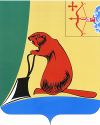 Печатное средство массовой информации органов местного  самоуправления  Тужинского  муниципального  районаБюллетень муниципальных нормативных правовых актов№ 18 (163)30 июня 2017 годапгт ТужаСОДЕРЖАНИЕРаздел I Решения Тужинской районной ДумыРаздел II. Постановления и распоряжения главы района и администрации Тужинского района________________________ТУЖИНСКАЯ РАЙОННАЯ ДУМАКИРОВСКОЙ ОБЛАСТИРЕШЕНИЕО проведении публичных слушаний по проекту решения Тужинской районной Думы «О внесении изменений в Устав муниципального образования Тужинский муниципальный район»	 В соответствии со статьей 28 Федерального закона от 06.10.2003      №131-ФЗ (ред. от 03.04.2017) «Об общих принципах организации местного самоуправления в Российской Федерации», с решением Тужинской районной Думы Кировской области от 31.08.2015 №61/383 (ред. от 06.02.2017) «Об утверждении Порядка организации и проведения публичных слушаний в Тужинском муниципальном районе», на основании статьи 14 Устава муниципального образования Тужинский муниципальный район Тужинская районная Дума РЕШИЛА:1. Провести 03 июля 2017 года с 9.00 часов в зале заседаний администрации Тужинского муниципального района по адресу: пгт Тужа, ул. Горького,5 публичные слушания по проекту решения Тужинской районной Думы «О внесении изменений в Устав муниципального образования Тужинский муниципальный район».2. Опубликовать настоящее решение вместе с проектом решения Тужинской районной Думы «О внесении изменений в Устав муниципального образования Тужинский муниципальный район» в Бюллетене муниципальных нормативных правовых актов органов местного самоуправления Тужинского муниципального района Кировской области в установленном порядке и разместить в сети «Интернет» на официальном сайте муниципального образования Тужинский муниципальный район Кировской области с  адресом: http://Tuzha.ru/.3. Контроль за подготовкой и проведением публичных слушаний возложить на администрацию Тужинского муниципального района.4. Настоящее решение вступает в силу со дня его официального опубликования.Глава Тужинского муниципального района 			Е.В. ВидякинаПредседатель Тужинской районной Думы 				Е.П.	 ОносовТУЖИНСКАЯ РАЙОННАЯ ДУМАКИРОВСКОЙ ОБЛАСТИРЕШЕНИЕпгт ТужаО внесении изменений в Устав муниципального образованияТужинский муниципальный районВ соответствии со статьей 185 Бюджетного кодекса Российской Федерации, Федеральными законами от 06.10.2003 № 131-ФЗ «Об общих принципах организации местного самоуправления в Российской Федерации», от 24.07.2007 № 221-ФЗ «О кадастровой деятельности», от 03.04.2017           № 62-ФЗ «О внесении изменений в Федеральный закон «Об общих принципах организации местного самоуправления в Российской Федерации», 03.04.2017 № 64-ФЗ «О внесении изменений в отдельные законодательные акты Российской Федерации в целях совершенствования государственной политики в области противодействия коррупции», на основании статьи 21 Устава муниципального образования Тужинский муниципальный район Тужинская районная Дума РЕШИЛА:1. Внести в Устав муниципального образования Тужинский муниципальный район, принятый решением Тужинской районной Думы от 27.06.2005 № 23/257 (далее — Устав), следующие изменения:1.1. В пункте 39 части 1 статьи 8 и пункте 52 части 5 статьи 32 Устава слова «О государственном кадастре недвижимости» заменить словами «О кадастровой деятельности»;1.2. Пункт 4 части 1 статьи 26 Устава изложить в следующей редакции:«4) преобразования района, осуществляемого в соответствии с Федеральным законом от 06.10.2003 № 131-ФЗ «Об общих принципах организации местного самоуправления в Российской Федерации»;1.3. Часть 8 статьи 28 Устава изложить в следующей редакции:«8. Глава района должен соблюдать ограничения, запреты, исполнять обязанности, которые установлены Федеральным законом от 25 декабря 2008 года № 273-ФЗ «О противодействии коррупции», Федеральным законом от 3 декабря 2012 года № 230-ФЗ «О контроле за соответствием расходов лиц, замещающих государственные должности, и иных лиц их доходам», Федеральным законом от 7 мая 2013 года № 79-ФЗ «О запрете отдельным категориям лиц открывать и иметь счета (вклады), хранить наличные денежные средства и ценности в иностранных банках, расположенных за пределами территории Российской Федерации, владеть и (или) пользоваться иностранными финансовыми инструментами.»;1.4. Пункт 12 части 1 статьи 30 Устава изложить в следующей редакции:«12) преобразования района, осуществляемого в соответствии с Федеральным законом от 06.10.2003 №131-ФЗ «Об общих принципах организации местного самоуправления в Российской Федерации»;1.5. В части 2 статьи 31 Устава слова «исполняет должностное лицо местного самоуправления или депутат районной Думы» заменить словами «исполняет один  из заместителей главы администрации района»;1.6. В части 9 статьи 32 Устава слова «распоряжением администрации района» заменить словами «правовыми актами администрации района»;1.7. Пункты 7, 10 части 1 и пункт 2 части 2 статьи 34 Устава исключить.2. Зарегистрировать изменения в Устав муниципального образования Тужинский муниципальный район в порядке, установленном Федеральным законом от 21.07.2005 № 97-ФЗ «О государственной регистрации уставов муниципальных образований».3. Настоящее решение вступает в силу в соответствии с действующим законодательством.Глава Тужинского муниципального района                                                              Е.В. ВидякинаПредседатель Тужинской районной Думы 								  Е.П.	 ОносовТУЖИНСКАЯ РАЙОННАЯ ДУМАКИРОВСКОЙ ОБЛАСТИРЕШЕНИЕпгт ТужаОб утверждении Положения об Администрации муниципальногообразования Тужинский муниципальный район	В соответствии с Федеральным законом от 06.10.2003 №131-ФЗ «Об общих принципах организации местного самоуправления в Российской Федерации», на основании пункта 8 части 2 статьи 21 Устава муниципального образования Тужинский муниципальный район Тужинская районная Дума РЕШИЛА:1. Утвердить Положение об Администрации муниципального образования Тужинский муниципальный район согласно приложению.2. Признать утратившими силу решения Тужинской районной Думы:от 30.01.2012 №15/100 «Об утверждении Положения об Администрации муниципального образования Тужинский муниципальный район»;от 01.10.2012 №20/146 «О внесении изменений в решение Тужинской районной Думы от 30.01.2012 № 15/100 «Об утверждении Положения об Администрации муниципального образования Тужинский муниципальный район»;от 30.08.2013 №32/231 «О внесении изменений в решение Тужинской районной Думы от 30.01.2012 № 15/100 «Об утверждении Положения об Администрации муниципального образования Тужинский муниципальный район»;от 02.03.2015 №54/352 «О внесении изменений в решение Тужинской районной Думы от 30.01.2012 № 15/100 «Об утверждении Положения об Администрации муниципального образования Тужинский муниципальный район»;от 27.11.2015 №66/405 «О внесении изменений в решение Тужинской районной Думы от 30.01.2012 № 15/100 «Об утверждении Положения об Администрации муниципального образования Тужинский муниципальный район»;от 29.02.2016 №70/427 «О внесении изменений в решение Тужинской районной Думы от 30.01.2012 № 15/100 «Об утверждении Положения об Администрации муниципального образования Тужинский муниципальный район»;от 22.04.2016 №72/447 «О внесении изменений в решение Тужинской районной Думы от 30.01.2012 № 15/100 «Об утверждении Положения об Администрации муниципального образования Тужинский муниципальный район».3. Настоящее решение вступает в силу с момента опубликования в Бюллетене муниципальных нормативных правовых актов органов местного самоуправления Тужинского муниципального района Кировской области.ГлаваТужинского муниципального района	Е.В. ВидякинаПредседатель Тужинской районной Думы 				Е.П.	 ОносовПриложение 
	УТВЕРЖДЕНОрешением Тужинской районной Думы от 23.06.2017 № 12/83Положение об Администрации муниципального образования Тужинский муниципальный районГлава 1ОБЩИЕ ПОЛОЖЕНИЯ1. Администрация муниципального образования Тужинский муниципальный район Кировской области (далее - администрация района) - орган местного самоуправления, осуществляющий исполнительно-распорядительные функции, наделенный Уставом муниципального образования Тужинский муниципальный район Кировской области полномочиями по решению вопросов местного значения и полномочиями для осуществления отдельных государственных полномочий, переданных федеральными законами и законами Кировской области, который осуществляет организационно-распорядительные функции по обеспечению в пределах своей компетенции прав и законных интересов населения района в соответствии с действующим законодательством.2. Администрацией района на принципах единоначалия руководит глава администрации района. Главой администрации муниципального района является глава муниципального района, который избирается районной Думой сроком на пять лет из числа кандидатов, представленных конкурсной комиссией по результатам конкурса.3. Администрация района обладает правами юридического лица, является муниципальным казенным учреждением, имеет обособленное имущество, от своего имени приобретает и осуществляет имущественные и неимущественные права и обязанности, может быть истцом и ответчиком в судах, имеет печать, штамп, бланк с соответствующей символикой, счета в банковских и кредитных учреждениях.Администрация отвечает по своим обязательствам в пределах находящихся в ее распоряжении финансовых средств.4. Полное наименование администрации района - администрация муниципального образования Тужинский муниципальный район. Сокращенное наименование - администрация Тужинского муниципального района. Использование полного и сокращенного наименования в актах и документах имеет равную юридическую силу.5. Местонахождение: Кировская область, Тужинский район, пгт Тужа, ул. Горького, д. 56. Финансовое обеспечение деятельности администрации района осуществляется исключительно за счет собственных доходов бюджета Тужинского муниципального района.8. Организационное, материально-техническое, информационное, финансовое обеспечение лиц, входящих в состав администрации района, необходимое для выполнения ими служебных обязанностей, осуществляется в соответствии с законодательством Российской Федерации, Кировской области, решениями районной Думы в пределах утвержденных расходов районного бюджета на содержание администрации района.Глава 2СТРУКТУРА АДМИНИСТРАЦИИ РАЙОНАИ ПОРЯДОК ЕЕ ФОРМИРОВАНИЯ1.	Структура администрации района утверждается Тужинской районной Думой по представлению главы администрации.2. В структуру администрации района входят: глава администрации района; заместители главы администрации района; структурные подразделения администрации района; отраслевые органы администрации района.3. Заместители главы администрации района принимаются главой администрации района по трудовому договору. 4. Распределение обязанностей между заместителями главы администрации района устанавливается распоряжением администрации района.5. Структурные подразделения администрации района могут создаваться в форме управлений, отделов, секторов, возглавляемых руководителями структурных подразделений.6. Руководители структурных подразделений принимаются на должность и освобождаются от должности главой администрации района. С руководителями структурных подразделений заключается трудовой договор.7.	В качестве совещательных органов при администрации района могут создаваться коллегии, комиссии или консультативные общественные советы. Полномочия и порядок их деятельности определяются соответствующими положениями, утверждаемыми распоряжением администрации района.Глава 3КОМПЕТЕНЦИЯ АДМИНИСТРАЦИИ РАЙОНАК компетенции администрации района относится:осуществление в пределах своих полномочий мер по реализации, обеспечению и защите прав и свобод человека и гражданина, охране собственности и общественного порядка;разработка проекта местного бюджета на очередной финансовый год, а также проектов планов и программ социально-экономического развития района;обеспечение исполнения местного бюджета и программ социально-экономического развития района; подготовка отчета об исполнении местного бюджета и отчетов о выполнении программ социально-экономического развития района;управление и распоряжение имуществом, находящимся в муниципальной собственности района;создание, реорганизация и ликвидация муниципальных предприятий и учреждений;организация в границах района электро- и газоснабжения поселений в пределах полномочий, установленных законодательством Российской Федерации;7)	дорожная деятельность в отношении автомобильных дорог местного значения вне границ населенных пунктов в границах муниципального района, осуществление муниципального контроля за сохранностью автомобильных дорог местного значения вне границ населенных пунктов в границах муниципального района, и обеспечение безопасности дорожного движения на них, а также осуществление иных полномочий в области использования автомобильных дорог и осуществление дорожной деятельности в соответствии с законодательством Российской Федерации; 8)	создание условий для предоставления транспортных услуг населению и организация транспортного обслуживания населения между поселениями в границах района;9)	участие в предупреждении и ликвидации последствий чрезвычайных ситуаций на территории района;10)	организация охраны общественного порядка на территории района муниципальной милицией;10.1)  предоставление помещения для работы на обслуживаемом административном участке муниципального района сотруднику, замещающему должность участкового уполномоченного полиции;10.2)  до 1 января 2017 года предоставление сотруднику, замещающему должность участкового уполномоченного полиции, и членам его семьи жилого помещения на период выполнения сотрудником обязанностей по указанной должности. 11)	участие в профилактике терроризма и экстремизма, а также в минимизации и (или) ликвидации последствий проявлений терроризма и экстремизма;11.1)  осуществление мер по противодействию коррупции в границах муниципального района;11.2)  разработка и осуществление мер, направленных на укрепление межнационального и межконфессионального согласия, поддержку и развитие языков и культуры народов Российской Федерации, проживающих на территории муниципального района, реализацию прав национальных меньшинств, обеспечение социальной и культурной адаптации мигрантов, профилактику межнациональных (межэтнических) конфликтов;12)	организация мероприятий межпоселенческого характера по охране окружающей среды;13)	организация предоставления общедоступного и бесплатного дошкольного, начального общего, основного общего, среднего  общего образования по основным общеобразовательным программам в муниципальных образовательных организациях (за исключением полномочий по финансовому обеспечению реализации основных общеобразовательных программ в соответствии с федеральными государственными образовательными стандартами), организация предоставления дополнительного образования детей в муниципальных образовательных организациях ( за исключением дополнительного образования детей, финансовое обеспечение которого осуществляется органами государственной власти субъекта Российской Федерации), создание условий для осуществления присмотра и ухода за детьми, содержания детей в муниципальных образовательных организациях, а также осуществление в пределах своих полномочий мероприятий по обеспечению организации отдыха детей в каникулярное время, включая мероприятия по обеспечению безопасности их жизни и здоровья; 14)	создание условий для оказания медицинской помощи населению на территории муниципального района (за исключением территорий поселений, включённых в утвержденный Правительством Российской Федерации перечень территорий, население которых обеспечивается медицинской помощью в медицинских учреждениях, подведомственных федеральному органу исполнительной власти, осуществляющему функции по медико-санитарному обеспечению населения отдельных территорий) в соответствии с территориальной программой государственных гарантий оказания гражданам Российской Федерации бесплатной медицинской помощи;15)	утверждение схемы размещения рекламных конструкций, выдача разрешений на установку и эксплуатации рекламных конструкций на территории района, аннулирование таких разрешений, выдача предписаний о демонтаже самовольно установленных рекламных конструкций на территории района, осуществляемые в соответствии с Федеральным законом от 13.03.2006 № 38-ФЗ «О рекламе»;16)	участие в организации деятельности по сбору (в том числе раздельному сбору), транспортированию, обработке, утилизации, обезвреживанию, захоронению твердых коммунальных отходов на территории муниципального района;17)	утверждение подготовленной на основе схемы территориального планирования района документации по планировке территории, ведение информационной системы обеспечения градостроительной деятельности, осуществляемой на территории района, осуществление резервирования и изъятия земельных участков в границах района для муниципальных нужд;18)	обеспечение формирования и содержания муниципального архива, включая хранение архивных фондов поселений;19)	обеспечение содержания на территории района межпоселенческих мест захоронения, организации ритуальных услуг;20)	создание условий для обеспечения поселений, входящих в состав района, услугами связи, общественного питания, торговли и бытового обслуживания;21)	организация библиотечного обслуживания населения межпоселенческими библиотеками, комплектование и обеспечение сохранности их библиотечных фондов;22)	создание условий для обеспечения поселений, входящих в состав района, услугами по организации досуга и услугами организаций культуры;23)	создание условий для развития местного традиционного народного художественного творчества в поселениях, входящих в состав района;24)	создание музеев района;25)	создание условий для осуществления деятельности, связанной с реализацией прав местных национально-культурных автономий на территории района;26)	оказание содействия национально-культурному развитию народов Российской Федерации и реализации мероприятий в сфере межнациональных отношений на территории района;27)	обеспечение выравнивания уровня бюджетной обеспеченности поселений, входящих в состав района, за счет средств бюджета района;28)	организация и осуществление мероприятий по территориальной обороне и гражданской обороне, защите населения и территории района от чрезвычайных ситуаций природного и техногенного характера;29)	создание, развитие и обеспечение охраны лечебно-оздоровительных местностей и курортов местного значения на территории района, а также осуществление муниципального контроля в области использования и охраны особо охраняемых природных территорий местного значения;30)	организация и осуществление мероприятий по мобилизационной подготовке муниципальных предприятий и учреждений, находящихся на территории района;31)	осуществление мероприятий по обеспечению безопасности людей на водных объектах, охране их жизни и здоровья;32)	осуществление в районе финансовой, налоговой и инвестиционной политики;33)	создание условий для развития сельскохозяйственного производства в поселениях, расширения рынка сельскохозяйственной продукции, сырья и продовольствия, содействие развитию малого и среднего предпринимательства, оказание поддержки социально ориентированным некоммерческим организациям, благотворительной деятельности и добровольчеству;34)	обеспечение условий для развития на территории муниципального района физической культуры, школьного спорта и массового спорта, организация проведения официальных физкультурно-оздоровительных и спортивных мероприятий муниципального района;35)	организация и осуществление мероприятий межпоселенческого характера по работе с детьми и молодежью;36)	осуществление на основании соглашений части полномочий администраций поселений, входящих в состав района по решению вопросов местного значения за счёт межбюджетных трансфертов, предоставляемых из бюджетов этих поселений в бюджет муниципального района в соответствии с Бюджетным кодексом Российской Федерации;37)	осуществление в пределах, установленных водным законодательством Российской Федерации, полномочий собственника водных объектов, включая обеспечение свободного доступа граждан к водным объектам общего пользования и их береговым полосам;38)	осуществление муниципального лесного контроля;39)	обеспечение выполнения работ, необходимых для создания искусственных земельных участков для нужд муниципального района, проведение открытого аукциона на право заключить договор о создании искусственного земельного участка в соответствии с федеральным законом;40)	участие в осуществлении деятельности по опеке и попечительству;41)     создание условий для развития туризма;42)     оказание поддержки общественным наблюдательным комиссиям, осуществляющим общественный контроль за обеспечением прав человека и содействие лицам, находящимся в местах принудительного содержания;43)   оказание поддержки общественным объединениям инвалидов, а также созданным общероссийскими общественными объединениями инвалидов организациям в соответствии с Федеральным законом от 24 ноября 1995 №181-ФЗ «О социальной защите инвалидов в Российской Федерации»;44)   осуществление мероприятий, предусмотренных Федеральным законом «О донорстве крови и её компонентов»;45)	присвоение адресов объектам адресации, изменение, аннулирование адресов. Присвоение наименований элементам улично-дорожной сети (за исключением автомобильных дорог федерального значения, автомобильных дорог регионального или межмуниципального значения), наименований элементам планировочной структуры в границах межселенной территории муниципального района, изменение, аннулирование таких наименований, размещение информации в государственном адресном реестре;46)	осуществление муниципального земельного контроля на межселенной территории муниципального района;47)	организация в соответствии с Федеральным законом от 24 июля 2007 года № 221-ФЗ «О кадастровой деятельности» выполнения комплексных кадастровых работ и утверждение карты-плана территории;48)    сохранение, использование и популяризация объектов культурного наследия (памятников истории и культуры), находящихся в собственности муниципального района, охрана объектов культурного наследия (памятников истории и культуры) местного (муниципального) значения, расположенных на территории муниципального района;49) 	осуществление мероприятий в сфере профилактики правонарушений, предусмотренных Федеральным законом «Об основах системы профилактики правонарушений в Российской Федерации»;50)   осуществление иных исполнительно-распорядительных полномочий, предусмотренных федеральным, областным законодательством и настоящим Уставом.Глава 4ОРГАНИЗАЦИЯ ДЕЯТЕЛЬНОСТИ АДМИНИСТРАЦИИ РАЙОНА1. В сфере осуществления исполнительно-распорядительной деятельности глава администрации района:осуществляет руководство деятельностью администрации района, ее структурных подразделений, отраслевых органов администрации района по решению всех вопросов, отнесенных к компетенции администрации района;действует без доверенности от имени администрации района, представляет её во всех учреждениях и организациях;заключает от имени администрации района договоры и соглашения в пределах своих полномочий;разрабатывает и представляет на утверждение районной Думы структуру администрации района, формирует штат администрации в пределах, утвержденных в бюджете средств на содержание администрации;В период временного отсутствия главы администрации района, его полномочия осуществляет один из заместителей главы администрации района в порядке, предусмотренном положением об администрации района. При этом полномочия главы администрации района осуществляются заместителем в полном объеме, если иное не предусмотрено главой администрации района в распоряжении о назначении на исполнение обязанностей.осуществляет функции распорядителя бюджетных средств при исполнении бюджета (за исключением средств по расходам, связанным с деятельностью районной Думы и депутатов);участвует в разработке проекта бюджета района;назначает на должность и освобождает от должности заместителей главы администрации района, руководителей отраслевых органов администрации района, руководителей структурных подразделений администрации района, муниципальных служащих отраслевых органов и структурных подразделений администрации района, а также решает вопросы применения к ним мер поощрения и дисциплинарной ответственности;осуществляет организационное и материально-техническое обеспечение подготовки и проведения муниципальных выборов, местного референдума, голосования по отзыву депутата, члена выборного органа местного самоуправления, выборного должностного лица местного самоуправления, голосования по вопросам изменения границ района, преобразования района;обеспечивает в пределах своих полномочий исполнение принятого на местном референдуме решения;осуществляет иные полномочия, предусмотренные Уставом Тужинского муниципального района, настоящим положением и условиями контракта.2. В сфере взаимодействия с районной Думой глава администрации района:вносит на рассмотрение в районную Думу проекты нормативных правовых актов;вносит предложения о созыве внеочередных заседаний районной Думы;предлагает вопросы в повестку дня заседаний районной Думы;представляет на утверждение районной Думы  планы и программы социально - экономического развития района, отчеты об их исполнении.3. Глава администрации района в пределах своих полномочий, установленных федеральными законами, законами области, Уставом района, решениями районной Думы, издает постановления администрации района по вопросам местного значения и вопросам, связанным с осуществлением отдельных государственных полномочий, переданных органам местного самоуправления федеральными законами и законами области, а также распоряжения администрации района по вопросам организации работы администрации района.4. Глава администрации района несет ответственность за деятельность отраслевых органов администрации района, структурных подразделений и должностных лиц администрации района.5. В период временного отсутствия главы администрации района, его полномочия осуществляет первый заместитель главы администрации района, а в случае его отсутствия один из заместителей главы администрации района в порядке, предусмотренном положением об администрации района. При этом полномочия главы администрации района осуществляются его первым заместителем (заместителем) в полном объеме, если иное не предусмотрено главой администрации района в распоряжении о назначении на исполнение обязанностей.Глава 5ВЗАИМООТНОШЕНИЯ АДМИНИСТРАЦИИ РАЙОНА С ТУЖИНСКОЙ РАЙОННОЙ ДУМОЙ Взаимоотношения администрации района с Тужинской районной Думой основываются на принципе разделения полномочий в соответствии с действующим законодательством, Уставом Тужинского муниципального района.Администрация района во взаимодействии с депутатами районной Думы, органами местного самоуправления поселений, органами исполнительной власти области обеспечивает деятельность Тужинской районной Думы.Администрация района рассматривает поступившие в ее адрес рекомендации и предложения комиссий районной Думы, депутатов и депутатских групп, сообщает им о результатах рассмотрения и принятых мерах.Должностные лица администрации района вправе присутствовать на заседаниях районной Думы, ее комиссий, за исключением случаев, определенных Регламентом районной Думы.Должностные лица администрации района приглашаются на заседания районной Думы или комиссии не позднее чем за два дня до заседания; явка приглашенных обязательна.Глава 6ОТВЕТСТВЕННОСТЬ АДМИНИСТРАЦИИ РАЙОНА1. Администрация района, ее структурные подразделения, должностные лица несут ответственность за принятые ими решения в соответствии с федеральным и областным законодательством.2. Ущерб, причиненный в результате неправомерных решений администрации, возмещается потерпевшим физическим и юридическим лицам на основании решений суда.Постановления и распоряжения администрации района могут быть обжалованы в судебном порядке.ТУЖИНСКАЯ РАЙОННАЯ ДУМА КИРОВСКОЙ ОБЛАСТИРЕШЕНИЕ23.06.2017 г                                                                                                  ………………………………. № 12/84пгт ТужаОб исполнении бюджета муниципального образованияТужинский муниципальный район за 2016 годВ соответствии со статьями 14, 44 Положения о бюджетном процессе в муниципальном образовании Тужинский муниципальный район,  утвержденного решением районной Думы от 12.12.2008 № 36/288 (с изменениями), Тужинская районная Дума РЕШИЛА:1. Утвердить отчет об исполнении бюджета муниципального района за 2016 год по доходам в сумме 138 944,2 тыс. рублей, по расходам в сумме 139 923,7 тыс. рублей, с дефицитом в сумме 979,5 тыс. рублей с показателями:1.1. По доходам бюджета муниципального района за 2016 год по кодам классификации доходов бюджетов согласно приложению №1.1.2. По доходам бюджета муниципального района за 2016 год по кодам видов доходов, подвидов доходов, классификации операций сектора государственного управления, относящихся к доходам бюджета согласно приложению № 2.1.3. По расходам бюджета Тужинского муниципального района за 2016 год по ведомственной структуре расходов согласно приложению № 3. 1.4. По расходам бюджета Тужинского муниципального района за 2016 год по разделам и подразделам классификации расходов бюджетов согласно приложению № 4. 1.5. По источникам финансирования дефицита бюджета Тужинского муниципального района  в 2016 году по кодам классификации источников финансирования дефицитов бюджетов согласно приложению № 5. 1.6. По расходам бюджета Тужинского муниципального района на реализацию муниципальных программ Тужинского района за 2016 год согласно приложению № 6. 1.7.  По расходам бюджета Тужинского муниципального района на реализацию публичных обязательств за 2016 год  согласно приложению № 7. 1.8. По видам финансовой помощи в разрезе поселений согласно приложениям № 8, № 9, № 10, № 11, № 12.1.9. Отчет о расходовании средств резервного фонда администрации Тужинского муниципального района в 2016 году согласно приложению № 13.        2. Настоящее решение вступает в силу с момента опубликования в  Бюллетене муниципальных нормативных актов органов местного самоуправления Тужинского муниципального района Кировской области.Глава Тужинскогомуниципального района        					             Е.В.ВидякинаПредседатель ТужинскойРайонной Думы                  					                 Е.П.ОносовТУЖИНСКАЯ РАЙОННАЯ ДУМАКИРОВСКОЙ ОБЛАСТИРЕШЕНИЕ23.06.2017                                                                                                          №12/85пгт ТужаО внесении изменений в решениеТужинской районной Думы от 12.12.2016 № 6/39В соответствии со статьей 14 Положения о бюджетном процессе муниципального образовании Тужинский муниципальный район, утвержденного решением Тужинской районной Думы от 12.12.2008 № 36/288 Тужинская районная Дума РЕШИЛА:1. Внести в решение Тужинской районной Думы от 12.12.2016 № 6/39 (с изменениями от 24.03.2017 г №9/62, от 17.04.2017 г № 10/77) «О бюджете Тужинского муниципального района на 2017 год и на плановый период 2018 и 2019 годов» (далее – Решение) следующие изменения:1.1. Пункт 1 Решения изложить в новой редакции следующего содержания:«1. Утвердить основные характеристики бюджета муниципального района на 2017 год: общий объем доходов бюджета муниципального района в сумме 149 537,8 тыс. рублей;общий объем расходов бюджета муниципального района в сумме 151 472,1 тыс. рублей; дефицит бюджета муниципального района в сумме  1 934,3 тыс. рублей».	.2. Приложение № 6 «Объемы поступления доходов бюджета муниципального района по налоговым и неналоговым доходам по статьям, по безвозмездным поступлениям по подстатьям классификации доходов бюджетов, прогнозируемые на 2017 год» к Решению изложить в новой редакции согласно приложению №1.	1.3. Приложение № 8 «Распределение  бюджетных ассигнований по разделам и подразделам классификации расходов бюджетов на  2017 год» к Решению изложить в новой редакции согласно приложению № 2.	1.4. Приложение № 10 «Распределение бюджетных ассигнований по целевым статьям (муниципальным программам Тужинского района и непрограммным направлениям деятельности), группам видов расходов классификации расходов бюджетов на 2017 год» к Решению изложить в новой редакции согласно приложению №3.1.5. Приложение № 12 «Ведомственная структура расходов бюджета муниципального района на 2017 год» к Решению изложить в новой редакции согласно приложению № 4. 1.6. Приложение № 14 «Источники финансирования дефицита бюджета муниципального района на 2017 год» к Решению изложить в новой редакции согласно приложению № 5. 1.7. Приложение №22 «Распределение дотаций на поддержку мер по обеспечению сбалансированности бюджетов поселений на 2017 год» к Решению изложить в новой редакции согласно приложению №61.8. В пункте 15.1. Решения слова «на 2017 год в сумме 4 184,5 тыс. рублей» заменить словами «на 2017 год в сумме 5 720,2 тыс. рублей».1.9. Пункт 23 Решения дополнить абзацем 2 следующего содержания: «Ввести в 2017 году мораторий на установление налоговых льгот и преференций по местным налогам и сборам на территории муниципального образования Тужинский муниципальный  район Кировской области»   2. Настоящее Решение вступает в силу со дня его официального опубликования.    Глава Тужинскогомуниципального района                    Е.В.ВидякинаПредседатель ТужинскойРайонной Думы                            	      Е.П.ОносовТУЖИНСКАЯ РАЙОННАЯ ДУМАКИРОВСКОЙ ОБЛАСТИРЕШЕНИЕО внесении изменений в решение Тужинской районной Думыот 12.12.2008 № 36/288  В соответствии с Бюджетным кодексом Российской Федерации, Федеральным законом от 06.10.2003 № 131-ФЗ «Об общих принципах организации местного самоуправления в Российской Федерации» Тужинская районная Дума РЕШИЛА	1. Внести в решение Тужинской районной Думы от 12.12.2008 № 36/288 (ред. от 23.11.2016) «Об утверждении Положения о бюджетном процессе в муниципальном образовании Тужинский муниципальный район» (далее – Положение), следующие изменения:  	1.1. Пункт 1 статьи 4 Положения изложить в новой редакции следующего содержания: «1. Бюджет района - форма образования и расходования денежных средств, предназначенных для финансового обеспечения задач и функций государства и местного самоуправления.»;1.2. Пункт 2 статьи 10 Положения изложить в новой редакции следующего содержания:«4. Средства резервного фонда администрации района направляются на финансовое обеспечение непредвиденных расходов, в том числе на проведение аварийно-восстановительных работ и иных мероприятий, связанных с ликвидацией последствий стихийных бедствий и других чрезвычайных ситуаций, а также на иные мероприятия, предусмотренные порядком, указанным в пункте 6 статьи 81 БК РФ.».2. Настоящее решение вступает в силу с момента опубликования в Бюллетене муниципальных нормативных правовых актов органов местного самоуправления Тужинского муниципального района Кировской области.Глава Тужинскогомуниципального района			 Е.В. ВидякинаПредседатель Тужинскойрайонной Думы				Е.П. ОносовТУЖИНСКАЯ РАЙОННАЯ ДУМАКИРОВСКОЙ ОБЛАСТИРЕШЕНИЕпгт ТужаОб итогах проведения весенне-полевых работ предприятиями агропромышленного комплекса района в 2017 годуЗаслушав информацию первого заместителя главы администрации Тужинского района по жизнеобеспечению – заведующего сектором сельского хозяйства Бледных Л.В. об итогах проведения весенне-полевых работ предприятиями агропромышленного комплекса района в 2017 году Тужинская районная Дума РЕШИЛА:	1. Информацию первого заместителя главы администрации Тужинского района по жизнеобеспечению – заведующего сектором сельского хозяйства Бледных Л.В. об итогах проведения весенне-полевых работ предприятиями агропромышленного комплекса района в 2017 году принять к сведению.	3. Опубликовать настоящее решение в Бюллетене муниципальных нормативных правовых актов органов местного самоуправления Тужинского муниципального района Кировской области с приложением информации об итогах проведения весенне-полевых работ предприятиями агропромышленного комплекса района в 2017 году.Глава Тужинского муниципального района			 Е.В. ВидякинаПредседатель Тужинскойрайонной Думы				 Е.П. ОносовИнформацияпервого заместителя главы администрации района по жизнеобеспечению – заведующего сектором сельского хозяйства  «Об итогах проведения весенне-полевых работ предприятиями агропромышленного комплекса района в 2017 году»	Вся территория Кировской области находится в зоне рискованного земледелия как по температурному режиму, так и по влагообеспеченности. Прошлый сезон был жарким и засушливым, май текущего года запомнится всем холодной ненастной погодой, какой не было. Как говорят метеорологи, за последние 100 лет наблюдений. Почта была перенасыщена влагой, плохо поддавалась обработке. Все сельхозтоваропроизводители района тщательно готовились к проведению весенне-полевых работ.. Была отремонтирована техника, в КФХ «Парус» и КФХ Клепцова В.А. приобретены новые трактора «Джон Дир» и «Беларус-2022.3», а также посевные комплексы «Рапид – 400». Впервые за последние 10 лет в хозяйствах района было приобретено с учетом остатков прошлого года 340 тонн минеральных удобрений в физическом весе, в том числе азофоски различного состава 191тонна. Закуплены 75 тонн суперэлиты и элиты семян яровых зерновых культур, для протравливания семян химических препаратов завезены 2021 литр биопрепаратов и 578 литров гумата.	Осенью прошлого года было посеяно 1272 га озимой ржи. Основные посевы ржи ушли в зиму в хорошем и удовлетворительном состоянии. Но условия зимовки складывались крайне неблагоприятно: снег выпал на слабо промерзшую почву и образовалась плотная висячая ледяная корка. Обильные осадки привели к повышенной температуре узла кущения. Холодная затяжная весна привела к истощению растений и развитию футариозной инфекции, что стало причиной частичной гибели и изреженности посевов. Лишь на площади 557 га было проведено боронование посевов озимой ржи, из них 357 га в СПК колхозе «Новый» и 200 га в СХА (колхозе) «Грековский», на 150 га проведена прикорневая подкормка аммиачной селитрой в СХА «Грековский».	Укосная площадь многолетних трав на начало  весенних полевых работ в районе составляла 11342 га,  в ходе зимовки произошла полная гибель райграса многолетнего 1 г.п. на площади 350 га в ООО СХП «Колос», частичная гибель многолетних бобовых трав в СПК (колхоз) «Новый». В ООО СХП «Колос» в настоящее время выпахивают погибшие посевы, готовят почву под беспокровный подсев многолетних трав, в СПК (колхоз) «Новый» проведен ремонт изреженных посевов путем  резания семян многолетних трав овощной сеялкой. Также в хозяйствах района проборовано 1364 га многолетних трав , подкормлено 1076 га, из них 761 га в ООО СХП «Колос», в этом  хозяйстве продолжают вести внекорневую подкормку злаковых многолетних трав азотными удобрениями.	План ярового сева текущего года составлял 6519, из них 5996 план сева яровых зерновых и зернобобовых. Подсев многолетних трав необходимо было провести на площади 2550 га.	Первые гектары были засеяны в КФХ Кислицын О.В. 5 мая, затем начали сев КФХ Клепцов В.А., СПК (колхоз) «Новый», ООО  СХП «Колос». Дождливая холодная погода с ночными заморозками не позволяла начать обработку почвы из-за сильного переохлаждения. Тактика ведения полевых работ была совершено иной, чем в прошлом году.. Если в прошлом году стояла задача, как можно быстрее закрыть влагу, то в нынешнем нужно было избавляться от излишков  влаги. Поэтому в сложившейся обстановке сокращалось количество обработок почвы: почти не применялось предпосевное прикатывание, вместо традиционных боронования и культивации проводилась одна обработка – или боронование, или культивация, соответственно не было разрыва между обработками почвы и севом, как требуется по технологии. Только после 15 мая установилась благоприятная погода для проведения полевых работ и все хозяйства района смогли приступить к севу яровых культур. Но из-за избытка влаги в почве темпы работ оставались невысокими, за день в среднем засевалось 100-200 га. Поэтому сроки сева оказались растянутыми, что непременно скажется на сроках созревания и уборки сельскохозяйственных культур.	По состоянию на текущую дату яровой сев  в сельскохозяйственных организациях и крестьянских (фермерских) хозяйствах района проведен на площади 6842 га, что составляет 105% от плана, в том числе яровых зерновых и зернобобовых культур посеяно 6033 га (101%). Площадь рапса на зерно и зеленый корм составляет 50 га, однолетних трав посеяно 660 га, беспокровных многолетних трав 99 га. План подсева многолетних трав выполнен на 101%. Все работы идут  с отставанием (примерно в 2 раза) от прошлого года в связи с неблагоприятными погодными условиями.	Все хозяйства района план сева яровых культур выполнили, в ООО СХП «Колос» предстоит провести беспокровный подсев многолетних трав по погибшим посевам, чтобы не допустить снижения общей посевной площади по заключенному с Министерством сельского хозяйства соглашению для несвязанной поддержки за гектар посева.ТУЖИНСКАЯ РАЙОННАЯ ДУМАКИРОВСКОЙ ОБЛАСТИРЕШЕНИЕОб участии муниципального образования Тужинский муниципальный район в Проекте по поддержке местных инициатив в Кировской области в 2018 годуЗаслушав информацию главы Тужинского муниципального района Видякиной Е.В. о Проекте по поддержке местных инициатив в Кировской области в 2018 году, Тужинская районная Дума РЕШИЛА:1. Принять участие в Проекте по поддержке местных инициатив в Кировской области в 2018 году.2. Поручить администрации Тужинского муниципального района:2.1. Провести собрание граждан Тужинского района по обсуждению вопроса «Об участии муниципального образования Тужинский муниципальный район в Проекте по поддержке местных инициатив в Кировской области в 2018 году» с участием Консультанта ППМИ  Всемирного банка.2.2. Подготовить проектное предложение - конкурсную заявку для участия в Проекте по поддержке местных инициатив в Кировской области в 2018 по итогам собрания.3. Настоящее решение вступает в силу с момента его официального обнародования в Бюллетене муниципальных нормативных правовых актов органов местного самоуправления Тужинского муниципального района Кировской области.Глава Тужинскогомуниципального района			Е.В. ВидякинаПредседатель Тужинскойрайонной Думы				 Е.П. ОносовТУЖИНСКАЯ РАЙОННАЯ ДУМАКИРОВСКОЙ ОБЛАСТИРЕШЕНИЕОб утверждении состава комиссии по делам несовершеннолетних и защите их прав при администрации Тужинского муниципального районаВ соответствии со статьей 12 Закона Кировской области от 25.11.2010 №578-ЗО «О комиссиях по делам несовершеннолетних и защите их прав в Кировской области» (ред. от 01.08.2016), с Положением о комиссии по делам несовершеннолетних и защите их прав при администрации Тужинского муниципального района, утвержденным решением Тужинской районной Думы от 29.02.2016 №70/434, Тужинская районная Дума РЕШИЛА:1. Утвердить состав комиссии по делам несовершеннолетних и защите их прав при администрации Тужинского муниципального района согласно приложению. 2. Признать утратившими силу решения Тужинской районной Думы Кировской области от 23.11.2007 №20/189 «О комиссии по делам несовершеннолетних и защите их прав при администрации Тужинского района», от 14.10.2011 №10/63 «О внесении изменений и дополнений в состав комиссии по делам несовершеннолетних и защите их прав при администрации Тужинского района», от 30.01.2012 №15/101 «О внесении изменений в состав комиссии по делам несовершеннолетних и защите их прав при администрации Тужинского района», от 06.04.2012 №16/116 «О внесении изменений в состав комиссии по делам несовершеннолетних и защите их прав при администрации Тужинского района», от 30.08.2013 №32/233 «О внесении изменений в состав комиссии по делам несовершеннолетних и защите их прав при администрации Тужинского района», от 27.01.2014 №37/265 «О внесении изменений в состав комиссии по делам несовершеннолетних и защите их прав при администрации Тужинского района», от 22.04.2015 №72/456 «О внесении изменений в состав комиссии по делам несовершеннолетних и защите их прав при администрации Тужинского района», от 12.12.2016 №6/40 «Об утверждении состава комиссии по делам несовершеннолетних и защите их прав при администрации Тужинского муниципального района».3. Настоящее решение вступает в силу с момента опубликования в Бюллетене муниципальных нормативных правовых актов органов местного самоуправления Тужинского муниципального района Кировской области.Глава Тужинского муниципального района 			Е.В. ВидякинаПредседатель Тужинскойрайонной Думы              			Е.П. ОносовСОСТАВкомиссии по делам несовершеннолетних и защите их прав при администрации Тужинского муниципального районаТУЖИНСКАЯ РАЙОННАЯ ДУМАКИРОВСКОЙ ОБЛАСТИРЕШЕНИЕпгт ТужаОб отпуске главы Тужинского муниципального районаВ соответствии с Законом Кировской области от 08.07.2008 № 257-ЗО «О гарантиях осуществления полномочий депутата, члена выборного органа местного самоуправления, выборного должностного лица местного самоуправления в Кировской области», Положением об оплате труда главы района, утвержденного решением Тужинской районной Думы от 02.03.2015 №54/353, на основании статьи 125 Трудового кодекса РФ Тужинская районная Дума РЕШИЛА: 1. Предоставить главе Тужинского муниципального района Видякиной Елене Вадимовне за период работы 14.10.2016 по 13.10.2017 часть ежегодного основного оплачиваемого отпуска продолжительностью 23 календарных дня с 8 июля 2017 года по 30 июля 2017 года.2. Выплатить главе Тужинского муниципального района:  2.1. единовременную выплату при предоставлении ежегодного оплачиваемого отпуска в размере двух должностных окладов; 2.2. материальную помощь в размере двух должностных окладов за 2017 год;2.3. компенсацию стоимости путевки в санаторно-курортную организацию на территории Российской Федерации в размере, не превышающим размер его ежемесячного денежного содержания.3. Решение вступает в силу с момента принятия.Глава Тужинского муниципального района			Е.В. ВидякинаПредседатель Тужинской районной Думы				Е.П. Оносов_________________ТУЖИНСКАЯ РАЙОННАЯ ДУМА КИРОВСКОЙ ОБЛАСТИРЕШЕНИЕпгт ТужаО награждении Почетной грамотойТужинской районной Думы	На основании решения Тужинской районной Думы от 30.05.2016 №73/462 «Об утверждении Положения о Почетной грамоте Тужинской районной Думы» и ходатайства администрации Пачинского сельского поселения, Тужинская районная Дума РЕШИЛА:Наградить Почетной грамотой Дербеневу Галину Вениаминовну, специалиста администрации Пачинского сельского поселения за многолетний добросовестный труд и достижение высоких результатов в выполнении своих трудовых обязанностей.Настоящее решение вступает в силу с момента принятия.Председатель Тужинскойрайонной Думы				Е.П. ОносовТУЖИНСКАЯ РАЙОННАЯ ДУМА КИРОВСКОЙ ОБЛАСТИРЕШЕНИЕпгт ТужаО награждении Почетной грамотойТужинской районной Думы	На основании решения Тужинской районной Думы от 30.05.2016 №73/462 «Об утверждении Положения о Почетной грамоте Тужинской районной Думы» и ходатайства Кировского областного государственного общеобразовательного бюджетного учреждения для детей-сирот и детей, оставшихся без попечения родителей, «Средняя школа-интернат пгт Тужа» Тужинская районная Дума РЕШИЛА:Наградить Почетной грамотой Коржавина Алексея Михайловича, водителя Кировского областного государственного общеобразовательного бюджетного учреждения для детей-сирот и детей, оставшихся без попечения родителей, «Средняя школа-интернат пгт Тужа» за многолетний добросовестный труд и достижение высоких результатов в выполнении своих трудовых обязанностей.Настоящее решение вступает в силу с момента принятия.Председатель Тужинской районной Думы		                                                                    Е.П. ОносовТУЖИНСКАЯ РАЙОННАЯ ДУМАКИРОВСКОЙ ОБЛАСТИРЕШЕНИЕпгт ТужаО согласовании кандидатуры Мошкина В.Ф. на присвоение звания «Почетный гражданин Кировской области»	Рассмотрев просьбу Правительства Кировской области  о присвоении звания «Почетный гражданин Кировской области» Мошкину В.Ф., районная Дума РЕШИЛА:Поддержать кандидатуру Мошкина В.Ф. на присвоение звания «Почетный гражданин Кировской области».Настоящее решение вступает в силу с момента принятия.Глава Тужинскогомуниципального района			Е.В. ВидякинаПредседатель Тужинскойрайонной Думы				Е.П. ОносовАДМИНИСТРАЦИЯ ТУЖИНСКОГО МУНИЦИПАЛЬНОГО РАЙОНАКИРОВСКОЙ ОБЛАСТИПОСТАНОВЛЕНИЕ23.06.2017                                                                                                                                                         № 201пгт ТужаО внесении изменений в постановление администрации Тужинского муниципального района от 30.09.2011 № 508»В связи с кадровыми изменениями администрация Тужинского муниципального района ПОСТАНОВЛЯЕТ:1. Внести изменения в постановление администрации Тужинского муниципального района от 30.09.2011 года № 508 «О межведомственной антинаркотической комиссии Тужинского района», утвердив состав межведомственной антинаркотической комиссии Тужинского района в новой редакции, согласно приложению.2. Настоящее постановление вступает в силу с момента официального опубликования в Бюллетене муниципальных нормативных правовых актов органов местного самоуправления Тужинского муниципального района Кировской области.Глава Тужинскогомуниципального района           		                                      Е.В. ВидякинаПриложениеСОСТАВмежведомственной антинаркотической комиссииТужинского районаПРОГРАММАвводного инструктажа по гражданской оборонеи чрезвычайным ситуациям1. ВВОДНАЯ ЧАСТЬ1.1. Вводный инструктаж по гражданской обороне и чрезвычайным ситуациям (далее - ГО и ЧС) проводится со всеми лицами, вновь принимаемыми на работу в администрацию Тужинского муниципального района (далее – администрация).1.2. Цель проведения вводного инструктажа - ознакомить вновь принимаемых на работу и иных лиц с системой гражданской обороны (далее – ГО) и единой государственной системой предупреждения и ликвидации чрезвычайных ситуаций (далее – РСЧС), действующей в администрации, разъяснить порядок действий при угрозе или возникновении чрезвычайных ситуаций (далее – ЧС) природного и техногенного характера, а также опасностей, возникающих вследствие военных конфликтов.1.3. Вводный инструктаж по ГО и ЧС проводится по программе, разработанной на основании законодательных и иных нормативных правовых актов Российской Федерации с учетом специфики деятельности администрации и утвержденной в установленном порядке главой Тужинского муниципального района.1.4. Вводный инструктаж по ГО и ЧС проводит работник, на которого распоряжением администрации возложены эти обязанности.1.5. Проведение вводного инструктажа по ГО и ЧС включает в себя ознакомление работников с общими сведениями о ГО и действиями при угрозе или возникновении ЧС.1.6. Результаты проведения вводного инструктажа заносятся в журнал «Регистрации вводного инструктажа по ГО и ЧС» с указанием подписи инструктируемого и подписи инструктирующего, а также даты проведения инструктажа.2. ТЕМАТИЧЕСКИЙ ПЛАН ПРОВЕДЕНИЯ ВВОДНОГО ИНСТРУКТАЖА ПО ГО И ЧС3. ПЕРЕЧЕНЬ ОСНОВНЫХ ВОПРОСОВ ВВОДНОГО ИНСТРУКТАЖА ПО ГО и ЧС3.1. Законодательство Российской Федерации в области ГО, защиты населения от ЧС природного и техногенного характера и обеспечения пожарной безопасности.Основные термины и понятия.Права и обязанности граждан в области ГО, защиты от ЧС природного и техногенного характера и пожарной безопасности.3.2. Опасности военного характера и присущие им особенности. Поражающие факторы ядерного, химического, бактериологического и обычного оружия.Виды и характеристики источников ЧС. Поражающие факторы источников ЧС. Оповещение.  Сигналы оповещения.Эвакуация и ее цели. Принципы и способы эвакуации.Организация инженерной защиты населения. Классификация защитных сооружений. Средства индивидуальной защиты органов дыхания и кожи. Медицинские средства индивидуальной защиты. Назначение и правила их применения.3.3. Понятия об опасном природном явлении, стихийном бедствии и источниках ЧС природного характера.Виды чрезвычайных ситуаций. Действия населения при оповещении, во время и после их возникновения.3.4.  Классификация чрезвычайных ситуаций техногенного характера и их характеристика.Общие сведения о пожарах и взрывах, их возникновении и развитии. Основные поражающие факторы пожара и взрыва. Предупреждение пожаров и взрывов. Действия работников при возникновении пожаров и взрывов.Правила и порядок поведения населения при угрозе или совершении террористического акта.3.5. Основные требования пожарной безопасности на рабочем месте и в быту. Действия при обнаружении задымления и возгорания, а также по сигналам оповещения о пожаре и при эвакуации. Технические средства пожаротушения. Действия работников по предупреждению пожара, а также по применению первичных средств пожаротушения.3.6. Основные правила оказания первой медицинской помощи в неотложных ситуациях. Правила и техника проведения искусственного дыхания и непрямого массажа сердца.Первая помощь при кровотечениях и ранениях.Первая помощь при ушибах, вывихах, химических и термических ожогах, отравлениях, обморожениях, обмороке, поражении электрическим током, тепловом и солнечном ударах.ГЛАВА ТУЖИНСКОГО МУНИЦИПАЛЬНОГО РАЙОНАКИРОВСКОЙ ОБЛАСТИРАСПОРЯЖЕНИЕпгт ТужаО внесении изменения в распоряжение главы Тужинского муниципального района от 23.06.2017 № 14Внести в распоряжение главы Тужинского муниципального района от 23.06.2017 № 14 «О признании утратившими силу некоторых распоряжений главы Тужинского муниципального района» (далее – распоряжение) следующее изменение:Отменить пункт 1.2 распоряжения.Опубликовать настоящее распоряжение в Бюллетене муниципальных нормативных правовых актов органов местного самоуправления Тужинского муниципального района Кировской области.Настоящее распоряжение вступает в силу с момента подписания.Глава Тужинскогомуниципального района						         Е.В. ВидякинаАДМИНИСТРАЦИЯ ТУЖИНСКОГО МУНИЦИПАЛЬНОГО РАЙОНАКИРОВСКОЙ ОБЛАСТИПОСТАНОВЛЕНИЕ26.06.2017								                              № 207пгт ТужаО внесении изменения в постановление администрации Тужинского муниципального района от 29.12.2016 № 414   В соответствии со статьей 86 Бюджетного кодекса Российской Федерации, пунктом 1 статьи 37 Федерального закона от 06.10.2003 № 131-ФЗ «Об общих принципах организации местного самоуправления в Российской Федерации», статьей 9 Устава муниципального образования Тужинский муниципальный район, принятого решением Тужинской районной Думы от 27.06.2005 № 23/257,  решением Тужинской районной Думы от 12.12.2016         № 6/39 «О бюджете Тужинского муниципального района на 2017 год и на плановый период 2018 и 2019 годов» администрация Тужинского муниципального района ПОСТАНОВЛЯЕТ:1. Внести в постановление администрации Тужинского муниципального района от 29.12.2016 № 414 «О реализации отдельных государственных полномочий, переданных Тужинскому муниципальному району» (далее – Постановление) следующие изменения: Пункт 1 Постановления дополнить подпунктом 1.17. следующего содержания:«1.17.  По составлению (изменению) списков кандидатов в присяжные заседатели федеральных судов общей юрисдикции в Российской Федерации». 2. Настоящее постановление вступает в силу с момента опубликования в Бюллетене муниципальных правовых актов органов местного самоуправления Тужинского муниципального района Кировской области.Глава Тужинскогомуниципального района			Е.В. Видякина  АДМИНИСТРАЦИЯ ТУЖИНСКОГО МУНИЦИПАЛЬНОГО РАЙОНАКИРОВСКОЙ ОБЛАСТИПОСТАНОВЛЕНИЕО создании оперативной рабочей группы по пресечению фактов нелегальных перевозок пассажиров на маршрутных сетях Тужинского района	В целях исполнения п. 4.1 протокола совещания с главами муниципальных районов и городских округов от 25.02.2013 и  проведения контрольных мероприятий по пресечению фактов нелегальных перевозок пассажиров на маршрутных сетях Тужинского района администрация Тужинского муниципального района ПОСТАНОВЛЯЕТ: Создать оперативную рабочую группу по пресечению фактов нелегальных перевозок пассажиров на маршрутных сетях Тужинского района и утвердить ее состав согласно приложению.Контроль за исполнением постановления возложить на первого заместителя администрации Тужинского муниципального района по жизнеобеспечению – заведующего сектором сельского хозяйства                 Бледных Л.В.Глава Тужинского муниципального района                                                                   Е.В. Видякина		Приложение                                    						УТВЕРЖДЕН		постановлением администрацииТужинского муниципального района		           от 26.06.2017 №  208СОСТАВ оперативной рабочей группы по пресечению фактов нелегальных перевозок пассажиров на маршрутных сетях Тужинского районаО принятии жилых помещений и включении их в специализированный жилищный фонд  В соответствии со статьями  296, 299 Гражданского кодекса Российской Федерации, со статьей 92 Жилищного кодекса Российской Федерации, постановлением Правительства Российской Федерации от 26.01.2006  № 42 «Об утверждении Правил отнесения жилого помещения к специализированному жилищному фонду и типовых договоров найма специализированных жилых помещений», статьями 32, 42 Устава муниципального образования Тужинский муниципальный район, на основании муниципальных контрактов от 19.06.2017 года № 0140300037717000004, № 0140300037717000005,                                                  в целях реализации прав детей-сирот и детей, оставшихся без попечения родителей, лиц из числа детей-сирот и детей, оставшихся без попечения родителей, на однократное предоставление  благоустроенных жилых помещений специализированного жилищного фонда по договорам найма специализированных жилых помещений администрация Тужинского муниципального района ПОСТАНОВЛЯЕТ:1. Принять в имущественную казну муниципального образования Тужинский муниципальный район жилые помещения согласно прилагаемому перечню.	2. Включить в специализированный жилищный фонд муниципального образования Тужинский муниципальный район с отнесением к жилым помещениям для детей-сирот и детей, оставшихся без попечения родителей, лиц из числа детей-сирот и детей, оставшихся без попечения родителей жилые помещения, указанные в пункте 1 настоящего Постановления. 3. Настоящее постановление вступает в силу с момента опубликования в Бюллетене муниципальных нормативных правовых актов органов местного самоуправления Тужинского муниципального района Кировской области.4.  Контроль за исполнением настоящего постановления оставляю за собой.Приложение к постановлению администрации Тужинского муниципального районаот 27.06.2017 № 211Перечень имущества, принимаемого в имущественную казну муниципального образования Тужинский  муниципальный районГлава Тужинского муниципального района               Е.В. ВидякинаАДМИНИСТРАЦИЯ ТУЖИНСКОГО МУНИЦИПАЛЬНОГО РАЙОНАКИРОВСКОЙ ОБЛАСТИПОСТАНОВЛЕНИЕ28.06.2017                                                                                                                                                            №212пгт ТужаО внесении изменений в постановление администрации Тужинского муниципального района от 11.10.2013 № 532  (в редакции от  19.04.2017 № 118, от 20.04.2017 №121)В соответствии с решением Тужинской районной Думы от 12.12.2016 № 6/39 «О бюджете Тужинского муниципального района на 2017 год и на плановый период 2018 и 2019 годов» (в редакции от 24.03.2017 №9/62, 17.04.2017 №10/77, 23.06.2017 №12/85), постановлением администрации Тужинского муниципального района от 19.02.2015 № 89 «О разработке, реализации и оценке эффективности реализации муниципальных программ Тужинского муниципального района» администрация Тужинского муниципального района  ПОСТАНОВЛЯЕТ:            1. Внести изменения в постановление администрации Тужинского муниципального района от 11.10.2013 № 532 «Об утверждении муниципальной программы Тужинского муниципального района «Управление муниципальными  финансами и регулирование межбюджетных отношений» на 2014 – 2019 годы» (в редакции от  19.04.2017 № 118, от 20.04.2017 №121) (далее – Постановление, муниципальная программа соответственно), утвердив изменения  в муниципальной Программе согласно приложению.             2. Опубликовать постановление в Бюллетене муниципальных нормативных правовых актов органов местного самоуправления Тужинского муниципального района Кировской области.Глава Тужинского муниципального района                             	Е.В. ВидякинаПриложение УТВЕРЖДЕНЫ постановлением  администрации Тужинского муниципального районаот 28.06.2017  №  212ИЗМЕНЕНИЯв муниципальной программе Тужинского муниципального района «Управление муниципальными финансами и регулирование межбюджетных отношений»  на 2014 – 2019 годы         1. В паспорте Муниципальной программы  раздел «Объемы финансового обеспечения муниципальной программы» изложить в новой редакции следующего содержания:2. Абзац второй раздела 5 «Ресурсное обеспечение Муниципальной программы» изложить в новой редакции следующего содержания:«Общий объем финансовых ресурсов, необходимых для реализации Муниципальной программы, в 2014 – 2019 годах составит 62 164,1 тыс.рублей, в том числе средства федерального бюджета – 2 190,8 тыс.рублей, средства областного бюджета – 19 005,2 тыс.рублей, средства местного бюджета – 40 968,1 тыс.рублей».3. Расходы на реализацию муниципальной программы за счет средств бюджета муниципального района Муниципальной программы (приложение № 3 к Муниципальной программе) изложить в новой редакции следующего содержания:«Приложение № 3к Муниципальной программе РАСХОДЫ НА РЕАЛИЗАЦИЮМУНИЦИПАЛЬНОЙ ПРОГРАММЫ ЗА СЧЕТ СРЕДСТВБЮДЖЕТА МУНИЦИПАЛЬНОГО РАЙОНА(в ред. от 20.04.2017 №121)4. Ресурсное обеспечение реализации Муниципальной программы за счет всех источников финансирования (приложение № 4 к Муниципальной программе) изложить в новой редакции следующего содержания:«Приложение № 4к Муниципальной программеРЕСУРСНОЕ ОБЕСПЕЧЕНИЕ РЕАЛИЗАЦИИ МУНИЦИПАЛЬНОЙ ПРОГРАММЫ ЗА СЧЕТ ВСЕХ ИСТОЧНИКОВ ФИНАНСИРОВАНИЯ(в ред. от 20.04.2017 №121)СОСТАВпосреднического аппарата для оценки выполнения мероприятий в ходе КШТ* по согласованиюКАЛЕНДАРНЫЙ ПЛАНподготовки командно-штабной тренировки* - по согласованию.АДМИНИСТРАЦИЯ ТУЖИНСКОГО МУНИЦИПАЛЬНОГО РАЙОНАКИРОВСКОЙ ОБЛАСТИПОСТАНОВЛЕНИЕ28.06.2017                                                                                                                                                              № 216пгт.ТужаО мерах по составлению проекта бюджета муниципального образования Тужинский муниципальный район на 2018 год и на плановый период 2019 – 2020 годовВ соответствии со статьями 25, 29 Положения о бюджетном процессе в муниципальном образовании Тужинский муниципальный район, утвержденного решением районной Думы от 12.12.2008 г. № 36/288, в целях составления проекта бюджета муниципального образования Тужинский муниципальный район на 2018 год и плановый период 2019-2020 годов администрация Тужинского муниципального района ПОСТАНОВЛЯЕТ:1.Для координации деятельности органов местного самоуправления Тужинского района и участников бюджетного процесса создать рабочую группу по разработке проекта бюджета муниципального образования Тужинский муниципальный район на 2018 год и плановый период 2019-2020 годов (далее – рабочая группа) и утвердить ее состав согласно приложению.2. Финансовому управлению администрации Тужинского муниципального района (далее – Финансовое управление):2.1. При составлении проекта бюджета муниципального образования Тужинский муниципальный район (далее – бюджет муниципального образования) на 2018 год и плановый период 2019-2020 годов, в целях финансового обеспечения расходных обязательств, принять за основу прогноз социально – экономического развития муниципального образования.2.2. В срок до 01.08.2017 согласовать с министерством финансов Кировской области (далее – Минфин) исходные данные на 2018 год и плановый период 2019-2020 годов, необходимые для расчетов межбюджетных трансфертов.2.3. В срок до 15.08.2017 предоставить в Минфин показатели консолидированного бюджета муниципального образования по доходам.2.4. В срок до 01.09.2017:2.4.1 На основании данных, предоставленных главными распорядителями бюджетных средств муниципального образования (далее –ГРБС), провести анализ оценки потребности в предоставлении муниципальных услуг (работ), обобщить данные оценки.2.4.2. Предоставить на утверждение администрации муниципального образования показатели, характеризующие объем оказываемых муниципальных услуг (выполняемых работ) в разрезе ГРБС и муниципальных услуг (выполняемых работ).2.4.3. Согласовать с поселениями района исходные данные на 2018 год и плановый период 2019 – 2020 годов, необходимые для расчетов межбюджетных трансфертов.2.5. В срок до 10.10.2017 подготовить и представить на рассмотрение администрации района проект бюджета муниципального образования Тужинский муниципальный район на 2018 год и плановый период 2019-2020 годов.2.6. В срок до 20.10.2017 подготовить бюджетное послание главы Тужинского района.3. Отделу  по экономике и прогнозированию администрации района:3.1. В срок до 23.06.2017 года согласовать с ответственными специалистами министерства экономического развития Кировской области бюджетообразующие показатели на очередной финансовый год и плановый период.3.2. В срок до 01.09.2017 года предоставить в министерство экономического развития Кировской области прогноз социально-экономического развития муниципального образования на 2018-2020 годы.3.3. В срок до 01.10.2017 внести изменения в перечень муниципальных программ.3.4. Представить в Финансовое управление:3.4.1. В срок до 01.07.2017 согласованные бюджетообразующие показатели на очередной финансовый год и плановый период.3.4.2. В срок до 01.08.2017 прогнозный перечень муниципальных программ на основании вносимых предложений отраслевых органов, структурных подразделений администрации муниципального образования.3.4.3. В срок до 10.09.2017 прогноз социально-экономического развития муниципального образования на 2018-2020 годы и пояснительную записку к нему с обоснованием параметров прогноза, в том числе их сопоставления с ранее утвержденными параметрами, с указанием причин и факторов прогнозируемых изменений.4. Отделу жизнеобеспечения администрации района предоставить в Финансовое управление:4.1. В срок до 15.07.2017 проект лимитов потребления  электрической и тепловой энергии, топливо, услуги водоснабжения и водоотведения в натуральном выражении по ГРБС муниципального образования на 2018-2020 годы.4.2. В срок до 01.08.2017 сведения о доходах и затратах, связанных с пассажирскими перевозками на пригородных внутримуниципальных и межмуниципальных маршрутах по результатам первого полугодия текущего года.5. Главным администраторам доходов бюджета муниципального района в срок до 01.08.2017 представить в Финансовое управление:5.1. Прогноз поступления администрируемых доходов на 2018 - 2020 годы  в разрезе кодов бюджетной классификации с соответствующими обоснованиями и подробными расчетами по формам, установленным Финансовым управлением;5.2. Исходные показатели для исчисления прогнозов доходов бюджета района (по отдельным запросам Финансового управления).6. Главным распорядителям средств бюджета муниципального района:6.1. В период формирования проекта бюджета района на 2018 год и плановый период 2019-2020 годов обеспечить взаимодействие с соответствующими областными министерствами по вопросам межбюджетных отношений между областным бюджетом и бюджетом муниципального района.6.2. В срок до 01.08.2017 года провести оценку потребности в предоставлении муниципальных услуг на 2018-2020 годы и предоставить ее результаты в Финансовое управление.6.3. Предоставить в Финансовое управление:6.3.1. В срок до 01.08.2017 исходные данные для согласования с Минфином  и расчета субвенций на финансовое обеспечение переданных полномочий на 2018 и плановый период 2019-2020 годов. 6.3.2. В срок до 01.09.2017:предложения по принимаемым расходным обязательствам с обоснованием бюджетных ассигнований на вновь принимаемые расходные обязательства на 2018  год и на плановый период 2019-2020 годов и правовое основание (закон, иной нормативный акт).6.3.3. В срок до 01.09.2017 плановый реестр расходных обязательств на бумажном носителе и в электронном виде.7. Рекомендовать Межрайонной инспекции ФНС России № 5 по Кировской области:7.1. Оказывать содействие в предоставлении Финансовому управлению информации, необходимой для исчисления прогноза налоговых доходов (сведений о сумме недоимки по налоговым платежам в консолидированный бюджет области, о предприятиях, находящихся на стадии банкротства, и ликвидированных предприятиях).7.2. В срок до 10.08.2017 представить в Финансовое управление оценку поступления администрируемых доходов в бюджет муниципального образования и сводный прогноз поступления по видам администрируемых доходов на 2018 год и на плановый период 2019-2020 годов. 8. Рекомендовать администрациям поселений района предоставить в Финансовое управление в срок до 10.08.2017:8.1. Ожидаемую оценку поступления администрируемых доходов в бюджет муниципального образования и сводный прогноз поступления по видам администрируемых доходов на 2018 год и на плановый период 2019-2020 годов.8.2. Показатели по доходам бюджетов поселений по форме установленной Финансовым управлением.9. Контроль за выполнением постановления возложить на заместителя главы администрации по экономике и финансам Клепцову Г.А.Глава Тужинского муниципального района	        		Е.В. ВидякинаПриложениеУТВЕРЖДЕНпостановлением администрацииТужинского муниципального района от 28.06.2017 № _216СОСТАВрабочей группы по разработке проекта бюджета муниципального образованияТужинский муниципальный район на 2018 год и на плановый период 2019 – 2020 годовВИДЯКИНА                                                           -глава Тужинского муниципального района,Елена Вадимовна                                                    Председатель рабочей группыКЛЕПЦОВА                                                            - заместитель главы администрации       Галина Алексеевна                                                 по экономике и финансам Тужинского                                                                                  муниципального района,                                                                                      заместитель председателя рабочей группы         ДОКУЧАЕВА                                                       - начальник Финансового управления        Ирина Николаевна                                                  администрации Тужинского муниципального                                                                                     района, секретарь рабочей группыЧлены рабочей группы:БЛЕДНЫХ                                                          - первый заместитель главы администрации поЛеонид Васильевич                                              жизнеобеспечению – заведующий сектором                                                                                сельского хозяйства (по согласованию)РУДИНА                                                              - заместитель главы администрации поНаталья Анатольевна                                           социальным вопросам – начальник отдела                                                                                социальных отношений (по согласованию)НОРКИНА                                                           - главный специалист по планированию бюджетаНаталия Геннадьевна                                            Финансового управления  администрации                                                                                 Тужинского муниципального района  КИСЛИЦЫНА                                                     - ведущий специалист по планированию доходов      Галина Васильевна                                                Финансового управления администрации                                                                                 Тужинского муниципального районаГВОЗДЕВА                                                          - ведущий специалист по исполнению бюджета                     Людмила Петровна                                               Финансового управления администрации                                                                                 Тужинского муниципального районаПриложениеУТВЕРЖДЕНЫпостановлением администрации Тужинского муниципального районаот  30.06.2017   №  220ИЗМЕНЕНИЯв муниципальной программе Тужинского муниципального района «Развитие архивного дела» на 2014 – 2019 годы1. В паспорте Муниципальной программы раздел «Объемы ассигнований Муниципальной программы» изложить в новой редакции следующего содержания:2. Абзац второй раздела 5 «Ресурсное обеспечение муниципальной программы» изложить в новой редакции следующего содержания:«Общая сумма средств, направленных на реализацию муниципальной программы составит 787,2 тыс. руб., в том числе за счет средств бюджета района 475,3 тыс. руб.; за счет средств областного бюджета – 311,9 тыс. руб.». 3. Приложение «Расходы на реализацию муниципальной программы Тужинского муниципального района «Развитие архивного дела» на 2014 - 2019 годы» к муниципальной программе изложить в новой редакции согласно приложению.ПриложениеРасходы на реализацию муниципальной программыза счет средств местного бюджетаПриложениеУТВЕРЖДЕНЫпостановлением администрации Тужинского муниципального районаот  30.06.2017  № 221ИЗМЕНЕНИЯв муниципальной программе Тужинского муниципального района «Развитие местного самоуправления»  на 2014 – 2019 годы1. В паспорте муниципальной программы раздел «Объемы финансового обеспечения муниципальной программы» изложить в новой редакции следующего содержания:2. Приложение № 3 к муниципальной программе «Расходы на реализацию муниципальной программы за счет средств районного бюджета» изложить в новой редакции согласно приложению № 1;3. Приложение № 4 к муниципальной программе «Ресурсное обеспечение реализации муниципальной программы за счет всех источников финансирования» изложить в новой редакции согласно приложению № 2.Приложение № 1 к постановлению администрации Тужинского муниципального района от  30.06.2017  № 221Приложение № 3к муниципальной программеРасходы на реализацию муниципальной программыза счет средств районного бюджетаПриложение № 2к постановлению администрации Тужинского муниципального района от  30.06.2017   № 221Приложение № 4к муниципальной программеРесурсное обеспечение реализации муниципальной программыза счет всех источников финансированияУчредитель: Тужинская районная Дума (решение Тужинской районной Думы № 20/145 от  01 октября 2012 года об учреждении своего печатного средства массовой информации - Информационного бюллетеня органов местного самоуправления муниципального образования Тужинский муниципальный район Кировской области, где будут официально публиковаться нормативные правовые акты, принимаемые органами местного самоуправления района, подлежащие обязательному опубликованию в соответствии с Уставом Тужинского района)    Официальное  издание.  Органы  местного  самоуправления  Тужинского  районаКировской области: Кировская область, пгт Тужа, ул. Горького, 5.Подписано в печать:   30  июня  2017 годаТираж:  10  экземпляров, в каждом  145 страниц.Ответственный за выпуск издания: начальник отдела организационной работы - Новокшонова В.А.№ п/пНаименование решенияРеквизиты документаСтраница1О проведении публичных слушаний по проекту решения Тужинской районной Думы «О внесении изменений в устав муниципального образования Тужинский муниципальный район»№ 12/82 от 23.06.20173-42Об утверждении Положения об Администрации муниципального образования Тужинский муниципальный район№ 12/83 от 23.06.20175-103Об исполнении бюджета муниципального образования Тужинский муниципальный район№ 12/84 от 23.06.201710-654О внесении изменений в решение Тужинской районной Думы от 12.12.2016 №6/39№ 12/85 от 23.06.201765-1095О внесении изменений в решение Тужинской районной Думы от 12.12.2008 №36/288№ 12/86 от 23.06.2017109-1106Об итогах проведения весенне-полевых работ предприятиями агропромышленного комплекса района в 2017 году№ 12/87 от 23.06.2017110-1117Об участии муниципального образования Тужинский муниципальный район в Проекте по поддержке местных инициатив в 2018 году№ 12/88 от 23.06.2017111-1128Об утверждении состава комиссии по делам несовершеннолетних и защите их прав  при администрации Тужинского муниципального района№ 12/89 от 23.06.2017112-1149Об отпуске главы Тужинского муниципального района№ 12/90 от 23.06.201711410О награждении Почетной грамотой Тужинской районной Думы№ 12/91 от 23.06.201711511О награждении Почетной грамотой Тужинской районной Думы№ 12/92 от 23.06.201711512О согласовании кандидатуры Мошкина В.Ф. на присвоение звания «Почетный гражданин Кировской области»№ 12/95 от 23.06.2017116№ п/пНаименование постановления, распоряженияРеквизиты документаСтраница1О внесении изменений в постановление администрации Тужинского муниципального района от 30.09.2011 № 508»№ 201 от 23.06.2017116-1172Об организации вводного инструктажа по гражданской обороне и чрезвычайным ситуациям в администрации Тужинского муниципального района№ 49 от 23.06.2017118-1203О внесении изменения в распоряжение главы Тужинского муниципального района от 23.06.2017 № 14№ 15 от 26.06.20171204О внесении изменения в постановление администрации Тужинского муниципального района от 29.12.2016 № 414№ 207 от 26.06.2017120-1215О создании оперативной рабочей группы по пресечению фактов нелегальных перевозок пассажиров на маршрутных сетях Тужинского района№ 208 от 26.06.2017121-1226О признании утратившим силу постановление администрации Тужинского муниципального района от 03.11.2015 № 392№ 209 от 26.06.20171227О принятии жилых помещений и включении их в специализированный жилищный фонд  № 211 от 27.06.2017122-1238О внесении изменений в постановление администрации Тужинского муниципального района от 11.10.2013 № 532 (в редакции от  19.04.2017 № 118, от 20.04.2017 №121)№ 212 от 28.06.2017123-1299Об определении объектов, предназначенных для отбывания лицами, осужденными к обязательным и исправительным работам, и видов обязательных работ№ 213 от 28.06.2017129-13210Об определении видов обязательных работ и перечня организаций, в которых лица, которым назначено административное наказание в виде обязательных работ, отбывают обязательные работы№214 от 28.06.2017132-13311О подготовке и проведении командно-штабной тренировки по предупреждению и ликвидации чрезвычайных ситуаций№ 215 от 28.06.2017134-13512О мерах по составлению проекта бюджета муниципального образования Тужинский муниципальный район на 2018 год и на плановый период 2019 – 2020 годов№ 216 от 28.06.2017136-13813О внесении изменений в постановление администрации Тужинского муниципального района от 11.10.2013 № 535№ 220 от 30.06.2017139-14014О внесении изменений в постановление администрации Тужинского муниципального района от 11.10.2013 № 529№ 221 от 30.06.2017140-14423.06.2017№12/82пгт Тужапгт Тужапгт Тужапгт Тужа№23.06.2017№12/83                                        Приложение № 1                                        Приложение № 1                                                   к решению районной Думы                                                   к решению районной Думы                                                                от 23.06.2017 г  № 12/85                                                                      от 23.06.2017 г  № 12/85      ДОХОДЫДОХОДЫДОХОДЫДОХОДЫ                    бюджета муниципального района за 2016 год                                бюджета муниципального района за 2016 год                                бюджета муниципального района за 2016 год                                бюджета муниципального района за 2016 год                      по кодам классификации доходов бюджетов          по кодам классификации доходов бюджетов          по кодам классификации доходов бюджетов          по кодам классификации доходов бюджетовКод бюджетной классификацииКод бюджетной классификацииНаименование показателя Кассовое исполнение (тыс. рублей)администратора поступленийдоходов бюджета муниципального районаНаименование показателя Кассовое исполнение (тыс. рублей)0000 00 00000 00 0000 000ВСЕГО ДОХОДОВ138 944,20480 00 00000 00 0000 000Управление федеральной службы по надзору в сфере природопользования (Росприроднадзор) по Кировской области200,70481 00 00000 00 0000 000НАЛОГОВЫЕ И НЕНАЛОГОВЫЕ  ДОХОДЫ200,70481 12 00000 00 0000 000ПЛАТЕЖИ ПРИ ИСПОЛЬЗОВАНИЕ ПРИРОДНЫМИ РЕСУРСАМИ200,70481 12 01000 01 0000 120Плата за негативное воздействие на окружающую среду200,70481 12 01010 01 0000 120Плата за выбросы загрязняющих веществ в атмосферный воздух стационарными объектами33,10481 12 01020 01 0000 120Плата за выбросы загрязняющих веществ в атмосферный воздух передвижными объектами1,30481 12 01030 01 0000 120Плата за выбросы загрязняющих веществ в водные объекты106,90481 12 01040 01 0000 120Плата за размещение отходов производства и потребления59,40760 00 0000 00 0000 000Федеральное агентство по рыболовству9,70761 00 00000 00 0000 000НАЛОГОВЫЕ И НЕНАЛОГОВЫЕ  ДОХОДЫ9,70761 16 00000 00 0000 000ШТРАФЫ, САНКЦИИ, ВОЗМЕЩЕНИЕ УЩЕРБА9,70761 16 90050 05 0000 140Прочие поступления от денежных взысканий(штрафов) и иных сумм в возмещение ущерба, зачисляемые в бюджеты муниципальных районов9,71000 00 0000 00 0000 000Федеральное  казначейство3 499,91001 00 00000 00 0000 000НАЛОГОВЫЕ И НЕНАЛОГОВЫЕ  ДОХОДЫ3 499,91001 03 00000 00 0000 000НАЛОГИ НА ТОВАРЫ (РАБОТЫ, УСЛУГИ), РЕАЛИЗУЕМЫЕ НА ТЕРРИТОРИИ  РОССИЙСКОЙ  ФЕДЕРАЦИИ 3 499,91001 03 02000 01 0000 110Акцизы по подакцизным товарам (продукции), производимым на территории Российской Федерации3 499,91001 03 02230 01 0000 110Доходы от уплаты акцизов на дизельное топливо, подлежащие распределению между бюджетами субъектов Российской Федерации и местными бюджетами с учетом установленных дифференцированных нормативов отчислений в местные бюджеты1 196,51001 03 02240 01 0000 110Доходы от уплаты акцизов на моторные масла для дизельных и (или) карбюраторных (инжекторных) двигателей, подлежащие распределению между бюджетами субъектов Российской Федерации и местными бюджетами с учетом установленных дифференцированных нормативов отчислений в местные бюджеты18,21001 03 02250 01 0000 110Доходы от уплаты акцизов на автомобильный бензин, подлежащие распределению между бюджетами субъектов Российской Федерации и местными бюджетами с учетом установленных дифференцированных нормативов отчислений в местные бюджеты2 462,41001 03 02260 01 0000 110Доходы от уплаты акцизов на прямогонный бензин, подлежащие распределению между бюджетами субъектов Российской Федерации и местными бюджетами с учетом установленных дифференцированных нормативов отчислений в местные бюджеты-177,21060 00 00000 00 0000 000Межрегиональное управление государственного автодорожного надзора по Кировской области и Республике Марий Эл Федеральной службы по  надзору в сфере автотранспорта1,01061 00 00000 00 0000 000НАЛОГОВЫЕ И НЕНАЛОГОВЫЕ  ДОХОДЫ1,01061 16 00000 00 0000 000ШТРАФЫ, САНКЦИИ, ВОЗМЕЩЕНИЕ УЩЕРБА1,01061 16 90050 05 0000 140Прочие поступления от денежных взысканий(штрафов) и иных сумм в возмещение ущерба, зачисляемые в бюджеты муниципальных районов1,01410 00 00000 00 0000 000Управление федеральной службы по надзору в сфере защиты прав потребителей и благополучия человека по Кировской области13,01411 00 00000 00 0000 000НАЛОГОВЫЕ И НЕНАЛОГОВЫЕ  ДОХОДЫ13,01411 16 00000 00 0000 000ШТРАФЫ, САНКЦИИ, ВОЗМЕЩЕНИЕ УЩЕРБА13,01411 16 28000 01 0000 140Денежные взыскания(штрафы) за нарушение законодательства в области обеспечения санитарно-эпидемиологического благополучия человека и законодательства в сфере защиты прав потребителей  10,01411 16 90050 05 0000 140Прочие поступления от денежных взысканий(штрафов) и иных сумм в возмещение ущерба, зачисляемые в бюджеты муниципальных районов3,01820 00 00000 00 0000 000Федеральная налоговая служба15 348,51821 00 00000 00 0000 000НАЛОГОВЫЕ И НЕНАЛОГОВЫЕ  ДОХОДЫ15 348,51821 01 00000 00 0000 000НАЛОГИ НА ПРИБЫЛЬ , ДОХОДЫ7 535,21821 01 02000 01 0000 110Налог на доходы физических лиц 7 535,21821 01 02010 01 0000 110Налог на доходы физических  лиц с доходов, источником которых является налоговый агент, за исключением доходов, в отношении которых исчисление иуплата осуществляется в соответствии со статьями 227, 227.1 и 228 Налогового кодекса Российской Федерации7 500,91821 01 02010 01 0000 110Налог на доходы физических  лиц с доходов, источником которых является налоговый агент, за исключением доходов, в отношении которых исчисление иуплата осуществляется в соответствии со статьями 227, 227.1 и 228 Налогового кодекса Российской Федерации7 500,91821 01 02010 01 0000 110Налог на доходы физических  лиц с доходов, источником которых является налоговый агент, за исключением доходов, в отношении которых исчисление иуплата осуществляется в соответствии со статьями 227, 227.1 и 228 Налогового кодекса Российской Федерации7 500,91821 01 02020 01 0000 110Налог на доходы физических  лиц с доходов, полученных от осуществления деятельности физическими лицами, зарегистрированными в качестве индивидуальных предпринимателей, нотариусов, занимающихся частной практикой, адвокатов, учредивших адвокатские кабинеты, и других лиц, занимающихся частной практикой в соответствии со статьей 227 Налогового кодекса Российской Федерации -9,31821 01 02020 01 0000 110Налог на доходы физических  лиц с доходов, полученных от осуществления деятельности физическими лицами, зарегистрированными в качестве индивидуальных предпринимателей, нотариусов, занимающихся частной практикой, адвокатов, учредивших адвокатские кабинеты, и других лиц, занимающихся частной практикой в соответствии со статьей 227 Налогового кодекса Российской Федерации -9,31821 01 02020 01 0000 110Налог на доходы физических  лиц с доходов, полученных от осуществления деятельности физическими лицами, зарегистрированными в качестве индивидуальных предпринимателей, нотариусов, занимающихся частной практикой, адвокатов, учредивших адвокатские кабинеты, и других лиц, занимающихся частной практикой в соответствии со статьей 227 Налогового кодекса Российской Федерации -9,321 01 02030 01 0000 110Налог на доходы физических  лиц с доходов, полученных физическими лицами в соответствии со статьей 228 Налогового кодекса Российской  Федерации43,621 01 02030 01 0000 110Налог на доходы физических  лиц с доходов, полученных физическими лицами в соответствии со статьей 228 Налогового кодекса Российской  Федерации43,621 01 02030 01 0000 110Налог на доходы физических  лиц с доходов, полученных физическими лицами в соответствии со статьей 228 Налогового кодекса Российской  Федерации43,6182 1 05 00000 00 0000 000 НАЛОГИ НА СОВОКУПНЫЙ ДОХОД     6 851,61821 05 01000 00 0000 110Налог, взимаемый в связи  с применением упрощенной системы налогообложения4 273,91821 05 01000 00 0000 110Налог, взимаемый в связи  с применением упрощенной системы налогообложения4 273,91821 05 01010 01 0000 110Налог, взимаемый  с налогоплательщиков, выбравших в качестве  объекта налогообложения доходы2 449,11821 05 01010 01 0000 110Налог, взимаемый  с налогоплательщиков, выбравших в качестве  объекта налогообложения доходы2 449,11821 05 01020 01 0000 110Налог,       взимаемый        с налогоплательщиков, выбравших в качестве  объекта налогообложения доходы, уменьшенные на величину расходов1 824,81821 05 01020 01 0000 110Налог,       взимаемый        с налогоплательщиков, выбравших в качестве  объекта налогообложения доходы, уменьшенные на величину расходов1 824,8182 1 05 02000 02 0000 110Единый налог на вмененный доход для отдельных видов деятельности2 053,21821 05 03000 01 0000 110  Единый сельскохозяйственный налог84,31821 05 04020 02 0000 110Налог, взимаемый в связи с применением патентной системы налогообложения, зачисляемый в бюджеты муниципальных районов440,2182 1 06 00000 00 0000 000НАЛОГИ НА ИМУЩЕСТВО791,51821 06 02000 02 0000 110Налог на имущество организаций791,51821 06 02010 02 0000 110Налог на имущество организаций по имуществу, не входящему в Единую систему газоснабжения791,51821 08 00000 00 0000 000ГОСУДАРСТВЕННАЯ ПОШЛИНА161,11821 08 03010 01 0000 110Государственная пошлина по делам, рассматриваемым в судах общей юрисдикции, мировыми судьями (за исключением Верховного суда Российской Федерации)161,11821 16 00000 00 0000 000ШТРАФЫ, САНКЦИИ, ВОЗМЕЩЕНИЕ УЩЕРБА9,1182 1 16 03000 00 0000 000Денежные взыскания  (штрафы) за нарушение законодательства о налогах и сборах9,11821 16 03010 01 0000 140Денежные взыскания (штрафы)  за нарушение законодательства о налогах и сборах, предусмотренные статьями 116,117,118, пунктами 1 и 2 статьи 120, статьями 125, 126, 128, 129, 129.1, 132, 133, 134, 135.1 Налогового кодекса Российской Федерации8,11821 16 03030 01 0000 140Денежные взыскания (штрафы)  за административные правонарушение в области налогов и сборов, предусмотренные  Кодексом Российской Федерации об административных правонарушениях1,01880 00 00000 00 0000 000Министерство внутренних дел Российской Федерации106,71881 00 00000 00 0000 000НАЛОГОВЫЕ И НЕНАЛОГОВЫЕ  ДОХОДЫ106,71881 16 00000 00 0000 000ШТРАФЫ, САНКЦИИ, ВОЗМЕЩЕНИЕ УЩЕРБА106,71881 16 28000 01 0000 140Денежные взыскания(штрафы) за нарушение законодательства в области обеспечения санитарно-эпидемиологического благополучия человека и законодательства в сфере защиты прав потребителей  3,61881 16 43000 01 0000 140Денежные взыскания (штрафы) за нарушение законодательства Российской Федерации об административных правонарушениях, предусмотренные статьей 20.25 Кодекса Российской Федерации об административных правонарушениях7,61881 16 90050 05 0000 140Прочие поступления от денежных взысканий(штрафов) и иных сумм в возмещение ущерба, зачисляемые в бюджеты муниципальных районов95,53210 00 00000 00 0000 000Федеральная служба государственной регистрации, кадастра и картографии5,03211 00 00000 00 0000 000НАЛОГОВЫЕ И НЕНАЛОГОВЫЕ  ДОХОДЫ5,03211 16 00000 00 0000 000ШТРАФЫ, САНКЦИИ, ВОЗМЕЩЕНИЕ УЩЕРБА5,01 16 25060 05 0000 140Денежные взыскания (штрафы) за нарушение земельного законодательства5,03220 00 00000 00 0000 000Федеральная служба судебных приставов3,23221 00 00000 00 0000 000НАЛОГОВЫЕ И НЕНАЛОГОВЫЕ  ДОХОДЫ3,23221 16 00000 00 0000 000ШТРАФЫ, САНКЦИИ, ВОЗМЕЩЕНИЕ УЩЕРБА3,23221 16 43000 01 0000 140Денежные взыскания (штрафы) за нарушение законодательства Российской Федерации об административных правонарушениях, предусмотренные статьей 20.25 Кодекса Российской Федерации об административных правонарушениях3,27100 00 00000 00 0000 000Министерство охраны окружающей среды Кировской области28,07101 00 00000 00 0000 000НАЛОГОВЫЕ И НЕНАЛОГОВЫЕ  ДОХОДЫ28,07101 16 00000 00 0000 000ШТРАФЫ, САНКЦИИ, ВОЗМЕЩЕНИЕ УЩЕРБА28,07101 16 25050 01 0000 140Денежные взыскания (штрафы) за нарушение  законодательства в области охраны окружающей среды28,08140 00 00000 00 0000 000Государственная инспекция по надзору за техническим состоянием самоходных машин и других видов техники Кировской области2,48141 00 00000 00 0000 000НАЛОГОВЫЕ И НЕНАЛОГОВЫЕ ДОХОДЫ2,48141 16 00000 00 0000 000ШТРАФЫ, САНКЦИИ, ВОЗМЕЩЕНИЕ УЩЕРБА2,48141 16 90050 05 0000 140Прочие поступления от денежных взысканий(штрафов) и иных сумм в возмещение ущерба, зачисляемые в бюджеты муниципальных районов2,49040 00 00000 00 0000 000Муниципальное казенное учреждение районная Дума Тужинского муниципального района Кировской области548,0000202 02000 00 0000 151Субсидии бюджетам субъектов Российской Федерации и муниципальных образований (межбюджетные субсидии)548,0904202 02000 05 0000 151Прочие субсидии бюджетам муниципальных районов548,09050 00 00000 00 0000 000Муниципальное общеобразовательное учреждение средняя общеобразовательная школа с углубленным изучением отдельных предметов пгт Тужа15 357,00001 00 00000 00 0000 000НАЛОГОВЫЕ И НЕНАЛОГОВЫЕ  ДОХОДЫ2 240,30001 13 00000 00 0000 000ДОХОДЫ ОТ ОКАЗАНИЯ ПЛАТНЫХ УСЛУГ (РАБОТ) И КОМПЕНСАЦИИ ЗАТРАТ ГОСУДАРСТВА2 240,30001 13 01000 00 0000 130Доходы от оказания платных услуг (работ) 2 240,39051 13 01995 05 0000 130Прочие доходы от оказания платных услуг(работ) получателями средств бюджетов муниципальных районов2 240,30002 02 02000 00 0000 151Субсидии бюджетам субъектов Российской Федерации и муниципальных образований (межбюджетные субсидии)778,89052 02 02999 05 0000 151Прочие субсидии бюджетам муниципальных районов778,80002 02 03000 00 0000 151Субвенции бюджетам субъектов Российской Федерации и муниципальных образований12 337,80002 02 03024 00 0000 151Субвенции местным бюджетам на выполнение передаваемых полномочий субъектов Российской Федерации722,29052 02 03024 05 0000 151Субвенции бюджетам муниципальных районов на выполнение передаваемых полномочий субъектов Российской Федерации722,20002 02 03999 00 0000 151Прочие субвенции 11 615,69052 02 03999 05 0000 151Прочие субвенции бюджетам муниципальных районов11 615,69060 00 00000 00 0000 000Муниципальное казённое учреждение "Управление образования администрации Тужинского муниципального района"35 126,29061 00 00000 00 0000 000НАЛОГОВЫЕ И НЕНАЛОГОВЫЕ  ДОХОДЫ3 589,50001 13 00000 00 0000 000ДОХОДЫ ОТ ОКАЗАНИЯ ПЛАТНЫХ УСЛУГ(РАБОТ) И КОМПЕНСАЦИИ ЗАТРАТ ГОСУДАРСТВА3 589,50001 13 01000 00 0000 130 Доходы от оказания платных услуг (работ) 3 435,39061 13 01995 05 0000 130Прочие доходы от оказания платных услуг(работ) получателями средств бюджетов муниципальных районов3 435,39061 13 02000 00 0000 130 Доходы от компенсации затрат государства154,29061 13 02995 05 0000 130Прочие доходы от компенсации бюджетов муниципальных районов154,20002 02 02000 00 0000 151Субсидии бюджетам субъектов Российской Федерации и муниципальных образований (межбюджетные субсидии)6 456,20002 02 02999 00 0000 151Прочие субсидии 6 456,29062 02 02999 05 0000 151Прочие субсидии бюджетам муниципальных районов6 456,20002 02 03000 00 0000 151Субвенции бюджетам субъектов Российской Федерации и муниципальных образований25 150,90002 02 03024 00 0000 151Субвенции  местным бюджетам на выполнение передаваемых полномочий субъектов Российской Федерации1 563,09062 02 03024 05 0000 151Субвенции бюджетам муниципальных районов на выполнение передаваемых полномочий субъектов Российской Федерации1 563,00002 02 03027 00 0000 151Субвенции бюджетам муниципальных образований на содержание ребенка в семье опекуна и приемной семье, а также вознаграждение, причитающееся приемному родителю2 988,99062 02 03027 05 0000 151Субвенции бюджетам муниципальных районов на содержание ребенка в семье опекуна и приемной семье, а также вознаграждение, причитающееся приемному родителю2 988,90002 02 03029 00 0000 151Субвенции бюджетам муниципальных образований на компенсацию части родительской платы за содержание ребенка в муниципальных образовательных учреждениях, реализующих основную общеобразовательную программу дошкольного образования746,19062 02 03029 05 0000 151Субвенции бюджетам муниципальных районов на компенсацию части родительской платы за содержание ребенка в муниципальных образовательных учреждениях, реализующих основную общеобразовательную программу дошкольного образования746,10002 02 03999 00 0000 151Прочие субвенции19 852,99062 02 03999 05 0000 151Прочие субвенции бюджетам муниципальных районов19 852,90002 19 05000 00 0000 151Возврат остатков субсидий, субвенций и иных межбюджетных трансфертов, имеющих целевое назначение, прошлых лет -120,59062 19 05000 05 0000 151Возврат остатков субсидий, субвенций и иных межбюджетных трансфертов, имеющих целевое назначение, прошлых лет  из бюджетов муниципальных районов-120,50002 07 00000 00 0000 000Прочие безвозмездные поступления50,09062 07 05030 05 0000 180Прочие безвозмездные поступления в бюджеты муниципальных районов50,09070 00 00000 00 0000 000Муниципальное казённое учреждение "Отдел культуры  администрации Тужинского муниципального района"6 179,09071 00 00000 00 0000 000НАЛОГОВЫЕ И НЕНАЛОГОВЫЕ  ДОХОДЫ304,90001 13 00000 00 0000 000ДОХОДЫ ОТ ОКАЗАНИЯ ПЛАТНЫХ УСЛУГ(РАБОТ) И КОМПЕНСАЦИИ ЗАТРАТ ГОСУДАРСТВА304,90001 13 01000 00 0000 130 Доходы от оказания платных услуг (работ) 304,99071 13 01995 05 0000 130Прочие доходы от оказания платных услуг(работ) получателями средств бюджетов муниципальных районов304,90002 02 02000 00 0000 151Субсидии бюджетам субъектов Российской Федерации и муниципальных образований (межбюджетные субсидии)5 493,70002 02 02999 00 0000 151Прочие субсидии 5 493,79072 02 02999 05 0000 151Прочие субсидии бюджетам муниципальных районов5 493,70002 02 03000 00 0000 151Субвенции бюджетам субъектов Российской Федерации и муниципальных образований376,80002 02 03024 00 0000 151Субвенции местным бюджетам на выполнение передаваемых полномочий субъектов Российской Федерации376,89072 02 03024 05 0000 151Субвенции бюджетам муниципальных районов на выполнение передаваемых полномочий субъектов Российской Федерации376,80002 02 04000 00 0000 151Иные межбюджетные трансферты3,690720 204 025 050 000 100Межбюджетные трансферты, передаваемые бюджетам муниципальных районов на комплектование книжных фондов библиотек муниципальных образований3,69120 00 00000 00 0000 000Муниципальное казенное учреждение Финансовое управление администрации Тужинского муниципального района30 920,90002 02 01000 00 0000 151Дотации бюджетам субъектов Российской Федерации и муниципальных образований26 137,00002 02 01001 00 0000 151Дотации на выравнивание бюджетной обеспеченности26 137,09122 02 01001 05 0000 151Дотации бюджетам муниципальных районов на выравнивание  бюджетной обеспеченности26 137,09122 02 02000 00 0000 151Субсидии бюджетам субъектов Российской Федерации и муниципальных образований (межбюджетные субсидии)2 795,20002 02 02999 00 0000 151Прочие субсидии  2 795,29122 02 02999 05 0000 151Прочие субсидии бюджетам муниципальных районов2 795,29122 02 03000 00 0000 151Субвенции бюджетам субъектов Российской Федерации и муниципальных образований1 480,80002 02 03015 00 0000 151Субвенции бюджетам на осуществление первичного воинского учета на территориях, где отсутствуют военные комиссариаты369,39122 02 03015 05 0000 151Субвенции бюджетам муниципальных районов на осуществление первичного воинского учета на территориях, где отсутствуют военные комиссариаты369,39122 02 03024 00 0000 151Субвенции  на выполнение передаваемых полномочий субъектов Российской Федерации1 111,59122 02 03024 05 0000 151Субвенции бюджетам муниципальных районов на выполнение передаваемых полномочий субъектов Российской Федерации1 111,59122 02 04000 00 0000 151Иные межбюджетные трансферты507,8000 2 02 04999 00 0000 151Прочие межбюджетные трансферты, передаваемые бюджетам 507,8912 2 02 04999 05 0000 151Прочие межбюджетные трансферты, передаваемые бюджетам муниципальных районов507,89360 00 00000 00 0000 000Администрация муниципального образования Тужинский муниципальный район31 595,19361 00 00000 00 0000 000НАЛОГОВЫЕ И НЕНАЛОГОВЫЕ  ДОХОДЫ3 588,70001 11 00000 00 0000 000Доходы от использования имущества, находящегося в государственной и муниципальной собственности1 860,79361 11 01000 00 0000 120Доходы в виде прибыли, приходящейся на доли в уставных (складочных) капиталах хозяйственных товариществ и обществ, или дивидендов по акциям, принадлежащим Российской Федерации, субъектам Российской Федерации или муниципальным образованиям1,79361 11 05000 00 0000 120Доходы, получаемые в виде арендной либо иной платы за передачу в возмездное пользование государственного и муниципального имущества (за исключением имущества автономных учреждений, а также имущества государственных и муниципальных унитарных предприятий, в том числе казенных)1 013,19361 11 05013 10 0000 120Доходы, получаемые в виде арендной  платы за земельные участки, государственная собственность на которые не разграничена, и которые расположены  в границах сельских  поселений, а также средства от продажи права на заключение договоров аренды указанных земельных участков, а также средства от продажи права на заключение договоров аренды указанных земельных участков497,29361 11 05013 13 0000 120Доходы, получаемые в виде арендной  платы за земельные участки, государственная собственность на которые не разграничена, и которые расположены  в границах городских  поселений, а также средства от продажи права на заключение договоров аренды указанных земельных участков а также средства от продажи права на заключение договоров аренды указанных земельных участков438,79361 11 05020 00 0000 120Доходы, получаемые в виде арендной платы за земли после разграничения государственной собственности за землю, а также средства от продажи права на заключение договоров аренды указанных земельных участков (за исключением земельных участков бюджетных и автономных учреждений)77,29361 11 05025 05 0000 120Доходы, получаемые в виде арендной платы, а также средства от продажи права на заключение договоров аренды за земли, находящиеся в собственности муниципальных районов (за исключением земельных участков бюджетных и автономных учреждений)77,29361 11 05030 00 0000 120Доходы от сдачи в аренду имущества, находящегося в оперативном управлении органов государственной власти, органов местного самоуправления, государственных внебюджетных фондов и созданных ими учреждений (за исключением имущества   бюджетных  и автономных учреждений)              12,59361 11 05035 05 0000 120Доходы от сдачи в аренду имущества, находящегося в оперативном управлении органов управления муниципальных районов и созданных ими учреждений (за исключением имущества  муниципальных бюджетных автономных учреждений)              12,59361 11 05070 00 0000 120Доходы от сдачи в аренду имущества, составляющего государственную (муниципальную) казну  (за исключением земельных участков)706,89361 11 05075 05 0000 120Доходы от сдачи в аренду имущества, составляющего казну муниципальных районов (за исключением земельных участков)706,89361 11 09000 00 0000 120Прочие поступления от использования имущества, находящегося в государственной и муниципальной собственности (за исключением имущества бюджетных и автономных учреждений, а также имущества государственных и муниципальных унитарных предприятий, в том числе казенных)126,69361 11 09045 05 0000 120Прочие поступления от использования имущества, находящегося в собственности муниципальных районов (за исключением имущества муниципальных бюджетных и автономных учреждений, а также имущества муниципальных унитарных предприятий, в том числе казенных)126,60001 13 00000 00 0000 000ДОХОДЫ ОТ ОКАЗАНИЯ ПЛАТНЫХ УСЛУГ(РАБОТ) И КОМПЕНСАЦИИ ЗАТРАТ ГОСУДАРСТВА622,39361 13 02000 00 0000 130Доходы от компенсации затрат государства622,39361 13 02995 05 0000 130Прочие доходы от  компенсации  затрат бюджетов муниципальных районов622,30001 14 00000 00 0000 000ДОХОДЫ ОТ ПРОДАЖИ МАТЕРИАЛЬНЫХ И НЕМАТЕРИАЛЬНЫХ АКТИВОВ1 105,7936 1 14 02000 00 0000 000Доходы от реализации имущества, находящегося в государственной и муниципальной собственности (за исключением имущества бюджетных и автономных учреждений, а также имущества государственных и муниципальных унитарных предприятий, в том числе казенных)1 001,0936 1 14 02050 05 0000 410Доходы от реализации имущества, находящегося в собственности   муниципальных районов  (за исключением имущества муниципальных бюджетных и автономных учреждений, а также имущества  муниципальных унитарных предприятий, в том числе казенных) в части реализации основных средств  по указанному имуществу1 001,0936 1 14 02053 05 0000 410Доходы от реализации иного имущества, находящегося в собственности   муниципальных районов  (за исключением имущества муниципальных бюджетных и автономных учреждений, а также имущества  муниципальных унитарных предприятий, в том числе казенных) в части реализации основных средств   по указанному имуществу1 001,09361 14 06000 00 0000 430Доходы от продажи земельных участков, находящихся в государственной и муниципальной собственности(за исключением земельных участков автономных учреждений)104,79361 14 06013 13 0000 430Доходы от продажи земельных участков, государственная собственность на которые не разграничена и которые расположены  в границах городских поселений34,79361 14 06020 00 0000 430Доходы от продажи земельных участков, государственная собственность на которые разграничена (за исключением земельных участков  бюджетных и автономных учреждений)70,09361 14 06025 05 0000 430Доходы от продажи земельных участков, находящихся в собственности муниципальных районов(за исключением земельных участков муниципальных бюджетных и автономных учреждений)70,09362 02 02000 00 0000 151Субсидии бюджетам субъектов Российской Федерации и муниципальных образований (межбюджетные субсидии)16 523,10002 02 02216 00 0000 151Субсидии бюджетам на осуществление дорожной деятельности в отношении автомобильных дорог общего пользования, а также капитального ремонта и ремонта дворовых территорий многоквартирных домов, проездов к дворовым территориям многоквартирных домов населенных пунктов10 846,29362 02 02216 05 0000 151Субсидии бюджетам муниципальных районов на осуществление дорожной деятельности в отношении автомобильных дорог общего пользования, а также капитального ремонта и ремонта дворовых территорий многоквартирных домов, проездов к дворовым территориям многоквартирных домов населенных пунктов10 846,20002 02 02999 00 0000 151Прочие субсидии5 676,99362 02 02999 05 0000 151Прочие субсидии бюджетам муниципальных районов5 676,90002 02 03000 00 0000 151Субвенции бюджетам субъектов Российской Федерации и муниципальных образований3 580,60002 02 03007 00 0000 151Субвенции бюджетам на составление списков кандидатов в присяжные заседатели федеральных судов общей юрисдикции в Российской Федерации3,89362 02 03002 00 0000 151Субвенции бюджетам муниципальных районов на составление списков кандидатов в присяжные заседатели федеральных судов общей юрисдикции в Российской Федерации3,80002 02 0312100 0000 151Субвенции бюджетам муниципальных образований на проведение Всероссийской сельскохозяйственной переписи в 2016 году316,89362 02 0312105 0000 151Субвенции бюджетам муниципальных образований на проведение Всероссийской сельскохозяйственной переписи в 2016 году316,80002 02 03119 00 0000 151Субвенции бюджетам муниципальных образований на предоставление жилых помещений детям-сиротам и детям, оставшимся без попечения родителей, лицам из их числа по договорам найма специализированных жилых помещений   3 260,09362 02 03119 05 0000 151Субвенции бюджетам муниципальных районов на предоставление жилых помещений детям-сиротам и детям, оставшимся без попечения родителей, лицам из их числа по договорам найма специализированных жилых помещений   3 260,09362 19 05000 00 0000 151Возврат остатков субсидий, субвенций и иных межбюджетных трансфертов, имеющих целевое назначение, прошлых лет -7,89362 19 05000 05 0000 151Возврат остатков субсидий, субвенций и иных межбюджетных трансфертов, имеющих целевое назначение, прошлых лет  из бюджетов муниципальных районов-7,89362 02 03000 00 0000151Субвенции бюджетам субъектов Российской Федерации и муниципальных образований7 904,60002 02 03024 00 0000 151Субвенции  на выполнение передаваемых полномочий субъектов Российской Федерации3 114,39362 02 03024 05 0000 151Субвенции бюджетам муниципальных районов на выполнение передаваемых полномочий субъектов Российской Федерации3 114,30002 02 03098 00 0000 151Субвенции бюджетам муниципальных образований на возмещение части процентной  ставки по краткосрочным кредитам (займам) на развитие растениеводства, переработки и реализации продукции растениеводства526,89362 02 03098 05 0000 151Субвенции бюджетам муниципальных районов на возмещение части процентной  ставки по краткосрочным кредитам (займам) на развитие растениеводства, переработки и реализации продукции растениеводства526,80002 02 03099 00 0000 151Субвенции бюджетам муниципальных образований на возмещение части процентной  ставки по инвестиционным  кредитам (займам) на развитие растениеводства, переработки и развития инфраструктуры и логистического обеспечения рыков  продукции растениеводства4 056,69362 02 03099 05 0000 151Субвенции бюджетам муниципальных районов на возмещение части процентной  ставки по инвестиционным  кредитам (займам) на развитие растениеводства, переработки и развития инфраструктуры и логистического обеспечения рыков  продукции растениеводства4 056,60002 02 03108 00 0000 151Субвенции бюджетам муниципальных образований на возмещение части процентной  ставки по инвестиционным кредитам (займам) на развитие животноводства, переработки и развития инфраструктуры и логистического обеспечения рынков продукции животноводства180,29362 02 03108 05 0000 151Субвенции бюджетам муниципальных районов на возмещение части процентной  ставки по инвестиционным кредитам (займам) на развитие животноводства, переработки и развития инфраструктуры и логистического обеспечения рынков продукции животноводства180,20002 02 03115 00 0000 151Субвенции бюджетам муниципальных образований на возмещение части процентной  ставки по договорным, среднесрочным и краткосрочным кредитам, взятым малыми формами хозяйствования 26,79362 02 03115 05 0000 151Субвенции бюджетам муниципальных районов на возмещение части процентной  ставки по договорным, среднесрочным и краткосрочным кредитам, взятым малыми формами хозяйствования 26,70002 02 04000 00 0000 151Иные межбюджетные трансферты5,90002 02 04014 00 0000 151Межбюджетные трансферты, передаваемые бюджетам муниципальных образований на осуществление части полномочий по решению вопросов местного значения в соответствии с заключенными соглашениями5,99362 02 04014 05 0000 151Межбюджетные трансферты, передаваемые бюджетам муниципальных районов из бюджетов поселений  на осуществление части полномочий по решению вопросов местного значения в соответствии с заключенными соглашениями5,9Приложение № 2Приложение № 2Приложение № 2к решению Тужинской районной Думык решению Тужинской районной Думык решению Тужинской районной Думык решению Тужинской районной Думыот 23.06.2017  № 12/85от 23.06.2017  № 12/85от 23.06.2017  № 12/85ДОХОДЫДОХОДЫДОХОДЫДОХОДЫДОХОДЫбюджета муниципального района за 2016 год   по кодам видов доходов, подвидов доходов,         бюджета муниципального района за 2016 год   по кодам видов доходов, подвидов доходов,         бюджета муниципального района за 2016 год   по кодам видов доходов, подвидов доходов,         бюджета муниципального района за 2016 год   по кодам видов доходов, подвидов доходов,         бюджета муниципального района за 2016 год   по кодам видов доходов, подвидов доходов,         классификации операций сектора государственного управления, относящихся к доходам бюджетаклассификации операций сектора государственного управления, относящихся к доходам бюджетаклассификации операций сектора государственного управления, относящихся к доходам бюджетаклассификации операций сектора государственного управления, относящихся к доходам бюджетаклассификации операций сектора государственного управления, относящихся к доходам бюджетаКод бюджетной классификацииНаименование показателя Прогнозируемый объем доходов      (тыс. рублей)Кассовое исполнение (тыс. рублей)Процент исполнения (%)0 00 00000 00 0000 000ВСЕГО ДОХОДОВ140 244,5138 944,299,11 00 00000 00 0000 000НАЛОГОВЫЕ И НЕНАЛОГОВЫЕ ДОХОДЫ28 296,028 941,5102,31 01 00000 00 0000 000НАЛОГИ НА ПРИБЫЛЬ, ДОХОДЫ7 638,87 535,298,61 01 02000 01 0000 110Налог на доходы физических лиц7 638,87 535,298,61 03 00000 00 0000 000НАЛОГИ НА ТОВАРЫ (РАБОТЫ, УСЛУГИ), РЕАЛИЗУЕМЫЕ НА ТЕРРИТОРИИ РОССИЙСКОЙ ФЕДЕРАЦИИ3 199,43 499,9109,41 03 02000 00 0000 110Акцизы по подакцизным товарам (продукции), производимых на территории Российской Федерации3 199,43 499,9109,41 05 00000 00 0000 000НАЛОГИ НА СОВОКУПНЫЙ ДОХОД6 575,66 851,6104,21 05 01000 00 0000 110Налог, взимаемый в связи с применением упрощенной системы налогообложения4 042,24 273,9105,71 05 02000 00 0000 110Единый налог на вмененный доход для отдельных видов деятельности1 997,22 053,2102,81 05 03000 00 0000 110Единый сельскохозяйственный налог83,984,3100,51 05 04000 00 0000 110Налог, взимаемый в связи с применением патентной системы налогообложения452,3440,397,31 06 00000 00 0000 000НАЛОГИ НА ИМУЩЕСТВО793,8791,599,71 06 02000 00 0000 110Налог на имущество организаций793,8791,599,71 08 00000 00 0000 000ГОСУДАРСТВЕННАЯ ПОШЛИНА155,0161,1103,91 08 03000 00 0000 110Государственная пошлина по делам, рассматриваемым в судах общей юрисдикции, мировыми судьями155,0161,1103,91 11 00000 00 0000 000ДОХОДЫ ОТ ИСПОЛЬЗОВАНИЯ ИМУЩЕСТВА, НАХОДЯЩЕГОСЯ В ГОСУДАРСТВЕННОЙ И МУНИЦИПАЛЬНОЙ СОБСТВЕННОСТИ1 802,41 860,6103,21 11 01000 00 0000 120Доходы в виде прибыли, приходящейся на доли в уставных (складочных) капиталах хозяйственных товариществ и обществ, или дивидендов по акциям, принадлежащим Российской Федерации, субъектам Российской  Федерации, субъектов Российской Федерации или муниципальным образованиям1,71,7100,01 11 05000 00 0000 120Доходы, получаемые в виде арендной либо иной платы за передачу в возмездное пользование государственного и муниципального имущества (за исключением имущества бюджетных и автономных учреждений, а также имущества государственных и муниципальных унитарных предприятий, в том числе казенных)1 674,71 732,3103,41 11 09000 00 0000 120Прочие доходы от использования имущества и прав, находящихся в государственной и муниципальной  собственности (за исключением имущества бюджетных и автономных учреждений, а также имущества государственных и муниципальных унитарных предприятий, в том числе казенных)126,0126,6100,51 12 00000 00 0000 000ПЛАТЕЖИ ПРИ ПОЛЬЗОВАНИИ ПРИРОДНЫМИ РЕСУРСАМИ199,2200,7100,81 12 01000 01 0000 120Плата за негативное воздействие на окружающую среду199,2200,7100,71 13 00000 00 0000 000ДОХОДЫ ОТ ОКАЗАНИЯ ПЛАТНЫХ УСЛУГ (РАБОТ) И КОМПЕНСАЦИИ ЗАТРАТ ГОСУДАРСТВА6 652,86 757,0101,61 13 01000 00 0000 130Прочие доходы от оказания платных услуг (работ)5 968,15 980,5100,21 13 02000 00 0000 130Доходы от компенсации затрат государства684,7776,5113,41 14 00000 00 0000 000ДОХОДЫ ОТ ПРОДАЖИ МАТЕРИАЛЬНЫХ И НЕМАТЕРИАЛЬНЫХ АКТИВОВ1 102,91 105,8100,31 14 02000 00 0000 410Доходы от реализации имущества, находящегося в государственной и муниципальной собственности (за исключением имущества бюджетных и автономных учреждений, а также имущества государственных и муниципальных унитарных предприятий, в том числе казенных)1 000,41 001,0100,11 14 06000 00 0000 430Доходы от продажи земельных участков, находящихся в государственной и муниципальной собственности (за исключением земельных участков автономных учреждений102,5104,8102,21 16 00000 00 0000 000ШТРАФЫ, САНКЦИИ, ВОЗМЕЩЕНИЕ УЩЕРБА176,1178,1101,21 16 03000 00 0000 140Денежные взыскания (штрафы) за нарушение законодательства о налогах и сборах9,09,1101,61 16 25000 00 0000 140Денежные взыскания (штрафы) за нарушение законодательства о недрах, об особо охраняемых природных территориях, об охране и использовании животного мира, об экологической экспертизе, в области охраны окружающей среды, земельного законодательства, лесного законодательства, водного законодательства33,033,0100,0 1 16 28000 01 0000 140Денежные взыскания (штрафы) за нарушение законодательства в области обеспечения санитарно-эпидемиологического благополучия человека и законодательства в сфере защиты прав потребителей13,613,6100,01 16 43000 00 0000 140Денежные взыскания (штрафы) за нарушение законодательства Российской Федерации об административных правонарушениях, предусмотренные статьей 20.25 Кодекса российской Федерации об административных правонарушениях10,510,8102,91 16 90000 00 0000 140Прочие поступления от денежных взысканий (штрафов) и иных сумм в возмещение ущерба110,0111,6101,42 00 00000 00 0000 000БЕЗВОЗМЕЗДНЫЕ ПОСТУПЛЕНИЯ111 948,5110 002,798,32 02 00000 00 0000 000Безвозмездные поступления от других бюджетов бюджетной системы Российской Федерации111 905,9110 081,098,42 02 01000 00 0000 151Дотации бюджетам субъектов Российской Федерации и муниципальных образований26 137,026 137,0100,02 02 01001 00 0000 151Дотации на выравнивание бюджетной обеспеченности26 137,026 137,0100,02 02 01001 05 0000 151Дотации бюджетам муниципальных районов на выравнивание  бюджетной обеспеченности26 137,026 137,0100,0 2 02 02000 00 0000 151Субсидии бюджетам субъектов Российской Федерации и муниципальных образований (межбюджетные субсидии)34 383,132 595,294,82 02 02216 00 0000 151Субсидии бюджетам на осуществление дорожной деятельности в отношении автомобильных дорог общего пользования, а также капитального ремонта и ремонта дворовых территорий многоквартирных домов, проездов к дворовым территориям многоквартирных домов населенных пунктов12 616,010 846,386,02 02 02216 05 0000 151Субсидии бюджетам муниципальных районов на осуществление дорожной деятельности в отношении автомобильных дорог общего пользования, а также капитального ремонта и ремонта дворовых территорий многоквартирных домов, проездов к дворовым территориям многоквартирных домов населенных пунктов12 616,010 846,386,02 02 02999 00 0000 151Прочие субсидии21 767,121 748,999,92 02 02999 05 0000 151Прочие субсидии бюджетам муниципальных районов21 767,121 748,999,9 2 02 03000 00 0000 151Субвенции бюджетам субъектов Российской Федерации и муниципальных образований50 868,650 831,599,92 02 03007 00 0000 151Субвенции бюджетам на составление  списков кандидатов в присяжные заседатели федеральных судов общей юрисдикции в Российской Федерации 3,83,8100,02 02 03007 05 0000 151Субвенции бюджетам муниципальных районов на составление  списков кандидатов в присяжные заседатели федеральных судов общей юрисдикции в Российской Федерации 3,83,8100,02 02 03015 00 0000 151Субвенции бюджетам на осуществление первичного воинского учета на территориях, где отсутствуют военные комиссариаты369,3369,3100,02 02 03015 05 0000 151Субвенции бюджетам муниципальных районов на осуществление первичного воинского учета на территориях, где отсутствуют военные комиссариаты369,3369,3100,02 02 03024 00 0000 151Субвенции местным бюджетам на выполнение передаваемых полномочий субъектов Российской Федерации6 887,86 887,8100,02 02 03024 05 0000 151Субвенции бюджетам муниципальных районов на выполнение передаваемых полномочий субъектов Российской Федерации6 887,86 887,8100,02 02 03027 00 0000 151Субвенции бюджетам  на содержание ребенка в семье опекуна и приемной семье, а также  вознаграждение, причитающееся приемному родителю 2 498,12 491,199,72 02 03027 05 0000 151Субвенции бюджетам муниципальных районов на содержание ребенка в семье опекуна и приемной семье, а также  вознаграждение, причитающееся приемному родителю 2 990,02 988,9100,02 02 03029 00 0000 151Субвенции бюджетам на компенсацию части платы, взимаемой с родителей (законных представителей)  за присмотр и уход за детьми, посещающими образовательные организации, реализующие образовательные программы дошкольного образования746,1746,1100,02 02 03029 05 0000 151Субвенции бюджетам муниципальных районов на компенсацию части платы, взимаемой с родителей (законных представителей)  за присмотр и уход за детьми, посещающими образовательные организации, реализующие образовательные программы дошкольного образования746,1746,1100,02 02 03098 00 0000 151Субвенции бюджетам муниципальных образований на возмещение части процентной  ставки по краткосрочным кредитам (займам) на развитие растениеводства, переработки и реализации продукции растениеводства526,8526,8100,02 02 03098 05 0000 151Субвенции бюджетам муниципальных районов на возмещение части процентной  ставки по краткосрочным кредитам (займам) на развитие растениеводства, переработки и реализации продукции растениеводства526,8526,8100,02 02 03099 00 0000 151Субвенции бюджетам муниципальных образований на возмещение части процентной  ставки по инвестиционным  кредитам (займам) на развитие растениеводства, переработки и развития инфраструктуры и логистического обеспечения рынков  продукции растениеводства4 056,64 056,6100,02 02 03099 05 0000 151Субвенции бюджетам муниципальных районов на возмещение части процентной  ставки по инвестиционным  кредитам (займам) на развитие растениеводства, переработки и развития инфраструктуры и логистического обеспечения рынков  продукции растениеводства4 056,64 056,6100,02 02 03108 00 0000 151Субвенции бюджетам муниципальных образований на возмещение части процентной  ставки по инвестиционным кредитам (займам) на развитие животноводства, переработки и развития инфраструктуры и логистического обеспечения рынков продукции животноводства180,2180,2100,02 02 03108 05 0000 151Субвенции бюджетам муниципальных районов на возмещение части процентной  ставки по инвестиционным кредитам (займам) на развитие животноводства, переработки и развития инфраструктуры и логистического обеспечения рынков продукции животноводства180,2180,2100,02 02 03115 00 0000 151Субвенции бюджетам муниципальных образований на возмещение части процентной  ставки по долгосрочным, среднесрочным и краткосрочным кредитам, взятым малыми формами хозяйствования 26,726,7100,02 02 03115 05 0000 151Субвенции бюджетам муниципальных районов на возмещение части процентной  ставки по долгосрочным, среднесрочным и краткосрочным кредитам, взятым малыми формами хозяйствования 26,726,7100,02 02 03119 00 0000 151Субвенции бюджетам муниципальных образований на предоставление жилых помещений детям-сиротам и детям, оставшимся без попечения родителей, лицам из их числа по договорам найма специализированных жилых помещений3 260,03 260,0100,02 02 03119 05 0000 151Субвенции бюджетам муниципальных районов на предоставление жилых помещений детям-сиротам и детям, оставшимся без попечения родителей, лицам из их числа по договорам найма специализированных жилых помещений3 260,03 260,0100,02 02 03121 00 0000 151Субвенции бюджетам на проведение Всероссийской сельскохозяйственной переписи в 2016 году318,4316,899,52 02 03121 05 0000 151  Субвенции бюджетам муниципальных районов на проведение Всероссийской сельскохозяйственной переписи в 2016 году318,4316,899,52 02 03999 00 0000 151Прочие субвенции31 502,931 468,599,92 02 03999 05 0000 151Прочие субвенции бюджетам муниципальных районов31 502,931 468,599,92 02 04000 00 0000 151Иные межбюджетные трансферты517,3517,3100,02 02 04014 00 0000 151Межбюджетные трансферты, передаваемые бюджетам муниципальных образований на осуществление части полномочий по решению вопросов местного значения в соответствии с заключенными соглашениями5,95,9100,02 02 04014 05 0000 151Межбюджетные трансферты, передаваемые бюджетам муниципальных районов из бюджетов поселений  на осуществление части полномочий по решению вопросов местного значения в соответствии с заключенными соглашениями5,95,9100,02 02 04025 00 0000 151Межбюджетные трансферты, передаваемые бюджетам на комплектование Фондов библиотек муниципальных образований и государственных библиотек городов Москвы и Санкт-Петербурга 3,63,6100,02 02 04025 05 0000 151Межбюджетные трансферты, передаваемые бюджетам муниципальных районов на комплектование Фондов библиотек муниципальных образований и государственных библиотек городов Москвы и Санкт-Петербурга 3,63,6100,02 02 04999 00 0000 151Прочие межбюджетные трансферты, передаваемые бюджетам 507,8507,8100,02 02 04999 05 0000 151Прочие межбюджетные трансферты, передаваемые бюджетам муниципальных районов507,8507,8100,02 07 00000 00 0000 000Прочие безвозмездные поступления50,050,0100,02 07 05000 05 0000 180Прочие безвозмездные поступления в бюджеты муниципальных районов50,050,0100,02 19 00000 00 0000 151Возврат остатков субсидий, субвенций и иных межбюджетных трансфертов, имеющих целевое назначение, прошлых лет-7,4-128,31 733,52 19 05000 05 0000 151Возврат остатков субсидий, субвенций и иных межбюджетных трансфертов, имеющих целевое назначение, прошлых лет из бюджетов муниципальных районов-7,4-128,31 733,5Приложение № 3Приложение № 3Приложение № 3Приложение № 3Приложение № 3Приложение № 3к решению Тужинской районной Думык решению Тужинской районной Думык решению Тужинской районной Думык решению Тужинской районной Думык решению Тужинской районной Думык решению Тужинской районной Думыот  23.06.2017 № 12/85от  23.06.2017 № 12/85от  23.06.2017 № 12/85от  23.06.2017 № 12/85от  23.06.2017 № 12/85от  23.06.2017 № 12/85РАСХОДЫРАСХОДЫРАСХОДЫРАСХОДЫРАСХОДЫРАСХОДЫРАСХОДЫРАСХОДЫРАСХОДЫРАСХОДЫРАСХОДЫбюджета Тужинского муниципального района за 2016 годбюджета Тужинского муниципального района за 2016 годбюджета Тужинского муниципального района за 2016 годбюджета Тужинского муниципального района за 2016 годбюджета Тужинского муниципального района за 2016 годбюджета Тужинского муниципального района за 2016 годбюджета Тужинского муниципального района за 2016 годбюджета Тужинского муниципального района за 2016 годбюджета Тужинского муниципального района за 2016 годбюджета Тужинского муниципального района за 2016 годбюджета Тужинского муниципального района за 2016 годпо ведомственной структуре расходовпо ведомственной структуре расходовпо ведомственной структуре расходовпо ведомственной структуре расходовпо ведомственной структуре расходовпо ведомственной структуре расходовпо ведомственной структуре расходовпо ведомственной структуре расходовпо ведомственной структуре расходовпо ведомственной структуре расходовпо ведомственной структуре расходовНаименование расходовНаименование расходовКод главного распорядителяКод главного распорядителяРаздел, ПодразделРаздел, ПодразделЦелевая статьяВид расходовУточненный план (тыc.рублей)Исполнено (тыс.рублей)Процент испол-нения (%)ВСЕГО РАСХОДОВ:ВСЕГО РАСХОДОВ:000000000000000000000000142 223,80139 923,798,4Муниципальное казенное учреждение районная Дума Тужинского муниципального района Кировской областиМуниципальное казенное учреждение районная Дума Тужинского муниципального района Кировской области9049040000000000000000000001 951,391 951,39100Общегосударственные вопросыОбщегосударственные вопросы9049040100010000000000000001 951,41 951,39100Функционирование высшего должностного лица субъекта Российской Федерации и муниципального образованияФункционирование высшего должностного лица субъекта Российской Федерации и муниципального образования9049040102010200000000000001 225,01 225,02100Функционирование законодательных (представительных) органов государственной власти и представительных органов муниципальных образованийФункционирование законодательных (представительных) органов государственной власти и представительных органов муниципальных образований90490401030103000000000000224,9224,90100Обеспечение деятельности органов местного самоуправленияОбеспечение деятельности органов местного самоуправления90490401030103520000000000224,9224,90100Руководство и управление в сфере установленных функций органов местного самоуправленияРуководство и управление в сфере установленных функций органов местного самоуправления90490401030103520000100000224,9224,90100Центральный аппаратЦентральный аппарат90490401030103520000103000224,9224,90100Расходы на выплаты персоналу в целях обеспечения выполнения функций государственными (муниципальными) органами, казенными учреждениями, органами управления государственными внебюджетными фондамиРасходы на выплаты персоналу в целях обеспечения выполнения функций государственными (муниципальными) органами, казенными учреждениями, органами управления государственными внебюджетными фондами90490401030103520000103100175,6175,6100Закупка товаров, работ и услуг для обеспечения государственных (муниципальных) нуждЗакупка товаров, работ и услуг для обеспечения государственных (муниципальных) нужд9049040103010352000010320045,245,16100Иные бюджетные ассигнованияИные бюджетные ассигнования904904010301035200001038004,24,20100Обеспечение деятельности финансовых, налоговых и таможенных органов и органов финансового (финансово-бюджетного) надзораОбеспечение деятельности финансовых, налоговых и таможенных органов и органов финансового (финансово-бюджетного) надзора90490401060106000000000000501,4501,4499,999761Обеспечение деятельности органов местного самоуправленияОбеспечение деятельности органов местного самоуправления90490401060106520000000000501,4501,44100Руководство и управление в сфере установленных функций органов местного самоуправленияРуководство и управление в сфере установленных функций органов местного самоуправления90490401060106520000100000501,4501,44100Руководитель контрольного органаРуководитель контрольного органа90490401060106520000103000501,4501,40100Расходы на выплаты персоналу в целях обеспечения выполнения функций государственными (муниципальными) органами, казенными учреждениями, органами управления государственными внебюджетными фондамиРасходы на выплаты персоналу в целях обеспечения выполнения функций государственными (муниципальными) органами, казенными учреждениями, органами управления государственными внебюджетными фондами90490401060106520000103100501,4501,40100Муниципальное казенное общеобразовательное учреждение средняя общеобразовательная школа с углубленным изучением отдельных предметов пгт Тужа Кировской областиМуниципальное казенное общеобразовательное учреждение средняя общеобразовательная школа с углубленным изучением отдельных предметов пгт Тужа Кировской области9059050000000000000000000019 072,919 022,3899,7ОбразованиеОбразование9059050700070000000000000018 350,718 300,299,7Общее образованиеОбщее образование9059050702070200000000000018 156,218 105,799,7Муниципальная программа Тужинского муниципального района "Развитие образования"Муниципальная программа Тужинского муниципального района "Развитие образования"9059050702070201000000000018 121,118 070,5099,7Финансовое обеспечение деятельности муниципальных учрежденийФинансовое обеспечение деятельности муниципальных учреждений905905070207020100002000003 831,83 831,80100Школы-детские сады, школы начальные, неполные средние и средниеШколы-детские сады, школы начальные, неполные средние и средние905905070207020100002150003 831,83 831,80100Расходы на выплаты персоналу в целях обеспечения выполнения функций государственными (муниципальными) органами, казенными учреждениями, органами управления государственными внебюджетными фондамиРасходы на выплаты персоналу в целях обеспечения выполнения функций государственными (муниципальными) органами, казенными учреждениями, органами управления государственными внебюджетными фондами90590507020702010000215100512,4512,40100Закупка товаров, работ и услуг для обеспечения государственных (муниципальных) нуждЗакупка товаров, работ и услуг для обеспечения государственных (муниципальных) нужд905905070207020100002152003 061,83 061,80100Иные бюджетные ассигнованияИные бюджетные ассигнования90590507020702010000215800257,6257,60100Расходы за счет доходов, полученных от платных услуг и иной приносящей доход деятельностиРасходы за счет доходов, полученных от платных услуг и иной приносящей доход деятельности905905070207020100003000002 220,02 203,899,3Закупка товаров, работ и услуг для обеспечения государственных (муниципальных) нуждЗакупка товаров, работ и услуг для обеспечения государственных (муниципальных) нужд905905070207020100003002002 220,02 203,899,3Софинансирование расходных обязательств, возникающих при выполнении полномочий органов местного самоуправления по вопросам местного значенияСофинансирование расходных обязательств, возникающих при выполнении полномочий органов местного самоуправления по вопросам местного значения90590507020702010001500000398,0398,00100Капитальный ремонт зданий и объектов муниципальных образовательных учрежденийКапитальный ремонт зданий и объектов муниципальных образовательных учреждений90590507020702010001547000398,0398,00100Закупка товаров, работ и услуг для обеспечения государственных (муниципальных) нуждЗакупка товаров, работ и услуг для обеспечения государственных (муниципальных) нужд90590507020702010001547200398,0398,00100Иные межбюджетные трансферты из областного бюджетаИные межбюджетные трансферты из областного бюджета9059050702070201000170000011 650,011 615,6299,704739Реализация прав на получение общедоступного и бесплатного дошкольного, начального общего, основного общего, среднего общего и дополнительного образования в муниципальных общеобразовательных организацияхРеализация прав на получение общедоступного и бесплатного дошкольного, начального общего, основного общего, среднего общего и дополнительного образования в муниципальных общеобразовательных организациях9059050702070201000170100011 650,011 615,699,7Расходы на выплаты персоналу в целях обеспечения выполнения функций государственными (муниципальными) органами, казенными учреждениями, органами управления государственными внебюджетными фондамиРасходы на выплаты персоналу в целях обеспечения выполнения функций государственными (муниципальными) органами, казенными учреждениями, органами управления государственными внебюджетными фондами9059050702070201000170110011 345,411 311,099,7Закупка товаров, работ и услуг для обеспечения государственных (муниципальных) нуждЗакупка товаров, работ и услуг для обеспечения государственных (муниципальных) нужд90590507020702010001701200304,6304,6100,0Софинансирование расходов местного бюджета под субсидии из областного бюджетаСофинансирование расходов местного бюджета под субсидии из областного бюджета9059050702070201000S50000021,321,3100Капитальный ремонт зданий и объектов муниципальных образовательных организацийКапитальный ремонт зданий и объектов муниципальных образовательных организаций9059050702070201000S54700021,321,3100Закупка товаров, работ и услуг для обеспечения государственных (муниципальных) нуждЗакупка товаров, работ и услуг для обеспечения государственных (муниципальных) нужд9059050702070201000S54720021,321,3100Муниципальная программа Тужинского муниципального района "Обеспечение безопасности и жизнедеятельности населения"Муниципальная программа Тужинского муниципального района "Обеспечение безопасности и жизнедеятельности населения"9059050702070204000000000019,219,2100Мероприятия в установленной  сфере деятельностиМероприятия в установленной  сфере деятельности9059050702070204000040000019,219,2100Трудоустройство несовершеннолетнихТрудоустройство несовершеннолетних9059050702070204000040600019,219,2100Закупка товаров, работ и услуг для обеспечения государственных (муниципальных) нуждЗакупка товаров, работ и услуг для обеспечения государственных (муниципальных) нужд9059050702070204000040620019,219,2100Муниципальная программа Тужинского муниципального района "Охрана окружающей среды и экологическое воспитание"Муниципальная программа Тужинского муниципального района "Охрана окружающей среды и экологическое воспитание"905905070207020700000000006,06,0100Мероприятия в установленной сфере деятельностиМероприятия в установленной сфере деятельности905905070207020700004000006,06,0100Природоохранные мероприятияПриродоохранные мероприятия905905070207020700004050006,06,0100Закупка товаров, работ и услуг для обеспечения государственных (муниципальных) нуждЗакупка товаров, работ и услуг для обеспечения государственных (муниципальных) нужд905905070207020700004052006,06,0100Муниципальная программа Тужинского муниципального района "Энергосбережение и повышение энергетической  эффективности"Муниципальная программа Тужинского муниципального района "Энергосбережение и повышение энергетической  эффективности"905905070207021600000000010,010,0100Мероприятия в установленной сфере деятельностиМероприятия в установленной сфере деятельности905905070207021600004000010,010,0100Общегосударственные мероприятияОбщегосударственные мероприятия905905070207021600004200010,010,0100Закупка товаров, работ и услуг для обеспечения государственных (муниципальных) нуждЗакупка товаров, работ и услуг для обеспечения государственных (муниципальных) нужд905905070207021600004220010,010,0100Молодежная политика и оздоровление детейМолодежная политика и оздоровление детей90590507070707000000000000194,5194,5100Муниципальная программа Тужинского муниципального района "Развитие образования"Муниципальная программа Тужинского муниципального района "Развитие образования"90590507070707010000000000194,5194,5100Расходы за счет доходов, полученных от платных услуг и иной приносящей доход деятельностиРасходы за счет доходов, полученных от платных услуг и иной приносящей доход деятельности9059050707070701000030000036,536,5100Закупка товаров, работ и услуг для обеспечения государственных (муниципальных) нуждЗакупка товаров, работ и услуг для обеспечения государственных (муниципальных) нужд9059050707070701000030020036,536,5100Софинансирование расходных обязательств, возникающих при выполнении полномочий органов местного самоуправления по вопросам местного значенияСофинансирование расходных обязательств, возникающих при выполнении полномочий органов местного самоуправления по вопросам местного значения90590507070707010001500000149,9149,9100Оплата стоимости питания детей в оздоровительных учреждениях с дневным пребыванием детейОплата стоимости питания детей в оздоровительных учреждениях с дневным пребыванием детей90590507070707010001506000149,9149,9100Закупка товаров, работ и услуг для обеспечения государственных (муниципальных) нуждЗакупка товаров, работ и услуг для обеспечения государственных (муниципальных) нужд90590507070707010001506200149,9149,9100Софинансирование расходов местного бюджета под субсидии из областного бюджетаСофинансирование расходов местного бюджета под субсидии из областного бюджета9059050707070701000S5000008,28,2100Оплата стоимости питания детей в оздоровительных учреждениях с дневным пребыванием детейОплата стоимости питания детей в оздоровительных учреждениях с дневным пребыванием детей9059050707070701000S5060008,28,2100Закупка товаров, работ и услуг для обеспечения государственных (муниципальных) нуждЗакупка товаров, работ и услуг для обеспечения государственных (муниципальных) нужд9059050707070701000S5062008,28,2100Социальная политикаСоциальная политика90590510001000000000000000722,2722,2100Социальное обеспечение населенияСоциальное обеспечение населения90590510031003000000000000722,2722,2100Муниципальная программа Тужинского муниципального района "Развитие образования"Муниципальная программа Тужинского муниципального района "Развитие образования"90590510031003010000000000722,2722,2100Финансовое обеспечение расходных обязательств публично-правовых образований, возникающих при выполнении государственных полномочий Кировской областиФинансовое обеспечение расходных обязательств публично-правовых образований, возникающих при выполнении государственных полномочий Кировской области90590510031003010001600000722,2722,2100Возмещение расходов, связанных с предоставлением руководителям, педагогическим работникам и иным специалистам (за исключением совместителей) муниципальных образовательных организаций, организаций для детей-сирот и детей, оставшихся без попечения родителей, работающих и проживающих в сельских населенных пунктах, поселках городского типа, меры социальной поддержки, установленной абзацем первым части 1 статьи 15 Закона Кировской области "Об образовании в Кировской области"Возмещение расходов, связанных с предоставлением руководителям, педагогическим работникам и иным специалистам (за исключением совместителей) муниципальных образовательных организаций, организаций для детей-сирот и детей, оставшихся без попечения родителей, работающих и проживающих в сельских населенных пунктах, поселках городского типа, меры социальной поддержки, установленной абзацем первым части 1 статьи 15 Закона Кировской области "Об образовании в Кировской области"90590510031003010001614000722,2722,2100Расходы на выплаты персоналу в целях обеспечения выполнения функций государственными (муниципальными) органами, казенными учреждениями, органами управления государственными внебюджетными фондамиРасходы на выплаты персоналу в целях обеспечения выполнения функций государственными (муниципальными) органами, казенными учреждениями, органами управления государственными внебюджетными фондами90590510031003010001614100719,2719,2100Закупка товаров, работ и услуг для обеспечения государственных (муниципальных) нуждЗакупка товаров, работ и услуг для обеспечения государственных (муниципальных) нужд905905100310030100016142003,03,0100Муниципальное казённое учреждение "Управление образования администрации Тужинского муниципального района"Муниципальное казённое учреждение "Управление образования администрации Тужинского муниципального района"9069060000000000000000000048 067,448 036,999,9Общегосударственные вопросыОбщегосударственные вопросы90690601000100000000000000632,3622,798,5Функционирование Правительства Российской Федерации, высших исполнительных органов государственной власти субъектов Российской Федерации, местных администрацийФункционирование Правительства Российской Федерации, высших исполнительных органов государственной власти субъектов Российской Федерации, местных администраций90690601040104000000000000632,3622,798,5Муниципальная программа Тужинского муниципального района "Развитие местного самоуправления"Муниципальная программа Тужинского муниципального района "Развитие местного самоуправления"90690601040104020000000000632,3622,798,5Руководство и управление в сфере установленных функций органов местного самоуправленияРуководство и управление в сфере установленных функций органов местного самоуправления90690601040104020000100000632,3622,798,5Центральный аппаратЦентральный аппарат90690601040104020000103000632,3622,798,5Расходы на выплаты персоналу в целях обеспечения выполнения функций государственными (муниципальными) органами, казенными учреждениями, органами управления государственными внебюджетными фондамиРасходы на выплаты персоналу в целях обеспечения выполнения функций государственными (муниципальными) органами, казенными учреждениями, органами управления государственными внебюджетными фондами90690601040104020000103100618,4608,798,4Закупка товаров, работ и услуг для обеспечения государственных (муниципальных) нуждЗакупка товаров, работ и услуг для обеспечения государственных (муниципальных) нужд9069060104010402000010320013,913,9100ОбразованиеОбразование9069060700070000000000000042 135,942 116,299,95Дошкольное образованиеДошкольное образование9069060701070100000000000012 930,512 929,799,99Муниципальная программа Тужинского муниципального района "Развитие образования"Муниципальная программа Тужинского муниципального района "Развитие образования"9069060701070101000000000012 930,512 929,799,99Финансовое обеспечение деятельности муниципальных учрежденийФинансовое обеспечение деятельности муниципальных учреждений906906070107010100002000006 171,46 170,799,99Детские дошкольные учрежденияДетские дошкольные учреждения906906070107010100002100006 171,46 170,799,99Расходы на выплаты персоналу в целях обеспечения выполнения функций государственными (муниципальными) органами, казенными учреждениями, органами управления государственными внебюджетными фондамиРасходы на выплаты персоналу в целях обеспечения выполнения функций государственными (муниципальными) органами, казенными учреждениями, органами управления государственными внебюджетными фондами906906070107010100002101004 152,64 152,6100,00Закупка товаров, работ и услуг для обеспечения государственных (муниципальных) нуждЗакупка товаров, работ и услуг для обеспечения государственных (муниципальных) нужд906906070107010100002102001 714,21 713,699,96Иные бюджетные ассигнованияИные бюджетные ассигнования90690607010701010000210800304,6304,6100Расходы за счет доходов, полученных от платных услуг и иной приносящей доход деятельностиРасходы за счет доходов, полученных от платных услуг и иной приносящей доход деятельности906906070107010100003000002 101,22 101,199,99Закупка товаров, работ и услуг для обеспечения государственных (муниципальных) нуждЗакупка товаров, работ и услуг для обеспечения государственных (муниципальных) нужд906906070107010100003002002 101,22 101,199,99Иные межбюджетные трансферты из областного бюджетаИные межбюджетные трансферты из областного бюджета906906070107010100017000004 657,94 657,9100Реализация прав на получение общедоступного и бесплатного дошкольного образования в муниципальных дошкольных образовательных организацияхРеализация прав на получение общедоступного и бесплатного дошкольного образования в муниципальных дошкольных образовательных организациях906906070107010100017140004 657,94 657,9100Расходы на выплаты персоналу в целях обеспечения выполнения функций государственными (муниципальными) органами, казенными учреждениями, органами управления государственными внебюджетными фондамиРасходы на выплаты персоналу в целях обеспечения выполнения функций государственными (муниципальными) органами, казенными учреждениями, органами управления государственными внебюджетными фондами906906070107010100017141004 557,54 557,5100Закупка товаров, работ и услуг для обеспечения государственных (муниципальных) нуждЗакупка товаров, работ и услуг для обеспечения государственных (муниципальных) нужд90690607010701010001714200100,4100,4100Общее образованиеОбщее образование9069060702070200000000000026 684,926 665,999,9Муниципальная программа Тужинского муниципального района "Развитие образования"Муниципальная программа Тужинского муниципального района "Развитие образования"9069060702070201000000000026 659,726 665,9100,0Финансовое обеспечение деятельности муниципальных учрежденийФинансовое обеспечение деятельности муниципальных учреждений906906070207020100002000009 405,29 404,499,99Школы-детские сады, школы начальные, неполные средние и средниеШколы-детские сады, школы начальные, неполные средние и средние906906070207020100002150004 760,94 760,9100Расходы на выплаты персоналу в целях обеспечения выполнения функций государственными (муниципальными) органами, казенными учреждениями, органами управления государственными внебюджетными фондамиРасходы на выплаты персоналу в целях обеспечения выполнения функций государственными (муниципальными) органами, казенными учреждениями, органами управления государственными внебюджетными фондами906906070207020100002151002 208,12 208,1100Закупка товаров, работ и услуг для обеспечения государственных (муниципальных) нуждЗакупка товаров, работ и услуг для обеспечения государственных (муниципальных) нужд906906070207020100002152002 154,92 154,9100Иные бюджетные ассигнованияИные бюджетные ассигнования90690607020702010000215800397,9397,9100Организация дополнительного образованияОрганизация дополнительного образования906906070207020100002190004 644,34 643,599,98Расходы на выплаты персоналу в целях обеспечения выполнения функций государственными (муниципальными) органами, казенными учреждениями, органами управления государственными внебюджетными фондамиРасходы на выплаты персоналу в целях обеспечения выполнения функций государственными (муниципальными) органами, казенными учреждениями, органами управления государственными внебюджетными фондами906906070207020100002191003 000,13 000,1100Закупка товаров, работ и услуг для обеспечения государственных (муниципальных) нуждЗакупка товаров, работ и услуг для обеспечения государственных (муниципальных) нужд90690607020702010000219200790,4789,599,9Иные бюджетные ассигнованияИные бюджетные ассигнования90690607020702010000219800853,9853,9100Расходы за счет доходов, полученных от платных услуг и иной приносящей доход деятельностиРасходы за счет доходов, полученных от платных услуг и иной приносящей доход деятельности906906070207020100003000001 310,31 310,3100Закупка товаров, работ и услуг для обеспечения государственных (муниципальных) нуждЗакупка товаров, работ и услуг для обеспечения государственных (муниципальных) нужд906906070207020100003002001 310,31 310,3100Софинансирование расходных обязательств, возникающих при выполнении полномочий органов местного самоуправления по вопросам местного значенияСофинансирование расходных обязательств, возникающих при выполнении полномочий органов местного самоуправления по вопросам местного значения90690607020702010001500000708,0689,997,4Капитальный ремонт зданий и объектов муниципальных образовательных учрежденийКапитальный ремонт зданий и объектов муниципальных образовательных учреждений90690607020702010001547000708,0689,997,4Закупка товаров, работ и услуг для обеспечения государственных (муниципальных) нуждЗакупка товаров, работ и услуг для обеспечения государственных (муниципальных) нужд90690607020702010001547200708,0689,997,4Иные межбюджетные трансферты из областного бюджетаИные межбюджетные трансферты из областного бюджета9069060702070201000170000015 195,015 195,0100Реализация прав на получение общедоступного и бесплатного дошкольного, начального общего, основного общего, среднего общего и дополнительного образования в муниципальных общеобразовательных организацияхРеализация прав на получение общедоступного и бесплатного дошкольного, начального общего, основного общего, среднего общего и дополнительного образования в муниципальных общеобразовательных организациях9069060702070201000170100015 195,015 195,0100Расходы на выплаты персоналу в целях обеспечения выполнения функций государственными (муниципальными) органами, казенными учреждениями, органами управления государственными внебюджетными фондамиРасходы на выплаты персоналу в целях обеспечения выполнения функций государственными (муниципальными) органами, казенными учреждениями, органами управления государственными внебюджетными фондами9069060702070201000170110014 936,714 936,7100Закупка товаров, работ и услуг для обеспечения государственных (муниципальных) нуждЗакупка товаров, работ и услуг для обеспечения государственных (муниципальных) нужд90690607020702010001701200258,2258,2100Софинансирование расходов местного бюджета под субсидии из областного бюджетаСофинансирование расходов местного бюджета под субсидии из областного бюджета9069060702070201000S50000041,241,2100Капитальный ремонт зданий и объектов муниципальных образовательных организацийКапитальный ремонт зданий и объектов муниципальных образовательных организаций9069060702070201000S54700041,241,2100Закупка товаров, работ и услуг для обеспечения государственных (муниципальных) нуждЗакупка товаров, работ и услуг для обеспечения государственных (муниципальных) нужд9069060702070201000S54720041,241,2100Муниципальная программа Тужинского муниципального района "Обеспечение безопасности и жизнедеятельности населения"Муниципальная программа Тужинского муниципального района "Обеспечение безопасности и жизнедеятельности населения"906906070207020400000000007,27,299,9Мероприятия в установленной  сфере деятельностиМероприятия в установленной  сфере деятельности906906070207020400004000007,27,299,9Трудоустройство несовершеннолетнихТрудоустройство несовершеннолетних906906070207020400004060007,27,299,9Закупка товаров, работ и услуг для обеспечения государственных (муниципальных) нуждЗакупка товаров, работ и услуг для обеспечения государственных (муниципальных) нужд906906070207020400004062007,27,299,9Муниципальная программа Тужинского муниципального района "Охрана окружающей среды и экологическое воспитание"Муниципальная программа Тужинского муниципального района "Охрана окружающей среды и экологическое воспитание"906906070207020700000000008,08,0100Мероприятия в установленной сфере деятельностиМероприятия в установленной сфере деятельности906906070207020700004000008,08,0100Природоохранные мероприятияПриродоохранные мероприятия906906070207020700004050008,08,0100Закупка товаров, работ и услуг для обеспечения государственных (муниципальных) нуждЗакупка товаров, работ и услуг для обеспечения государственных (муниципальных) нужд906906070207020700004052008,08,0100Муниципальная программа Тужинского муниципального района "Энергосбережение и повышение энергетической  эффективности"Муниципальная программа Тужинского муниципального района "Энергосбережение и повышение энергетической  эффективности"9069060702070216000000000010,010,0100Мероприятия в установленной сфере деятельностиМероприятия в установленной сфере деятельности9069060702070216000040000010,010,0100Общегосударственные мероприятияОбщегосударственные мероприятия9069060702070216000042000010,010,0100Закупка товаров, работ и услуг для обеспечения государственных (муниципальных) нуждЗакупка товаров, работ и услуг для обеспечения государственных (муниципальных) нужд9069060702070216000042020010,010,0100Молодежная политика и оздоровление детейМолодежная политика и оздоровление детей90690607070707000000000000295,5295,5100Муниципальная программа Тужинского муниципального района "Развитие образования"Муниципальная программа Тужинского муниципального района "Развитие образования"90690607070707010000000000245,5245,5100Расходы за счет доходов, полученных от платных услуг и иной приносящей доход деятельностиРасходы за счет доходов, полученных от платных услуг и иной приносящей доход деятельности9069060707070701000030000016,216,2100Закупка товаров, работ и услуг для обеспечения государственных (муниципальных) нуждЗакупка товаров, работ и услуг для обеспечения государственных (муниципальных) нужд9069060707070701000030020016,216,2100Софинансирование расходных обязательств, возникающих при выполнении полномочий органов местного самоуправления по вопросам местного значенияСофинансирование расходных обязательств, возникающих при выполнении полномочий органов местного самоуправления по вопросам местного значения90690607070707010001500000217,1217,1100Оплата стоимости питания детей в оздоровительных учреждениях с дневным пребыванием детейОплата стоимости питания детей в оздоровительных учреждениях с дневным пребыванием детей90690607070707010001506000217,1217,1100Закупка товаров, работ и услуг для обеспечения государственных (муниципальных) нуждЗакупка товаров, работ и услуг для обеспечения государственных (муниципальных) нужд90690607070707010001506200217,1217,1100Софинансирование расходов местного бюджета под субсидии из областного бюджетаСофинансирование расходов местного бюджета под субсидии из областного бюджета9069060707070701000S50000012,212,2100Оплата стоимости питания детей в оздоровительных учреждениях с дневным пребыванием детейОплата стоимости питания детей в оздоровительных учреждениях с дневным пребыванием детей9069060707070701000S50600012,212,2100Закупка товаров, работ и услуг для обеспечения государственных (муниципальных) нуждЗакупка товаров, работ и услуг для обеспечения государственных (муниципальных) нужд9069060707070701000S50620012,212,2100Муниципальная программа Тужинского муниципального района "Повышение эффективности реализации молодежной политики"Муниципальная программа Тужинского муниципального района "Повышение эффективности реализации молодежной политики"9069060707070712000000000050,050,0100Мероприятия в установленной сфере деятельностиМероприятия в установленной сфере деятельности9069060707070712000040000050,050,0100Мероприятия в сфере молодежной политикиМероприятия в сфере молодежной политики9069060707070712000041400050,050,0100Гражданско-патриотическое и военно-патриотическое воспитание молодежиГражданско-патриотическое и военно-патриотическое воспитание молодежи9069060707070712000041400050,050,0100Закупка товаров, работ и услуг для обеспечения государственных (муниципальных) нуждЗакупка товаров, работ и услуг для обеспечения государственных (муниципальных) нужд9069060707070712000041420050,050,0100Другие вопросы в области образованияДругие вопросы в области образования9069060709070900000000000002 225,12 225,1100Муниципальная программа Тужинского муниципального района "Развитие образования"Муниципальная программа Тужинского муниципального района "Развитие образования"906906070907090100000000002 207,52 207,5100Финансовое обеспечение деятельности муниципальных учрежденийФинансовое обеспечение деятельности муниципальных учреждений906906070907090100002000002 207,52 207,5100Обеспечение деятельности учрежденийОбеспечение деятельности учреждений906906070907090100002220002 207,52 207,5100Расходы на выплаты персоналу в целях обеспечения выполнения функций государственными (муниципальными) органами, казенными учреждениями, органами управления государственными внебюджетными фондамиРасходы на выплаты персоналу в целях обеспечения выполнения функций государственными (муниципальными) органами, казенными учреждениями, органами управления государственными внебюджетными фондами906906070907090100002221002 065,82 065,8100Закупка товаров, работ и услуг для обеспечения государственных (муниципальных) нуждЗакупка товаров, работ и услуг для обеспечения государственных (муниципальных) нужд90690607090709010000222200134,0134,0100Иные бюджетные ассигнованияИные бюджетные ассигнования906906070907090100002228007,67,6100Муниципальная программа Тужинского муниципального района "Обеспечение безопасности и жизнедеятельности населения"Муниципальная программа Тужинского муниципального района "Обеспечение безопасности и жизнедеятельности населения"9069060709070904000000000017,617,6100Мероприятия в установленной  сфере деятельностиМероприятия в установленной  сфере деятельности9069060709070904000040000017,617,6100Мероприятия по безопасности дорожного движения, участие в областном конкурсе "Безопасное колесо"Мероприятия по безопасности дорожного движения, участие в областном конкурсе "Безопасное колесо"9069060709070904000041800017,617,6100Закупка товаров, работ и услуг для обеспечения государственных (муниципальных) нуждЗакупка товаров, работ и услуг для обеспечения государственных (муниципальных) нужд9069060709070904000041820017,617,6100Социальная политикаСоциальная политика906906100010000000000000005 299,15 298,0399,98Социальное обеспечение населенияСоциальное обеспечение населения906906100310030000000000001 563,01 563,0100Муниципальная программа Тужинского муниципального района "Развитие образования"Муниципальная программа Тужинского муниципального района "Развитие образования"906906100310030100000000001 563,01 563,0100Финансовое обеспечение расходных обязательств публично-правовых образований, возникающих при выполнении государственных полномочий Кировской областиФинансовое обеспечение расходных обязательств публично-правовых образований, возникающих при выполнении государственных полномочий Кировской области906906100310030100016000001 563,01 563,0100Возмещение расходов, связанных с предоставлением руководителям, педагогическим работникам и иным специалистам (за исключением совместителей) муниципальных образовательных организаций, организаций для детей-сирот и детей, оставшихся без попечения родителей, работающих и проживающих в сельских населенных пунктах, поселках городского типа, меры социальной поддержки, установленной абзацем первым части 1 статьи 15 Закона Кировской области "Об образовании в Кировской области"Возмещение расходов, связанных с предоставлением руководителям, педагогическим работникам и иным специалистам (за исключением совместителей) муниципальных образовательных организаций, организаций для детей-сирот и детей, оставшихся без попечения родителей, работающих и проживающих в сельских населенных пунктах, поселках городского типа, меры социальной поддержки, установленной абзацем первым части 1 статьи 15 Закона Кировской области "Об образовании в Кировской области"906906100310030100016140001 563,01 563,0100Расходы на выплаты персоналу в целях обеспечения выполнения функций государственными (муниципальными) органами, казенными учреждениями, органами управления государственными внебюджетными фондамиРасходы на выплаты персоналу в целях обеспечения выполнения функций государственными (муниципальными) органами, казенными учреждениями, органами управления государственными внебюджетными фондами906906100310030100016141001 555,81 555,8100Закупка товаров, работ и услуг для обеспечения государственных (муниципальных) нуждЗакупка товаров, работ и услуг для обеспечения государственных (муниципальных) нужд906906100310030100016142007,27,2100Охрана семьи и детстваОхрана семьи и детства9069061004100400000000000003 736,13 735,0399,97Муниципальная программа Тужинского муниципального района "Развитие образования"Муниципальная программа Тужинского муниципального района "Развитие образования"906906100410040100000000003 736,13 735,0399,97Финансовое обеспечение расходных обязательств публично-правовых образований, возникающих при выполнении государственных полномочий Кировской областиФинансовое обеспечение расходных обязательств публично-правовых образований, возникающих при выполнении государственных полномочий Кировской области906906100410040100016000003 736,13 735,0399,97Назначение и выплата ежемесячных денежных выплат на детей-сирот и детей, оставшихся без попечения родителей, находящихся под опекой (попечительством), в приемной семье, и начисление и выплата ежемесячного вознаграждения, причитающегося приемным родителямНазначение и выплата ежемесячных денежных выплат на детей-сирот и детей, оставшихся без попечения родителей, находящихся под опекой (попечительством), в приемной семье, и начисление и выплата ежемесячного вознаграждения, причитающегося приемным родителям906906100410040100016080002 990,02 988,9399,96Социальное обеспечение и иные выплаты населениюСоциальное обеспечение и иные выплаты населению906906100410040100016083002 990,02 988,9399,96Начисление и выплата компенсации платы, взимаемой с родителей (законных представителей) за присмотр и уход за детьми в образовательных организациях, реализующих образовательную программу дошкольного образованияНачисление и выплата компенсации платы, взимаемой с родителей (законных представителей) за присмотр и уход за детьми в образовательных организациях, реализующих образовательную программу дошкольного образования90690610041004010001613000746,1746,1100Закупка товаров, работ и услуг для обеспечения государственных (муниципальных) нуждЗакупка товаров, работ и услуг для обеспечения государственных (муниципальных) нужд9069061004100401000161320010,310,3100Социальное обеспечение и иные выплаты населениюСоциальное обеспечение и иные выплаты населению90690610041004010001613300735,8735,8100Муниципальное казённое учреждение "Отдел культуры администрации Тужинского муниципального района"Муниципальное казённое учреждение "Отдел культуры администрации Тужинского муниципального района"907907000000000000000000016 363,316 363,3100Общегосударственные вопросыОбщегосударственные вопросы907907010001000000000000003 197,33 197,3100Функционирование Правительства Российской Федерации, высших исполнительных органов государственной власти субъектов Российской Федерации, местных администрацийФункционирование Правительства Российской Федерации, высших исполнительных органов государственной власти субъектов Российской Федерации, местных администраций90790701040104000000000000595,5595,5100Муниципальная программа Тужинского муниципального района "Развитие местного самоуправления"Муниципальная программа Тужинского муниципального района "Развитие местного самоуправления"90790701040104020000000000595,5595,5100Руководство и управление в сфере установленных функций органов местного самоуправленияРуководство и управление в сфере установленных функций органов местного самоуправления90790701040104020000100000595,5595,5100Центральный аппаратЦентральный аппарат90790701040104020000103000595,5595,5100Расходы на выплаты персоналу в целях обеспечения выполнения функций государственными (муниципальными) органами, казенными учреждениями, органами управления государственными внебюджетными фондамиРасходы на выплаты персоналу в целях обеспечения выполнения функций государственными (муниципальными) органами, казенными учреждениями, органами управления государственными внебюджетными фондами90790701040104020000103100581,8581,8100Закупка товаров, работ и услуг для обеспечения государственных (муниципальных) нуждЗакупка товаров, работ и услуг для обеспечения государственных (муниципальных) нужд9079070104010402000010320013,713,7100Другие общегосударственные вопросыДругие общегосударственные вопросы907907011301130000000000002 601,82 601,8100Муниципальная программа Тужинского района "Развитие культуры"Муниципальная программа Тужинского района "Развитие культуры"907907011301130300000000002 601,82 601,8100Финансовое обеспечение деятельности государственных (муниципальных) учрежденийФинансовое обеспечение деятельности государственных (муниципальных) учреждений907907011301130300002000002 601,82 601,8100Обеспечение деятельности учрежденийОбеспечение деятельности учреждений907907011301130300002220002 601,82 601,8100Расходы на выплаты персоналу в целях обеспечения выполнения функций государственными (муниципальными) органами, казенными учреждениями, органами управления государственными внебюджетными фондамиРасходы на выплаты персоналу в целях обеспечения выполнения функций государственными (муниципальными) органами, казенными учреждениями, органами управления государственными внебюджетными фондами907907011301130300002221002 601,82 601,8100ОбразованиеОбразование907907070007000000000000001 944,11 944,1100Общее образованиеОбщее образование907907070207020000000000001 944,11 944,1100 Муниципальная программа Тужинского района "Развитие культуры" Муниципальная программа Тужинского района "Развитие культуры"907907070207020300000000001 944,11 944,1100Финансовое обеспечение деятельности государственных (муниципальных) учрежденийФинансовое обеспечение деятельности государственных (муниципальных) учреждений907907070207020300002000001 944,11 944,1100Организация дополнительного образованияОрганизация дополнительного образования907907070207020300002190001 944,11 944,1100Предоставление субсидий бюджетным, автономным учреждениям и иным некоммерческим организациямПредоставление субсидий бюджетным, автономным учреждениям и иным некоммерческим организациям907907070207020300002196001 944,11 944,1100Культура и кинематографияКультура и кинематография9079070800080000000000000010 845,210 845,2100КультураКультура9079070801080100000000000010 190,510 190,5100Муниципальная программа Тужнского района "Развитие культуры"Муниципальная программа Тужнского района "Развитие культуры"9079070801080103000000000010 184,510 184,5100Финансовое обеспечение деятельности государственных (муниципальных) учрежденийФинансовое обеспечение деятельности государственных (муниципальных) учреждений907907080108010300002000009 480,39 480,3100Дворцы, дома и другие учреждения культурыДворцы, дома и другие учреждения культуры907907080108010300002240004 935,14 935,1100Расходы на выплаты персоналу в целях обеспечения выполнения функций государственными (муниципальными) органами, казенными учреждениями, органами управления государственными внебюджетными фондамиРасходы на выплаты персоналу в целях обеспечения выполнения функций государственными (муниципальными) органами, казенными учреждениями, органами управления государственными внебюджетными фондами907907080108010300002241003 876,13 876,1100Закупка товаров, работ и услуг для обеспечения государственных (муниципальных) нуждЗакупка товаров, работ и услуг для обеспечения государственных (муниципальных) нужд90790708010801030000224200974,4974,4100Иные бюджетные ассигнованияИные бюджетные ассигнования9079070801080103000022480084,684,6100МузейМузей90790708010801030000225000903,1903,1100Предоставление субсидий бюджетным, автономным учреждениям и иным некоммерческим организациямПредоставление субсидий бюджетным, автономным учреждениям и иным некоммерческим организациям90790708010801030000225600903,1903,1100БиблиотекиБиблиотеки907907080108010300002260003 642,13 642,1100Предоставление субсидий бюджетным, автономным учреждениям и иным некоммерческим организациямПредоставление субсидий бюджетным, автономным учреждениям и иным некоммерческим организациям907907080108010300002266003 642,13 642,1100Расходы за счет доходов, полученных от платных услуг и иной приносящей доход деятельностиРасходы за счет доходов, полученных от платных услуг и иной приносящей доход деятельности90790708010801030000300000304,9304,9100Расходы на выплаты персоналу в целях обеспечения выполнения функций государственными (муниципальными) органами, казенными учреждениями, органами управления государственными внебюджетными фондамиРасходы на выплаты персоналу в целях обеспечения выполнения функций государственными (муниципальными) органами, казенными учреждениями, органами управления государственными внебюджетными фондами9079070801080103000030010050,050,0100Закупка товаров, работ и услуг для обеспечения государственных (муниципальных) нуждЗакупка товаров, работ и услуг для обеспечения государственных (муниципальных) нужд90790708010801030000300200251,9251,9100Иные бюджетные ассигнованияИные бюджетные ассигнования907907080108010300003008003,03,0100Комплектование книжных фондов библиотек муниципальных образованийКомплектование книжных фондов библиотек муниципальных образований907907080108010300051440003,63,6100Закупка товаров, работ и услуг для обеспечения государственных (муниципальных) нуждЗакупка товаров, работ и услуг для обеспечения государственных (муниципальных) нужд907907080108010300051442003,63,6100Софинансирование к областным средствам из местного бюджетаСофинансирование к областным средствам из местного бюджета9079070801080103000S500000395,7395,7100Строительство многофункционального центра культуры (детская музыкальная школа со зрительным залом до 100 мест, районная центральная библиотека) в пгт Тужа по улице Горького, дом 3 Тужинского района Кировской областиСтроительство многофункционального центра культуры (детская музыкальная школа со зрительным залом до 100 мест, районная центральная библиотека) в пгт Тужа по улице Горького, дом 3 Тужинского района Кировской области9079070801080103000S543000395,7395,7100Разработка проектной документацииРазработка проектной документации9079070801080103000S543000395,7395,7100Предоставление субсидий бюджетным, автономным учреждениям и иным некоммерческим организациямПредоставление субсидий бюджетным, автономным учреждениям и иным некоммерческим организациям9079070801080103000S543600395,7395,7100Муниципальная программа Тужинского муниципального района "Охрана окружающей среды и экологическое воспитание"Муниципальная программа Тужинского муниципального района "Охрана окружающей среды и экологическое воспитание"907907080108010700000000006,06,0100Мероприятия в установленной сфере деятельностиМероприятия в установленной сфере деятельности907907080108010700004000006,06,0100Природоохранные мероприятияПриродоохранные мероприятия907907080108010700004050006,06,0100Предоставление субсидий бюджетным, автономным учреждениям и иным некоммерческим организациямПредоставление субсидий бюджетным, автономным учреждениям и иным некоммерческим организациям907907080108010700004056006,06,0100Другие вопросы в области культуры, кинематографииДругие вопросы в области культуры, кинематографии90790708040804000000000000654,6654,6100Муниципальная программа Тужинского района "Развитие культуры"Муниципальная программа Тужинского района "Развитие культуры"90790708040804030000000000654,6654,6100Финансовое обеспечение деятельности государственных (муниципальных) учрежденийФинансовое обеспечение деятельности государственных (муниципальных) учреждений90790708040804030000200000654,6654,6100Обеспечение деятельности учрежденийОбеспечение деятельности учреждений90790708040804030000222000654,6654,6100Расходы на выплаты персоналу в целях обеспечения выполнения функций государственными (муниципальными) органами, казенными учреждениями, органами управления государственными внебюджетными фондамиРасходы на выплаты персоналу в целях обеспечения выполнения функций государственными (муниципальными) органами, казенными учреждениями, органами управления государственными внебюджетными фондами90790708040804030000222100605,0605,0100Закупка товаров, работ и услуг для обеспечения государственных (муниципальных) нуждЗакупка товаров, работ и услуг для обеспечения государственных (муниципальных) нужд9079070804080403000022220042,242,2100Иные бюджетные ассигнованияИные бюджетные ассигнования907907080408040300002228007,47,4100 Социальная политика Социальная политика907907100010000000000000000376,8376,8100Социальное обеспечение населенияСоциальное обеспечение населения90790710031003000000000000376,8376,8100Муниципальная программа Тужинского муниципального района "Развитие образования"Муниципальная программа Тужинского муниципального района "Развитие образования"90790710031003010000000000125,8125,8100Финансовое обеспечение расходных обязательств публично-правовых образований, возникающих при выполнении государственных полномочий Кировской областиФинансовое обеспечение расходных обязательств публично-правовых образований, возникающих при выполнении государственных полномочий Кировской области90790710031003010001600000125,8125,8100Возмещение расходов, связанных с предоставлением руководителям, педагогическим работникам и иным специалистам (за исключением совместителей) муниципальных образовательных организаций, организаций для детей-сирот и детей, оставшихся без попечения родителей, работающих и проживающих в сельских населенных пунктах, поселках городского типа, меры социальной поддержки, установленной абзацем первым части 1 статьи 15 Закона Кировской области "Об образовании в Кировской области"Возмещение расходов, связанных с предоставлением руководителям, педагогическим работникам и иным специалистам (за исключением совместителей) муниципальных образовательных организаций, организаций для детей-сирот и детей, оставшихся без попечения родителей, работающих и проживающих в сельских населенных пунктах, поселках городского типа, меры социальной поддержки, установленной абзацем первым части 1 статьи 15 Закона Кировской области "Об образовании в Кировской области"90790710031003010001614000125,8125,8100Предоставление субсидий бюджетным, автономным учреждениям и иным некоммерческим организациямПредоставление субсидий бюджетным, автономным учреждениям и иным некоммерческим организациям90790710031003010001614600125,8125,8100Муниципальная программа Тужинского района "Развитие культуры"Муниципальная программа Тужинского района "Развитие культуры"90790710031003030000000000251,0251,0100Финансовое обеспечение расходных обязательств публично-правовых образований, возникающих при выполнении ими переданных государственных полномочий Кировской областиФинансовое обеспечение расходных обязательств публично-правовых образований, возникающих при выполнении ими переданных государственных полномочий Кировской области90790710031003030001600000251,0251,0100Выплата отдельным категориям специалистов, работающих в муниципальных учреждениях и проживающих в сельских населенных пунктах или поселках городского типа области, частичной компенсации расходов на оплату жилого помещения и коммунальных услуг в виде ежемесячной денежной выплатыВыплата отдельным категориям специалистов, работающих в муниципальных учреждениях и проживающих в сельских населенных пунктах или поселках городского типа области, частичной компенсации расходов на оплату жилого помещения и коммунальных услуг в виде ежемесячной денежной выплаты90790710031003030001612000251,0251,0100Расходы на выплаты персоналу в целях обеспечения выполнения функций государственными (муниципальными) органами, казенными учреждениями, органами управления государственными внебюджетными фондамиРасходы на выплаты персоналу в целях обеспечения выполнения функций государственными (муниципальными) органами, казенными учреждениями, органами управления государственными внебюджетными фондами90790710031003030001612100129,0129,0100Предоставление субсидий бюджетным, автономным учреждениям и иным некоммерческим организациямПредоставление субсидий бюджетным, автономным учреждениям и иным некоммерческим организациям90790710031003030001612600122,0122,0100 Муниципальное казенное учреждение Финансовое управление администрации Тужинского муниципального района Муниципальное казенное учреждение Финансовое управление администрации Тужинского муниципального района9129120000000000000000000011 988,911 988,8100,00Общегосударственные вопросыОбщегосударственные вопросы912912010001000000000000002 391,12 391,1100Функционирование Правительства Российской Федерации, высших исполнительных органов государственной власти субъектов Российской Федерации, местных администрацийФункционирование Правительства Российской Федерации, высших исполнительных органов государственной власти субъектов Российской Федерации, местных администраций912912010401040000000000002 390,62 390,6100Муниципальная программа Тужинского муниципального района "Развитие местного самоуправления"Муниципальная программа Тужинского муниципального района "Развитие местного самоуправления"912912010401040200000000002 390,62 390,6100Руководство и управление в сфере установленных функций органов местного самоуправленияРуководство и управление в сфере установленных функций органов местного самоуправления912912010401040200001000002 390,62 390,6100Центральный аппаратЦентральный аппарат912912010401040200001030002 390,62 390,6100 Расходы на выплаты персоналу в целях обеспечения выполнения функций государственными (муниципальными) органами, казенными учреждениями, органами управления государственными внебюджетными фондами Расходы на выплаты персоналу в целях обеспечения выполнения функций государственными (муниципальными) органами, казенными учреждениями, органами управления государственными внебюджетными фондами912912010401040200001031002 192,652 192,65100Закупка товаров, работ и услуг для обеспечения государственных (муниципальных) нуждЗакупка товаров, работ и услуг для обеспечения государственных (муниципальных) нужд91291201040104020000103200193,4193,4100Иные бюджетные ассигнованияИные бюджетные ассигнования912912010401040200001038004,54,5100Другие общегосударственные вопросыДругие общегосударственные вопросы912912011301130000000000000,50,5100Муниципальная программа Тужинского муниципального района "Управление муниципальными финансами и регулирование межбюджетных отношений"Муниципальная программа Тужинского муниципального района "Управление муниципальными финансами и регулирование межбюджетных отношений"912912011301130500000000000,50,5100Финансовое обеспечение расходных обязательств публично-правовых образований. возникающих при выполнении ими переданных государственных полномочий Кировской областиФинансовое обеспечение расходных обязательств публично-правовых образований. возникающих при выполнении ими переданных государственных полномочий Кировской области912912011301130500016000000,50,5100Создание и деятельность в муниципальных образованиях административной (ых) комиссии (ий)Создание и деятельность в муниципальных образованиях административной (ых) комиссии (ий)912912011301130500016050000,50,5100Межбюджетные трансфертыМежбюджетные трансферты912912011301130500016055000,50,5100Национальная оборонаНациональная оборона91291202000200000000000000369,3369,3100Мобилизационная и вневойсковая подготовкаМобилизационная и вневойсковая подготовка91291202030203000000000000369,3369,3100Муниципальная программа Тужинского муниципального района "Управление муниципальными финансами и регулирование межбюджетных отношений"Муниципальная программа Тужинского муниципального района "Управление муниципальными финансами и регулирование межбюджетных отношений"91291202030203050000000000369,3369,3100Осуществление переданных полномочий Российской Федерации по первичному воинскому учету на территориях. где отсутствуют военные комиссариатыОсуществление переданных полномочий Российской Федерации по первичному воинскому учету на территориях. где отсутствуют военные комиссариаты91291202030203050005118000369,3369,3100Межбюджетные трансфертыМежбюджетные трансферты91291202030203050005118500369,3369,3100Обслуживание государственного и муниципального долгаОбслуживание государственного и муниципального долга91291213001300000000000000930,7930,699,99Обслуживание государственного внутреннего и муниципального долгаОбслуживание государственного внутреннего и муниципального долга91291213011301000000000000930,7930,699,99Муниципальная программа Тужинского муниципального района "Управление муниципальными финансами и регулирование межбюджетных отношений"Муниципальная программа Тужинского муниципального района "Управление муниципальными финансами и регулирование межбюджетных отношений"91291213011301050000000000930,7930,699,99Обслуживание муниципального долгаОбслуживание муниципального долга91291213011301050000600000930,7930,699,99Обслуживание государственного (муниципального) долгаОбслуживание государственного (муниципального) долга91291213011301050000600700930,7930,699,99Межбюджетные трансферты общего характера бюджетам субъектов Российской Федерации и муниципальных образованийМежбюджетные трансферты общего характера бюджетам субъектов Российской Федерации и муниципальных образований912912140014000000000000008 297,88 297,8100,0Дотации на выравнивание бюджетной обеспеченности субъектов Российской Федерации и муниципальных образованийДотации на выравнивание бюджетной обеспеченности субъектов Российской Федерации и муниципальных образований912912140114010000000000001 111,01 111,0100Муниципальная программа Тужинского муниципального района "Управление муниципальными финансами и регулирование межбюджетных отношений"Муниципальная программа Тужинского муниципального района "Управление муниципальными финансами и регулирование межбюджетных отношений"912912140114010500000000001 111,01 111,0100Финансовое обеспечение расходных обязательств публично-правовых образований. возникающих при выполнении ими переданных государственных полномочий Кировской областиФинансовое обеспечение расходных обязательств публично-правовых образований. возникающих при выполнении ими переданных государственных полномочий Кировской области912912140114010500016000001 111,01 111,0100Расчет и предоставление дотаций бюджетам поселенийРасчет и предоставление дотаций бюджетам поселений912912140114010500016030001 111,01 111,0100Межбюджетные трансфертыМежбюджетные трансферты912912140114010500016035001 111,01 111,0100Прочие межбюджетные трансферты общего характераПрочие межбюджетные трансферты общего характера912912140314030000000000007 186,87 186,8100Муниципальная программа Тужинского муниципального района "Управление муниципальными финансами и регулирование межбюджетных отношений"Муниципальная программа Тужинского муниципального района "Управление муниципальными финансами и регулирование межбюджетных отношений"912912140314030500000000007 186,87 186,8100Выравнивание бюджетной обеспеченностиВыравнивание бюджетной обеспеченности912912140314030500014000004 849,74 849,7100Межбюджетные трансфертыМежбюджетные трансферты912912140314030500014105004 849,74 849,7100Софинансирование расходных обязательств, возникающих при выполнении полномочий органов местного самоуправления по вопросам местного значенияСофинансирование расходных обязательств, возникающих при выполнении полномочий органов местного самоуправления по вопросам местного значения912912140314030500015000001 829,21 829,2100Инвестиционные программы и проекты развития общественной инфраструктуры муниципальных образований в Кировской областиИнвестиционные программы и проекты развития общественной инфраструктуры муниципальных образований в Кировской области912912140314030500015170001 829,21 829,2100Межбюджетные трансфертыМежбюджетные трансферты912912140314030500015175001 829,21 829,2100Иные межбюджетные трансферты из областного бюджетаИные межбюджетные трансферты из областного бюджета91291214031403050001700000507,8507,8100Активизация работы органов местного самоуправления городских и сельских поселений, городских округов области по введению самообложения гражданАктивизация работы органов местного самоуправления городских и сельских поселений, городских округов области по введению самообложения граждан91291214031403050001705000507,8507,8100Межбюджетные трансфертыМежбюджетные трансферты91291214031403050001705500507,8507,8100Администрация муниципального образования Тужинский муниципальный районАдминистрация муниципального образования Тужинский муниципальный район9369360000000000000000000044 779,942 560,995,04Общегосударственные вопросыОбщегосударственные вопросы9369360100010000000000000014 403,214 401,599,99Функционирование Правительства Российской Федерации, высших исполнительных органов государственной власти субъектов Российской Федерации, местных администрацийФункционирование Правительства Российской Федерации, высших исполнительных органов государственной власти субъектов Российской Федерации, местных администраций9369360104010400000000000012 908,312 908,2100,00Муниципальная программа Тужинского муниципального района "Развитие местного самоуправления"Муниципальная программа Тужинского муниципального района "Развитие местного самоуправления"9369360104010402000000000011 984,911 984,8100,00Руководство и управление в сфере установленных функций органов местного самоуправленияРуководство и управление в сфере установленных функций органов местного самоуправления9369360104010402000010000011 262,311 262,2100,00Центральный аппаратЦентральный аппарат9369360104010402000010300010 557,710 557,5100,00Расходы на выплаты персоналу в целях обеспечения выполнения функций государственными (муниципальными) органами, казенными учреждениями, органами управления государственными внебюджетными фондамиРасходы на выплаты персоналу в целях обеспечения выполнения функций государственными (муниципальными) органами, казенными учреждениями, органами управления государственными внебюджетными фондами936936010401040200001031008 541,08 541,0100Закупка товаров, работ и услуг для обеспечения государственных (муниципальных) нуждЗакупка товаров, работ и услуг для обеспечения государственных (муниципальных) нужд936936010401040200001032001 966,21 966,2100Иные бюджетные ассигнованияИные бюджетные ассигнования9369360104010402000010380050,550,5100Глава местной администрации (исполнительно-распорядительного органа муниципального образования)Глава местной администрации (исполнительно-распорядительного органа муниципального образования)93693601040104020000108000704,7704,7100Расходы на выплаты персоналу в целях обеспечения выполнения функций государственными (муниципальными) органами, казенными учреждениями, органами управления государственными внебюджетными фондамиРасходы на выплаты персоналу в целях обеспечения выполнения функций государственными (муниципальными) органами, казенными учреждениями, органами управления государственными внебюджетными фондами93693601040104020000108100704,7704,7100Финансовое обеспечение расходных обязательств публично-правовых образований, возникающих при выполнении ими переданных государственных полномочий Кировской областиФинансовое обеспечение расходных обязательств публично-правовых образований, возникающих при выполнении ими переданных государственных полномочий Кировской области93693601040104020001600000722,6722,6100Осуществление деятельности по опеке и попечительствуОсуществление деятельности по опеке и попечительству93693601040104020001604000433,6433,6100Расходы на выплаты персоналу в целях обеспечения выполнения функций государственными (муниципальными) органами, казенными учреждениями, органами управления государственными внебюджетными фондамиРасходы на выплаты персоналу в целях обеспечения выполнения функций государственными (муниципальными) органами, казенными учреждениями, органами управления государственными внебюджетными фондами93693601040104020001604100413,5413,5100Закупка товаров, работ и услуг для обеспечения государственных (муниципальных) нуждЗакупка товаров, работ и услуг для обеспечения государственных (муниципальных) нужд9369360104010402000160420020,120,1100Создание в муниципальных районах, городских округах комиссий по делам несовершеннолетних и защите их прав и организации деятельности в сфере профилактики безнадзорности и правонарушений несовершеннолетних, включая административную юрисдикциюСоздание в муниципальных районах, городских округах комиссий по делам несовершеннолетних и защите их прав и организации деятельности в сфере профилактики безнадзорности и правонарушений несовершеннолетних, включая административную юрисдикцию93693601040104020001606000289,0289,0100Расходы на выплаты персоналу в целях обеспечения выполнения функций государственными (муниципальными) органами, казенными учреждениями, органами управления государственными внебюджетными фондамиРасходы на выплаты персоналу в целях обеспечения выполнения функций государственными (муниципальными) органами, казенными учреждениями, органами управления государственными внебюджетными фондами93693601040104020001606100233,5233,5100Закупка товаров, работ и услуг для обеспечения государственных (муниципальных) нуждЗакупка товаров, работ и услуг для обеспечения государственных (муниципальных) нужд9369360104010402000160620055,555,5100Муниципальная программа Тужинского муниципального района "Развитие агропромышленного комплекса"Муниципальная программа Тужинского муниципального района "Развитие агропромышленного комплекса"93693601040104060000000000923,4923,4100Финансовое обеспечение расходных обязательств публично-правовых образований, возникающих при выполнении ими переданных государственных полномочий Кировской областиФинансовое обеспечение расходных обязательств публично-правовых образований, возникающих при выполнении ими переданных государственных полномочий Кировской области93693601040104060001600000923,4923,4100Поддержка сельскохозяйственного производства, за исключением реализации мероприятий, предусмотренных федеральными целевыми программамиПоддержка сельскохозяйственного производства, за исключением реализации мероприятий, предусмотренных федеральными целевыми программами93693601040104060001602000923,4923,4100Расходы на выплаты персоналу в целях обеспечения выполнения функций государственными (муниципальными) органами, казенными учреждениями, органами управления государственными внебюджетными фондамиРасходы на выплаты персоналу в целях обеспечения выполнения функций государственными (муниципальными) органами, казенными учреждениями, органами управления государственными внебюджетными фондами93693601040104060001602100812,4812,4100Закупка товаров, работ и услуг для обеспечения государственных (муниципальных) нуждЗакупка товаров, работ и услуг для обеспечения государственных (муниципальных) нужд93693601040104060001602200111,0111,0100Судебная системаСудебная система936936010501050000000000003,83,8100Обеспечение деятельности органов местного самоуправленияОбеспечение деятельности органов местного самоуправления936936010501055200000000003,83,8100Осуществление переданных полномочий Российской Федерации по составлению (изменению) списков кандидатов в присяжные заседатели федеральных судов общей юрисдикции в Российской ФедерацииОсуществление переданных полномочий Российской Федерации по составлению (изменению) списков кандидатов в присяжные заседатели федеральных судов общей юрисдикции в Российской Федерации936936010501055200051200003,83,8100Закупка товаров, работ и услуг для обеспечения государственных (муниципальных) нуждЗакупка товаров, работ и услуг для обеспечения государственных (муниципальных) нужд936936010501055200051202003,83,8100Обеспечение проведения выборов и референдумовОбеспечение проведения выборов и референдумов93693601070107000000000000183,6183,6100Обеспечение деятельности органов местного самоуправленияОбеспечение деятельности органов местного самоуправления93693601070107520000000000183,6183,6100Проведение выборов и референдумовПроведение выборов и референдумов93693601070107520000500000183,6183,6100Выборы депутатов Тужинской районной ДумыВыборы депутатов Тужинской районной Думы93693601070107520000503000183,6183,6100Закупка товаров, работ и услуг для обеспечения государственных (муниципальных) нуждЗакупка товаров, работ и услуг для обеспечения государственных (муниципальных) нужд93693601070107520000503200183,6183,6100Другие общегосударственные вопросыДругие общегосударственные вопросы936936011301130000000000001 307,51 305,999,88Муниципальная программа Тужинского муниципального района "Развитие местного самоуправления"Муниципальная программа Тужинского муниципального района "Развитие местного самоуправления"93693601130113020000000000886,2884,699,82Финансовое обеспечение деятельности государственных (муниципальных) учрежденийФинансовое обеспечение деятельности государственных (муниципальных) учреждений93693601130113020000200000561,6561,6100Обеспечение деятельности учрежденийОбеспечение деятельности учреждений93693601130113020000222000561,6561,6100Расходы на выплаты персоналу в целях обеспечения выполнения функций государственными (муниципальными) органами, казенными учреждениями, органами управления государственными внебюджетными фондамиРасходы на выплаты персоналу в целях обеспечения выполнения функций государственными (муниципальными) органами, казенными учреждениями, органами управления государственными внебюджетными фондами93693601130113020000222100561,6561,6100Другие общегосударственные вопросыДругие общегосударственные вопросы936936011301130200013000006,26,2100Исполнение судебных актов по обращению взыскания на средства бюджета муниципального районаИсполнение судебных актов по обращению взыскания на средства бюджета муниципального района936936011301130200013050006,26,2100Иные бюджетные ассигнованияИные бюджетные ассигнования936936011301130200013058006,26,2100Осуществление полномочий Российской Федерации по проведению Всероссийской сельскохозяйственной переписи в 2016 годуОсуществление полномочий Российской Федерации по проведению Всероссийской сельскохозяйственной переписи в 2016 году93693601130113020005391000318,4316,8299,503769Закупка товаров, работ и услуг для обеспечения государственных (муниципальных) нуждЗакупка товаров, работ и услуг для обеспечения государственных (муниципальных) нужд93693601130113020005391200318,4316,8299,503769Муниципальная программа Тужинского муниципального района "Развитие архивного дела"Муниципальная программа Тужинского муниципального района "Развитие архивного дела"93693601130113080000000000242,3242,3100Финансовое обеспечение деятельности государственных (муниципальных) учрежденийФинансовое обеспечение деятельности государственных (муниципальных) учреждений93693601130113080000200000194,4194,4100Учреждения, оказывающие услуги в сфере архивного делаУчреждения, оказывающие услуги в сфере архивного дела93693601130113080000204000194,4194,4100Закупка товаров, работ и услуг для обеспечения государственных (муниципальных) нуждЗакупка товаров, работ и услуг для обеспечения государственных (муниципальных) нужд93693601130113080000204200194,4194,4100Финансовое обеспечение расходных обязательств публично-правовых образований. возникающих при выполнении ими переданных государственных полномочий Кировской областиФинансовое обеспечение расходных обязательств публично-правовых образований. возникающих при выполнении ими переданных государственных полномочий Кировской области9369360113011308000160000047,947,9100Хранение и комплектование муниципальных архивов Архивного фонда Российской Федерации и другими архивными документами, относящимися к государственной собственности области и находящимися на территориях муниципальных образований; государственный учет документов Архивного фонда Российской Федерации и других архивных документов, относящихся к государственной собственности и находящихся на территориях муниципальных образований; оказание государственных услуг по использованию документов Архивного фонда Российской Федерации и других архивных документов, относящихся к государственной собственности области, временно хранящихся в муниципальных архивахХранение и комплектование муниципальных архивов Архивного фонда Российской Федерации и другими архивными документами, относящимися к государственной собственности области и находящимися на территориях муниципальных образований; государственный учет документов Архивного фонда Российской Федерации и других архивных документов, относящихся к государственной собственности и находящихся на территориях муниципальных образований; оказание государственных услуг по использованию документов Архивного фонда Российской Федерации и других архивных документов, относящихся к государственной собственности области, временно хранящихся в муниципальных архивах9369360113011308000160100047,947,9100Закупка товаров, работ и услуг для обеспечения государственных (муниципальных) нуждЗакупка товаров, работ и услуг для обеспечения государственных (муниципальных) нужд9369360113011308000160120047,947,9100Муниципальная программа Тужинского муниципального района "Программа управления муниципальным имуществом"Муниципальная программа Тужинского муниципального района "Программа управления муниципальным имуществом"93693601130113090000000000179,0179,0100,0Мероприятия в установленной сфере деятельностиМероприятия в установленной сфере деятельности93693601130113090000400000179,0179,099,978212Управление муниципальной собственностьюУправление муниципальной собственностью93693601130113090000402000179,0179,099,978212Закупка товаров, работ и услуг для обеспечения государственных (муниципальных) нуждЗакупка товаров, работ и услуг для обеспечения государственных (муниципальных) нужд93693601130113090000402200179,0179,099,978212Национальная безопасность и правоохранительная деятельностьНациональная безопасность и правоохранительная деятельность93693603000300000000000000648,0648,0100Защита населения и территории от чрезвычайных ситуаций природного и техногенного характера, гражданская оборонаЗащита населения и территории от чрезвычайных ситуаций природного и техногенного характера, гражданская оборона93693603090309000000000000627,0627,0100Муниципальная программа Тужинского муниципального района "Обеспечение безопасности и жизнедеятельности населения"Муниципальная программа Тужинского муниципального района "Обеспечение безопасности и жизнедеятельности населения"93693603090309040000000000627,0627,0100Финансовое обеспечение деятельности государственных (муниципальных) учрежденийФинансовое обеспечение деятельности государственных (муниципальных) учреждений93693603090309040000200000627,0627,0100Обеспечение деятельности учрежденийОбеспечение деятельности учреждений93693603090309040000222000627,0627,0100Расходы на выплаты персоналу в целях обеспечения выполнения функций государственными (муниципальными) органами, казенными учреждениями, органами управления государственными внебюджетными фондамиРасходы на выплаты персоналу в целях обеспечения выполнения функций государственными (муниципальными) органами, казенными учреждениями, органами управления государственными внебюджетными фондами93693603090309040000222100622,6622,60100Закупка товаров, работ и услуг для обеспечения государственных (муниципальных) нуждЗакупка товаров, работ и услуг для обеспечения государственных (муниципальных) нужд936936030903090400002222004,44,4100Другие вопросы в области национальной безопасности и правоохранительной деятельностиДругие вопросы в области национальной безопасности и правоохранительной деятельности9369360314031400000000000021,021,0100Муниципальная программа Тужинского муниципального района "Обеспечение безопасности и жизнедеятельности населения"Муниципальная программа Тужинского муниципального района "Обеспечение безопасности и жизнедеятельности населения"9369360314031404000000000021,021,0100Мероприятия в установленной  сфере деятельностиМероприятия в установленной  сфере деятельности9369360314031404000040000021,021,0100Мероприятия в области национальной безопасности и правоохранительной деятельностиМероприятия в области национальной безопасности и правоохранительной деятельности9369360314031404000040300021,021,0100Закупка товаров, работ и услуг для обеспечения государственных (муниципальных) нуждЗакупка товаров, работ и услуг для обеспечения государственных (муниципальных) нужд9369360314031404000040320021,021,0100Национальная экономикаНациональная экономика9369360400040000000000000023 699,021 481,890,64Сельское хозяйство и рыболовствоСельское хозяйство и рыболовство936936040504050000000000006 210,76 210,7100Муниципальная программа Тужинского муниципального района "Развитие агропромышленного комплекса"Муниципальная программа Тужинского муниципального района "Развитие агропромышленного комплекса"936936040504050600000000006 210,76 210,7100Финансовое обеспечение расходных обязательств публично-правовых образований, возникающих при выполнении ими переданных государственных полномочий Кировской областиФинансовое обеспечение расходных обязательств публично-правовых образований, возникающих при выполнении ими переданных государственных полномочий Кировской области93693604050405060001600000259,4259,4100Защита населения от болезней, общих для человека и животных, в части организации и содержания скотомогильников (биотермических ям), ликвидации закрытых скотомогильников на территории муниципальных районов и городских округов в соответствии с требованиями действующего ветеринарного законодательства Российской Федерации и Кировской областиЗащита населения от болезней, общих для человека и животных, в части организации и содержания скотомогильников (биотермических ям), ликвидации закрытых скотомогильников на территории муниципальных районов и городских округов в соответствии с требованиями действующего ветеринарного законодательства Российской Федерации и Кировской области93693604050405060001607000179,4179,4100Закупка товаров, работ и услуг для обеспечения государственных (муниципальных) нуждЗакупка товаров, работ и услуг для обеспечения государственных (муниципальных) нужд93693604050405060001607200179,4179,4100Организация проведения мероприятий по предупреждению и ликвидации болезней животных и их лечению в части организации и проведения отлова, учета, содержания и использования безнадзорных домашних животных на территории муниципальных районов и городских округовОрганизация проведения мероприятий по предупреждению и ликвидации болезней животных и их лечению в части организации и проведения отлова, учета, содержания и использования безнадзорных домашних животных на территории муниципальных районов и городских округов9369360405040506000161600080,080,0100Закупка товаров, работ и услуг для обеспечения государственных (муниципальных) нуждЗакупка товаров, работ и услуг для обеспечения государственных (муниципальных) нужд9369360405040506000161620080,080,0100Возмешение части процентной ставки по краткосрочным кредитам (займам) на развитие растениеводства, переработки и реализации продукции растениеводстваВозмешение части процентной ставки по краткосрочным кредитам (займам) на развитие растениеводства, переработки и реализации продукции растениеводства93693604050405060005038000368,6368,6100Иные бюджетные ассигнованияИные бюджетные ассигнования93693604050405060005038800368,6368,6100Возмещение части процентной ставки по инвестиционным кредитам (займам) на развитие растениеводства, переработки и развитие инфраструктуры и логистического обеспечения рынков продукции растениеводстваВозмещение части процентной ставки по инвестиционным кредитам (займам) на развитие растениеводства, переработки и развитие инфраструктуры и логистического обеспечения рынков продукции растениеводства936936040504050600050390002 800,02 800,0100Иные бюджетные ассигнованияИные бюджетные ассигнования936936040504050600050398002 800,02 800,0100Возмещение части процентной ставки по инвестиционным кредитам (займам) на развитие животноводства, переработки и развития инфраструктуру и логистического обеспечения рынков продукции животноводстваВозмещение части процентной ставки по инвестиционным кредитам (займам) на развитие животноводства, переработки и развития инфраструктуру и логистического обеспечения рынков продукции животноводства93693604050405060005048000131,9131,9100Иные бюджетные ассигнованияИные бюджетные ассигнования93693604050405060005048800131,9131,9100Возмещение части процентной ставки по долгосрочным, среднесрочным и краткосрочным кредитам, взятым малыми формами хозяйствованияВозмещение части процентной ставки по долгосрочным, среднесрочным и краткосрочным кредитам, взятым малыми формами хозяйствования9369360405040506000505500025,425,4100Иные бюджетные ассигнованияИные бюджетные ассигнования9369360405040506000505580025,425,4100Возмещение части процентной ставки по краткосрочным кредитам (наймам) на строительтсво и реконструкцию объектов для молочного скотоводстваВозмещение части процентной ставки по краткосрочным кредитам (наймам) на строительтсво и реконструкцию объектов для молочного скотоводства93693604050405060005444000850,0850,0100Иные бюджетные ассигнованияИные бюджетные ассигнования93693604050405060005444800850,0850,0100Возмещение части процентной ставки по краткосрочным кредитам (займам) на развитие растениеводства, переработки и реализации продукции растениеводстваВозмещение части процентной ставки по краткосрочным кредитам (займам) на развитие растениеводства, переработки и реализации продукции растениеводства9369360405040506000R038000158,2158,2100Иные бюджетные ассигнованияИные бюджетные ассигнования9369360405040506000R038800158,2158,2100Возмещение части процентной ставки по инвестиционным кредитам (займам) на развитие растениеводства, переработки и развитие инфраструктуры и логистического обеспечения рынков продукции растениеводстваВозмещение части процентной ставки по инвестиционным кредитам (займам) на развитие растениеводства, переработки и развитие инфраструктуры и логистического обеспечения рынков продукции растениеводства9369360405040506000R0390001 256,61 256,6100Иные бюджетные ассигнованияИные бюджетные ассигнования9369360405040506000R0398001 256,61 256,6100Возмещение части процентной ставки по инвестиционным кредитам (займам) на развитие животноводства, переработки и развития инфраструктуры и логистического обеспечения рынков продукции животноводстваВозмещение части процентной ставки по инвестиционным кредитам (займам) на развитие животноводства, переработки и развития инфраструктуры и логистического обеспечения рынков продукции животноводства9369360405040506000R04800048,248,2100Иные бюджетные ассигнованияИные бюджетные ассигнования9369360405040506000R04880048,248,2100Возмещение части процентной ставки по долгосрочным, среднесрочным и краткосрочным кредитам, взятым малыми формами хозяйствованияВозмещение части процентной ставки по долгосрочным, среднесрочным и краткосрочным кредитам, взятым малыми формами хозяйствования9369360405040506000R0550001,31,3100Иные бюджетные ассигнованияИные бюджетные ассигнования9369360405040506000R0558001,31,3100Возмещение части процентной ставки по инвестиционным кредитам (займам) на строительство и реконструкцию объектов для молочного скотоводстваВозмещение части процентной ставки по инвестиционным кредитам (займам) на строительство и реконструкцию объектов для молочного скотоводства9369360405040506000R444000311,0311,0100Иные бюджетные ассигнованияИные бюджетные ассигнования9369360405040506000R444800311,0311,0100ТранспортТранспорт93693604080408000000000000977,7977,7100Муниципальная программа Тужинского муниципального района "Развитие транспортной инфраструктуры"Муниципальная программа Тужинского муниципального района "Развитие транспортной инфраструктуры"93693604080408100000000000977,7977,7100Мероприятия в установленной сфере деятельностиМероприятия в установленной сфере деятельности93693604080408100000400000977,7977,7100Поддержка автомобильного транспортаПоддержка автомобильного транспорта93693604080408100000431000977,7977,7100Иные бюджетные ассигнованияИные бюджетные ассигнования93693604080408100000431800977,7977,7100Дорожное хозяйство (дорожные фонды)Дорожное хозяйство (дорожные фонды)9369360409040900000000000016 381,214 163,986,5Муниципальная программа Тужинского муниципального района "Развитие транспортной инфраструктуры"Муниципальная программа Тужинского муниципального района "Развитие транспортной инфраструктуры"9369360409040910000000000016 381,214 163,986,5Софинансирование расходных обязательств, возникающих при выполнении полномочий органов местного самоуправления по вопросам местного значенияСофинансирование расходных обязательств, возникающих при выполнении полномочий органов местного самоуправления по вопросам местного значения9369360409040910000150000012 616,010 846,286,0Осуществление дорожной деятельности в отношении автомобильных дорог общего пользования местного значенияОсуществление дорожной деятельности в отношении автомобильных дорог общего пользования местного значения9369360409040910000150800012 616,010 846,286,0Закупка товаров, работ и услуг для обеспечения государственных (муниципальных) нуждЗакупка товаров, работ и услуг для обеспечения государственных (муниципальных) нужд9369360409040910000150820012 616,010 846,286,0Осуществление дорожной деятельности в отношении автомобильных дорог общего пользования местного значенияОсуществление дорожной деятельности в отношении автомобильных дорог общего пользования местного значения9369360409040910000S5080003 765,23 317,788,1Закупка товаров, работ и услуг для обеспечения государственных (муниципальных) нуждЗакупка товаров, работ и услуг для обеспечения государственных (муниципальных) нужд9369360409040910000S5082003 765,23 317,788,115295Другие вопросы в области национальной экономикиДругие вопросы в области национальной экономики93693604120412000000000000129,5129,5100Муниципальная программа Тужинского муниципального района "Развитие агропромышленного комплекса"Муниципальная программа Тужинского муниципального района "Развитие агропромышленного комплекса"93693604120412060000000000123,5123,5100Софинансирование расходных обязательств, возникающих при выполнении полномочий органов местного самоуправления по вопросам местного значенияСофинансирование расходных обязательств, возникающих при выполнении полномочий органов местного самоуправления по вопросам местного значения93693604120412060001500000117,6117,6100Выделение земельных участков из земель сельскохозяйственного назначения в счет невостребованных земельных долей и (или) земельных долей, от права собственности на которые граждане отказалисьВыделение земельных участков из земель сельскохозяйственного назначения в счет невостребованных земельных долей и (или) земельных долей, от права собственности на которые граждане отказались93693604120412060001511000117,6117,6100Иные бюджетные ассигнованияИные бюджетные ассигнования93693604120412060001511800117,6117,6100Софинансирование к областным средствам из местного бюджетаСофинансирование к областным средствам из местного бюджета9369360412041206000S5000005,95,9100Выделение земельных участков из земель сельскохозяйственного назначения в счет невостребованных земельных долей и (или) земельных долей, от прав собственности на которые граждане отказалисьВыделение земельных участков из земель сельскохозяйственного назначения в счет невостребованных земельных долей и (или) земельных долей, от прав собственности на которые граждане отказались9369360412041206000S5110005,95,9100Иные бюджетные ассигнованияИные бюджетные ассигнования9369360412041206000S5118005,95,9100Муниципальная программа Тужинского муниципального района "Поддержка и развитие малого и среднего предпринимательства"Муниципальная программа Тужинского муниципального района "Поддержка и развитие малого и среднего предпринимательства"936936041204121100000000006,06,0100Мероприятия в установленной сфере деятельностиМероприятия в установленной сфере деятельности936936041204121100004000006,06,0100Мероприятия по развитию малого и среднего предпринимательстваМероприятия по развитию малого и среднего предпринимательства936936041204121100004350006,06,0100Закупка товаров, работ и услуг для обеспечения государственных (муниципальных) нуждЗакупка товаров, работ и услуг для обеспечения государственных (муниципальных) нужд936936041204121100004352006,06,0100Охрана окружающей средыОхрана окружающей среды93693606000600000000000000280,0280,0100Охрана объектов растительного и животного мира и среды их обитанияОхрана объектов растительного и животного мира и среды их обитания93693606030603000000000000280,0280,0100Муниципальная программа Тужинского муниципального района "Охрана окружающей среды и экологическое воспитание"Муниципальная программа Тужинского муниципального района "Охрана окружающей среды и экологическое воспитание"93693606030603070000000000280,0280,0100Мероприятия в установленной сфере деятельностиМероприятия в установленной сфере деятельности93693606030603070000400000280,0280,0100Природоохранные мероприятияПриродоохранные мероприятия93693606030603070000405000280,0280,0100Закупка товаров, работ и услуг для обеспечения государственных (муниципальных) нуждЗакупка товаров, работ и услуг для обеспечения государственных (муниципальных) нужд93693606030603070000405200280,0280,0100ОбразованиеОбразование9369360700070000000000000070,070,0100Молодежная политика и оздоровление детейМолодежная политика и оздоровление детей9369360707070700000000000070,070,0100Муниципальная программа Тужинского муниципального района "Повышение эффективности реализации молодежной политики"Муниципальная программа Тужинского муниципального района "Повышение эффективности реализации молодежной политики"9369360707070712000000000070,070,0100Мероприятия в установленной сфере деятельностиМероприятия в установленной сфере деятельности9369360707070712000040000070,070,0100Мероприятия в сфере молодежной политикиМероприятия в сфере молодежной политики9369360707070712000041400070,070,0100Гражданско-патриотическое и военно-патриотическое воспитание молодежиГражданско-патриотическое и военно-патриотическое воспитание молодежи9369360707070712000041400020,020,0100Закупка товаров, работ и услуг для обеспечения государственных (муниципальных) нуждЗакупка товаров, работ и услуг для обеспечения государственных (муниципальных) нужд9369360707070712000041420020,020,0100Прочие мероприятия в области молодежной политикиПрочие мероприятия в области молодежной политики9369360707070712000041400050,050,0100Закупка товаров, работ и услуг для обеспечения государственных (муниципальных) нуждЗакупка товаров, работ и услуг для обеспечения государственных (муниципальных) нужд9369360707070712000041420050,050,0100Социальная политикаСоциальная политика9369361000100000000000000004 139,04 139,0100Пенсионное обеспечениеПенсионное обеспечение93693610011001000000000000879,0879,0100Муниципальная программа Тужинского муниципального района "Развитие местного самоуправления"Муниципальная программа Тужинского муниципального района "Развитие местного самоуправления"93693610011001020000000000879,0879,0100Доплаты к пенсиям, дополнительное пенсионное обеспечениеДоплаты к пенсиям, дополнительное пенсионное обеспечение93693610011001020000800000879,0879,0100Пенсия за выслугу лет государственным и муниципальным гражданским служащимПенсия за выслугу лет государственным и муниципальным гражданским служащим93693610011001020000804000879,0879,0100Социальное обеспечение и иные выплаты населениюСоциальное обеспечение и иные выплаты населению93693610011001020000804300879,0879,0100Охрана семьи и детстваОхрана семьи и детства936936100410040000000000003 260,03 260,0100Муниципальная программа Тужинского муниципального района "Развитие образования"Муниципальная программа Тужинского муниципального района "Развитие образования"936936100410040100000000003 260,03 260,0100Финансовое обеспечение расходных обязательств публично-правовых образований, возникающих при выполнении государственных полномочий Кировской областиФинансовое обеспечение расходных обязательств публично-правовых образований, возникающих при выполнении государственных полномочий Кировской области936936100410040100016000003,53,5100Обеспечение прав детей-сирот и детей, оставшихся без попечения родителей, лиц из числа детей-сирот и детей, оставшихся без попечения родителей, на жилое помещение в соответствии с Законом Кировской области "О социальной поддержке детей-сирот и детей, оставшихся без попечения родителей, лиц из числа детей-сирот и детей, оставшихся без попечения родителй, детей, попавших в сложную жизненную ситуацию"Обеспечение прав детей-сирот и детей, оставшихся без попечения родителей, лиц из числа детей-сирот и детей, оставшихся без попечения родителей, на жилое помещение в соответствии с Законом Кировской области "О социальной поддержке детей-сирот и детей, оставшихся без попечения родителей, лиц из числа детей-сирот и детей, оставшихся без попечения родителй, детей, попавших в сложную жизненную ситуацию"936936100410040100016090003,53,5100Расходы по администрированиюРасходы по администрированию936936100410040100016090003,53,5100Закупка товаров, работ и услуг для обеспечения государственных (муниципальных) нуждЗакупка товаров, работ и услуг для обеспечения государственных (муниципальных) нужд936936100410040100016092003,53,51009369361004100401000R0000003 256,53 256,5100Обеспечение прав детей-сирот и детей, оставшихся без попечения родителей, лиц из числа детей-сирот и детей, оставшихся без попечения родителей, на жилое помещение в соответствии с Законом Кировской области "О социальной поддержке детей-сирот и детей, оставшихся без попечения родителей, лицу из числа детей-сирот и детей, оставшихся без попечения родителей, детей, попавших в сложную жизненную ситуациюОбеспечение прав детей-сирот и детей, оставшихся без попечения родителей, лиц из числа детей-сирот и детей, оставшихся без попечения родителей, на жилое помещение в соответствии с Законом Кировской области "О социальной поддержке детей-сирот и детей, оставшихся без попечения родителей, лицу из числа детей-сирот и детей, оставшихся без попечения родителей, детей, попавших в сложную жизненную ситуацию9369361004100401000R0820003 256,53 256,5100Приобретение (строительство) жилого помещенияПриобретение (строительство) жилого помещения9369361004100401000R0820003 256,53 256,5100Капитальные вложения в объекты государственной (муниципальной) собственностиКапитальные вложения в объекты государственной (муниципальной) собственности9369361004100401000R0824003 256,53 256,5100Физическая культура и спортФизическая культура и спорт936936110011000000000000001 540,61 540,6100Приложение № 4Приложение № 4Приложение № 4к решению Тужинской районной Думык решению Тужинской районной Думык решению Тужинской районной Думык решению Тужинской районной Думык решению Тужинской районной Думыот  23.06.2017  № 12/85               от  23.06.2017  № 12/85               от  23.06.2017  № 12/85               от  23.06.2017  № 12/85               от  23.06.2017  № 12/85               РАСХОДЫ РАСХОДЫ РАСХОДЫ РАСХОДЫ РАСХОДЫ бюджета Тужинского муниципального района за 2016 год бюджета Тужинского муниципального района за 2016 год бюджета Тужинского муниципального района за 2016 год бюджета Тужинского муниципального района за 2016 год бюджета Тужинского муниципального района за 2016 год по разделам и подразделам классификации расходов бюджетовпо разделам и подразделам классификации расходов бюджетовпо разделам и подразделам классификации расходов бюджетовпо разделам и подразделам классификации расходов бюджетовпо разделам и подразделам классификации расходов бюджетовНаименование расходаРз,  ПРзУточненный план (тыс.рублей)Исполнено (тыс.рублей)Процент исполнения (%)Всего расходов:0000142 223,8139 923,798,4  Общегосударственные вопросы010022 575,322 563,999,9    Функционирование высшего должностного лица субъекта Российской Федерации и муниципального образования01021 225,01 225,0100,0    Функционирование законодательных (представительных) органов государственной власти и представительных органов муниципальных образований0103224,9224,9100,0    Функционирование Правительства Российской Федерации, высших исполнительных органов государственной власти субъектов Российской Федерации, местных администраций010416 526,816 516,999,9    Судебная система01053,83,8100,0    Обеспечение деятельности финансовых, налоговых и таможенных органов и органов финансового (финансово-бюджетного) надзора0106501,4501,4100,0    Обеспечение проведения выборов и референдумов0107183,6183,6100,0    Резервные фонды01110,00,0    Другие общегосударственные вопросы01133 909,83 909,8100,0  Национальная оборона0200369,3369,3100,0    Мобилизационная и вневойсковая подготовка0203369,3369,3100,0  Национальная безопасность и правоохранительная деятельность0300648,0648,0100,0    Защита населения и территории от чрезвычайных ситуаций природного и техногенного характера, гражданская оборона0309627,0627,0100,0    Другие вопросы в области национальной безопасности и правоохранительной деятельности031421,021,0100,0  Национальная экономика040023 699,021 481,890,6    Сельское хозяйство и рыболовство04056 210,76 210,7100,0    Транспорт0408977,7977,7100,0    Дорожное хозяйство (дорожные фонды)040916 381,214 163,986,5    Другие вопросы в области национальной экономики0412129,5129,5100,0  Охрана окружающей среды0600280,0280,0100,0    Охрана объектов растительного и животного мира и среды их обитания0603280,0280,0100,0  Образование070062 500,862 430,599,9    Дошкольное образование070112 930,512 929,799,99    Общее образование070246 785,246 715,799,9    Молодежная политика и оздоровление детей0707560,0560,0100,0    Другие вопросы в области образования07092 225,12 225,1100,0  Культура и кинематография080010 845,210 845,2100,00    Культура080110 190,510 190,5100,00    Другие вопросы в области культуры, кинематографии0804654,6654,6100,00  Социальная политика100010 537,110 536,199,99    Пенсионное обеспечение1001879,0879,0100,00    Социальное обеспечение населения10032 662,02 662,0100,0    Охрана семьи и детства10046 996,16 995,099,98  Физическая культура и спорт11001 540,61 540,6100,0    Массовый спорт11021 540,61 540,6100,0  Обслуживание государственного и муниципального долга1300930,7930,699,99    Обслуживание государственного внутреннего и муниципального долга1301930,7930,699,99  Межбюджетные трансферты общего характера бюджетам субъектов Российской Федерации и муниципальных образований14008 297,88 297,8100,0    Дотации на выравнивание бюджетной обеспеченности субъектов Российской Федерации и муниципальных образований14011 111,01 111,0100,0    Прочие межбюджетные трансферты общего характера14037 186,87 186,8100,0Приложение № 5Приложение № 5Приложение № 5к решению Тужинской районной Думык решению Тужинской районной Думык решению Тужинской районной Думыот 23.06.2017  № 12/85            от 23.06.2017  № 12/85            от 23.06.2017  № 12/85            ИСТОЧНИКИИСТОЧНИКИИСТОЧНИКИИСТОЧНИКИИСТОЧНИКИфинансирования дефицита  бюджета Тужинского муниципального района   в 2016 годуфинансирования дефицита  бюджета Тужинского муниципального района   в 2016 годуфинансирования дефицита  бюджета Тужинского муниципального района   в 2016 годуфинансирования дефицита  бюджета Тужинского муниципального района   в 2016 годуфинансирования дефицита  бюджета Тужинского муниципального района   в 2016 годупо кодам классификации источников финансирования дефицитов бюджетовпо кодам классификации источников финансирования дефицитов бюджетовпо кодам классификации источников финансирования дефицитов бюджетовпо кодам классификации источников финансирования дефицитов бюджетовпо кодам классификации источников финансирования дефицитов бюджетовНаименование показателяКод бюджетной классификацииКод бюджетной классификацииУтверждено сводной бюджетной росписью      (тыс. рублей)Факт                   (тыс. рублей)Источники внутреннего финансирования дефицитов бюджетов000 01 00 00 00 00 0000 000000 01 00 00 00 00 0000 0001 979,3979,5Кредиты кредитных организаций в валюте Российской Федерации000 01 02 00 00 00 0000 000000 01 02 00 00 00 0000 000965,5900,0Получение кредитов от кредитных организаций в валюте Российской Федерации000 01 02 00 00 00 0000 700000 01 02 00 00 00 0000 70024 965,520 900,0Получение кредитов от кредитных организаций бюджетом муниципального образования в валюте Российской Федерации912 01 02 00 00 05 0000 710912 01 02 00 00 05 0000 71024 965,520 900,0Погашение кредитов, предоставленных кредитными организациями в валюте Российской Федерации 000 01 02 00 00 00 0000 800000 01 02 00 00 00 0000 80024 000,020 000,0Погашение бюджетом муниципального образования кредитов от кредитных организаций в валюте Российской Федерации912 01 02 00 00 05 0000 810912 01 02 00 00 05 0000 81024 000,020 000,0Изменение остатков средств на счетах по учету средств бюджета000 01 05 00 00 00 0000 000000 01 05 00 00 00 0000 0001 013,879,5Приложение № 6Приложение № 6Приложение № 6Приложение № 6к решению Тужинской районной Думык решению Тужинской районной Думык решению Тужинской районной Думык решению Тужинской районной Думыот 23.06.2017 № 12/85от 23.06.2017 № 12/85от 23.06.2017 № 12/85от 23.06.2017 № 12/85РАСХОДЫРАСХОДЫРАСХОДЫРАСХОДЫРАСХОДЫбюджета Тужинского муниципального района бюджета Тужинского муниципального района бюджета Тужинского муниципального района бюджета Тужинского муниципального района бюджета Тужинского муниципального района на реализацию муниципальных программ Тужинского района за 2016 годна реализацию муниципальных программ Тужинского района за 2016 годна реализацию муниципальных программ Тужинского района за 2016 годна реализацию муниципальных программ Тужинского района за 2016 годна реализацию муниципальных программ Тужинского района за 2016 годНаименование расходовКод администратораУтверждено сводной  бюджетной росписью (тыс.рублей)Факт (тыс.рублей)Процент исполнения (%)ВСЕГО РАСХОДОВ:000140 085,1137 784,998,4 Муниципальная программа Тужинского муниципального района "Развитие образования" 00069 765,869 694,499,9Муниципальное казенное общеобразовательное учреждение средняя общеобразовательная школа с углубленым изучением отдельных предметов пгт Тужа Кировской области90519 037,818 987,299,7    Муниципальное казённое учреждение "Управление образования администрации Тужинского муниципального района"90647 342,247 321,4100,0    Муниципальное казённое учреждение "Отдел культуры администрации Тужинского муниципального района"907125,8125,8100,0    Администрация муниципального образования Тужинский муниципальный район9363 260,03 260,0100,0  Муниципальная программа Тужинского муниципального района "Развитие местного  самоуправления" 00017 368,617 357,299,9    Муниципальное казённое учреждение "Управление образования администрации Тужинского муниципального района"906632,3622,798,5    Муниципальное казённое учреждение "Отдел культуры администрации Тужинского муниципального района"907595,5595,5100,0    Муниципальное казенное учреждение Финансовое управление администрации Тужинского муниципального района9122 390,62 390,6100,0    Администрация муниципального образования Тужинский муниципальный район93613 750,213 748,4100,0  Муниципальная программа Тужинского муниципального района "Развитие культуры" 00015 636,115 636,0100,0    Муниципальное казённое учреждение "Отдел культуры администрации Тужинского муниципального района"90715 636,115 636,0100,0  Муниципальная программа Тужинского муниципального района "Обеспечение безопасности и жизнедеятельности населения" 000692,0692,0100,0    Муниципальное казенное общеобразовательное учреждение средняя общеобразовательная школа с углубленным изучением отдельных предметов пгт Тужа Кировской области90519,219,2100,0    Муниципальное казённое учреждение "Управление образования администрации Тужинского муниципального района"90624,824,8100,0    Администрация муниципального образования Тужинский муниципальный район936648,0648,0100,0  Муниципальная программа Тужинского муниципального района "Управление муниципальными финансами и регулирование межбюджетных отношений" 0009 598,39 598,2100,0    Муниципальное казенное учреждение Финансовое управление администрации Тужинского муниципального района9129 598,39 598,2100,0  Муниципальная программа Тужинского муниципального района "Развитие агропромышленного комплекса" 0007 257,57 257,5100,0    Администрация муниципального образования Тужинский муниципальный район9367 257,57 257,5100,0  Муниципальная программа Тужинского муниципального района "Охрана окружающей среды и экологическое воспитание" 000300,0300,0100,0    Муниципальное казенное общеобразовательное учреждение средняя общеобразовательная школа с углубленным изучением отдельных предметов пгт Тужа Кировской области9056,06,0100,0    Муниципальное казённое учреждение "Управление образования администрации Тужинского муниципального района"9068,08,0100,0    Муниципальное казённое учреждение "Отдел культуры администрации Тужинского муниципального района"9076,06,0100,0    администрация муниципального образования Тужинский муниципальный район936280,0280,0100,0  Муниципальная программа Тужинского муниципального района "Развитие архивного дела" 000242,3242,3100,0    Администрация муниципального образования Тужинский муниципальный район936242,3242,3100,0  Муниципальная программа Тужинского муниципального района "Программа управления муниципальным имуществом" 000179,0179,0100,0    Администрация муниципального образования Тужинский муниципальный район936179,0179,0100,0  Муниципальная программа Тужинского муниципального района "Развитие транспортной инфраструктуры" 00017 358,915 141,687,2    Администрация муниципального образования Тужинский муниципальный район93617 358,915 141,687,2  Муниципальная программа Тужинского муниципального района "Поддержка и развитие малого и среднего предпринимательства"0006,06,0100,0  администрация муниципального образования Тужинский муниципальный район9366,06,0100,0  Муниципальная программа Тужинского муниципального района "Повышение эффективности реализации молодежной политики"000120,0120,0100,0  Муниципальное казённое учреждение "Управление образования администрации Тужинского муниципального района"90650,050,0100,0    Администрация муниципального образования Тужинский муниципальный район93670,070,0100,0  Муниципальная программа Тужинского муниципального района "Развитие физической культуры и спорта"0001 540,61 540,6100,0    Администрация муниципального образования Тужинский муниципальный район9361 540,61 540,6100,0  Муниципальная программа Тужинского муниципального района "Энергосбережение и повышение энергетической  эффективности"00020,020,0200,0  Муниципальное казенное общеобразовательное учреждение средняя общеобразовательная школа с углубленным изучением отдельных предметов пгт Тужа Кировской области90510,010,0100,0  Муниципальное казённое учреждение "Управление образования администрации Тужинского муниципального района"90610,010,0100,0                                                     Приложение  № 7                                                     Приложение  № 7                                                     Приложение  № 7                                                     Приложение  № 7к решению Тужинской районной Думык решению Тужинской районной Думык решению Тужинской районной Думык решению Тужинской районной Думы                                                               от 23.06.2017 № 12/85                                                                                          от 23.06.2017 № 12/85                                                                                          от 23.06.2017 № 12/85                                                                                          от 23.06.2017 № 12/85                           РАСХОДЫбюджета Тужинского муниципального районаРАСХОДЫбюджета Тужинского муниципального районаРАСХОДЫбюджета Тужинского муниципального районаРАСХОДЫбюджета Тужинского муниципального районана реализацию публичных обязательств за 2016 годна реализацию публичных обязательств за 2016 годна реализацию публичных обязательств за 2016 годна реализацию публичных обязательств за 2016 годНаименование расходаУтверждено сводной бюджетной росписью (тыс.рублей)Факт         (тыс. руб.) Процент исполнения (%)ВСЕГО РАСХОДОВ3 059,73 059,4100,0Компенсация части платы, взимаемой за содержание детей в образовательных организациях, реализующих основную общеобразовательную программу дошкольного образования735,7735,7100,0Содержание ребенка в семье опекуна и приемной семье2 324,02 323,6100,0Приложение № 8Приложение № 8Приложение № 8Приложение № 8к решению Тужинской районной Думык решению Тужинской районной Думык решению Тужинской районной Думык решению Тужинской районной Думыот  23.06.2017   №  12/85      от  23.06.2017   №  12/85      от  23.06.2017   №  12/85      от  23.06.2017   №  12/85      РАСПРЕДЕЛЕНИЕРАСПРЕДЕЛЕНИЕРАСПРЕДЕЛЕНИЕРАСПРЕДЕЛЕНИЕРАСПРЕДЕЛЕНИЕдотаций на выравнивание бюджетной обеспеченности поселений из районного фонда финансовой поддержки поселений в 2016 годудотаций на выравнивание бюджетной обеспеченности поселений из районного фонда финансовой поддержки поселений в 2016 годудотаций на выравнивание бюджетной обеспеченности поселений из районного фонда финансовой поддержки поселений в 2016 годудотаций на выравнивание бюджетной обеспеченности поселений из районного фонда финансовой поддержки поселений в 2016 годудотаций на выравнивание бюджетной обеспеченности поселений из районного фонда финансовой поддержки поселений в 2016 году№ п/пНаименование поселенийУтверждено сводной бюджетной росписью (тыс.рублей)Факт (тыс.рублей )Процент исполнения (%)1Михайловское сельское поселение261,4261,41002Ныровское сельское поселение312,4312,41003Грековское сельское поселение272,7272,71004Пачинское сельское поселение264,5264,5100Итого:1 111,01 111,0100Приложение № 9Приложение № 9Приложение № 9Приложение № 9Приложение № 9Приложение № 9Приложение № 9к решению Тужинской районной Думык решению Тужинской районной Думык решению Тужинской районной Думык решению Тужинской районной Думык решению Тужинской районной Думык решению Тужинской районной Думык решению Тужинской районной Думыот  23.06.2017  № 12/85от  23.06.2017  № 12/85от  23.06.2017  № 12/85от  23.06.2017  № 12/85от  23.06.2017  № 12/85от  23.06.2017  № 12/85от  23.06.2017  № 12/85 РАСПРЕДЕЛЕНИЕ РАСПРЕДЕЛЕНИЕ РАСПРЕДЕЛЕНИЕ РАСПРЕДЕЛЕНИЕ РАСПРЕДЕЛЕНИЕ РАСПРЕДЕЛЕНИЕ РАСПРЕДЕЛЕНИЕ РАСПРЕДЕЛЕНИЕ РАСПРЕДЕЛЕНИЕ РАСПРЕДЕЛЕНИЕ РАСПРЕДЕЛЕНИЕдотаций на поддержку мер по обеспечению сбалансированности    бюджетов поселений в 2016 годудотаций на поддержку мер по обеспечению сбалансированности    бюджетов поселений в 2016 годудотаций на поддержку мер по обеспечению сбалансированности    бюджетов поселений в 2016 годудотаций на поддержку мер по обеспечению сбалансированности    бюджетов поселений в 2016 годудотаций на поддержку мер по обеспечению сбалансированности    бюджетов поселений в 2016 годудотаций на поддержку мер по обеспечению сбалансированности    бюджетов поселений в 2016 годудотаций на поддержку мер по обеспечению сбалансированности    бюджетов поселений в 2016 годудотаций на поддержку мер по обеспечению сбалансированности    бюджетов поселений в 2016 годудотаций на поддержку мер по обеспечению сбалансированности    бюджетов поселений в 2016 годудотаций на поддержку мер по обеспечению сбалансированности    бюджетов поселений в 2016 годудотаций на поддержку мер по обеспечению сбалансированности    бюджетов поселений в 2016 году№ п/п№ п/пНаименование поселенийНаименование поселенийУтверждено сводной бюджетной росписью (тыс.рублей)Утверждено сводной бюджетной росписью (тыс.рублей)Факт (тыс.рублей )Факт (тыс.рублей )Процент исполнения (%)Процент исполнения (%)11Михайловское сельское поселениеМихайловское сельское поселение1 443,11 443,11 443,11 443,110010022Ныровское сельское поселениеНыровское сельское поселение755,7755,7755,7755,710010033Грековское сельское поселениеГрековское сельское поселение799,0799,0799,0799,010010044Пачинское сельское поселениеПачинское сельское поселение1 589,71 589,71 589,71 589,710010055Тужинское городское поселениеТужинское городское поселение262,2262,2262,2262,2100100Итого:Итого:4 849,74 849,74 849,74 849,7100100Приложение № 10Приложение № 10Приложение № 10Приложение № 10Приложение № 10Приложение № 10Приложение № 10Приложение № 10к решению Тужинской районной Думык решению Тужинской районной Думык решению Тужинской районной Думык решению Тужинской районной Думык решению Тужинской районной Думык решению Тужинской районной Думык решению Тужинской районной Думык решению Тужинской районной Думыот  23.06.2017 №  12/85от  23.06.2017 №  12/85от  23.06.2017 №  12/85от  23.06.2017 №  12/85от  23.06.2017 №  12/85от  23.06.2017 №  12/85от  23.06.2017 №  12/85от  23.06.2017 №  12/85РАСПРЕДЕЛЕНИЕРАСПРЕДЕЛЕНИЕРАСПРЕДЕЛЕНИЕРАСПРЕДЕЛЕНИЕРАСПРЕДЕЛЕНИЕРАСПРЕДЕЛЕНИЕРАСПРЕДЕЛЕНИЕРАСПРЕДЕЛЕНИЕРАСПРЕДЕЛЕНИЕРАСПРЕДЕЛЕНИЕРАСПРЕДЕЛЕНИЕРАСПРЕДЕЛЕНИЕсубвенций местным бюджетам на осуществление полномочий по первичному воинскому учету на территориях,   где отсутствуют военные комиссариаты в 2016 годусубвенций местным бюджетам на осуществление полномочий по первичному воинскому учету на территориях,   где отсутствуют военные комиссариаты в 2016 годусубвенций местным бюджетам на осуществление полномочий по первичному воинскому учету на территориях,   где отсутствуют военные комиссариаты в 2016 годусубвенций местным бюджетам на осуществление полномочий по первичному воинскому учету на территориях,   где отсутствуют военные комиссариаты в 2016 годусубвенций местным бюджетам на осуществление полномочий по первичному воинскому учету на территориях,   где отсутствуют военные комиссариаты в 2016 годусубвенций местным бюджетам на осуществление полномочий по первичному воинскому учету на территориях,   где отсутствуют военные комиссариаты в 2016 годусубвенций местным бюджетам на осуществление полномочий по первичному воинскому учету на территориях,   где отсутствуют военные комиссариаты в 2016 годусубвенций местным бюджетам на осуществление полномочий по первичному воинскому учету на территориях,   где отсутствуют военные комиссариаты в 2016 годусубвенций местным бюджетам на осуществление полномочий по первичному воинскому учету на территориях,   где отсутствуют военные комиссариаты в 2016 годусубвенций местным бюджетам на осуществление полномочий по первичному воинскому учету на территориях,   где отсутствуют военные комиссариаты в 2016 годусубвенций местным бюджетам на осуществление полномочий по первичному воинскому учету на территориях,   где отсутствуют военные комиссариаты в 2016 годусубвенций местным бюджетам на осуществление полномочий по первичному воинскому учету на территориях,   где отсутствуют военные комиссариаты в 2016 году№ п/п№ п/пНаименование поселенийНаименование поселенийУтверждено сводной бюджетной росписью (тыс.рублей)Утверждено сводной бюджетной росписью (тыс.рублей)Факт (тыс.рублей )Факт (тыс.рублей )Процент исполнения (%)Процент исполнения (%)11Михайловское сельское поселениеМихайловское сельское поселение56,856,856,856,810010022Ныровское сельское поселениеНыровское сельское поселение56,856,856,856,810010033Грековское сельское поселениеГрековское сельское поселение56,856,856,856,810010044Пачинское сельское поселениеПачинское сельское поселение56,856,856,856,810010055Тужинское городское поселениеТужинское городское поселение142,1142,1142,1142,1100100Итого:Итого:369,3369,3369,3369,3100100Приложение № 11Приложение № 11Приложение № 11Приложение № 11к решению Тужинской районной Думык решению Тужинской районной Думык решению Тужинской районной Думык решению Тужинской районной Думыот   23.06.2017   №   12/85             от   23.06.2017   №   12/85             от   23.06.2017   №   12/85             от   23.06.2017   №   12/85             РАСПРЕДЕЛЕНИЕРАСПРЕДЕЛЕНИЕРАСПРЕДЕЛЕНИЕРАСПРЕДЕЛЕНИЕРАСПРЕДЕЛЕНИЕРАСПРЕДЕЛЕНИЕсубвенций на выполнение государственных полномочийсубвенций на выполнение государственных полномочийсубвенций на выполнение государственных полномочийсубвенций на выполнение государственных полномочийсубвенций на выполнение государственных полномочийсубвенций на выполнение государственных полномочийпо созданию и деятельности в муниципальных образованияхпо созданию и деятельности в муниципальных образованияхпо созданию и деятельности в муниципальных образованияхпо созданию и деятельности в муниципальных образованияхпо созданию и деятельности в муниципальных образованияхпо созданию и деятельности в муниципальных образованияхадминистративной (ых)  комиссии (ий) в 2016 годуадминистративной (ых)  комиссии (ий) в 2016 годуадминистративной (ых)  комиссии (ий) в 2016 годуадминистративной (ых)  комиссии (ий) в 2016 годуадминистративной (ых)  комиссии (ий) в 2016 годуадминистративной (ых)  комиссии (ий) в 2016 году№ п/пНаименование поселенийУтверждено сводной бюджетной росписью (тыс.рублей)Факт (тыс.рублей )Процент исполнения (%)1Тужинское городское поселение0,50,5100Итого:0,50,5100Приложение № 12Приложение № 12Приложение № 12Приложение № 12к решению Тужинской районной Думык решению Тужинской районной Думык решению Тужинской районной Думык решению Тужинской районной Думыот  23.06.2017  №  12/85от  23.06.2017  №  12/85от  23.06.2017  №  12/85от  23.06.2017  №  12/85РАСПРЕДЕЛЕНИЕРАСПРЕДЕЛЕНИЕРАСПРЕДЕЛЕНИЕРАСПРЕДЕЛЕНИЕРАСПРЕДЕЛЕНИЕсубсидий местным бюджетам на софинансирование инвестиционных программ и проектов развития общественной инфраструктуры муниципальных образований в Кировской области в 2016 годусубсидий местным бюджетам на софинансирование инвестиционных программ и проектов развития общественной инфраструктуры муниципальных образований в Кировской области в 2016 годусубсидий местным бюджетам на софинансирование инвестиционных программ и проектов развития общественной инфраструктуры муниципальных образований в Кировской области в 2016 годусубсидий местным бюджетам на софинансирование инвестиционных программ и проектов развития общественной инфраструктуры муниципальных образований в Кировской области в 2016 годусубсидий местным бюджетам на софинансирование инвестиционных программ и проектов развития общественной инфраструктуры муниципальных образований в Кировской области в 2016 году№ п/пНаименование поселенийУтверждено сводной бюджетной росписью (тыс.рублей)Факт (тыс.рублей )Процент исполнения (%)1Михайловское сельское поселение194,5194,51003Грековское сельское поселение289,5289,51004Пачинское сельское поселение554,4554,41005Тужинское городское поселение790,9790,9100Итого:1829,31829,3100Приложение № 1Приложение № 1к решению Тужинской районной Думык решению Тужинской районной Думыот 23.06.2017  № 12/85от 23.06.2017  № 12/85Приложение № 6Приложение № 6к решению Тужинской районной Думык решению Тужинской районной Думыот 12.12.2016  № 6/39от 12.12.2016  № 6/39ОбъемыОбъемыОбъемыОбъемыОбъемыОбъемыпоступления доходов бюджета муниципального района попоступления доходов бюджета муниципального района попоступления доходов бюджета муниципального района попоступления доходов бюджета муниципального района попоступления доходов бюджета муниципального района попоступления доходов бюджета муниципального района поналоговым и неналоговым доходам по статьям, по безвозмезднымналоговым и неналоговым доходам по статьям, по безвозмезднымналоговым и неналоговым доходам по статьям, по безвозмезднымналоговым и неналоговым доходам по статьям, по безвозмезднымналоговым и неналоговым доходам по статьям, по безвозмезднымналоговым и неналоговым доходам по статьям, по безвозмезднымпоступлениям по подстатьям классификации доходов бюджетов,поступлениям по подстатьям классификации доходов бюджетов,поступлениям по подстатьям классификации доходов бюджетов,поступлениям по подстатьям классификации доходов бюджетов,поступлениям по подстатьям классификации доходов бюджетов,поступлениям по подстатьям классификации доходов бюджетов,прогнозируемые на 2017 годпрогнозируемые на 2017 годпрогнозируемые на 2017 годпрогнозируемые на 2017 годпрогнозируемые на 2017 годпрогнозируемые на 2017 годКод бюджетной классификацииКод бюджетной классификацииКод бюджетной классификацииКод бюджетной классификацииНаименование доходаСумма   (тыс.рублей)00010000000000000000НАЛОГОВЫЕ И НЕНАЛОГОВЫЕ ДОХОДЫ32 520,100010100000000000000НАЛОГИ НА ПРИБЫЛЬ, ДОХОДЫ8 447,100010102000010000110Налог на доходы физических лиц8 447,100010300000000000000НАЛОГИ НА ТОВАРЫ (РАБОТЫ, УСЛУГИ), РЕАЛИЗУЕМЫЕ НА ТЕРРИТОРИИ РОССИЙСКОЙ ФЕДЕРАЦИИ2 466,800010302000010000110Акцизы по подакцизным товарам (продукции), производимым на территории Российской Федерации2 466,800010500000000000000НАЛОГИ НА СОВОКУПНЫЙ ДОХОД9 080,900010501000000000110Налог, взимаемый в связи с применением упрощенной системы налогообложения6 293,100010502000020000110Единый налог на вмененный доход для отдельных видов деятельности2 085,700010503000010000110Единый сельскохозяйственный налог53,900010504000020000110Налог, взимаемый в связи с применением патентной системы налогообложения648,200010600000000000000НАЛОГИ НА ИМУЩЕСТВО986,800010602000020000110Налог на имущество организаций 986,800010800000000000000ГОСУДАРСТВЕННАЯ ПОШЛИНА219,000010803000010000110Государственная пошлина по делам, рассматриваемым в судах общей юрисдикции, мировыми судьями 219,000011100000000000000ДОХОДЫ ОТ ИСПОЛЬЗОВАНИЯ ИМУЩЕСТВА, НАХОДЯЩЕГОСЯ В ГОСУДАРСТВЕННОЙ И МУНИЦИПАЛЬНОЙ СОБСТВЕННОСТИ1 728,000011105000000000120Доходы, получаемые в виде арендной либо иной платы за передачу в возмездное пользование государственного и муниципального имущества (за исключением имущества бюджетных и автономных учреждений, а также имущества государственных и муниципальных унитарных предприятий, в том числе казенных)1 613,000011109000000000120Прочие поступления от использования имущества, находящегося в государственной и муниципальной собственности (за исключением имущества бюджетных и автономных учреждений, а также имущества государственных и муниципальных унитарных предприятий, в том числе казенных)115,000011200000000000000ПЛАТЕЖИ ПРИ ПОЛЬЗОВАНИИ ПРИРОДНЫМИ РЕСУРСАМИ195,400011201000010000120Плата за негативное воздействие на окружающую среду195,400011300000000000000ДОХОДЫ ОТ ОКАЗАНИЯ ПЛАТНЫХ УСЛУГ (РАБОТ) И КОМПЕНСАЦИИ ЗАТРАТ ГОСУДАРСТВА8 117,0600011301000000000130Доходы от оказания платных услуг (работ)7 496,800011302000000000130Доходы от компенсации затрат государства620,2600011400000000000000ДОХОДЫ ОТ ПРОДАЖИ МАТЕРИАЛЬНЫХ И НЕМАТЕРИАЛЬНЫХ АКТИВОВ1 020,000011402000000000410Доходы от реализации имущества, находящегося в государственной и муниципальной собственности (за исключением имущества бюджетных и автономных учреждений, а также имущества государственных и муниципальных унитарных предприятий, в том числе казенных)870,000011406000000000430Доходы от продажи земельных участков, находящихся в государственной и муниципальной собственности150,000011600000000000000ШТРАФЫ, САНКЦИИ, ВОЗМЕЩЕНИЕ УЩЕРБА259,000011603000000000140Денежные взыскания (штрафы) за нарушение законодательства о налогах и сборах2,000011625000000000140Денежные взыскания (штрафы) за нарушение законодательства Российской Федерации  о недрах, об особо охраняемых природных территориях, об охране и использовании животного мира, об экологической экспертизе, в области охраны окружающей среды, о рыболовстве и сохранении водных биологических ресурсов, земельного законодательства, лесного законодательства, водного законодательства30,000011628000010000140Денежные взыскания (штрафы) за нарушение законодательства в области обеспечения санитарно-эпидемиологического благополучия человека и законодательства в сфере защиты прав потребителей14,000011643000010000140Денежные взыскания (штрафы) за нарушение законодательства Российской Федерации об административных правонарушениях, предусмотренные статьей 20.25 Кодекса Российской Федерации об административных правонарушениях15,000011690000000000140Прочие поступления от денежных взысканий (штрафов) и иных сумм в возмещение ущерба198,000020000000000000000БЕЗВОЗМЕЗДНЫЕ ПОСТУПЛЕНИЯ117 017,800020200000000000000Безвозмездные поступления от других бюджетов бюджетной системы Российской Федерации116 970,700020210000000000151Дотации бюджетам бюджетной системы Российской Федерации26 760,000020215001000000151Дотации на выравнивание бюджетной обеспеченности26 760,091220215001050000151Дотации бюджетам муниципальных районов на выравнивание бюджетной обеспеченности26 760,000020202000000000151Субсидии бюджетам бюджетной системы Российской Федерации (межбюджетные субсидии)40 953,100020220216000000151Субсидии бюджетам  на осуществление дорожной деятельности в отношении автомобильных дорог общего пользования, а также капитального ремонта и ремонта дворовых территорий многоквартирных домов, проездов к дворовым территориям многоквартирных домов населенных пунктов 17 683,893620220216050000151Субсидии бюджетам муниципальных районов на осуществление дорожной деятельности в отношении автомобильных дорог общего пользования, а также капитального ремонта и ремонта дворовых территорий многоквартирных домов, проездов к дворовым территориям многоквартирных домов населенных пунктов17 683,800020229999000000151Прочие субсидии23 269,390420229999050000151Прочие субсидии бюджетам муниципальных районов631,090520229999050000151Прочие субсидии бюджетам муниципальных районов372,390620229999050000151Прочие субсидии бюджетам муниципальных районов6 231,290720229999050000151Прочие субсидии бюджетам муниципальных районов5 878,091220229999050000151Прочие субсидии бюджетам муниципальных районов5 606,893620229999050000151Прочие субсидии бюджетам муниципальных районов4 550,000020230000000000000Субвенции бюджетам бюджетной системы Российской Федерации 49 257,700020230024000000151Субвенции местным бюджетам на выполнение передаваемых полномочий субъектов Российской Федерации6 349,490520230024050000151Субвенции бюджетам муниципальных районов на выполнение передаваемых полномочий субъектов Российской Федерации900,090620230024050000151Субвенции бюджетам муниципальных районов на выполнение передаваемых полномочий субъектов Российской Федерации1 950,090720230024050000151Субвенции бюджетам муниципальных районов на выполнение передаваемых полномочий субъектов Российской Федерации424,091220230024050000151Субвенции бюджетам муниципальных районов на выполнение передаваемых полномочий субъектов Российской Федерации1 114,293620230024050000151Субвенции бюджетам муниципальных районов на выполнение передаваемых полномочий субъектов Российской Федерации1 961,200020230027000000151Субвенции бюджетам на содержание ребенка в семье опекуна и приемной семье, а также вознаграждение, причитающееся приемному родителю3 034,090620230027050000151Субвенции бюджетам муниципальных районов на содержание ребенка в семье опекуна и приемной семье, а также вознаграждение, причитающееся приемному родителю3 034,000020230029000000151Субвенции бюджетам на компенсацию части платы, взимаемой с родителей (законных представителей) за присмотр и уход за детьми, посещающими образовательные организации, реализующие  образовательные программы дошкольного образования632,990620230029050000151Субвенции бюджетам муниципальных районов на компенсацию части платы, взимаемой с родителей (законных представителей) за присмотр и уход за детьми, посещающими образовательные организации, реализующие образовательные программы дошкольного образования632,900020235082000000151Субвенции бюджетам муниципальных образований на предоставление жилых помещений детям-сиротам и детям, оставшимся без попечения родителей, лицам из их числа по договорам найма специализированных жилых помещений3 135,693620235082050000151Субвенции бюджетам муниципальных районов на предоставление жилых помещений детям-сиротам и детям, оставшимся без попечения родителей, лицам из их числа по договорам найма специализированных жилых помещений3 135,600020235118000000151Субвенции бюджетам на осуществление первичного воинского учета на территориях, где отсутствуют военные комиссариаты379,691220235118050000151Субвенции бюджетам муниципальных районов на осуществление первичного воинского учета на территориях, где отсутствуют военные комиссариаты379,600020235120000000151Субвенции бюджетам на осуществление полномочий по составлению (изменению) списков кандидатов в присяжные заседатели  федеральных судов общей юрисдикции в Российской Федерации0,293620235120050000151Субвенции бюджетам муниципальных районов на осуществление полномочий по составлению (изменению) списков кандидатов в присяжные заседатели  федеральных судов общей юрисдикции в Российской Федерации0,200020235543000000151Субвенции бюджетам муниципальных образований на содействие достижению целевых показателей реализации региональных программ развития агропромышленного комплекса430,193620235543050000151Субвенции бюджетам муниципальных районов на содействие достижению целевых показателей реализации региональных программ развития агропромышленного комплекса430,100020235544000000151Субвенции бюджетам муниципальных образований на возмещение части процентной ставки по инвестиционным кредитам (займам) в агропромышленном комплексе4 745,893620235544050000151Субвенции бюджетам муниципальных районов на возмещение части процентной ставки по инвестиционным кредитам (займам) в агропромышленном комплексе4 745,800020239999000000151Прочие субвенции30 550,090520239999050000151Прочие субвенции бюджетам муниципальных районов11 552,090620239999050000151Прочие субвенции бюджетам муниципальных районов18 998,000020700000000000000ПРОЧИЕ БЕЗВОЗМЕЗДНЫЕ ПОСТУПЛЕНИЯ55,093620705000050000180Прочие безвозмездные поступления в бюджеты муниципальных районов55,093620705030050000180Прочие безвозмездные поступления в бюджеты муниципальных районов55,0000219000000000000151Возврат остатков субсидий, субвенций и иных межбюджетных трансфертов, имеющих целевое назначение, прошлых лет-7,96936219050000050000151Возврат остатков субсидий, субвенций и иных межбюджетных трансфертов, имеющих целевое назначение, прошлых лет из бюджетов муниципальных районов-7,9600000000000000000000ИТОГО149 537,8Приложение № 2Приложение № 2Приложение № 2Приложение № 2к решению Тужинской районной Думык решению Тужинской районной Думык решению Тужинской районной Думык решению Тужинской районной Думыот 23.06.2017  № 12/85            от 23.06.2017  № 12/85            от 23.06.2017  № 12/85            от 23.06.2017  № 12/85            Приложение № 8Приложение № 8Приложение № 8Приложение № 8к решению Тужинской районной Думык решению Тужинской районной Думык решению Тужинской районной Думык решению Тужинской районной Думыот 12.12.2016  № 6/39            от 12.12.2016  № 6/39            от 12.12.2016  № 6/39            от 12.12.2016  № 6/39            РаспределениеРаспределениеРаспределениеРаспределениебюджетных ассигнований по разделам и подразделам классификации расходов бюджетов на 2017 годбюджетных ассигнований по разделам и подразделам классификации расходов бюджетов на 2017 годбюджетных ассигнований по разделам и подразделам классификации расходов бюджетов на 2017 годбюджетных ассигнований по разделам и подразделам классификации расходов бюджетов на 2017 годНаименование расходаРаз-делПод-раз-делСумма               (тыс. рублей) Всего расходов0000151 472,1Общегосударственные вопросы010022 503,2Функционирование высшего должностного лица субъекта Российской Федерации и муниципального образования0102864,0Функционирование законодательных (представительных) органов государственной власти и представительных органов муниципальных образований0103151,9Функционирование Правительства Российской Федерации, высших исполнительных органов государственной власти субъектов Российской Федерации, местных администраций010417 058,0Судебная система01050,2Обеспечение деятельности финансовых, налоговых и таможенных органов и органов финансового (финансово-бюджетного) надзора0106485,0Резервные фонды011180,0Другие общегосударственные вопросы01133 864,0Национальная оборона0200379,6Мобилизационная и вневойсковая подготовка0203379,6Национальная безопасность и правоохранительная деятельность0300691,4Защита населения и территории от чрезвычайных ситуаций природного и техногенного характера, гражданская оборона0309686,4Другие вопросы в области национальной безопасности и правоохранительной деятельности03145,0Национальная экономика040027 215,1Сельское хозяйство и рыболовство04055 244,9Транспорт04081 066,6Дорожное хозяйство (дорожные фонды)040920 898,6Другие вопросы в области национальной экономики04125,0Охрана окружающей среды0600280,0Другие вопросы в области охраны окружающей среды0605280,0Образование070066 312,2Дошкольное образование070114 228,4Общее образование070241 578,5Дополнительное образование детей07037 150,6Молодежная политика0707544,4Другие вопросы в области образования07092 810,3Культура, кинематография080010 832,4Культура080110 223,6Другие вопросы в области культуры, кинематографии0804608,8Социальная политика100010 895,0Пенсионное обеспечение1001818,5Социальное обеспечение населения10033 274,0Охрана семьи и детства10046 802,5Физическая культура и спорт110057,0Массовый спорт110257,0Обслуживание государственного и муниципального долга1300779,1Обслуживание государственного внутреннего и муниципального долга1301779,1Межбюджетные трансферты общего характера бюджетам бюджетной системы Российской Федерации140011 527,0Дотации на выравнивание бюджетной обеспеченности субъектов Российской Федерации и муниципальных образований14011 113,0Прочие межбюджетные трансферты общего характера140310 414,0Приложение № 3Приложение № 3Приложение № 3Приложение № 3к решению Тужинской районной Думык решению Тужинской районной Думык решению Тужинской районной Думык решению Тужинской районной Думыот 23.06.2017  № 12/85                от 23.06.2017  № 12/85                от 23.06.2017  № 12/85                от 23.06.2017  № 12/85                Приложение № 10Приложение № 10Приложение № 10Приложение № 10к решению Тужинской районной Думык решению Тужинской районной Думык решению Тужинской районной Думык решению Тужинской районной Думыот 12.12.2016  № 6/39                        от 12.12.2016  № 6/39                        от 12.12.2016  № 6/39                        от 12.12.2016  № 6/39                        РаспределениеРаспределениеРаспределениеРаспределениебюджетных ассигнований по целевым статьям (муниципальным программам Тужинского района и непрограммным направлениям деятельности), группам видов расходов классификации расходов бюджетов на 2017 годбюджетных ассигнований по целевым статьям (муниципальным программам Тужинского района и непрограммным направлениям деятельности), группам видов расходов классификации расходов бюджетов на 2017 годбюджетных ассигнований по целевым статьям (муниципальным программам Тужинского района и непрограммным направлениям деятельности), группам видов расходов классификации расходов бюджетов на 2017 годбюджетных ассигнований по целевым статьям (муниципальным программам Тужинского района и непрограммным направлениям деятельности), группам видов расходов классификации расходов бюджетов на 2017 годНаименование расходаЦелевая статья Вид расходаСумма (тыс.рублей)Всего расходов0000000000000151472,1Муниципальная программа Тужинского муниципального района "Развитие образования"010000000000073768,9Финансовое обеспечение деятельности государственных (муниципальных) учреждений010000200000025331,1Детские дошкольные учреждения01000021000006841,2Средства областного бюджета за счет субсидии на выравнивание010000210А0001293,4Расходы на выплату персоналу в целях обеспечения выполнения функций государственными (муниципальными) органами, казенными учреждениями, органами управления государственными внебюджетными фондами010000210А100924,0Иные бюджетные ассигнования010000210А800369,4Средства местного бюджета на софинансирование расходов010000210Б0003352,0Расходы на выплату персоналу в целях обеспечения выполнения функций государственными (муниципальными) органами, казенными учреждениями, органами управления государственными внебюджетными фондами010000210Б1003352,0Средства местного бюджета010000210В0002195,8Закупка товаров, работ и услуг для государственных нужд010000210В2002169,0Иные бюджетные ассигнования010000210В80026,8Школы-детские сады, школы начальные, неполные средние и средние010000215000010699,4Средства областного бюджета за счет субсидии на выравнивание010000215А0002693,8Расходы на выплату персоналу в целях обеспечения выполнения функций государственными (муниципальными) органами, казенными учреждениями, органами управления государственными внебюджетными фондами010000215А1001953,0Иные бюджетные ассигнования010000215А800740,8Средства местного бюджета на  софинансирование расходов010000215Б0001870,3Расходы на выплату персоналу в целях обеспечения выполнения функций государственными (муниципальными) органами, казенными учреждениями, органами управления государственными внебюджетными фондами010000215Б1001870,3Средства местного бюджета010000215В0006135,2Закупка товаров, работ и услуг для государственных нужд010000215В2006008,4Иные бюджетные ассигнования010000215В800126,8Организация дополнительного образования01000021900004997,8Средства областного бюджета за счет субсидии на выравнивание010000219А0002224,8Расходы на выплату персоналу в целях обеспечения выполнения функций государственными (муниципальными) органами, казенными учреждениями, органами управления государственными внебюджетными фондами010000219А1001334,0Иные бюджетные ассигнования010000219А800890,8Средства местного бюджета на софинансирование расходов010000219Б0001926,9Расходы на выплату персоналу в целях обеспечения выполнения функций государственными (муниципальными) органами, казенными учреждениями, органами управления государственными внебюджетными фондами010000219Б1001926,9Средства местного бюджета010000219В000846,1Закупка товаров, работ и услуг для государственных нужд010000219В200835,9Иные бюджетные ассигнования010000219В80010,2Обеспечение деятельности учреждений01000022200002792,7Средства областного бюджета за счет субсидии на выравнивание010000222А0001082,0Расходы на выплату персоналу в целях обеспечения выполнения функций государственными (муниципальными) органами, казенными учреждениями, органами управления государственными внебюджетными фондами010000222А1001082,0Средства местного бюджета на софинансирование расходов010000222Б0001561,0Расходы на выплату персоналу в целях обеспечения выполнения функций государственными (муниципальными) органами, казенными учреждениями, органами управления государственными внебюджетными фондами010000222Б1001561,0Средства местного бюджета010000222В000149,7Закупка товаров, работ и услуг для государственных нужд010000222В200139,6Иные бюджетные ассигнования010000222В80010,1Расходы за счет доходов, полученных от платных услуг и иной приносящей доход деятельности01000030000007237,0Закупка товаров, работ и услуг для государственных нужд01000030002007237,0Софинансирование расходных обязательств, возникающих при выполнении полномочий органов местного самоуправления по вопросам местного значения0100015000000795,5Оплата стоимости питания детей в лагерях, организованных образовательными организациями, осуществляющими организацию отдыха и оздоровления обучающихся в каникулярное время, с дневным  пребыванием0100015060000360,5Закупка товаров, работ и услуг для государственных нужд0100015060200360,5Финансовое обеспечение мер по ликвидации чрезвычайных ситуаций за счет средств резервного фонда Правительства Кировской области0100015400000435,0Реализация мер, направленных на выполнение предписаний надзорных органов и приведение зданий в соответствие с требованиями, предъявляемыми к безопасности в процессе эксплуатации, в муниципальных общеобразовательных организациях0100015480000435,0Закупка товаров, работ и услуг для обеспечения государственных (муниципальных) нужд0100015480200435,0Финансовое обеспечение расходных обязательств публично-правовых образований, возникающих при выполнении ими переданных государственных полномочий Кировской области01000160000006692,5Назначение и выплата ежемесячных денежных выплат на детей-сирот и детей, оставшихся без попечения родителей, находящихся под опекой (попечительством), в приемной семье, и начисление и выплата ежемесячного вознаграждения, причитающегося приемным родителям01000160800003034,0Социальное обеспечение и иные выплаты населению01000160803003034,0Обеспечение прав детей-сирот и детей, оставшихся без попечения родителей, лиц из числа детей-сирот и детей, оставшихся без попечения родителей, на жилое помещение в соответствии с Законом Кировской области "О социальной поддержке детей-сирот и детей, оставшихся без попечения родителей, лиц из числа детей-сирот и детей, оставшихся  без попечения родителей, детей, попавших в сложную жизненную ситуацию"010001609000015,6Расходы по администрированию010001609400015,6Закупка товаров, работ и услуг для государственных нужд010001609420015,6Начисление и выплата компенсации платы, взимаемой с родителей (законных представителей) за присмотр и уход за детьми в образовательных организациях, реализующих образовательную программу дошкольного образования0100016130000632,9Закупка товаров, работ и услуг для государственных нужд01000161302009,5Социальное обеспечение и иные выплаты населению0100016130300623,4Возмещение расходов, связанных с предоставлением руководителям, педагогическим работникам и иным специалистам (за исключением совместителей) муниципальных образовательных организаций, работающим и проживающим в сельских населенных пунктах, поселках городского типа, меры социальной поддержки, установленной абзацем первым части  1 статьи 15 Закона Кировской области "Об образовании в Кировской области"01000161400003010,0Расходы на выплату персоналу в целях обеспечения выполнения функций государственными (муниципальными) органами, казенными учреждениями, органами управления государственными внебюджетными фондами01000161401002812,5Закупка товаров, работ и услуг для государственных нужд010001614020037,5Предоставление субсидий бюджетным, автономным учреждениям и иным некоммерческим организациям0100016140600160,0Иные межбюджетные трансферты из областного бюджета010001700000030550,0Реализация прав на получение общедоступного и бесплатного дошкольного, начального общего, основного общего, среднего общего и дополнительного образования детей в муниципальных общеобразовательных организациях010001701000025786,0Расходы на выплату персоналу в целях обеспечения выполнения функций государственными (муниципальными) органами, казенными учреждениями, органами управления государственными внебюджетными фондами010001701010025215,0Закупка товаров, работ и услуг для государственных нужд0100017010200564,5Пособия, компенсации и иные социальные выплаты гражданам, кроме публичных нормативных обязательств01000170103006,6Реализация прав на получение общедоступного и бесплатного дошкольного образования в муниципальных дошкольных образовательных организациях01000171400004764,0Расходы на выплату персоналу в целях обеспечения выполнения функций государственными (муниципальными) органами, казенными учреждениями, органами управления государственными внебюджетными фондами01000171401004663,4Закупка товаров, работ и услуг для государственных нужд0100017140200100,6Обеспечение прав детей-сирот и детей, оставшихся без попечения родителей, лиц из числа детей-сирот и детей, оставшихся без попечения родителей, на жилое помещение в соответствии с Законом Кировской области "О социальной поддержке детей-сирот и детей, оставшихся без попечения родителей, лиц из числа детей-сирот и детей, оставшихся без попечения родителей, детей, попавших в сложную жизненную ситуацию01000R08200000,0Приобретение (строительство) жилого помещения01000R08210000,0Капитальные вложения в объекты недвижимого имущества государственной (муниципальной) собственности01000R08214000,0Обеспечение прав детей-сирот и детей, оставшихся без попечения родителей, лиц из числа детей-сирот и детей, оставшихся без попечения родителей, на жилое помещение в соответствии с Законом Кировской области "О социальной поддержке детей-сирот и детей, оставшихся без попечения родителей, лиц из числа детей-сирот и детей, оставшихся без попечения родителей, детей, попавших в сложную жизненную ситуацию01000N08200003120,0Капитальные вложения в объекты недвижимого имущества государственной (муниципальной) собственности01000N08204003120,0Оплата стоимости питания детей в оздоровительных учреждениях с дневным пребыванием детей01000S506000019,8Закупка товаров, работ и услуг для государственных нужд01000S506020019,8Реализация мер, направленных на выполнение предписаний надзорных органов и приведение зданий в соответствие с требованиями, предъявляемыми к безопасности в процессе эксплуатации, в муниципальных общеобразовательных организациях01000S548000023,0Закупка товаров, работ и услуг для государственных нужд01000S548020023,0Муниципальная программа Тужинского муниципального района "Развитие местного самоуправления"020000000000017423,7Руководство и управление в сфере установленных функций органов местного самоуправления020000100000015221,1Центральный аппарат020000103000015221,1Средства областного бюджета за счет субсидии на выравнивание020000103А0004547,0Расходы на выплату персоналу в целях обеспечения выполнения функций государственными (муниципальными) органами, казенными учреждениями, органами управления государственными внебюджетными фондами020000103А1004547,0Средства местного бюджета на софинансирование расходов020000103Б0008467,0Расходы на выплату персоналу в целях обеспечения выполнения функций государственными (муниципальными) органами, казенными учреждениями, органами управления государственными внебюджетными фондами020000103Б1008467,0Средства местного бюджета020000103В0002207,1Закупка товаров, работ и услуг для государственных нужд020000103В2002148,2Иные бюджетные ассигнования020000103В80058,9Финансовое обеспечение деятельности государственных (муниципальных) учреждений0200002000000586,9Обеспечение деятельности учреждений0200002220000587,0Средства областного бюджета за счет субсидии на выравнивание020000222А000281,0Расходы на выплату персоналу в целях обеспечения выполнения функций государственными (муниципальными) органами, казенными учреждениями, органами управления государственными внебюджетными фондами020000222А100281,0Средства местного бюджета на софинансирование расходов020000222Б000305,9Расходы на выплату персоналу в целях обеспечения выполнения функций государственными (муниципальными) органами, казенными учреждениями, органами управления государственными внебюджетными фондами020000222Б100305,9Доплаты к пенсиям, дополнительное пенсионное обеспечение0200008000000818,5Пенсия за выслугу лет государственным и муниципальным гражданским служащим0200008040000818,5Социальное обеспечение и иные выплаты населению0200008040300818,5Финансовое обеспечение расходных обязательств публично-правовых образований, возникающих при выполнении ими переданных государственных полномочий Кировской области0200016000000797,2Осуществление деятельности по опеке и попечительству0200016040000479,0Расходы на выплату персоналу в целях обеспечения выполнения функций государственными (муниципальными) органами, казенными учреждениями, органами управления государственными внебюджетными фондами0200016040100450,0Закупка товаров, работ и услуг для государственных нужд020001604020029,0Создание и деятельность в муниципальных образованиях административной (ых) комиссии (ий)02000160500000,2Закупка товаров, работ и услуг для государственных нужд02000160502000,2Создание в муниципальных районах, городских округах комиссий по делам несовершеннолетних и защите их прав и организации деятельности в сфере профилактики безнадзорности и правонарушений  несовершеннолетних, включая административную юрисдикцию0200016060000318,0Расходы на выплату персоналу в целях обеспечения выполнения функций государственными (муниципальными) органами, казенными учреждениями, органами управления государственными внебюджетными фондами0200016060100270,0Закупка товаров, работ и услуг для государственных нужд020001606020048,0Муниципальная программа Тужинского муниципального района "Развитие культуры"030000000000016223,2Финансовое обеспечение деятельности государственных (муниципальных) учреждений030000200000015675,1Организация дополнительного образования03000021900002152,8Средства областного бюджета за счет субсидии на выравнивание030000219А000840,0Предоставление субсидий бюджетным, автономным учреждениям и иным некоммерческим организациям030000219А600840,0Средства местного бюджета на софинансирование расходов030000219Б0001213,0Предоставление субсидий бюджетным, автономным учреждениям и иным некоммерческим организациям030000219Б6001213,0Средства местного бюджета030000219В00099,8Предоставление субсидий бюджетным, автономным учреждениям и иным некоммерческим организациям030000219В60099,8Обеспечение деятельности учреждений03000022200003588,8Средства областного бюджета за счет субсидии на выравнивание030000222А000684,0Расходы на выплату персоналу в целях обеспечения выполнения функций государственными (муниципальными) органами, казенными учреждениями, органами управления государственными внебюджетными фондами030000222А100684,0Средства местного бюджета на софинансирование расходов030000222Б0002866,0Расходы на выплату персоналу в целях обеспечения выполнения функций государственными (муниципальными) органами, казенными учреждениями, органами управления государственными внебюджетными фондами030000222Б1002866,0Средства местного бюджета030000222В00038,8Закупка товаров, работ и услуг для государственных нужд030000222В20028,8Иные бюджетные ассигнования030000222В80010,0Дворцы, дома и другие учреждения культуры03000022400005361,5Средства областного бюджета за счет субсидии на выравнивание030000224А0001682,0Расходы на выплату персоналу в целях обеспечения выполнения функций государственными (муниципальными) органами, казенными учреждениями, органами управления государственными внебюджетными фондами030000224А1001682,0Средства местного бюджета на софинансирование расходов030000224Б0002431,0Расходы на выплату персоналу в целях обеспечения выполнения функций государственными (муниципальными) органами, казенными учреждениями, органами управления государственными внебюджетными фондами030000224Б1002431,0Средства местного бюджета030000224В0001248,5Закупка товаров, работ и услуг для государственных нужд030000224В2001170,5Иные бюджетные ассигнования030000224В80078,0Музеи0300002250000907,2Средства областного бюджета за счет субсидии на выравнивание030000225А000300,0Предоставление субсидий бюджетным, автономным учреждениям и иным некоммерческим организациям030000225А600300,0Средства местного бюджета на софинансирование расходов030000225Б000434,0Предоставление субсидий бюджетным, автономным учреждениям и иным некоммерческим организациям030000225Б600434,0Средства местного бюджета030000225В000173,2Предоставление субсидий бюджетным, автономным учреждениям и иным некоммерческим организациям030000225В600173,2Библиотеки03000022600003664,8Средства областного бюджета за счет субсидии на выравнивание030000226А0001356,0Предоставление субсидий бюджетным, автономным учреждениям и иным некоммерческим организациям030000226А6001356,0Средства местного бюджета на софинансирование расходов030000226Б0001960,0Предоставление субсидий бюджетным, автономным учреждениям и иным некоммерческим организациям030000226Б6001960,0Средства местного бюджета030000226В000348,8Предоставление субсидий бюджетным, автономным учреждениям и иным некоммерческим организациям030000226В600348,8Расходы за счет доходов, полученных от платных услуг и иной приносящей доход деятельности0300003000000284,1Расходы на выплату персоналу в целях обеспечения выполнения функций государственными (муниципальными) органами, казенными учреждениями, органами управления государственными внебюджетными фондами030000300010057,0Закупка товаров, работ и услуг для государственных нужд0300003000200227,1Финансовое обеспечение расходных обязательств публично-правовых образований, возникающих при выполнении ими переданных государственных полномочий Кировской области0300016000000264,0Выплата отдельным категориям специалистов, работающих в муниципальных учреждениях и проживающих в сельских населенных пунктах или поселках городского типа области, частичной компенсации расходов на оплату жилого помещения и  коммунальных услуг в виде ежемесячной денежной выплаты0300016120000264,0Расходы на выплату персоналу в целях обеспечения выполнения функций государственными (муниципальными) органами, казенными учреждениями, органами управления государственными внебюджетными фондами0300016120100143,3Предоставление субсидий бюджетным, автономным учреждениям и иным некоммерческим организациям0300016120600120,7Инвестиционные программы и проекты развития общественной инфраструктуры муниципальных образований в Кировской области03000S51700000,0Капитальный ремонт фасада Тужинского РКДЦ и благоустройство прилегающей территории пгт Тужа Кировская область03000S51720000,0Закупка товаров, работ и услуг для государственных нужд03000S51722000,0Муниципальная программа Тужинского муниципального района "Обеспечение безопасности и жизнедеятельности населения"0400000000000815,5Мероприятия в установленной сфере деятельности0400004000000705,5Содержание единой диспетчерской службы Тужинского района0400004010000656,4Средства областного бюджета за счет субсидии на выравнивание040000401А000266,0Расходы на выплату персоналу в целях обеспечения выполнения функций государственными (муниципальными) органами, казенными учреждениями, органами управления государственными внебюджетными фондами040000401А100266,0Средства местного бюджета на софинансирование расходов040000401Б000383,0Расходы на выплату персоналу в целях обеспечения выполнения функций государственными (муниципальными) органами, казенными учреждениями, органами управления государственными внебюджетными фондами040000401Б100383,0Средства местного бюджета040000401В0007,4Закупка товаров, работ и услуг для государственных нужд040000401В2007,4Мероприятия по безопасности дорожного движения, участие в областном конкурсе "Безопасное колесо"04000041800000,0Закупка товаров, работ и услуг для государственных нужд04000041802000,0Мероприятия в области национальной безопасности и правоохранительной деятельности04000040300005,04Закупка товаров, работ и услуг для государственных нужд04000040302005,04Трудоустройство несовершеннолетних040000406000026,4Закупка товаров, работ и услуг для государственных нужд040000406020026,4Мероприятия по безопасности дорожного движения, участие в областном конкурсе "Безопасное колесо"040000418000017,6Закупка товаров, работ и услуг для государственных нужд040000418020017,6Резервные фонды040000700000080,0Резервные фонды местных администраций040000703000080,0Иные бюджетные ассигнования040000703080080,0Другие общегосударственные вопросы040001300000030,0Муниципальный фонд материально-технических ресурсов для предотвращения и ликвидации аварийных ситуаций на объектах жизнеобеспечения района040001301000030,0Закупка товаров, работ и услуг для государственных нужд040001301020030,0Муниципальная программа Тужинского муниципального района "Управление муниципальными финансами и регулирование межбюджетных отношений"050000000000012687,0Обслуживание муниципального долга0500006000000779,1Обслуживание государственного долга Российской Федерации0500006000700779,1Выравнивание бюджетной обеспеченности05000140000004184,5Выравнивание обеспеченности муниципальных образований по реализации ими их отдельных расходных обязательств05000140300000,0Межбюджетные трансферты05000140305000,0Поддержка мер по обеспечению сбалансированности бюджетов05000141000005720,2Межбюджетные трансферты05000141005005720,2Софинансирование расходных обязательств, возникающих при выполнении полномочий органов местного самоуправления по вопросам местного значения05000150000004693,8Инвестиционные программы и проекты развития общественной инфраструктуры муниципальных образований в Кировской области05000151700004693,8Межбюджетные трансферты05000151705004693,8Финансовое обеспечение расходных обязательств публично-правовых образований, возникающих при выполнении ими переданных государственных полномочий Кировской области05000160000001114,2Расчет и предоставление дотаций бюджетам поселений05000160300001113,0Межбюджетные трансферты05000160305001113,0Создание и деятельность в муниципальных образованиях административной (ых) комиссии (ий)05000160500001,2Межбюджетные трансферты05000160505001,2Осуществление переданных полномочий Российской Федерации по первичному воинскому учету на территориях, где отсутствуют военные комиссариаты0500051180000379,6Межбюджетные трансферты0500051180500379,6Условно утверждаемые расходы05000880000000,0Иные бюджетные ассигнования05000880008000,0Муниципальная программа Тужинского муниципального района "Развитие агропромышленного комплекса"06000000000006292,9Другие общегосударственные вопросы060000130000008,0Исполнение предписаний надзорных органов 060000130200007,96Иные бюджетные ассигнования060000130208007,96Финансовое обеспечение расходных обязательств публично-правовых образований, возникающих при выполнении ими переданных государственных полномочий Кировской области06000160000001109,0Поддержка сельскохозяйственного производства, за исключением реализации мероприятий, предусмотренных федеральными  государственными программами06000160200001040,0Расходы на выплату персоналу в целях обеспечения выполнения функций государственными (муниципальными) органами, казенными учреждениями, органами управления государственными внебюджетными фондами0600016020100850,0Закупка товаров, работ и услуг для государственных нужд0600016020200190,0Защита населения от болезней, общих для человека и животных, в части организации и содержания  скотомогильников (биотермических  ям), ликвидации закрытых скотомогильников на территории муниципальных районов и городских округов в соответствии с требованиями действующего ветеринарного законодательства Российской Федерации и Кировской области060001607000044,0Закупка товаров, работ и услуг для государственных нужд060001607020044,0Организация проведения мероприятий по предупреждению и ликвидации болезней животных и их лечению в части организации и проведения отлова, учета, содержания и использования безнадзорных домашних животных на территории муниципальных районов и городских округов060001616000025,0Закупка товаров, работ и услуг для государственных нужд060001616020025,0Оказание содействия достижению целевых показателей реализации региональных программ развития агропромышленного комплекса06000R5430000290,3Иные бюджетные ассигнования06000R5430800290,3За счет средств федерального бюджета06000R54340000,0Иные бюджетные ассигнования06000R54348000,0За счет средств областного бюджета06000R54350000,0Иные бюджетные ассигнования06000R54358000,0Возмещение части процентной ставки по инвестиционным кредитам (займам) в агропромышленном комплексе06000R54400003520,0Иные бюджетные ассигнования06000R54408003520,0За счет средств областного бюджета06000R54450000,0Иные бюджетные ассигнования06000R54458000,0Оказание содействия достижению целевых показателей реализации региональных программ развития агропромышленного комплекса06000N5430000139,8Иные бюджетные ассигнования06000N5430800139,8Возмещение части процентной ставки по инвестиционным кредитам (займам) в агропромышленном комплексе06000N54400001225,8Иные бюджетные ассигнования06000N54408001225,8Муниципальная программа Тужинского муниципального района "Охрана окружающей среды и экологическое воспитание"0700000000000300,0Мероприятия в установленной сфере деятельности0700004000000300,0Природоохранные мероприятия0700004050000300,0Закупка товаров, работ и услуг для государственных нужд0700004050200294,0Предоставление субсидий бюджетным, автономным учреждениям и иным некоммерческим организациям07000040506006,0Муниципальная программа Тужинского муниципального района "Развитие архивного дела"0800000000000108,8Финансовое обеспечение деятельности государственных (муниципальных) учреждений080000200000053,8Учреждения, оказывающие услуги в сфере архивного дела080000204000053,8Закупка товаров, работ и услуг для государственных нужд080000204020053,8Финансовое обеспечение расходных обязательств публично-правовых образований, возникающих при выполнении ими переданных государственных полномочий Кировской области080001600000055,0Хранение и комплектование муниципальных архивов документами Архивного фонда Российской Федерации и другими архивными документами, относящимися к государственной собственности области и находящимися на территориях муниципальных образований; государственный учет документов Архивного фонда Российской Федерации и других архивных документов, относящихся к государственной собственности области и находящихся на территориях муниципальных образований; оказание государственных услуг по использованию документов Архивного фонда Российской Федерации и других архивных документов, относящихся к государственной собственности области, временно хранящихся в муниципальных архивах080001601000055,0Закупка товаров, работ и услуг для государственных нужд080001601020055,0Муниципальная программа Тужинского муниципального района "Программа управления муниципальным имуществом"0900000000000179,0Мероприятия в установленной сфере деятельности0900004000000179,0Управление муниципальной собственностью0900004020000179,0Закупка товаров, работ и услуг для государственных нужд0900004020200179,0Муниципальная программа Тужинского муниципального района "Развитие транспортной инфраструктуры"100000000000021965,2Мероприятия в установленной сфере деятельности10000040000001066,6Мероприятия в сфере дорожной деятельности10000043000001066,6Поддержка автомобильного транспорта10000043100001066,6Иные бюджетные ассигнования10000043108001066,6Софинансирование расходных обязательств, возникающих при выполнении полномочий органов местного самоуправления по вопросам местного значения100001500000017379,5Осуществление  дорожной деятельности в отношении автомобильных дорог общего пользования местного значения100001508000017683,8Закупка товаров, работ и услуг для государственных нужд100001508020017683,8Осуществление дорожной деятельности в отношении автомобильных дорог общего пользования местного значения10000S50800003214,8Закупка товаров, работ и услуг для государственных нужд10000S50802003214,8Муниципальная программа Тужинского муниципального района "Поддержка и развитие малого и среднего предпринимательства"11000000000005,0Мероприятия в установленной сфере деятельности11000040000005,0Мероприятия по развитию малого и среднего предпринимательства11000043500005,0Закупка товаров, работ и услуг для государственных нужд11000043502005,0Муниципальная программа Тужинского муниципального района "Повышение эффективности реализации молодежной политики"1200000000000105,0Мероприятия в установленной сфере деятельности1200004000000105,0Мероприятия в сфере молодежной политики1200004140000105,0Гражданско-патриотическое и военно-патриотическое воспитание молодежи120000414100070,0Закупка товаров, работ и услуг для государственных нужд120000414120070,0Прочие мероприятия в области молодежной политики120000414200035,0Закупка товаров, работ и услуг для государственных нужд120000414220035,0Муниципальная программа Тужинского муниципального района "Развитие физической культуры и спорта"130000000000057,0Мероприятия в установленной сфере деятельности130000400000057,0Мероприятия в области физической культуры и спорта130000411000057,0Закупка товаров, работ и услуг для государственных нужд130000411020057,0Муниципальная программа Тужинского муниципального района "Комплексная программа модернизации и реформирования жилищно-коммунального хозяйства"150000000000020,0Мероприятия в установленной сфере деятельности150000400000020,0Общегосударственные мероприятия150000420000020,0Ремонт котельных установок и теплотрасс  муниципальных учреждений150000421000020,0Закупка товаров, работ и услуг для государственных нужд150000421020020,0Муниципальная программа Тужинского муниципального района "Энергосбережение и повышение энергетической эффективности"160000000000020,0Мероприятия в установленной сфере деятельности160000400000020,0Общегосударственные мероприятия160000420000020,0Закупка товаров, работ и услуг для государственных нужд160000420020020,0Обеспечение деятельности органов местного самоуправления52000000000001501,1Руководство и управление в сфере установленных функций органов местного самоуправления52000010000001500,9Глава муниципального образования5200001010000864,0Средства областного бюджета за счет субсидии на выравнивание520000101А000370,0Расходы на выплату персоналу в целях обеспечения выполнения функций государственными (муниципальными) органами, казенными учреждениями, органами управления государственными внебюджетными фондами520000101А100370,0Средства местного бюджета на софинансирование расходов520000101Б000494,0Расходы на выплату персоналу в целях обеспечения выполнения функций государственными (муниципальными) органами, казенными учреждениями, органами управления государственными внебюджетными фондами520000101Б100494,0Центральный аппарат5200001030000636,9Средства областного бюджета за счет субсидии на выравнивание520000103А000160,0Расходы на выплату персоналу в целях обеспечения выполнения функций государственными (муниципальными) органами, казенными учреждениями, органами управления государственными внебюджетными фондами520000103А100160,0Средства местного бюджета на софинансирование расходов520000103Б000465,0Расходы на выплату персоналу в целях обеспечения выполнения функций государственными (муниципальными) органами, казенными учреждениями, органами управления государственными внебюджетными фондами520000103Б100465,0Средства местного бюджета520000103В00011,9Закупка товаров, работ и услуг для государственных нужд520000103В2009,9Иные бюджетные ассигнования520000103В8002,0Осуществление переданных полномочий Российской Федерации по составлению (изменению) списков кандидатов в присяжные заседатели федеральных судов общей юрисдикции в Российской Федерации52000512000000,2Закупка товаров, работ и услуг для обеспечения государственных (муниципальных) нужд52000512002000,2Приложение №4Приложение №4Приложение №4Приложение №4Приложение №4Приложение №4к решению Тужинской районной Думык решению Тужинской районной Думык решению Тужинской районной Думык решению Тужинской районной Думык решению Тужинской районной Думык решению Тужинской районной Думыот  23.06.2017 № 12/85             от  23.06.2017 № 12/85             от  23.06.2017 № 12/85             от  23.06.2017 № 12/85             от  23.06.2017 № 12/85             от  23.06.2017 № 12/85             Приложение №12Приложение №12Приложение №12Приложение №12Приложение №12Приложение №12к решению Тужинской районной Думык решению Тужинской районной Думык решению Тужинской районной Думык решению Тужинской районной Думык решению Тужинской районной Думык решению Тужинской районной Думыот  12.12.2016 № 6/39               от  12.12.2016 № 6/39               от  12.12.2016 № 6/39               от  12.12.2016 № 6/39               от  12.12.2016 № 6/39               от  12.12.2016 № 6/39               Ведомственная структураВедомственная структураВедомственная структураВедомственная структураВедомственная структураВедомственная структураВедомственная структурарасходов бюджета муниципального района на 2017 годрасходов бюджета муниципального района на 2017 годрасходов бюджета муниципального района на 2017 годрасходов бюджета муниципального района на 2017 годрасходов бюджета муниципального района на 2017 годрасходов бюджета муниципального района на 2017 годрасходов бюджета муниципального района на 2017 годНаименование расходаКод главного распорядителя средств бюджета муниципального районаРазделПодразделЦелевая статьяВид расходаСумма       (тыс.рублей)Всего расходов00000000000000000000151 472,1Муниципальное казенное учреждение районная Дума Тужинского муниципального района Кировской области90400000000000000000737,4Общегосударственные вопросы90401000000000000000737,4Функционирование высшего должностного лица субъекта Российской Федерации и муниципального образования90401020000000000000100,5Обеспечение деятельности органов местного самоуправления90401025200000000000100,5Руководство и управление в сфере установленных функций органов местного самоуправления90401025200001000000100,5Глава муниципального образования90401025200001010000100,5Средства областного бюджета за счет субсидии на выравнивание9040102520000101А00026,4Расходы на выплату персоналу в целях обеспечения выполнения функций государственными (муниципальными) органами, казенными учреждениями, органами управления государственными внебюджетными фондами9040102520000101А10026,4Средства местного бюджета на софинансирование расходов9040102520000101Б00074,1Расходы на выплату персоналу в целях обеспечения выполнения функций государственными (муниципальными) органами, казенными учреждениями, органами управления государственными внебюджетными фондами9040102520000101Б10074,1Функционирование законодательных (представительных) органов государственной власти и представительных органов муниципальных образований90401030000000000000151,9Обеспечение деятельности органов местного самоуправления90401035200000000000151,9Руководство и управление в сфере установленных функций органов местного самоуправления90401035200001000000151,9Центральный аппарат90401035200001030000151,9Средства областного бюджета за счет субсидии на выравнивание9040103520000103А000191,9Расходы на выплату персоналу в целях обеспечения выполнения функций государственными (муниципальными) органами, казенными учреждениями, органами управления государственными внебюджетными фондами9040103520000103А10063,0Средства местного бюджета на софинансирование расходов9040103520000103Б00077,0Расходы на выплату персоналу в целях обеспечения выполнения функций государственными (муниципальными) органами, казенными учреждениями, органами управления государственными внебюджетными фондами9040103520000103Б10077,0Средства местного бюджета9040103520000103В00011,9Закупка товаров, работ и услуг для государственных нужд9040103520000103В2009,9Иные бюджетные ассигнования9040103520000103В8002,0Функционирование Правительства Российской Федерации, высших исполнительных органов государственной власти субъектов Российской Федерации, местных администраций904010400000000000000,0Муниципальная программа Тужинского муниципального района "Развитие местного самоуправления"904010402000000000000,0Руководство и управление в сфере установленных функций органов местного самоуправления904010402000010000000,0Центральный аппарат904010402000010300000,0Средства областного бюджета за счет субсидии на выравнивание9040104020000103А0000,0Расходы на выплату персоналу в целях обеспечения выполнения функций государственными (муниципальными) органами, казенными учреждениями, органами управления государственными внебюджетными фондами9040104020000103А1000,0Обеспечение деятельности финансовых, налоговых и таможенных органов и органов финансового (финансово-бюджетного) надзора90401060000000000000485,0Обеспечение деятельности органов местного самоуправления90401065200000000000485,0Руководство и управление в сфере установленных функций органов местного самоуправления90401065200001000000485,0Центральный аппарат90401065200001030000485,0Средства областного бюджета за счет субсидии на выравнивание9040106520000103А00097,0Расходы на выплату персоналу в целях обеспечения выполнения функций государственными (муниципальными) органами, казенными учреждениями, органами управления государственными внебюджетными фондами9040106520000103А10097,0Средства местного бюджета на софинансирование расходов9040106520000103Б000388,0Расходы на выплату персоналу в целях обеспечения выполнения функций государственными (муниципальными) органами, казенными учреждениями, органами управления государственными внебюджетными фондами9040106520000103Б100388,0Муниципальное  казенное общеобразовательное учреждение средняя общеобразовательная школа с углубленным изучением отдельных предметов пгт Тужа Кировской области9050000000000000000020 820,1Образование9050700000000000000019 920,1Общее образование9050702000000000000019 742,5Муниципальная программа Тужинского муниципального района "Развитие образования"9050702010000000000019 707,3Финансовое обеспечение деятельности государственных (муниципальных) учреждений905070201000020000005 092,5Школы-детские сады, школы начальные, неполные средние и средние905070201000021500005 092,5Средства областного бюджета за счет субсидии на выравнивание9050702010000215А000783,0Расходы на выплату персоналу в целях обеспечения выполнения функций государственными (муниципальными) органами, казенными учреждениями, органами управления государственными внебюджетными фондами9050702010000215А100495,0Расходы на выплату персоналу в целях обеспечения выполнения функций государственными (муниципальными) органами, казенными учреждениями, органами управления государственными внебюджетными фондами9050702010000215А100.20120,0Иные бюджетные ассигнования9050702010000215А800288,0Средства местного бюджета на  софинансирование расходов9050702010000215Б000573,3Расходы на выплату персоналу в целях обеспечения выполнения функций государственными (муниципальными) органами, казенными учреждениями, органами управления государственными внебюджетными фондами9050702010000215Б100573,3Средства местного бюджета9050702010000215В0003 736,2Закупка товаров, работ и услуг для государственных нужд9050702010000215В2003 664,7Иные бюджетные ассигнования9050702010000215В80071,5Расходы за счет доходов, полученных от платных услуг и иной приносящей доход деятельности905070201000030000003 062,8Закупка товаров, работ и услуг для государственных нужд905070201000030002003 062,8Иные межбюджетные трансферты из областного бюджета9050702010001700000011 552,0Реализация прав на получение общедоступного и бесплатного дошкольного, начального общего, основного общего, среднего общего и дополнительного образования детей в муниципальных общеобразовательных организациях9050702010001701000011 552,0Расходы на выплату персоналу в целях обеспечения выполнения функций государственными (муниципальными) органами, казенными учреждениями, органами управления государственными внебюджетными фондами9050702010001701010011 215,4Закупка товаров, работ и услуг для государственных нужд90507020100017010200330,0Социальное обеспечение и иные выплаты населению905070201000170103006,6Муниципальная программа Тужинского муниципального района "Обеспечение безопасности и жизнедеятельности населения"9050702040000000000019,2Мероприятия в установленной сфере деятельности9050702040000400000019,2Трудоустройство несовершеннолетних9050702040000406000019,2Закупка товаров, работ и услуг для государственных нужд9050702040000406020019,2Муниципальная программа Тужинского муниципального района "Охрана окружающей среды и экологическое воспитание"905070207000000000006,0Мероприятия в установленной сфере деятельности905070207000040000006,0Природоохранные мероприятия905070207000040500006,0Закупка товаров, работ и услуг для государственных нужд905070207000040502006,0Муниципальная программа Тужинского муниципального района "Энергосбережение и повышение энергетической эффективности"9050702160000000000010,0Мероприятия в установленной сфере деятельности9050702160000400000010,0Общегосударственные мероприятия9050702160000420000010,0Закупка товаров, работ и услуг для государственных нужд9050702160000420020010,0Молодежная политика90507070000000000000177,6Муниципальная программа Тужинского муниципального района "Развитие образования"90507070100000000000177,6Софинансирование расходных обязательств, возникающих при выполнении полномочий органов местного самоуправления по вопросам местного значения90507070100015000000135,3Оплата стоимости питания детей в лагерях, организованных образовательными организациями, осуществляющими организацию отдыха и оздоровления обучающихся в каникулярное время, с дневным  пребыванием90507070100015060000135,3Закупка товаров, работ и услуг для государственных нужд90507070100015060200135,3Оплата стоимости питания детей в оздоровительных учреждениях с дневным пребыванием детей905070701000S50600007,5Закупка товаров, работ и услуг для государственных нужд905070701000S50602007,5Расходы за счет доходов, полученных от платных услуг и иной приносящей доход деятельности9050707010000300000034,8Закупка товаров, работ и услуг для государственных нужд9050707010000300020034,8Социальная политика90510000000000000000900,0Социальное обеспечение населения90510030000000000000900,0Муниципальная программа Тужинского муниципального района "Развитие образования"90510030100000000000900,0Финансовое обеспечение расходных обязательств публично-правовых образований, возникающих при выполнении ими переданных государственных полномочий Кировской области90510030100016000000900,0Возмещение расходов, связанных с предоставлением руководителям, педагогическим работникам и иным специалистам (за исключением совместителей) муниципальных образовательных организаций, работающим и проживающим в сельских населенных пунктах, поселках городского типа, меры социальной поддержки, установленной абзацем первым части  1 статьи 15 Закона Кировской области "Об образовании в Кировской области"90510030100016140000900,0Расходы на выплату персоналу в целях обеспечения выполнения функций государственными (муниципальными) органами, казенными учреждениями, органами управления государственными внебюджетными фондами90510030100016140100891,7Закупка товаров, работ и услуг для государственных нужд905100301000161402008,3Муниципальное казённое учреждение "Управление образования администрации Тужинского муниципального района"9060000000000000000050 391,9Общегосударственные вопросы90601000000000000000640,8Функционирование Правительства Российской Федерации, высших исполнительных органов государственной власти субъектов Российской Федерации, местных администраций90601040000000000000640,8Муниципальная программа Тужинского муниципального района "Развитие местного самоуправления"90601040200000000000640,8Руководство и управление в сфере установленных функций органов местного самоуправления90601040200001000000640,8Центральный аппарат90601040200001030000640,8Средства областного бюджета за счет субсидии на выравнивание9060104020000103А000260,0Расходы на выплату персоналу в целях обеспечения выполнения функций государственными (муниципальными) органами, казенными учреждениями, органами управления государственными внебюджетными фондами9060104020000103А100260,0Средства местного бюджета на софинансирование расходов9060104020000103Б000376,0Расходы на выплату персоналу в целях обеспечения выполнения функций государственными (муниципальными) органами, казенными учреждениями, органами управления государственными внебюджетными фондами9060104020000103Б100376,0Средства местного бюджета9060104020000103В0004,8Закупка товаров, работ и услуг для государственных нужд9060104020000103В2004,8Образование9060700000000000000044 134,2Дошкольное образование9060701000000000000014 228,4Муниципальная программа Тужинского муниципального района "Развитие образования"9060701010000000000014 228,4Финансовое обеспечение деятельности государственных (муниципальных) учреждений906070101000020000006 841,2Детские дошкольные учреждения906070101000021000006 841,2Средства областного бюджета за счет субсидии на выравнивание9060701010000210А0001 293,4Расходы на выплату персоналу в целях обеспечения выполнения функций государственными (муниципальными) органами, казенными учреждениями, органами управления государственными внебюджетными фондами9060701010000210А100924,0Иные бюджетные ассигнования9060701010000210А800369,4Средства местного бюджета на софинансирование расходов9060701010000210Б0003 352,0Расходы на выплату персоналу в целях обеспечения выполнения функций государственными (муниципальными) органами, казенными учреждениями, органами управления государственными внебюджетными фондами9060701010000210Б1003 352,0Иные бюджетные ассигнования9060701010000210В0002 195,8Закупка товаров, работ и услуг для государственных нужд9060701010000210В2002 169,0Иные бюджетные ассигнования9060701010000210В80026,8Расходы за счет доходов, полученных от платных услуг и иной приносящей доход деятельности906070101000030000002 623,2Закупка товаров, работ и услуг для государственных нужд906070101000030002002 623,2Иные межбюджетные трансферты из областного бюджета906070101000170000004 764,0Реализация прав на получение общедоступного и бесплатного дошкольного образования в муниципальных дошкольных образовательных организациях906070101000171400004 764,0Расходы на выплату персоналу в целях обеспечения выполнения функций государственными (муниципальными) органами, казенными учреждениями, органами управления государственными внебюджетными фондами906070101000171401004 663,4Закупка товаров, работ и услуг для государственных нужд90607010100017140200100,6Общее образование9060702000000000000021 836,0Муниципальная программа Тужинского муниципального района "Развитие образования"9060702010000000000021 790,8Финансовое обеспечение деятельности государственных (муниципальных) учреждений906070201000020000005 606,9Школы-детские сады, школы начальные, неполные средние и средние906070201000021500005 606,9Средства областного бюджета за счет субсидии на выравнивание9060702010000215А0001 910,8Расходы на выплату персоналу в целях обеспечения выполнения функций государственными (муниципальными) органами, казенными учреждениями, органами управления государственными внебюджетными фондами9060702010000215А1001 458,0Расходы на выплату персоналу в целях обеспечения выполнения функций государственными (муниципальными) органами, казенными учреждениями, органами управления государственными внебюджетными фондами9060702010000215А1000,0Иные бюджетные ассигнования9060702010000215А800452,8Средства местного бюджета на  софинансирование расходов9060702010000215Б0001 297,0Расходы на выплату персоналу в целях обеспечения выполнения функций государственными (муниципальными) органами, казенными учреждениями, органами управления государственными внебюджетными фондами9060702010000215Б1001 297,0Средства местного бюджета9060702010000215В0002 399,0Закупка товаров, работ и услуг для государственных нужд9060702010000215В2002 343,8Иные бюджетные ассигнования9060702010000215В80055,3Расходы за счет доходов, полученных от платных услуг и иной приносящей доход деятельности906070201000030000001 491,9Закупка товаров, работ и услуг для государственных нужд906070201000030002001 491,9Софинансирование расходных обязательств, возникающих при выполнении полномочий органов местного самоуправления по вопросам местного значения90607020100015400000435,0Финансовое обеспечение мер по ликвидации чрезвычайных ситуаций за счет средств резервного фонда Правительства Кировской области90607020100015470000435,0Реализация мер, направленных на выполнение предписаний надзорных органов и приведение зданий в соответствие с требованиями, предъявляемыми к безопасности в процессе эксплуатации, в муниципальных общеобразовательных организациях90607020100015480000435,0Закупка товаров, работ и услуг для обеспечения государственных (муниципальных) нужд90607020100015480200435,0Иные межбюджетные трансферты из областного бюджета9060702010001700000014 234,0Реализация прав на получение общедоступного и бесплатного дошкольного, начального общего, основного общего, среднего общего и дополнительного образования детей в муниципальных общеобразовательных организациях9060702010001701000014 234,0Расходы на выплату персоналу в целях обеспечения выполнения функций государственными (муниципальными) органами, казенными учреждениями, органами управления государственными внебюджетными фондами9060702010001701010013 960,5Закупка товаров, работ и услуг для государственных нужд90607020100017010200273,5 Софинансирование расходов местного бюджета под субсидии из областного бюджета906070201000S500000023,0Реализация мер, направленных на выполнение предписаний надзорных органов и приведение зданий в соответствие с требованиями, предъявляемыми к безопасности в процессе эксплуатации, в муниципальных общеобразовательных организациях906070201000S548000023,0Закупка товаров, работ и услуг для обеспечения государственных (муниципальных) нужд906070201000S587020023,0Муниципальная программа Тужинского муниципального района "Обеспечение безопасности и жизнедеятельности населения"906070204000000000007,2Мероприятия в установленной сфере деятельности906070204000040000007,2Трудоустройство несовершеннолетних906070204000040600007,2Закупка товаров, работ и услуг для государственных нужд906070204000040602007,2Муниципальная программа Тужинского муниципального района "Охрана окружающей среды и экологическое воспитание"906070207000000000008,0Мероприятия в установленной сфере деятельности906070207000040000008,0Природоохранные мероприятия906070207000040500008,0Закупка товаров, работ и услуг для государственных нужд906070207000040502008,0Муниципальная программа Тужинского муниципального района "Комплексная программа модернизации и реформирования жилищно-коммунального хозяйства"9060702150000000000020,0Мероприятия в установленной сфере деятельности9060702150000400000020,0Общегосударственные мероприятия9060702150000420000020,0Ремонт котельных установок и теплотрасс  муниципальных учреждений9060702150000421000020,0Закупка товаров, работ и услуг для государственных нужд9060702150000421020020,0Муниципальная программа Тужинского муниципального района "Энергосбережение и повышение энергетической эффективности"9060702160000000000010,0Мероприятия в установленной сфере деятельности9060702160000400000010,0Общегосударственные мероприятия9060702160000420000010,0Закупка товаров, работ и услуг для государственных нужд9060702160000420020010,0Дополнительное образование детей906070300000000000004 997,8Муниципальная программа Тужинского муниципального района "Развитие образования"906070301000000000004 997,8Финансовое обеспечение деятельности государственных (муниципальных) учреждений906070301000020000004 997,8Организация дополнительного образования906070301000021900004 997,8Средства областного бюджета за счет субсидии на выравнивание9060703010000219А0002 224,8Расходы на выплату персоналу в целях обеспечения выполнения функций государственными (муниципальными) органами, казенными учреждениями, органами управления государственными внебюджетными фондами9060703010000219А1001 334,0Иные бюджетные ассигнования9060703010000219А800890,8Средства местного бюджета на софинансирование расходов9060703010000219Б0001 926,9Расходы на выплату персоналу в целях обеспечения выполнения функций государственными (муниципальными) органами, казенными учреждениями, органами управления государственными внебюджетными фондами9060703010000219Б1001 926,9Средства местного бюджета9060703010000219В000846,1Закупка товаров, работ и услуг для государственных нужд9060703010000219В200835,9Иные бюджетные ассигнования9060703010000219В80010,2Молодежная политика90607070000000000000261,8Муниципальная программа Тужинского муниципального района "Развитие образования"90607070100000000000261,8Софинансирование расходных обязательств, возникающих при выполнении полномочий органов местного самоуправления по вопросам местного значения90607070100015000000228,0Оплата стоимости питания детей в лагерях, организованных образовательными организациями, осуществляющими организацию отдыха и оздоровления обучающихся в каникулярное время, с дневным  пребыванием90607070100015060000228,0Закупка товаров, работ и услуг для государственных нужд90607070100015060200225,2Оплата стоимости питания детей в оздоровительных учреждениях с дневным пребыванием детей906070701000S50600009,5Закупка товаров, работ и услуг для государственных нужд906070701000S506020012,3Расходы за счет доходов, полученных от платных услуг и иной приносящей доход деятельности9060707010000300000024,3Закупка товаров, работ и услуг для государственных нужд9060707010000300020024,3Другие вопросы в области образования906070900000000000002 810,3Муниципальная программа Тужинского муниципального района "Развитие образования"906070901000000000002 792,7Финансовое обеспечение деятельности государственных (муниципальных) учреждений906070901000020000002 792,7Обеспечение деятельности учреждений906070901000022200002 792,7Средства областного бюджета за счет субсидии на выравнивание9060709010000222А0001 082,0Расходы на выплату персоналу в целях обеспечения выполнения функций государственными (муниципальными) органами, казенными учреждениями, органами управления государственными внебюджетными фондами9060709010000222А1001 082,0Средства местного бюджета на софинансирование расходов9060709010000222Б0001 561,0Расходы на выплату персоналу в целях обеспечения выполнения функций государственными (муниципальными) органами, казенными учреждениями, органами управления государственными внебюджетными фондами9060709010000222Б1001 561,0Средства местного бюджета9060709010000222В000149,7Закупка товаров, работ и услуг для государственных нужд9060709010000222В200139,6Иные бюджетные ассигнования9060709010000222В80010,1Муниципальная программа Тужинского муниципального района "Обеспечение безопасности и жизнедеятельности населения"906070904000000000000,0Мероприятия в установленной сфере деятельности906070904000040000000,0Мероприятия в области национальной безопасности и правоохранительной деятельности906070904000040300000,0Безопасное колесо906070904000040302000,0Закупка товаров, работ и услуг для государственных нужд9060709040000418000017,6Закупка товаров, работ и услуг для государственных нужд9060709040000418020017,6Социальная политика906100000000000000005 616,9Социальное обеспечение населения906100300000000000001 950,0Муниципальная программа Тужинского муниципального района "Развитие образования"906100301000000000001 950,0Финансовое обеспечение расходных обязательств публично-правовых образований, возникающих при выполнеии ими переданных государственных полномочий Кировской области906100301000160000001 950,0Возмещение расходов, связанных с предоставлением руководителям, педагогическим работникам и иным специалистам (за исключением совместителей) муниципальных образовательных организаций, работающим и проживающим в сельских населенных пунктах, поселках городского типа, меры социальной поддержки, установленной абзацем первым части  1 статьи 15 Закона Кировской области "Об образовании в Кировской области"906100301000161400001 950,0Расходы на выплату персоналу в целях обеспечения выполнения функций государственными (муниципальными) органами, казенными учреждениями, органами управления государственными внебюджетными фондами906100301000161401001 920,8Закупка товаров, работ и услуг для государственных нужд9061003010001614020029,2Охрана семьи и детства906100400000000000003 666,9Муниципальная программа Тужинского муниципального района "Развитие образования"906100401000000000003 666,9Финансовое обеспечение расходных обязательств публично-правовых образований, возникающих при выполнеии ими переданных государственных полномочий Кировской области906100401000160000003 666,9Назначение и выплата ежемесячных денежных выплат на детей-сирот и детей, оставшихся без попечения родителей, находящихся под опекой (попечительством), в приемной семье, и начисление и выплата ежемесячного вознаграждения, причитающегося приемным родителям906100401000160800003 034,0Социальное обеспечение и иные выплаты населению906100401000160803003 034,0Начисление и выплата компенсации платы, взимаемой с родителей (законных представителей) за присмотр и уход за детьми в образовательных организациях, реализующих образовательную программу дошкольного образования90610040100016130000632,9Закупка товаров, работ и услуг для государственных нужд906100401000161302009,5Социальное обеспечение и иные выплаты населени90610040100016130300623,4Муниципальное казённое учреждение "Отдел культуры администрации Тужинского муниципального района"9070000000000000000017 004,1Общегосударственные вопросы907010000000000000003 594,9Функционирование Правительства Российской Федерации, высших исполнительных органов государственной власти субъектов Российской Федерации, местных администраций90701040000000000000614,9Муниципальная программа Тужинского муниципального района "Развитие местного самоуправления"90701040200000000000614,9Руководство и управление в сфере установленных функций органов местного самоуправления90701040200001000000614,9Центральный аппарат90701040200001030000614,9Средства областного бюджета за счет субсидии на выравнивание9070104020000103А000246,0Расходы на выплату персоналу в целях обеспечения выполнения функций государственными (муниципальными) органами, казенными учреждениями, органами управления государственными внебюджетными фондами9070104020000103А100246,0Средства местного бюджета на софинансирование расходов9070104020000103Б000355,0Расходы на выплату персоналу в целях обеспечения выполнения функций государственными (муниципальными) органами, казенными учреждениями, органами управления государственными внебюджетными фондами9070104020000103Б100355,0Средства местного бюджета9070104020000103В00013,9Закупка товаров, работ и услуг для государственных нужд9070104020000103В20013,9Другие общегосударственные вопросы907011300000000000002 980,0Муниципальная программа Тужинского муниципального района "Развитие культуры"907011303000000000002 980,0Финансовое обеспечение деятельности государственных (муниципальных) учреждений907011303000020000002 980,0Обеспечение деятельности учреждений907011303000022200002 980,0Средства областного бюджета за счет субсидии на выравнивание9070113030000222А000450,0Расходы на выплату персоналу в целях обеспечения выполнения функций государственными (муниципальными) органами, казенными учреждениями, органами управления государственными внебюджетными фондами9070113030000222А100450,0Средства местного бюджета на софинансирование расходов9070113030000222Б0002 530,0Расходы на выплату персоналу в целях обеспечения выполнения функций государственными (муниципальными) органами, казенными учреждениями, органами управления государственными внебюджетными фондами9070113030000222Б1002 530,0Образование907070000000000000002 152,8Дополнительное образование детей907070300000000000002 152,8Муниципальная программа Тужинского муниципального района "Развитие культуры"907070303000000000002 152,8Финансовое обеспечение деятельности государственных (муниципальных) учреждений907070303000020000002 152,8Организация дополнительного образования907070303000021900002 152,8Средства областного бюджета за счет субсидии на выравнивание9070703030000219А000840,0Предоставление субсидий бюджетным, автономным учреждениям и иным некоммерческим организациям9070703030000219А600840,0Средства местного бюджета на софинансирование расходов9070703030000219Б0001 213,0Предоставление субсидий бюджетным, автономным учреждениям и иным некоммерческим организациям9070703030000219Б6001 213,0Средства местного бюджета9070703030000219В00099,8Предоставление субсидий бюджетным, автономным учреждениям и иным некоммерческим организациям9070703030000219В60099,8Культура, кинематография9070800000000000000010 832,4Культура9070801000000000000010 223,6Муниципальная программа Тужинского муниципального района "Развитие культуры"9070801030000000000010 217,6Финансовое обеспечение деятельности государственных (муниципальных) учреждений907080103000020000009 933,5Дворцы, дома и другие учреждения культуры907080103000022400005 361,5Средства областного бюджета за счет субсидии на выравнивание9070801030000224А0001 682,0Расходы на выплату персоналу в целях обеспечения выполнения функций государственными (муниципальными) органами, казенными учреждениями, органами управления государственными внебюджетными фондами9070801030000224А1001 682,0Средства местного бюджета на софинансирование расходов9070801030000224Б0002 431,0Расходы на выплату персоналу в целях обеспечения выполнения функций государственными (муниципальными) органами, казенными учреждениями, органами управления государственными внебюджетными фондами9070801030000224Б1002 431,0Средства местного бюджета9070801030000224В0001 248,5Закупка товаров, работ и услуг для государственных нужд9070801030000224В2001 170,5Иные бюджетные ассигнования9070801030000224В80078,0Музеи90708010300002250000907,2Средства областного бюджета за счет субсидии на выравнивание9070801030000225А000300,0Предоставление субсидий бюджетным, автономным учреждениям и иным некоммерческим организациям9070801030000225А600300,0Средства местного бюджета на софинансирование расходов9070801030000225Б000434,0Предоставление субсидий бюджетным, автономным учреждениям и иным некоммерческим организациям9070801030000225Б600434,0Средства местного бюджета9070801030000225В000173,2Предоставление субсидий бюджетным, автономным учреждениям и иным некоммерческим организациям9070801030000225В600173,2Библиотеки907080103000022600003 664,8Средства областного бюджета за счет субсидии на выравнивание9070801030000226А0001 356,0Предоставление субсидий бюджетным, автономным учреждениям и иным некоммерческим организациям9070801030000226А6001 356,0Средства местного бюджета на софинансирование расходов9070801030000226Б0001 960,0Предоставление субсидий бюджетным, автономным учреждениям и иным некоммерческим организациям9070801030000226Б6001 960,0Средства местного бюджета9070801030000226В000348,8Предоставление субсидий бюджетным, автономным учреждениям и иным некоммерческим организациям9070801030000226В600348,8Расходы за счет доходов, полученных от платных услуг и иной приносящей доход деятельности90708010300003000000284,1Расходы на выплату персоналу в целях обеспечения выполнения функций государственными (муниципальными) органами, казенными учреждениями, органами управления государственными внебюджетными фондами9070801030000300010057,0Закупка товаров, работ и услуг для государственных нужд90708010300003000200227,1Инвестиционные программы и проекты развития общественной инфраструктуры муниципальных образований в Кировской области907080103000S51700000,0Капитальный ремонт фасада Тужинского РКДЦ и благоустройство прилегающей территории пгт Тужа Кировская область907080103000S51720000,0Закупка товаров, работ и услуг для государственных нужд907080103000S51722000,0Муниципальная программа Тужинского муниципального района "Охрана окружающей среды и экологическое воспитание"907080107000000000006,0Мероприятия в установленной сфере деятельности907080107000040000006,0Природоохранные мероприятия907080107000040500006,0Закупка товаров, работ и услуг для государственных нужд907080107000040502000,0Предоставление субсидий бюджетным, автономным учреждениям и иным некоммерческим организациям907080107000040506006,0Другие вопросы в области культуры, кинематографии90708040000000000000608,8Муниципальная программа Тужинского муниципального района "Развитие культуры"90708040300000000000608,8Финансовое обеспечение деятельности государственных (муниципальных) учреждений90708040300002000000608,8Обеспечение деятельности учреждений90708040300002220000608,8Средства областного бюджета за счет субсидии на выравнивание9070804030000222А000234,0Расходы на выплату персоналу в целях обеспечения выполнения функций государственными (муниципальными) органами, казенными учреждениями, органами управления государственными внебюджетными фондами9070804030000222А100234,0Средства местного бюджета на софинансирование расходов9070804030000222Б000336,0Расходы на выплату персоналу в целях обеспечения выполнения функций государственными (муниципальными) органами, казенными учреждениями, органами управления государственными внебюджетными фондами9070804030000222Б100336,0Средства местного бюджета9070804030000222В00038,8Закупка товаров, работ и услуг для государственных нужд9070804030000222В20028,8Иные бюджетные ассигнования9070804030000222В80010,0Социальная политика90710000000000000000424,0Социальное обеспечение населения90710030000000000000424,0Муниципальная программа Тужинского муниципального района "Развитие образования"90710030100000000000160,0Финансовое обеспечение расходных обязательств публично-правовых образований, возникающих при выполненнии ими переданных государственных полномочий Кировской области90710030100016000000160,0Возмещение расходов, связанных с предоставлением руководителям, педагогическим работникам и иным специалистам (за исключением совместителей) муниципальных образовательных организаций, работающим и проживающим в сельских населенных пунктах, поселках городского типа, меры социальной поддержки, установленной абзацем первым части  1 статьи 15 Закона Кировской области "Об образовании в Кировской области"90710030100016140000160,0Предоставление субсидий бюджетным, автономным учреждениям и иным некоммерческим организациям90710030100016140600160,0Муниципальная программа Тужинского муниципального района "Развитие культуры"90710030300000000000264,0Финансовое обеспечение расходных обязательств публично-правовых образований, возникающих при выполнении ими переданных государственных полномочий Кировской области90710030300016000000264,0Выплата отдельным категориям специалистов, работающих в муниципальных учреждениях и проживающих в сельских населенных пунктах или поселках городского типа области, частичной компенсации расходов на оплату жилого помещения и  коммунальных услуг в виде ежемесячной денежной выплаты90710030300016120000264,0Расходы на выплату персоналу в целях обеспечения выполнения функций государственными (муниципальными) органами, казенными учреждениями, органами управления государственными внебюджетными фондами90710030300016120100143,3Предоставление субсидий бюджетным, автономным учреждениям и иным некоммерческим организациям90710030300016120600120,7муниципальное казенное учреждение Финансовое управление администрации Тужинского муниципального района9120000000000000000015 402,6Общегосударственные вопросы912010000000000000002 716,8Функционирование Правительства Российской Федерации, высших исполнительных органов государственной власти субъектов Российской Федерации, местных администраций912010400000000000002 635,6Муниципальная программа Тужинского муниципального района "Развитие местного самоуправления"912010402000000000002 635,6Руководство и управление в сфере установленных функций органов местного самоуправления91201040200001000000Центральный аппарат912010402000010300002 635,6Средства областного бюджета за счет субсидии на выравнивание9120104020000103А000767,0Расходы на выплату персоналу в целях обеспечения выполнения функций государственными (муниципальными) органами, казенными учреждениями, органами управления государственными внебюджетными фондами9120104020000103А100767,0Средства местного бюджета на софинансирование расходов9120104020000103Б0001 663,0Расходы на выплату персоналу в целях обеспечения выполнения функций государственными (муниципальными) органами, казенными учреждениями, органами управления государственными внебюджетными фондами9120104020000103Б1001 663,0Средства местного бюджета9120104020000103В000205,6Закупка товаров, работ и услуг для государственных нужд9120104020000103В200201,6Иные бюджетные ассигнования9120104020000103В8004,0Резервные фонды9120111000000000000080,0Муниципальная программа Тужинского муниципального района "Обеспечение безопасности и жизнедеятельности населения"9120111040000000000080,0Резервные фонды9120111040000700000080,0Резервные фонды местных администраций9120111040000703000080,0Иные бюджетные ассигнования9120111040000703080080,0Другие общегосударственные вопросы912011300000000000001,2Муниципальная программа Тужинского муниципального района "Управление муниципальными финансами и регулирование межбюджетных отношений"912011305000000000001,2Финансовое обеспечение расходных обязательств публично-правовых образований, возникающих при выполнении ими переданных государственных полномочий Кировской области912011305000160000001,2Создание и деятельность в муниципальных образованиях административной (ых) комиссии (ий)912011305000160500001,2Межбюджетные трансферты912011305000160505001,2Условно утверждаемые расходы912011305000880000000,0Иные бюджетные ассигнования912011305000880008000,0Национальная оборона91202000000000000000379,6Мобилизационная и вневойсковая подготовка91202030000000000000379,6Муниципальная программа Тужинского муниципального района "Управление муниципальными финансами и регулирование межбюджетных отношений"91202030500000000000379,6Осуществление переданных полномочий Российской Федерации по первичному воинскому учету на территориях, где отсутствуют военные комиссариаты91202030500051180000379,6Межбюджетные трансферты91202030500051180500379,6Обслуживание государственного и муниципального долга91213000000000000000779,1Обслуживание государственного внутреннего и муниципального долга91213010000000000000779,1Муниципальная программа Тужинского муниципального района "Управление муниципальными финансами и регулирование межбюджетных отношений"91213010500000000000779,1Обслуживание муниципального долга91213010500006000000779,1Обслуживание государственного долга Российской Федерации91213010500006000700779,1Межбюджетные трансферты общего характера бюджетам бюджетной системы Российской Федерации9121400000000000000011 527,1Дотации на выравнивание бюджетной обеспеченности субъектов Российской Федерации и муниципальных образований912140100000000000001 113,0Муниципальная программа Тужинского муниципального района "Управление муниципальными финансами и регулирование межбюджетных отношений"912140105000000000000,0Выравнивание бюджетной обеспеченности912140105000140000000,0Выравнивание обеспеченности муниципальных образований по реализации ими их отдельных расходных обязательств912140105000140300000,0Межбюджетные трансферты912140105000140305000,0Финансовое обеспечение расходных обязательств публично-правовых обязательств, возникающих при выполнении ими переданных государственных полномочий Кировской области912140105000160000001 113,0Расчет и предоставление дотаций бюджетам поселений912140105000160300001 113,0Межбюджетные трансферты912140105000160305001 113,0Прочие межбюджетные трансферты общего характера9121403000000000000010 414,1Муниципальная программа Тужинского муниципального района "Управление муниципальными финансами и регулирование межбюджетных отношений"9121403050000000000010 414,1Выравнивание бюджетной обеспеченности912140305000140000005 720,2Поддержка мер по обеспечению сбалансированности бюджетов912140305000141000005 720,2Межбюджетные трансферты912140305000141005005 720,2Софинансирование расходных обязательств, возникающих при выполнении полномочий органов местного самоуправления по вопросам местного значения912140305000150000004 693,8Инвестиционные программы и проекты развития общественной инфраструктуры муниципальных образований в Кировской области912140305000151700004 693,8Межбюджетные трансферты912140305000151705004 693,8администрация  муниципального образования Тужинский муниципальный район9360000000000000000047 116,0Общегосударственные вопросы9360100000000000000014 813,3Функционирование высшего должностного лица субъекта Российской Федерации и муниципального образования93601020000000000000763,5Обеспечение деятельности органов местного самоуправления93601025200000000000763,5Руководство и управление в сфере установленных функций органов местного самоуправления93601025200001000000763,5Глава муниципального образования93601025200001010000763,5Средства областного бюджета за счет субсидии на выравнивание9360102520000101А000343,6Расходы на выплату персоналу в целях обеспечения выполнения функций государственными (муниципальными) органами, казенными учреждениями, органами управления государственными внебюджетными фондами9360102520000101А100343,6Средства местного бюджета на софинансирование расходов9360102520000101Б000419,9Расходы на выплату персоналу в целях обеспечения выполнения функций государственными (муниципальными) органами, казенными учреждениями, органами управления государственными внебюджетными фондами9360102520000101Б100419,9Функционирование Правительства Российской Федерации, высших исполнительных органов государственной власти субъектов Российской Федерации, местных администраций9360104000000000000013 166,8Муниципальная программа Тужинского муниципального района "Развитие местного самоуправления"9360104020000000000012 126,8Руководство и управление в сфере установленных функций органов местного самоуправления9360104020000100000011 329,8Центральный аппарат9360104020000103000011 329,8Средства областного бюджета за счет субсидии на выравнивание9360104020000103А0003 274,0Расходы на выплату персоналу в целях обеспечения выполнения функций государственными (муниципальными) органами, казенными учреждениями, органами управления государственными внебюджетными фондами9360104020000103А1003 274,0Средства местного бюджета на софинансирование расходов9360104020000103Б0006 073,0Расходы на выплату персоналу в целях обеспечения выполнения функций государственными (муниципальными) органами, казенными учреждениями, органами управления государственными внебюджетными фондами9360104020000103Б1006 073,0Средства местного бюджета9360104020000103В0001 982,8Закупка товаров, работ и услуг для государственных нужд9360104020000103В2001 932,9Иные бюджетные ассигнования9360104020000103В80049,9Финансовое обеспечение расходных обязательств публично-правовых образований, возникающих при выполнении ими переданных государственных полномочий Кировской области93601040200016000000797,0Осуществление деятельности по опеке и попечительству93601040200016040000479,0Расходы на выплату персоналу в целях обеспечения выполнения функций государственными (муниципальными) органами, казенными учреждениями, органами управления государственными внебюджетными фондами93601040200016040100450,0Закупка товаров, работ и услуг для государственных нужд9360104020001604020029,0Создание в муниципальных районах, городских округах комиссий по делам несовершеннолетних и защите их прав и организации деятельности в сфере профилактики безнадзорности и правонарушений  несовершеннолетних, включая административную юрисдикцию93601040200016060000318,0Расходы на выплату персоналу в целях обеспечения выполнения функций государственными (муниципальными) органами, казенными учреждениями, органами управления государственными внебюджетными фондами93601040200016060100270,0Закупка товаров, работ и услуг для государственных нужд9360104020001606020048,0Муниципальная программа Тужинского муниципального района "Развитие агропромышленного комплекса"936010406000000000001 040,0Финансовое обеспечение расходных обязательств публично-правовых образований, возникающих при выполнении ими переданных государственных полномочий Кировской области936010406000160000001 040,0Поддержка сельскохозяйственного производства, за исключением реализации мероприятий, предусмотренных федеральными  государственными программами936010406000160200001 040,0Расходы на выплату персоналу в целях обеспечения выполнения функций государственными (муниципальными) органами, казенными учреждениями, органами управления государственными внебюджетными фондами93601040600016020100850,0Закупка товаров, работ и услуг для государственных нужд93601040600016020200190,0Муниципальная программа Тужинского муниципального района "Энергосбережение и повышение энергетической эффективности"936010416000000000000,0Мероприятия в установленной сфере деятельности936010416000040000000,0Общегосударственные мероприятия936010416000042000000,0Закупка товаров, работ и услуг для государственных нужд936010416000042002000,0Судебная система936010500000000000000,2Обеспечение деятельности органов местного самоуправления936010552000000000000,2Осуществление переданных полномочий Российской Федерации по составлению (изменению) списков кандидатов в присяжные заседатели федеральных судов общей юрисдикции в Российской Федерации936010552000512000000,2Закупка товаров, работ и услуг для обеспечения государственных (муниципальных) нужд936010552000512002000,2Другие общегосударственные вопросы93601130000000000000882,8Муниципальная программа Тужинского муниципального района "Развитие местного самоуправления"93601130200000000000587,1Финансовое обеспечение деятельности государственных (муниципальных) учреждений93601130200002000000586,9Обеспечение деятельности учреждений93601130200002220000586,9Средства областного бюджета за счет субсидии на выравнивание9360113020000222А000281,0Расходы на выплату персоналу в целях обеспечения выполнения функций государственными (муниципальными) органами, казенными учреждениями, органами управления государственными внебюджетными фондами9360113020000222А100281,0Средства местного бюджета на софинансирование расходов9360113020000222Б000305,9Расходы на выплату персоналу в целях обеспечения выполнения функций государственными (муниципальными) органами, казенными учреждениями, органами управления государственными внебюджетными фондами9360113020000222Б100305,9Финансовое обеспечение расходных обязательств публично-правовых образований, возникающих при выполнении ими переданных государственных полномочий Кировской области936011302000160000000,2Создание и деятельность в муниципальных образованиях административной (ых) комиссии (ий)936011302000160500000,2Закупка товаров, работ и услуг для государственных нужд936011302000160502000,2Другие общегосударственные вопросы9360405060000130000007,96Исполнение предписаний надзорных органов 9360405060000130200007,96Иные бюджетные ассигнования9360405060000130208007,96Муниципальная программа Тужинского муниципального района "Развитие архивного дела"93601130800000000000108,8Финансовое обеспечение деятельности государственных (муниципальных) учреждений9360113080000200000053,8Учреждения, оказывающие услуги в сфере архивного дела9360113080000204000053,8Закупка товаров, работ и услуг для государственных нужд9360113080000204020053,8Финансовое обеспечение расходных обязательств публично-правовых образований, возникающих при выполнении ими переданных государственных полномочий Кировской области9360113080001600000055,0Хранение и комплектование муниципальных архивов документами Архивного фонда Российской Федерации и другими архивными документами, относящимися к государственной собственности области и находящимися на территориях муниципальных образований; государственный учет документов Архивного фонда Российской Федерации и других архивных документов, относящихся к государственной собственности области и находящихся на территориях муниципальных образований; оказание государственных услуг по использованию документов Архивного фонда Российской Федерации и других архивных документов, относящихся к государственной собственности области, временно хранящихся в муниципальных архивах9360113080001601000055,0Закупка товаров, работ и услуг для государственных нужд9360113080001601020055,0Муниципальная программа Тужинского муниципального района "Программа управления муниципальным имуществом"93601130900000000000179,0Мероприятия в установленной сфере деятельности93601130900004000000179,0Управление муниципальной собственностью93601130900004020000179,0Закупка товаров, работ и услуг для государственных нужд93601130900004020200179,0Национальная безопасность и правоохранительная деятельность93603000000000000000691,5Защита населения и территории от чрезвычайных ситуаций природного и техногенного характера, гражданская оборона93603090000000000000686,4Муниципальная программа Тужинского муниципального района "Обеспечение безопасности и жизнедеятельности населения"93603090400000000000686,4Мероприятия в установленной сфере деятельности93603090400004000000656,4Содержание единой диспетчерской службы Тужинского района93603090400004010000656,4Средства областного бюджета за счет субсидии на выравнивание9360309040000401А000266,0Расходы на выплату персоналу в целях обеспечения выполнения функций государственными (муниципальными) органами, казенными учреждениями, органами управления государственными внебюджетными фондами9360309040000401А100266,0Средства местного бюджета на софинансирование расходов9360309040000401Б000383,0Расходы на выплату персоналу в целях обеспечения выполнения функций государственными (муниципальными) органами, казенными учреждениями, органами управления государственными внебюджетными фондами9360309040000401Б100383,0Средства местного бюджета9360309040000401В0007,4Закупка товаров, работ и услуг для государственных нужд9360309040000401В2007,4Другие общегосударственные вопросы9360309040001300000030,0Муниципальный фонд материально-технических ресурсов для предотвращения и ликвидации аварийных ситуаций на объектах жизнеобеспечения района9360309040001301000030,0Закупка товаров, работ и услуг для государственных нужд9360309040001301020030,0Другие вопросы в области национальной безопасности и правоохранительной деятельности936031400000000000005,04Муниципальная программа Тужинского муниципального района "Обеспечение безопасности и жизнедеятельности населения"936031404000000000005,04Мероприятия в установленной сфере деятельности936031404000040000005,04Мероприятия в области национальной безопасности и правоохранительной деятельности936031404000040300005,04Закупка товаров, работ и услуг для государственных нужд936031404000040302005,04Национальная экономика9360400000000000000027 215,1Сельское хозяйство и рыболовство936040500000000000005 244,9Муниципальная программа Тужинского муниципального района "Развитие агропромышленного комплекса"936040506000000000005 244,9Финансовое обеспечение расходных обязательств публично-правовых образований, возникающих при выполнении ими переданных государственных полномочий Кировской области9360405060001600000069,0Защита населения от болезней, общих для человека и животных, в части организации и содержания  скотомогильников (биотермических  ям), ликвидации закрытых скотомогильников на территории муниципальных районов и городских округов в соответствии с требованиями действующего ветеринарного законодательства Российской Федерации и Кировской бласти9360405060001607000044,0Закупка товаров, работ и услуг для государственных нужд9360405060001607020044,0Организация проведения мероприятий по предупреждению и ликвидации болезней животных и их лечению в части организации и проведения отлова, учета, содержания и использования безнадзорных домашних животных на территории муниципальных районов и городских округов9360405060001616000025,0Закупка товаров, работ и услуг для государственных нужд9360405060001616020025,0Оказание содействия достижению целевых показателей реализации региональных программ развития агропромышленного комплекса936040506000R5430000290,3Иные бюджетные ассигнования936040506000R5430800290,3За счет средств федерального бюджета936040506000R54340000,0Иные бюджетные ассигнования936040506000R54348000,0За счет средств областного бюджета936040506000R54350000,0Иные бюджетные ассигнования936040506000R54358000,0Возмещение части процентной ставки по инвестиционным кредитам (займам) в агропромышленном комплексе936040506000R54400003 520,0Иные бюджетные ассигнования936040506000R54408003 520,0За счет средств областного бюджета936040506000R54450000,0Иные бюджетные ассигнования936040506000R54458000,0Оказание содействия достижению целевых показателей реализации региональных программ развития агропромышленного комплекса936040506000N5430000139,8Иные бюджетные ассигнования936040506000N5430800139,8Возмещение части процентной ставки по инвестиционным кредитам (займам) в агропромышленном комплексе936040506000N54400001 225,8Иные бюджетные ассигнования936040506000N54408001 225,8Транспорт936040800000000000001 066,6Муниципальная программа Тужинского муниципального района "Развитие транспортной инфраструктуры"936040810000000000001 066,6Мероприятия в установленной сфере деятельности936040810000040000001 066,6Мероприятия в сфере дорожной деятельности936040810000043000001 066,6Поддержка автомобильного транспорта936040810000043100001 066,6Иные бюджетные ассигнования936040810000043108001 066,6Дорожное хозяйство (дорожные фонды)9360409000000000000020 898,6Муниципальная программа Тужинского муниципального района "Развитие транспортной инфраструктуры"9360409100000000000020 898,6Софинансирование расходных обязательств, возникающих при выполнении полномочий органов местного самоуправления по вопросам местного значения9360409100001500000020 898,6Осуществление  дорожной деятельности в отношении автомобильных дорог общего пользования местного значения9360409100001508000017 683,8Закупка товаров, работ и услуг для государственных нужд9360409100001508020017 683,8Осуществление дорожной деятельности в отношении автомобильных дорог общего пользования местного значения936040910000S50800003 214,8Закупка товаров, работ и услуг для государственных нужд936040910000S50802003 214,8Другие вопросы в области национальной экономики936041200000000000005,0Муниципальная программа Тужинского муниципального района "Поддержка и развитие малого и среднего предпринимательства"936041211000000000005,0Мероприятия в установленной сфере деятельности936041211000040000005,0Мероприятия по развитию малого и среднего предпринимательства936041211000043500005,0Закупка товаров, работ и услуг для государственных нужд936041211000043502005,0Охрана окружающей среды93606000000000000000280,0Другие вопросы в области охраны окружающей среды93606050000000000000280,0Муниципальная программа Тужинского муниципального района "Охрана окружающей среды и экологическое воспитание"93606050700000000000280,0Мероприятия в установленной сфере деятельности93606050700004000000280,0Природоохранные мероприятия93606050700004050000280,0Закупка товаров, работ и услуг для государственных нужд93606050700004050200280,0Образование93607000000000000000105,0Молодежная политика93607070000000000000105,0Муниципальная программа Тужинского муниципального района "Повышение эффективности реализации молодежной политики"93607071200000000000105,0Мероприятия в установленной сфере деятельности93607071200004000000105,0Мероприятия в сфере молодежной политики93607071200004140000105,0Гражданско-патриотическое и военно-патриотическое воспитание молодежи9360707120000414100070,0Закупка товаров, работ и услуг для государственных нужд9360707120000414120070,0Прочие мероприятия в области молодежной политиик9360707120000414200035,0Закупка товаров, работ и услуг для государственных нужд9360707120000414220035,0Социальная политика936100000000000000003 954,1Пенсионное обеспечение93610010000000000000818,5Муниципальная программа Тужинского муниципального района "Развитие местного самоуправления"93610010200000000000818,5Доплаты к пенсиям, дополнительное пенсионное обеспечение93610010200008000000818,5Пенсия за выслугу лет государственым и муниципальным гражданским служащим93610010200008040000818,5Социальное обеспечение и иные выплаты населени93610010200008040300818,5Охрана семьи и детства936100400000000000003 135,6Муниципальная программа Тужинского муниципального района "Развитие образования"936100401000000000003 135,6Финансовое обеспечение расходных обязательств публично-правовых образований, возникающих при выполнеии ими переданных государственных полномочий Кировской области936100401000160000003 135,6Обеспечение прав детей-сирот и детей, оставшихся без попечения родителей, лиц из числа детей-сирот и детей, оставшихся без попечения родителей, на жилое помещение в соответствии с Законом Кировской области "О социальной поддержке детей-сирот и детей, оставшихся без попечения родителей, лиц из числа детей-сирот и детей, оставшихся  без попечения родителей, детей, попавших в сложную жизненную ситуацию"9361004010001609000015,6Расходы по администрированию9361004010001609400015,6Закупка товаров, работ и услуг для государственных нужд9361004010001609420015,6Обеспечение прав детей-сирот и детей, оставшихся без попечения родителей, лиц из числа детей-сирот и детей, оставшихся без попечения родителей, на жилое помещение в соответствии с Законом Кировской области "О социальной поддержке детей-сирот и детей, оставшихся без попечения родителей, лиц из числа детей-сирот и детей, оставшихся без попечения родителей, детей, попавших в сложную жизненную ситуацию936100401000R08200000,0Капитальные вложения в объекты недвижимого имущества государственной (муниципальной) собственности936100401000R08214000,0Обеспечение прав детей-сирот и детей, оставшихся без попечения родителей, лиц из числа детей-сирот и детей, оставшихся без попечения родителей, на жилое помещение в соответствии с Законом Кировской области "О социальной поддержке детей-сирот и детей, оставшихся без попечения родителей, лиц из числа детей-сирот и детей, оставшихся без попечения родителей, детей, попавших в сложную жизненную ситуацию936100401000N08200003 120,0Капитальные вложения в объекты недвижимого имущества государственной (муниципальной) собственности936100401000N08204003 120,0Капитальные вложения в объекты недвижимого имущества государственной (муниципальной) собственности936100401000R0821400-6 240,0Физическая культура и спорт9361100000000000000057,0Массовый спорт9361102000000000000057,0Муниципальная программа Тужинского муниципального района "Развитие физической культуры и спорта"9361102130000000000057,0Мероприятия в установленной сфере деятельности9361102130000400000057,0Мероприятия в области физической культуры и спорта9361102130000411000057,0Закупка товаров, работ и услуг для государственных нужд9361102130000411020057,0       Приложение №  5       Приложение №  5       Приложение №  5к решению Тужинской районной Думык решению Тужинской районной Думык решению Тужинской районной Думык решению Тужинской районной Думыот  23.06.2017  № 12/85                от  23.06.2017  № 12/85                от  23.06.2017  № 12/85                от  23.06.2017  № 12/85                       Приложение №  14       Приложение №  14       Приложение №  14к решению Тужинской районной Думык решению Тужинской районной Думык решению Тужинской районной Думык решению Тужинской районной Думыот  12.12.2016  № 6/39                от  12.12.2016  № 6/39                от  12.12.2016  № 6/39                от  12.12.2016  № 6/39                ИСТОЧНИКИИСТОЧНИКИИСТОЧНИКИИСТОЧНИКИфинансирования дефицита  бюджета муниципального района  финансирования дефицита  бюджета муниципального района  финансирования дефицита  бюджета муниципального района  финансирования дефицита  бюджета муниципального района  на 2017 годна 2017 годна 2017 годна 2017 годНаименование показателяКод бюджетной классификацииКод бюджетной классификацииСумма  (тыс.рублей)ИСТОЧНИКИ ВНУТРЕННЕГО ФИНАНСИРОВАНИЯ ДЕФИЦИТОВ БЮДЖЕТОВ000 01 00 00 00 00 0000 000000 01 00 00 00 00 0000 0001 934,3Кредиты кредитных организаций в валюте Российской Федерации000 01 02 00 00 00 0000 000000 01 02 00 00 00 0000 0001 000,0Получение кредитов от кредитных организаций в валюте Российской Федерации000 01 02 00 00 00 0000 700000 01 02 00 00 00 0000 70013 900,0Получение кредитов от кредитных организаций бюджетом  муниципального района в валюте Российской Федерации912 01 02 00 00 05 0000 710912 01 02 00 00 05 0000 71013 900,0Погашение кредитов, предоставленных кредитными организациями в валюте Российской Федерации 000 01 02 00 00 00 0000 800000 01 02 00 00 00 0000 80012 900,0Погашение бюджетом муниципального района кредитов от кредитных организаций в валюте Российской Федерации912 01 02 00 00 05 0000 810912 01 02 00 00 05 0000 81012 900,0Изменение остатков средств на счетах по учету средств бюджета000 01 05 00 00 00 0000 000000 01 05 00 00 00 0000 000934,3Увеличение остатков средств бюджетов000 01 05 00 00 00 0000 500000 01 05 00 00 00 0000 500163 437,8Увеличение прочих остатков средств бюджетов000 01 05 02 00 00 0000 500000 01 05 02 00 00 0000 500163 437,8Увеличение прочих остатков денежных средств бюджетов000 01 05 02 01 00 0000 510000 01 05 02 01 00 0000 510163 437,8Увеличение прочих остатков денежных средств бюджетов муниципального района912 01 05 02 01 05 0000 510912 01 05 02 01 05 0000 510163 437,8Уменьшение остатков средств бюджетов000 01 05 00 00 00 0000 600000 01 05 00 00 00 0000 600164 372,1Уменьшение прочих остатков средств бюджетов000 01 05 02 00 00 0000 600000 01 05 02 00 00 0000 600164 372,1Уменьшение прочих остатков денежных средств бюджетов000 01 05 02 01 00 0000 610000 01 05 02 01 00 0000 610164 372,1Уменьшение прочих остатков денежных средств бюджетов муниципального района912 01 05 02 01 05 0000 610912 01 05 02 01 05 0000 610164 372,1Приложение № 6Приложение № 6к решению Тужинской районной Думык решению Тужинской районной Думы                                     от 23.06.2017  № 12/85                                                  от 23.06.2017  № 12/85             Приложение № 22Приложение № 22к решению Тужинской районной Думык решению Тужинской районной Думыот 12.12.2016  № 6/39               от 12.12.2016  № 6/39               РАСПРЕДЕЛЕНИЕРАСПРЕДЕЛЕНИЕРАСПРЕДЕЛЕНИЕРАСПРЕДЕЛЕНИЕдотаций на поддержку мер по обеспечению сбалансированности    бюджетов поселений дотаций на поддержку мер по обеспечению сбалансированности    бюджетов поселений дотаций на поддержку мер по обеспечению сбалансированности    бюджетов поселений дотаций на поддержку мер по обеспечению сбалансированности    бюджетов поселений на 2017 годна 2017 годна 2017 годна 2017 год№ п/пНаименование поселенийСумма1Тужинское городское поселение704,62Михайловское сельское поселение1 567,33Ныровское сельское поселение809,14Грековское сельское поселение942,95Пачинское сельское поселение1 696,3Итого:5 720,223.06.2017№12/86пгт Тужапгт Тужапгт Тужапгт Тужа23.06.2017№12/8723.06.2017№12/88пгт Тужапгт Тужапгт Тужапгт Тужа23.06.2017№12/89пгт Тужапгт Тужапгт Тужапгт Тужа     ПриложениеУТВЕРЖДЕНрешением Тужинской районной Думыот 23.06.2017  № 12/89РУДИНАНаталья Анатольевна-заместитель главы администрации Тужинского муниципального района по социальным вопросам – начальник отдела социальных отношений, председатель комиссииАНДРЕЕВАЗинаида Анатольевна-начальник управления образования администрации Тужинского муниципального района, заместитель председателя комиссииАНДРИАНОВА  Ольга Олеговна-ведущий специалист - ответственный секретарь КДН и ЗП отдела социальных отношений администрации Тужинского муниципального районаЧлены комиссии:БАГАЕВЭдуард Николаевич-директор КОГУА «Тужинский комплексный центр социального обслуживания населения», депутат Тужинской районной Думы (по согласованию)БЕРЕСНЕВАлексей Васильевич-начальник ПП «Тужинский» МО МВД России «Яранский» (по согласованию)ЛОМАКИНА Ксения Валерьевна-ведущий специалист по молодежной политике отдела социальных отношений администрации Тужинского муниципального районаМИЛЬЧАКОВА Екатерина Михайловна-инспектор ПДН ПП «Тужинский» МО МВД России «Яранский» (по согласованию)НОСКОВА Ольга Валерьевна-старший инспектор Яранского Межмуниципального филиала ФКУ УИИ УФСИН России по Кировской области (по согласованию)ПЕРМИНОВ Александр Геннадьевич -ведущий специалист по физкультуре и спорту отдела социальных отношений администрации Тужинского муниципального районаПИВОВАРОВАТатьяна Павловна-специалист 1 категории отдела культуры администрации Тужинского муниципального районаПОПОНИНА Наталия Юрьевна-ведущий специалист – юрист управления делами администрации Тужинского муниципального районаСТАШКОВАСветлана Аркадьевна-главный специалист по опеке и попечительству администрации Тужинского муниципального районаСУСЛОВАлександр Иванович-директор КОГКУ ЦЗН Тужинского района, депутат Тужинской районной Думы (по согласованию)ТЕТЕРИНАТатьяна Игоревна-врач психиатр-нарколог КОГБУЗ «Тужинская ЦРБ» (по согласованию)ЧЕРЕПАНОВАГалина Николаевна-педиатр КОГБУЗ «Тужинская ЦРБ» (по согласованию)23.06.2017 №12/9023.06.2017№12/9123.06.2017№12/9223.06.2017№12/93       УТВЕРЖДЕНпостановлением администрации Тужинского муниципального районаот 23.06.2017 № 201РУДИНАНаталья АнатольевнаРУДИНАНаталья Анатольевна---заместитель главы администрации по социальным вопросам – начальник отдела социальных отношений, председатель комиссиизаместитель главы администрации по социальным вопросам – начальник отдела социальных отношений, председатель комиссиизаместитель главы администрации по социальным вопросам – начальник отдела социальных отношений, председатель комиссииЛОМАКИНАКсения ВалерьевнаЛОМАКИНАКсения Валерьевна---ведущий специалист по молодёжной политике отдела социальных отношений администрации района, секретарь комиссииведущий специалист по молодёжной политике отдела социальных отношений администрации района, секретарь комиссииведущий специалист по молодёжной политике отдела социальных отношений администрации района, секретарь комиссииЧлены комиссии:Члены комиссии:АНДРЕЕВА Зинаида АнатольевнаАНДРЕЕВА Зинаида Анатольевна---начальник Управления образования администрации Тужинского муниципального районаначальник Управления образования администрации Тужинского муниципального районаначальник Управления образования администрации Тужинского муниципального районаБЕРЕСНЕВАлексей ВасильевичБЕРЕСНЕВАлексей Васильевич---начальник пункта полиции «Тужинский» МО МВД России «Яранский» (по согласованию)начальник пункта полиции «Тужинский» МО МВД России «Яранский» (по согласованию)начальник пункта полиции «Тужинский» МО МВД России «Яранский» (по согласованию)ЛЫСАНОВА Светлана НиколаевнаЛЫСАНОВА Светлана Николаевна---заведующая отделом культуры администрации Тужинского муниципального районазаведующая отделом культуры администрации Тужинского муниципального районазаведующая отделом культуры администрации Тужинского муниципального районаМАМАЕВАлександр СергеевичМАМАЕВАлександр Сергеевич---Зам. начальника полиции (по оперативной работе) МО МВД России «Яранский» (по согласованию)Зам. начальника полиции (по оперативной работе) МО МВД России «Яранский» (по согласованию)Зам. начальника полиции (по оперативной работе) МО МВД России «Яранский» (по согласованию)ТЕТЕРИНАТатьяна ИгоревнаТЕТЕРИНАТатьяна Игоревна---врач нарколог Кировского областного государственного бюджетного учреждения здравоохранения «Тужинская центральная районная больница» (по согласованию)врач нарколог Кировского областного государственного бюджетного учреждения здравоохранения «Тужинская центральная районная больница» (по согласованию)врач нарколог Кировского областного государственного бюджетного учреждения здравоохранения «Тужинская центральная районная больница» (по согласованию)РАССОХИН Александр СергеевичРАССОХИН Александр Сергеевич---УУП ПП «Тужинский» МО МВД России «Яранский» (по согласованию)УУП ПП «Тужинский» МО МВД России «Яранский» (по согласованию)УУП ПП «Тужинский» МО МВД России «Яранский» (по согласованию)АНДРИАНОВАОльга ОлеговнаАНДРИАНОВАОльга Олеговна---ответственный секретарь комиссии по делам несовершеннолетних и защите их правответственный секретарь комиссии по делам несовершеннолетних и защите их правответственный секретарь комиссии по делам несовершеннолетних и защите их правПЕРМИНОВАлександр ГеннадьевичПЕРМИНОВАлександр Геннадьевич---ведущий специалист по физической культуре и спорту администрации Тужинского муниципального районаведущий специалист по физической культуре и спорту администрации Тужинского муниципального районаведущий специалист по физической культуре и спорту администрации Тужинского муниципального районаШИШКИНА Светлана ИвановнаШИШКИНА Светлана Ивановна---управляющая делами администрации Тужинского муниципального районауправляющая делами администрации Тужинского муниципального районауправляющая делами администрации Тужинского муниципального районаБАГАЕВЭдуард НиколаевичБАГАЕВЭдуард Николаевич---директор КОГАУ СО «Межрайонный комплексный центр социального обслуживания населения в Тужинском районе» (по согласованию)директор КОГАУ СО «Межрайонный комплексный центр социального обслуживания населения в Тужинском районе» (по согласованию)директор КОГАУ СО «Межрайонный комплексный центр социального обслуживания населения в Тужинском районе» (по согласованию)МИЛЬЧАКОВАЕкатерина МихайловнаМИЛЬЧАКОВАЕкатерина Михайловна---инспектор ПДН ПП «Тужинский»( по согласованию)инспектор ПДН ПП «Тужинский»( по согласованию)инспектор ПДН ПП «Тужинский»( по согласованию)НОСКОВАОльга ВалерьевнаНОСКОВАОльга Валерьевна---старший инспектор межмуниципального филиала ФКУ УИИ России по Кировской обл.в Тужинском районе (по согласованию)старший инспектор межмуниципального филиала ФКУ УИИ России по Кировской обл.в Тужинском районе (по согласованию)старший инспектор межмуниципального филиала ФКУ УИИ России по Кировской обл.в Тужинском районе (по согласованию)АДМИНИСТРАЦИЯ ТУЖИНСКОГО МУНИЦИПАЛЬНОГО РАЙОНА КИРОВСКОЙ ОБЛАСТИАДМИНИСТРАЦИЯ ТУЖИНСКОГО МУНИЦИПАЛЬНОГО РАЙОНА КИРОВСКОЙ ОБЛАСТИАДМИНИСТРАЦИЯ ТУЖИНСКОГО МУНИЦИПАЛЬНОГО РАЙОНА КИРОВСКОЙ ОБЛАСТИАДМИНИСТРАЦИЯ ТУЖИНСКОГО МУНИЦИПАЛЬНОГО РАЙОНА КИРОВСКОЙ ОБЛАСТИАДМИНИСТРАЦИЯ ТУЖИНСКОГО МУНИЦИПАЛЬНОГО РАЙОНА КИРОВСКОЙ ОБЛАСТИАДМИНИСТРАЦИЯ ТУЖИНСКОГО МУНИЦИПАЛЬНОГО РАЙОНА КИРОВСКОЙ ОБЛАСТИАДМИНИСТРАЦИЯ ТУЖИНСКОГО МУНИЦИПАЛЬНОГО РАЙОНА КИРОВСКОЙ ОБЛАСТИАДМИНИСТРАЦИЯ ТУЖИНСКОГО МУНИЦИПАЛЬНОГО РАЙОНА КИРОВСКОЙ ОБЛАСТИРАСПОРЯЖЕНИЕРАСПОРЯЖЕНИЕРАСПОРЯЖЕНИЕРАСПОРЯЖЕНИЕРАСПОРЯЖЕНИЕРАСПОРЯЖЕНИЕРАСПОРЯЖЕНИЕРАСПОРЯЖЕНИЕ23.06.2017№49пгт Тужапгт Тужапгт Тужапгт Тужапгт Тужапгт ТужаОб организации вводного инструктажа по гражданской обороне и чрезвычайным ситуациям в администрации Тужинского муниципального районаОб организации вводного инструктажа по гражданской обороне и чрезвычайным ситуациям в администрации Тужинского муниципального районаОб организации вводного инструктажа по гражданской обороне и чрезвычайным ситуациям в администрации Тужинского муниципального районаОб организации вводного инструктажа по гражданской обороне и чрезвычайным ситуациям в администрации Тужинского муниципального районаОб организации вводного инструктажа по гражданской обороне и чрезвычайным ситуациям в администрации Тужинского муниципального районаОб организации вводного инструктажа по гражданской обороне и чрезвычайным ситуациям в администрации Тужинского муниципального районаОб организации вводного инструктажа по гражданской обороне и чрезвычайным ситуациям в администрации Тужинского муниципального районаОб организации вводного инструктажа по гражданской обороне и чрезвычайным ситуациям в администрации Тужинского муниципального районаВ соответствии с постановлением Правительства Российской Федерации от 02.11. 2000 № 841 «Об утверждении Положения об организации обучения населения в области гражданской обороны» (с внесенными изменениями постановлением Правительства Российской Федерации от 19.04.2017 № 470)  администрация Тужинского муниципального района ПОСТАНОВЛЯЕТ:1. Утвердить Программу вводного инструктажа по гражданской оборонеи чрезвычайным ситуациям согласно приложению.2. Назначить лицом, ответственным за проведение вводного инструктажа по гражданской обороне и чрезвычайным ситуациям в администрации Тужинского муниципального района главного специалиста по ГО и ЧС Машкину И.П. (далее – специалист по ГО и ЧС). Специалисту по ГО и ЧС:3.1. Руководствоваться в своей работе Положением о подготовке населения в области гражданской обороны, утверждённым Постановлением Правительства РФ от 02.11.2000 № 841 и другими действующими нормативными правовыми актами в области гражданской обороны и чрезвычайных ситуаций Российской Федерации;3.2. Проводить вводный инструктаж по ГО и ЧС по утверждённой программе вводного инструктажа по ГО и ЧС с вновь принятыми работниками администрации в течение первого месяца их работы;3.3. Регистрировать проведение вводного инструктажа по ГО и ЧС в журнале регистрации вводного инструктажа по ГО и ЧС с обязательной подписью инструктируемого и инструктирующего.4. Ведущему специалисту по кадровой работе администрации Тужинского муниципального района Ганжа Л.В.:4.1. Ознакомить с настоящим распоряжением специалиста по ГО и ЧС под роспись;4.2. Направлять работников, вновь принимаемых на работу, для прохождения вводного инструктажа по ГО и ЧС к специалисту по ГО и ЧС.5. Опубликовать настоящее постановление в бюллетене муниципальных нормативных правовых актов органов местного самоуправления Тужинского муниципального района Кировской области6. Контроль за выполнением настоящего постановления оставляю за собой.В соответствии с постановлением Правительства Российской Федерации от 02.11. 2000 № 841 «Об утверждении Положения об организации обучения населения в области гражданской обороны» (с внесенными изменениями постановлением Правительства Российской Федерации от 19.04.2017 № 470)  администрация Тужинского муниципального района ПОСТАНОВЛЯЕТ:1. Утвердить Программу вводного инструктажа по гражданской оборонеи чрезвычайным ситуациям согласно приложению.2. Назначить лицом, ответственным за проведение вводного инструктажа по гражданской обороне и чрезвычайным ситуациям в администрации Тужинского муниципального района главного специалиста по ГО и ЧС Машкину И.П. (далее – специалист по ГО и ЧС). Специалисту по ГО и ЧС:3.1. Руководствоваться в своей работе Положением о подготовке населения в области гражданской обороны, утверждённым Постановлением Правительства РФ от 02.11.2000 № 841 и другими действующими нормативными правовыми актами в области гражданской обороны и чрезвычайных ситуаций Российской Федерации;3.2. Проводить вводный инструктаж по ГО и ЧС по утверждённой программе вводного инструктажа по ГО и ЧС с вновь принятыми работниками администрации в течение первого месяца их работы;3.3. Регистрировать проведение вводного инструктажа по ГО и ЧС в журнале регистрации вводного инструктажа по ГО и ЧС с обязательной подписью инструктируемого и инструктирующего.4. Ведущему специалисту по кадровой работе администрации Тужинского муниципального района Ганжа Л.В.:4.1. Ознакомить с настоящим распоряжением специалиста по ГО и ЧС под роспись;4.2. Направлять работников, вновь принимаемых на работу, для прохождения вводного инструктажа по ГО и ЧС к специалисту по ГО и ЧС.5. Опубликовать настоящее постановление в бюллетене муниципальных нормативных правовых актов органов местного самоуправления Тужинского муниципального района Кировской области6. Контроль за выполнением настоящего постановления оставляю за собой.В соответствии с постановлением Правительства Российской Федерации от 02.11. 2000 № 841 «Об утверждении Положения об организации обучения населения в области гражданской обороны» (с внесенными изменениями постановлением Правительства Российской Федерации от 19.04.2017 № 470)  администрация Тужинского муниципального района ПОСТАНОВЛЯЕТ:1. Утвердить Программу вводного инструктажа по гражданской оборонеи чрезвычайным ситуациям согласно приложению.2. Назначить лицом, ответственным за проведение вводного инструктажа по гражданской обороне и чрезвычайным ситуациям в администрации Тужинского муниципального района главного специалиста по ГО и ЧС Машкину И.П. (далее – специалист по ГО и ЧС). Специалисту по ГО и ЧС:3.1. Руководствоваться в своей работе Положением о подготовке населения в области гражданской обороны, утверждённым Постановлением Правительства РФ от 02.11.2000 № 841 и другими действующими нормативными правовыми актами в области гражданской обороны и чрезвычайных ситуаций Российской Федерации;3.2. Проводить вводный инструктаж по ГО и ЧС по утверждённой программе вводного инструктажа по ГО и ЧС с вновь принятыми работниками администрации в течение первого месяца их работы;3.3. Регистрировать проведение вводного инструктажа по ГО и ЧС в журнале регистрации вводного инструктажа по ГО и ЧС с обязательной подписью инструктируемого и инструктирующего.4. Ведущему специалисту по кадровой работе администрации Тужинского муниципального района Ганжа Л.В.:4.1. Ознакомить с настоящим распоряжением специалиста по ГО и ЧС под роспись;4.2. Направлять работников, вновь принимаемых на работу, для прохождения вводного инструктажа по ГО и ЧС к специалисту по ГО и ЧС.5. Опубликовать настоящее постановление в бюллетене муниципальных нормативных правовых актов органов местного самоуправления Тужинского муниципального района Кировской области6. Контроль за выполнением настоящего постановления оставляю за собой.В соответствии с постановлением Правительства Российской Федерации от 02.11. 2000 № 841 «Об утверждении Положения об организации обучения населения в области гражданской обороны» (с внесенными изменениями постановлением Правительства Российской Федерации от 19.04.2017 № 470)  администрация Тужинского муниципального района ПОСТАНОВЛЯЕТ:1. Утвердить Программу вводного инструктажа по гражданской оборонеи чрезвычайным ситуациям согласно приложению.2. Назначить лицом, ответственным за проведение вводного инструктажа по гражданской обороне и чрезвычайным ситуациям в администрации Тужинского муниципального района главного специалиста по ГО и ЧС Машкину И.П. (далее – специалист по ГО и ЧС). Специалисту по ГО и ЧС:3.1. Руководствоваться в своей работе Положением о подготовке населения в области гражданской обороны, утверждённым Постановлением Правительства РФ от 02.11.2000 № 841 и другими действующими нормативными правовыми актами в области гражданской обороны и чрезвычайных ситуаций Российской Федерации;3.2. Проводить вводный инструктаж по ГО и ЧС по утверждённой программе вводного инструктажа по ГО и ЧС с вновь принятыми работниками администрации в течение первого месяца их работы;3.3. Регистрировать проведение вводного инструктажа по ГО и ЧС в журнале регистрации вводного инструктажа по ГО и ЧС с обязательной подписью инструктируемого и инструктирующего.4. Ведущему специалисту по кадровой работе администрации Тужинского муниципального района Ганжа Л.В.:4.1. Ознакомить с настоящим распоряжением специалиста по ГО и ЧС под роспись;4.2. Направлять работников, вновь принимаемых на работу, для прохождения вводного инструктажа по ГО и ЧС к специалисту по ГО и ЧС.5. Опубликовать настоящее постановление в бюллетене муниципальных нормативных правовых актов органов местного самоуправления Тужинского муниципального района Кировской области6. Контроль за выполнением настоящего постановления оставляю за собой.В соответствии с постановлением Правительства Российской Федерации от 02.11. 2000 № 841 «Об утверждении Положения об организации обучения населения в области гражданской обороны» (с внесенными изменениями постановлением Правительства Российской Федерации от 19.04.2017 № 470)  администрация Тужинского муниципального района ПОСТАНОВЛЯЕТ:1. Утвердить Программу вводного инструктажа по гражданской оборонеи чрезвычайным ситуациям согласно приложению.2. Назначить лицом, ответственным за проведение вводного инструктажа по гражданской обороне и чрезвычайным ситуациям в администрации Тужинского муниципального района главного специалиста по ГО и ЧС Машкину И.П. (далее – специалист по ГО и ЧС). Специалисту по ГО и ЧС:3.1. Руководствоваться в своей работе Положением о подготовке населения в области гражданской обороны, утверждённым Постановлением Правительства РФ от 02.11.2000 № 841 и другими действующими нормативными правовыми актами в области гражданской обороны и чрезвычайных ситуаций Российской Федерации;3.2. Проводить вводный инструктаж по ГО и ЧС по утверждённой программе вводного инструктажа по ГО и ЧС с вновь принятыми работниками администрации в течение первого месяца их работы;3.3. Регистрировать проведение вводного инструктажа по ГО и ЧС в журнале регистрации вводного инструктажа по ГО и ЧС с обязательной подписью инструктируемого и инструктирующего.4. Ведущему специалисту по кадровой работе администрации Тужинского муниципального района Ганжа Л.В.:4.1. Ознакомить с настоящим распоряжением специалиста по ГО и ЧС под роспись;4.2. Направлять работников, вновь принимаемых на работу, для прохождения вводного инструктажа по ГО и ЧС к специалисту по ГО и ЧС.5. Опубликовать настоящее постановление в бюллетене муниципальных нормативных правовых актов органов местного самоуправления Тужинского муниципального района Кировской области6. Контроль за выполнением настоящего постановления оставляю за собой.В соответствии с постановлением Правительства Российской Федерации от 02.11. 2000 № 841 «Об утверждении Положения об организации обучения населения в области гражданской обороны» (с внесенными изменениями постановлением Правительства Российской Федерации от 19.04.2017 № 470)  администрация Тужинского муниципального района ПОСТАНОВЛЯЕТ:1. Утвердить Программу вводного инструктажа по гражданской оборонеи чрезвычайным ситуациям согласно приложению.2. Назначить лицом, ответственным за проведение вводного инструктажа по гражданской обороне и чрезвычайным ситуациям в администрации Тужинского муниципального района главного специалиста по ГО и ЧС Машкину И.П. (далее – специалист по ГО и ЧС). Специалисту по ГО и ЧС:3.1. Руководствоваться в своей работе Положением о подготовке населения в области гражданской обороны, утверждённым Постановлением Правительства РФ от 02.11.2000 № 841 и другими действующими нормативными правовыми актами в области гражданской обороны и чрезвычайных ситуаций Российской Федерации;3.2. Проводить вводный инструктаж по ГО и ЧС по утверждённой программе вводного инструктажа по ГО и ЧС с вновь принятыми работниками администрации в течение первого месяца их работы;3.3. Регистрировать проведение вводного инструктажа по ГО и ЧС в журнале регистрации вводного инструктажа по ГО и ЧС с обязательной подписью инструктируемого и инструктирующего.4. Ведущему специалисту по кадровой работе администрации Тужинского муниципального района Ганжа Л.В.:4.1. Ознакомить с настоящим распоряжением специалиста по ГО и ЧС под роспись;4.2. Направлять работников, вновь принимаемых на работу, для прохождения вводного инструктажа по ГО и ЧС к специалисту по ГО и ЧС.5. Опубликовать настоящее постановление в бюллетене муниципальных нормативных правовых актов органов местного самоуправления Тужинского муниципального района Кировской области6. Контроль за выполнением настоящего постановления оставляю за собой.В соответствии с постановлением Правительства Российской Федерации от 02.11. 2000 № 841 «Об утверждении Положения об организации обучения населения в области гражданской обороны» (с внесенными изменениями постановлением Правительства Российской Федерации от 19.04.2017 № 470)  администрация Тужинского муниципального района ПОСТАНОВЛЯЕТ:1. Утвердить Программу вводного инструктажа по гражданской оборонеи чрезвычайным ситуациям согласно приложению.2. Назначить лицом, ответственным за проведение вводного инструктажа по гражданской обороне и чрезвычайным ситуациям в администрации Тужинского муниципального района главного специалиста по ГО и ЧС Машкину И.П. (далее – специалист по ГО и ЧС). Специалисту по ГО и ЧС:3.1. Руководствоваться в своей работе Положением о подготовке населения в области гражданской обороны, утверждённым Постановлением Правительства РФ от 02.11.2000 № 841 и другими действующими нормативными правовыми актами в области гражданской обороны и чрезвычайных ситуаций Российской Федерации;3.2. Проводить вводный инструктаж по ГО и ЧС по утверждённой программе вводного инструктажа по ГО и ЧС с вновь принятыми работниками администрации в течение первого месяца их работы;3.3. Регистрировать проведение вводного инструктажа по ГО и ЧС в журнале регистрации вводного инструктажа по ГО и ЧС с обязательной подписью инструктируемого и инструктирующего.4. Ведущему специалисту по кадровой работе администрации Тужинского муниципального района Ганжа Л.В.:4.1. Ознакомить с настоящим распоряжением специалиста по ГО и ЧС под роспись;4.2. Направлять работников, вновь принимаемых на работу, для прохождения вводного инструктажа по ГО и ЧС к специалисту по ГО и ЧС.5. Опубликовать настоящее постановление в бюллетене муниципальных нормативных правовых актов органов местного самоуправления Тужинского муниципального района Кировской области6. Контроль за выполнением настоящего постановления оставляю за собой.В соответствии с постановлением Правительства Российской Федерации от 02.11. 2000 № 841 «Об утверждении Положения об организации обучения населения в области гражданской обороны» (с внесенными изменениями постановлением Правительства Российской Федерации от 19.04.2017 № 470)  администрация Тужинского муниципального района ПОСТАНОВЛЯЕТ:1. Утвердить Программу вводного инструктажа по гражданской оборонеи чрезвычайным ситуациям согласно приложению.2. Назначить лицом, ответственным за проведение вводного инструктажа по гражданской обороне и чрезвычайным ситуациям в администрации Тужинского муниципального района главного специалиста по ГО и ЧС Машкину И.П. (далее – специалист по ГО и ЧС). Специалисту по ГО и ЧС:3.1. Руководствоваться в своей работе Положением о подготовке населения в области гражданской обороны, утверждённым Постановлением Правительства РФ от 02.11.2000 № 841 и другими действующими нормативными правовыми актами в области гражданской обороны и чрезвычайных ситуаций Российской Федерации;3.2. Проводить вводный инструктаж по ГО и ЧС по утверждённой программе вводного инструктажа по ГО и ЧС с вновь принятыми работниками администрации в течение первого месяца их работы;3.3. Регистрировать проведение вводного инструктажа по ГО и ЧС в журнале регистрации вводного инструктажа по ГО и ЧС с обязательной подписью инструктируемого и инструктирующего.4. Ведущему специалисту по кадровой работе администрации Тужинского муниципального района Ганжа Л.В.:4.1. Ознакомить с настоящим распоряжением специалиста по ГО и ЧС под роспись;4.2. Направлять работников, вновь принимаемых на работу, для прохождения вводного инструктажа по ГО и ЧС к специалисту по ГО и ЧС.5. Опубликовать настоящее постановление в бюллетене муниципальных нормативных правовых актов органов местного самоуправления Тужинского муниципального района Кировской области6. Контроль за выполнением настоящего постановления оставляю за собой.Глава Тужинского муниципального районаГлава Тужинского муниципального районаГлава Тужинского муниципального районаГлава Тужинского муниципального районаЕ.В. ВидякинаПриложение УТВЕРЖДЕНАраспоряжением администрации Тужинского муниципального района Кировской областиот 23.06.2017 № 49Приложение УТВЕРЖДЕНАраспоряжением администрации Тужинского муниципального района Кировской областиот 23.06.2017 № 49Приложение УТВЕРЖДЕНАраспоряжением администрации Тужинского муниципального района Кировской областиот 23.06.2017 № 49Приложение УТВЕРЖДЕНАраспоряжением администрации Тужинского муниципального района Кировской областиот 23.06.2017 № 49Приложение УТВЕРЖДЕНАраспоряжением администрации Тужинского муниципального района Кировской областиот 23.06.2017 № 49№темыТемаНормативно-правовое регулирование по подготовке к защите и по защите населения, материальных и культурных ценностей от опасностей военного характера, чрезвычайных ситуаций и пожаров Опасности, возникающие при ведении военных конфликтов или вследствие этих конфликтов, при чрезвычайных ситуациях и пожарах. Основные мероприятия по подготовке к защите и по защите населения от них Действия работников администрации при угрозе и возникновении чрезвычайных ситуаций природного характера Действия работников администрации в чрезвычайных ситуациях техногенного характера, а также при угрозе и совершении террористических актов Действия работников администрации в условиях негативных и опасных факторов бытового характера Действия работников администрации при пожаре Оказание первой медицинской помощи26.06.2017                                                                                 № 1526.06.2017№208пгт Тужапгт Тужапгт Тужапгт ТужаБЛЕДНЫХЛеонид Васильевич- первый заместитель главы администрации Тужинского муниципального района по жизнеобеспечению – заведующий сектором сельского хозяйства, руководитель оперативной рабочей группыЧлены оперативной рабочей группы:НОГИНАНаталья Юрьевна- заведующая отделом жизнеобеспечения администрации Тужинского муниципального районаОВЧИННИКОВАТатьяна Сергеевна- государственный налоговый инспектор межрайонной ИФНС России № 5 по Кировской области (по согласованию)СЛАСТНИКОВВадим Александрович-старший участковый уполномоченный полиции ПП «Тужинский» (по согласованию)ЦАРЕГОРОДЦЕВАлексей Николаевич- инспектор ДПС ОГИБДД МО МВД России «Яранский» (по согласованию)АДМИНИСТРАЦИЯ ТУЖИНСКОГО МУНИЦИПАЛЬНОГО РАЙОНА КИРОВСКОЙ ОБЛАСТИАДМИНИСТРАЦИЯ ТУЖИНСКОГО МУНИЦИПАЛЬНОГО РАЙОНА КИРОВСКОЙ ОБЛАСТИАДМИНИСТРАЦИЯ ТУЖИНСКОГО МУНИЦИПАЛЬНОГО РАЙОНА КИРОВСКОЙ ОБЛАСТИАДМИНИСТРАЦИЯ ТУЖИНСКОГО МУНИЦИПАЛЬНОГО РАЙОНА КИРОВСКОЙ ОБЛАСТИАДМИНИСТРАЦИЯ ТУЖИНСКОГО МУНИЦИПАЛЬНОГО РАЙОНА КИРОВСКОЙ ОБЛАСТИАДМИНИСТРАЦИЯ ТУЖИНСКОГО МУНИЦИПАЛЬНОГО РАЙОНА КИРОВСКОЙ ОБЛАСТИАДМИНИСТРАЦИЯ ТУЖИНСКОГО МУНИЦИПАЛЬНОГО РАЙОНА КИРОВСКОЙ ОБЛАСТИПОСТАНОВЛЕНИЕПОСТАНОВЛЕНИЕПОСТАНОВЛЕНИЕПОСТАНОВЛЕНИЕПОСТАНОВЛЕНИЕПОСТАНОВЛЕНИЕПОСТАНОВЛЕНИЕ26.06.2017№№209пгт Тужапгт Тужапгт Тужапгт Тужапгт ТужаО признании утратившим силу постановление администрации Тужинского муниципального района от 03.11.2015 № 392О признании утратившим силу постановление администрации Тужинского муниципального района от 03.11.2015 № 392О признании утратившим силу постановление администрации Тужинского муниципального района от 03.11.2015 № 392О признании утратившим силу постановление администрации Тужинского муниципального района от 03.11.2015 № 392О признании утратившим силу постановление администрации Тужинского муниципального района от 03.11.2015 № 392О признании утратившим силу постановление администрации Тужинского муниципального района от 03.11.2015 № 392О признании утратившим силу постановление администрации Тужинского муниципального района от 03.11.2015 № 392Администрация Тужинского муниципального района ПОСТАНОВЛЯЕТ:1. Признать утратившим силу постановление администрации Тужинского муниципального района от 03.11.2015 № 392 «Об утверждении Положения о поддержании сил и средств гражданской обороны Тужинского муниципального района Кировской области в постоянной готовности».2. Опубликовать настоящее постановление в бюллетене муниципальных нормативных правовых актов органов местного самоуправления Тужинского муниципального района Кировской области.Администрация Тужинского муниципального района ПОСТАНОВЛЯЕТ:1. Признать утратившим силу постановление администрации Тужинского муниципального района от 03.11.2015 № 392 «Об утверждении Положения о поддержании сил и средств гражданской обороны Тужинского муниципального района Кировской области в постоянной готовности».2. Опубликовать настоящее постановление в бюллетене муниципальных нормативных правовых актов органов местного самоуправления Тужинского муниципального района Кировской области.Администрация Тужинского муниципального района ПОСТАНОВЛЯЕТ:1. Признать утратившим силу постановление администрации Тужинского муниципального района от 03.11.2015 № 392 «Об утверждении Положения о поддержании сил и средств гражданской обороны Тужинского муниципального района Кировской области в постоянной готовности».2. Опубликовать настоящее постановление в бюллетене муниципальных нормативных правовых актов органов местного самоуправления Тужинского муниципального района Кировской области.Администрация Тужинского муниципального района ПОСТАНОВЛЯЕТ:1. Признать утратившим силу постановление администрации Тужинского муниципального района от 03.11.2015 № 392 «Об утверждении Положения о поддержании сил и средств гражданской обороны Тужинского муниципального района Кировской области в постоянной готовности».2. Опубликовать настоящее постановление в бюллетене муниципальных нормативных правовых актов органов местного самоуправления Тужинского муниципального района Кировской области.Администрация Тужинского муниципального района ПОСТАНОВЛЯЕТ:1. Признать утратившим силу постановление администрации Тужинского муниципального района от 03.11.2015 № 392 «Об утверждении Положения о поддержании сил и средств гражданской обороны Тужинского муниципального района Кировской области в постоянной готовности».2. Опубликовать настоящее постановление в бюллетене муниципальных нормативных правовых актов органов местного самоуправления Тужинского муниципального района Кировской области.Администрация Тужинского муниципального района ПОСТАНОВЛЯЕТ:1. Признать утратившим силу постановление администрации Тужинского муниципального района от 03.11.2015 № 392 «Об утверждении Положения о поддержании сил и средств гражданской обороны Тужинского муниципального района Кировской области в постоянной готовности».2. Опубликовать настоящее постановление в бюллетене муниципальных нормативных правовых актов органов местного самоуправления Тужинского муниципального района Кировской области.Администрация Тужинского муниципального района ПОСТАНОВЛЯЕТ:1. Признать утратившим силу постановление администрации Тужинского муниципального района от 03.11.2015 № 392 «Об утверждении Положения о поддержании сил и средств гражданской обороны Тужинского муниципального района Кировской области в постоянной готовности».2. Опубликовать настоящее постановление в бюллетене муниципальных нормативных правовых актов органов местного самоуправления Тужинского муниципального района Кировской области.Глава Тужинского муниципального районаГлава Тужинского муниципального районаГлава Тужинского муниципального районаЕ.В. ВидякинаЕ.В. ВидякинаЕ.В. ВидякинаАДМИНИСТРАЦИЯ ТУЖИНСКОГО МУНИЦИПАЛЬНОГО РАЙОНА КИРОВСКОЙ ОБЛАСТИАДМИНИСТРАЦИЯ ТУЖИНСКОГО МУНИЦИПАЛЬНОГО РАЙОНА КИРОВСКОЙ ОБЛАСТИАДМИНИСТРАЦИЯ ТУЖИНСКОГО МУНИЦИПАЛЬНОГО РАЙОНА КИРОВСКОЙ ОБЛАСТИАДМИНИСТРАЦИЯ ТУЖИНСКОГО МУНИЦИПАЛЬНОГО РАЙОНА КИРОВСКОЙ ОБЛАСТИАДМИНИСТРАЦИЯ ТУЖИНСКОГО МУНИЦИПАЛЬНОГО РАЙОНА КИРОВСКОЙ ОБЛАСТИАДМИНИСТРАЦИЯ ТУЖИНСКОГО МУНИЦИПАЛЬНОГО РАЙОНА КИРОВСКОЙ ОБЛАСТИАДМИНИСТРАЦИЯ ТУЖИНСКОГО МУНИЦИПАЛЬНОГО РАЙОНА КИРОВСКОЙ ОБЛАСТИАДМИНИСТРАЦИЯ ТУЖИНСКОГО МУНИЦИПАЛЬНОГО РАЙОНА КИРОВСКОЙ ОБЛАСТИАДМИНИСТРАЦИЯ ТУЖИНСКОГО МУНИЦИПАЛЬНОГО РАЙОНА КИРОВСКОЙ ОБЛАСТИПОСТАНОВЛЕНИЕПОСТАНОВЛЕНИЕПОСТАНОВЛЕНИЕПОСТАНОВЛЕНИЕПОСТАНОВЛЕНИЕПОСТАНОВЛЕНИЕПОСТАНОВЛЕНИЕПОСТАНОВЛЕНИЕПОСТАНОВЛЕНИЕ27.06.201727.06.201727.06.2017№№№211211211пгт Тужапгт Тужапгт Тужа№ п/пНаименование объектаМестонахождение объектаТехнические характеристики объектаБалансовая стоимость, руб.Остаточная стоимость на руб.1234561Квартира № 1пгт Тужа, ул. Заречная, д. 14, кв. 143:33:310110:27:33:238:002:000003560:0100:1000, 1968 г, 40,2 кв.м.573 477,32573 477,322Квартира № 3пгт Тужа, пер. Комсомольский, д. 1, кв. 343:33:010116:243, 1979 г, 33,6 кв.м.573 477,32573 477,32«Объем финансового обеспечения муниципальной программыОбщий объем финансирования Муниципальной программы –  62 164,1 тыс.рублей,в том числе:средства федерального бюджета  –    2 190,8 тыс.рублейсредства областного бюджета      –    19 005,2 тыс.рублейсредства местного бюджета          –    40 968,1 тыс.рублей».СтатусНаименование муниципальной программы, подпрограммы, отдельного мероприятияГлавный распорядитель бюджетных средствРасходы (прогноз, факт), тыс.рублейРасходы (прогноз, факт), тыс.рублейРасходы (прогноз, факт), тыс.рублейРасходы (прогноз, факт), тыс.рублейРасходы (прогноз, факт), тыс.рублейРасходы (прогноз, факт), тыс.рублейРасходы (прогноз, факт), тыс.рублейСтатусНаименование муниципальной программы, подпрограммы, отдельного мероприятияГлавный распорядитель бюджетных средств2014 год (факт)2015 Год  (факт)2016 Год  (план)2017 год  (план)2018 Год  (план)2019 Год  (планИтогоМуниципальная программа «Управление муниципальными финансами и регулирование межбюджетных отношений» на 2014-2019 годыВсего5395,36661,25683,96499,37676,29052,240 968,1Муниципальная программа «Управление муниципальными финансами и регулирование межбюджетных отношений» на 2014-2019 годыФинансовое управление администрации Тужинского района5395,36661,25683,96499,37676,29052,240 968,1Муниципальная программа «Управление муниципальными финансами и регулирование межбюджетных отношений» на 2014-2019 годыАдминистрация Тужинского муниципального района-------Отдельное мероприятие«Организация проведения закупок для муниципальных нужд Тужинского района и нужд  муниципальных учреждений»Администрация Тужинского муниципального района-------Отдельное мероприятие«Реализация бюджетного процесса»Финансовое управление администрации Тужинского района----1455,02930,04385,0Отдельное мероприятие«Управление муниципальным долгом Тужинского района»Финансовое управление администрации Тужинского района280,51680,3930,7779,1500,0400,04570,6Отдельное мероприятие«Выравнивание финансовых возможностей поселений Тужинского района по осуществлению администрациями поселений полномочий по решению вопросов местного значения»Финансовое управление администрации Тужинского районаОтдельное мероприятие«Предоставление межбюджетных трансфертов бюджетам поселений из бюджета муниципального района»Финансовое управление администрации Тужинского района5114,84980,94753,25720,25721,25722,232012,5Отдельное мероприятие«Развитие системы межбюджетных отношений»Финансовое управление администрации Тужинского района-------Отдельное мероприятие «Повышение квалификации специалистов по финансовой работе»Финансовое управление администрации Тужинского района, Муниципальные учреждения, Поселения------СтатусСтатусНаименование муниципальной программы, подпрограммы, отдельного мероприятияИсточник финансиро-ванияИсточник финансиро-ванияРасходы (прогноз, факт), тыс.рублейРасходы (прогноз, факт), тыс.рублейРасходы (прогноз, факт), тыс.рублейРасходы (прогноз, факт), тыс.рублейРасходы (прогноз, факт), тыс.рублейРасходы (прогноз, факт), тыс.рублейРасходы (прогноз, факт), тыс.рублейРасходы (прогноз, факт), тыс.рублейРасходы (прогноз, факт), тыс.рублейРасходы (прогноз, факт), тыс.рублейСтатусСтатусНаименование муниципальной программы, подпрограммы, отдельного мероприятияИсточник финансиро-ванияИсточник финансиро-вания2014 год2015 год2015 год2015 год2016 год2017 год2017 год2018 год 2018 год 2019 годИтогоИтогоИтогоМуниципальная программа Муниципальная программа «Управление муниципальными финансами и регулирование межбюджетных отношений в Тужинском муниципальном районе на 2014-2019 годы»ВсегоВсего8152,712013,212013,212013,29598,312686,912686,99169,09169,010544,062164,162164,162164,1Муниципальная программа Муниципальная программа «Управление муниципальными финансами и регулирование межбюджетных отношений в Тужинском муниципальном районе на 2014-2019 годы»Федеральный бюджетФедеральный бюджет326,4355,1355,1355,1369,3380,8380,8379,6379,6379,62190,82190,82190,8Муниципальная программа Муниципальная программа «Управление муниципальными финансами и регулирование межбюджетных отношений в Тужинском муниципальном районе на 2014-2019 годы»Областной бюджетОбластной бюджет2431,04996,94996,94996,93545,15806,85806,81113,21113,21112,219005,219005,219005,2Муниципальная программа Муниципальная программа «Управление муниципальными финансами и регулирование межбюджетных отношений в Тужинском муниципальном районе на 2014-2019 годы»Бюджет муниципального районаБюджет муниципального района5395,36661,26661,26661,25683,96499,36499,37676,27676,29052,240968,140968,140968,1Муниципальная программа Муниципальная программа «Управление муниципальными финансами и регулирование межбюджетных отношений в Тужинском муниципальном районе на 2014-2019 годы»Иные внебюджетные источникиИные внебюджетные источники-------------Отдельное мероприятиеОтдельное мероприятие«Реализация бюджетного процесса»ВсегоВсего-------1455,01455,02930,04385,04385,04385,0Отдельное мероприятиеОтдельное мероприятие«Реализация бюджетного процесса»Федеральный бюджетФедеральный бюджет-------------Отдельное мероприятиеОтдельное мероприятие«Реализация бюджетного процесса»Областной бюджетОбластной бюджет-------------Отдельное мероприятиеОтдельное мероприятие«Реализация бюджетного процесса»Бюджет муниципального районаБюджет муниципального района-------1455,01455,02930,04385,04385,04385,0Отдельное мероприятиеОтдельное мероприятие«Реализация бюджетного процесса»Иные внебюджетные источникиИные внебюджетные источники-------------Отдельное мероприятиеОтдельное мероприятие«Управление муниципальным долгом Тужинского района»ВсегоВсего280,51680,31680,31680,3930,7779,1779,1500,0500,0400,04570,64570,64570,6Отдельное мероприятиеОтдельное мероприятие«Управление муниципальным долгом Тужинского района»Федеральный бюджетФедеральный бюджет-------------Отдельное мероприятиеОтдельное мероприятие«Управление муниципальным долгом Тужинского района»Областной бюджетОбластной бюджет-------------Отдельное мероприятиеОтдельное мероприятие«Управление муниципальным долгом Тужинского района»Бюджет муниципального районаБюджет муниципального района280,51680,31680,31680,3930,7779,1779,1500,0500,0400,04570,64570,64570,6Отдельное мероприятиеОтдельное мероприятие«Управление муниципальным долгом Тужинского района»Иные внебюджетные источникиИные внебюджетные источники-------------Отдельное мероприятиеОтдельное мероприятие«Выравнивание финансовых возможностей поселений Тужинского района по осуществлению администрациями поселений полномочий по решению вопросов местного значения»ВсегоВсего1 124914,0914,0914,01111,01113,01113,01112,01112,01111,06485,06485,06485,0Отдельное мероприятиеОтдельное мероприятие«Выравнивание финансовых возможностей поселений Тужинского района по осуществлению администрациями поселений полномочий по решению вопросов местного значения»Федеральный бюджетФедеральный бюджет-------------Отдельное мероприятиеОтдельное мероприятие«Выравнивание финансовых возможностей поселений Тужинского района по осуществлению администрациями поселений полномочий по решению вопросов местного значения»Областной бюджетОбластной бюджет1 124914,0914,0914,01111,01113,01113,01112,01112,01111,06485,06485,06485,0Отдельное мероприятиеОтдельное мероприятие«Выравнивание финансовых возможностей поселений Тужинского района по осуществлению администрациями поселений полномочий по решению вопросов местного значения»Бюджет муниципального районаБюджет муниципального района-------------Отдельное мероприятиеОтдельное мероприятие«Выравнивание финансовых возможностей поселений Тужинского района по осуществлению администрациями поселений полномочий по решению вопросов местного значения»Иные внебюджетные источникиИные внебюджетные источники-------------Отдельное мероприятиеОтдельное мероприятие«Предоставление межбюджетных трансфертов бюджетам поселений из бюджета муниципального района»ВсегоВсего6748,29418,99418,99418,97556,610794,810794,86102,06102,06103,046723,546723,546723,5Отдельное мероприятиеОтдельное мероприятие«Предоставление межбюджетных трансфертов бюджетам поселений из бюджета муниципального района»Федеральный бюджетФедеральный бюджет326,4355,1355,1355,1369,3380,8380,8379,6379,6379,62190,82190,82190,8Отдельное мероприятиеОтдельное мероприятие«Предоставление межбюджетных трансфертов бюджетам поселений из бюджета муниципального района»Областной бюджетОбластной бюджет1307,04082,94082,94082,92434,14693,84693,81,21,21,212520,212520,212520,2Отдельное мероприятиеОтдельное мероприятие«Предоставление межбюджетных трансфертов бюджетам поселений из бюджета муниципального района»Бюджет муниципального районаБюджет муниципального района5114,84980,94980,94980,94753,25720,25720,25721,25721,25722,232012,532012,532012,5Отдельное мероприятиеОтдельное мероприятие«Предоставление межбюджетных трансфертов бюджетам поселений из бюджета муниципального района»Иные внебюджетные источникиИные внебюджетные источники-------------Отдельное мероприятиеОтдельное мероприятие«Повышение квалификации специалистов по финансовой работе»ВсегоВсего-------------Отдельное мероприятиеОтдельное мероприятие«Повышение квалификации специалистов по финансовой работе»Федеральный бюджетФедеральный бюджет-------------Отдельное мероприятиеОтдельное мероприятие«Повышение квалификации специалистов по финансовой работе»Областной бюджетОбластной бюджет-------------Отдельное мероприятиеОтдельное мероприятие«Повышение квалификации специалистов по финансовой работе»Бюджет муниципального районаБюджет муниципального района-------------Отдельное мероприятиеОтдельное мероприятие«Повышение квалификации специалистов по финансовой работе»Иные внебюджетные источникиИные внебюджетные источники-------------АДМИНИСТРАЦИЯ ТУЖИНСКОГО МУНИЦИПАЛЬНОГО РАЙОНА КИРОВСКОЙ ОБЛАСТИПОСТАНОВЛЕНИЕОб определении объектов, предназначенных для отбывания лицами, осужденными к обязательным и исправительным работам, и видов обязательных работВ соответствии со статьями 7, 43, 48 Федерального закона от 06.10.2003 №131-ФЗ (ред. от 07.06.2017) «Об общих принципах организации местного самоуправления в Российской Федерации», статьями 49, 50 Уголовного кодекса Российской Федерации, статьями 25, 39 Уголовно-исполнительного кодекса Российской Федерации и по согласованию с Яранским межмуниципальным филиалом ФКУ УИИ УФСИН  России по Кировской области администрация Тужинского муниципального района ПОСТАНОВЛЯЕТ:1. Утвердить:1.1. Перечень объектов, предназначенных для отбывания наказания лицами, осужденными к обязательным и исправительным работам, согласно приложению №1;1.2. Перечень видов обязательных работ согласно приложению №2.2. Рекомендовать:2.1. Органам местного самоуправления городского и сельских поселений Тужинского муниципального района признать утратившими силу правовые акты, утверждающие перечни объектов, предназначенных для отбывания наказания лицами, осужденными к обязательным и исправительным работам и перечни видов обязательных работ;2.2. Старшему инспектору  Яранского межмуниципального филиала ФКУ УИИ УФСИН  России по Кировской области согласовывать направление осужденных для трудоустройства с руководителями организаций, включенных в Перечень объектов, предназначенных для отбывания наказания лицами, осужденными к обязательным и исправительным работам.3. Управляющей делами администрации Тужинского муниципального района Шишкиной С.И. довести настоящее постановление до сведения руководителей организаций, включенных в Перечень объектов, предназначенных для отбывания наказания лицами, осужденными к обязательным и исправительным работам.4. Контроль за исполнением настоящего постановления возложить на управляющую делами администрации Тужинского муниципального района Шишкину С.И. 5. Настоящее постановление вступает в силу с момента официального опубликования в Бюллетене муниципальных нормативных правовых актов органов местного самоуправления Тужинского муниципального района Кировской области.Глава Тужинскогомуниципального района    Е.В. ВидякинаПриложение №1УТВЕРЖДЕНпостановлением администрацииТужинского муниципального районаот  28.06.2017              №213Переченьобъектов, предназначенных для отбывания наказания лицами, осужденными к обязательным и исправительным работам* - по согласованиюПриложение №2УТВЕРЖДЕНпостановлением администрацииТужинского муниципального районаот   28.06.2017             №213Перечень видов обязательных работ1. Уборка прилегающих территорий к учреждениям, организациям, предприятиям в соответствии с установленными требованиями в соответствующих организациях.2. Работы по санитарному содержанию домовладений в соответствии с требованиями, установленными организациями по обслуживанию жилого фонда.3. Уборка служебных и культурно-бытовых помещений в соответствии с требованиями, установленными в организациях.4. Работа по оказанию ритуальных услуг, не требующих квалификационных навыков, практического опыта.5. Погрузочно-разгрузочные работы и выполнение других видов работ, не требующих квалификационных навыков, практического опыта, в соответствии с требованиями в организациях.АДМИНИСТРАЦИЯ ТУЖИНСКОГО МУНИЦИПАЛЬНОГО РАЙОНА КИРОВСКОЙ ОБЛАСТИПОСТАНОВЛЕНИЕОб определении объектов, предназначенных для отбывания лицами, осужденными к обязательным и исправительным работам, и видов обязательных работВ соответствии со статьями 7, 43, 48 Федерального закона от 06.10.2003 №131-ФЗ (ред. от 07.06.2017) «Об общих принципах организации местного самоуправления в Российской Федерации», статьями 49, 50 Уголовного кодекса Российской Федерации, статьями 25, 39 Уголовно-исполнительного кодекса Российской Федерации и по согласованию с Яранским межмуниципальным филиалом ФКУ УИИ УФСИН  России по Кировской области администрация Тужинского муниципального района ПОСТАНОВЛЯЕТ:1. Утвердить:1.1. Перечень объектов, предназначенных для отбывания наказания лицами, осужденными к обязательным и исправительным работам, согласно приложению №1;1.2. Перечень видов обязательных работ согласно приложению №2.2. Рекомендовать:2.1. Органам местного самоуправления городского и сельских поселений Тужинского муниципального района признать утратившими силу правовые акты, утверждающие перечни объектов, предназначенных для отбывания наказания лицами, осужденными к обязательным и исправительным работам и перечни видов обязательных работ;2.2. Старшему инспектору  Яранского межмуниципального филиала ФКУ УИИ УФСИН  России по Кировской области согласовывать направление осужденных для трудоустройства с руководителями организаций, включенных в Перечень объектов, предназначенных для отбывания наказания лицами, осужденными к обязательным и исправительным работам.3. Управляющей делами администрации Тужинского муниципального района Шишкиной С.И. довести настоящее постановление до сведения руководителей организаций, включенных в Перечень объектов, предназначенных для отбывания наказания лицами, осужденными к обязательным и исправительным работам.4. Контроль за исполнением настоящего постановления возложить на управляющую делами администрации Тужинского муниципального района Шишкину С.И. 5. Настоящее постановление вступает в силу с момента официального опубликования в Бюллетене муниципальных нормативных правовых актов органов местного самоуправления Тужинского муниципального района Кировской области.Глава Тужинскогомуниципального района    Е.В. ВидякинаПриложение №1УТВЕРЖДЕНпостановлением администрацииТужинского муниципального районаот  28.06.2017              №213Переченьобъектов, предназначенных для отбывания наказания лицами, осужденными к обязательным и исправительным работам* - по согласованиюПриложение №2УТВЕРЖДЕНпостановлением администрацииТужинского муниципального районаот   28.06.2017             №213Перечень видов обязательных работ1. Уборка прилегающих территорий к учреждениям, организациям, предприятиям в соответствии с установленными требованиями в соответствующих организациях.2. Работы по санитарному содержанию домовладений в соответствии с требованиями, установленными организациями по обслуживанию жилого фонда.3. Уборка служебных и культурно-бытовых помещений в соответствии с требованиями, установленными в организациях.4. Работа по оказанию ритуальных услуг, не требующих квалификационных навыков, практического опыта.5. Погрузочно-разгрузочные работы и выполнение других видов работ, не требующих квалификационных навыков, практического опыта, в соответствии с требованиями в организациях.АДМИНИСТРАЦИЯ ТУЖИНСКОГО МУНИЦИПАЛЬНОГО РАЙОНА КИРОВСКОЙ ОБЛАСТИПОСТАНОВЛЕНИЕОб определении объектов, предназначенных для отбывания лицами, осужденными к обязательным и исправительным работам, и видов обязательных работВ соответствии со статьями 7, 43, 48 Федерального закона от 06.10.2003 №131-ФЗ (ред. от 07.06.2017) «Об общих принципах организации местного самоуправления в Российской Федерации», статьями 49, 50 Уголовного кодекса Российской Федерации, статьями 25, 39 Уголовно-исполнительного кодекса Российской Федерации и по согласованию с Яранским межмуниципальным филиалом ФКУ УИИ УФСИН  России по Кировской области администрация Тужинского муниципального района ПОСТАНОВЛЯЕТ:1. Утвердить:1.1. Перечень объектов, предназначенных для отбывания наказания лицами, осужденными к обязательным и исправительным работам, согласно приложению №1;1.2. Перечень видов обязательных работ согласно приложению №2.2. Рекомендовать:2.1. Органам местного самоуправления городского и сельских поселений Тужинского муниципального района признать утратившими силу правовые акты, утверждающие перечни объектов, предназначенных для отбывания наказания лицами, осужденными к обязательным и исправительным работам и перечни видов обязательных работ;2.2. Старшему инспектору  Яранского межмуниципального филиала ФКУ УИИ УФСИН  России по Кировской области согласовывать направление осужденных для трудоустройства с руководителями организаций, включенных в Перечень объектов, предназначенных для отбывания наказания лицами, осужденными к обязательным и исправительным работам.3. Управляющей делами администрации Тужинского муниципального района Шишкиной С.И. довести настоящее постановление до сведения руководителей организаций, включенных в Перечень объектов, предназначенных для отбывания наказания лицами, осужденными к обязательным и исправительным работам.4. Контроль за исполнением настоящего постановления возложить на управляющую делами администрации Тужинского муниципального района Шишкину С.И. 5. Настоящее постановление вступает в силу с момента официального опубликования в Бюллетене муниципальных нормативных правовых актов органов местного самоуправления Тужинского муниципального района Кировской области.Глава Тужинскогомуниципального района    Е.В. ВидякинаПриложение №1УТВЕРЖДЕНпостановлением администрацииТужинского муниципального районаот  28.06.2017              №213Переченьобъектов, предназначенных для отбывания наказания лицами, осужденными к обязательным и исправительным работам* - по согласованиюПриложение №2УТВЕРЖДЕНпостановлением администрацииТужинского муниципального районаот   28.06.2017             №213Перечень видов обязательных работ1. Уборка прилегающих территорий к учреждениям, организациям, предприятиям в соответствии с установленными требованиями в соответствующих организациях.2. Работы по санитарному содержанию домовладений в соответствии с требованиями, установленными организациями по обслуживанию жилого фонда.3. Уборка служебных и культурно-бытовых помещений в соответствии с требованиями, установленными в организациях.4. Работа по оказанию ритуальных услуг, не требующих квалификационных навыков, практического опыта.5. Погрузочно-разгрузочные работы и выполнение других видов работ, не требующих квалификационных навыков, практического опыта, в соответствии с требованиями в организациях.АДМИНИСТРАЦИЯ ТУЖИНСКОГО МУНИЦИПАЛЬНОГО РАЙОНА КИРОВСКОЙ ОБЛАСТИПОСТАНОВЛЕНИЕОб определении объектов, предназначенных для отбывания лицами, осужденными к обязательным и исправительным работам, и видов обязательных работВ соответствии со статьями 7, 43, 48 Федерального закона от 06.10.2003 №131-ФЗ (ред. от 07.06.2017) «Об общих принципах организации местного самоуправления в Российской Федерации», статьями 49, 50 Уголовного кодекса Российской Федерации, статьями 25, 39 Уголовно-исполнительного кодекса Российской Федерации и по согласованию с Яранским межмуниципальным филиалом ФКУ УИИ УФСИН  России по Кировской области администрация Тужинского муниципального района ПОСТАНОВЛЯЕТ:1. Утвердить:1.1. Перечень объектов, предназначенных для отбывания наказания лицами, осужденными к обязательным и исправительным работам, согласно приложению №1;1.2. Перечень видов обязательных работ согласно приложению №2.2. Рекомендовать:2.1. Органам местного самоуправления городского и сельских поселений Тужинского муниципального района признать утратившими силу правовые акты, утверждающие перечни объектов, предназначенных для отбывания наказания лицами, осужденными к обязательным и исправительным работам и перечни видов обязательных работ;2.2. Старшему инспектору  Яранского межмуниципального филиала ФКУ УИИ УФСИН  России по Кировской области согласовывать направление осужденных для трудоустройства с руководителями организаций, включенных в Перечень объектов, предназначенных для отбывания наказания лицами, осужденными к обязательным и исправительным работам.3. Управляющей делами администрации Тужинского муниципального района Шишкиной С.И. довести настоящее постановление до сведения руководителей организаций, включенных в Перечень объектов, предназначенных для отбывания наказания лицами, осужденными к обязательным и исправительным работам.4. Контроль за исполнением настоящего постановления возложить на управляющую делами администрации Тужинского муниципального района Шишкину С.И. 5. Настоящее постановление вступает в силу с момента официального опубликования в Бюллетене муниципальных нормативных правовых актов органов местного самоуправления Тужинского муниципального района Кировской области.Глава Тужинскогомуниципального района    Е.В. ВидякинаПриложение №1УТВЕРЖДЕНпостановлением администрацииТужинского муниципального районаот  28.06.2017              №213Переченьобъектов, предназначенных для отбывания наказания лицами, осужденными к обязательным и исправительным работам* - по согласованиюПриложение №2УТВЕРЖДЕНпостановлением администрацииТужинского муниципального районаот   28.06.2017             №213Перечень видов обязательных работ1. Уборка прилегающих территорий к учреждениям, организациям, предприятиям в соответствии с установленными требованиями в соответствующих организациях.2. Работы по санитарному содержанию домовладений в соответствии с требованиями, установленными организациями по обслуживанию жилого фонда.3. Уборка служебных и культурно-бытовых помещений в соответствии с требованиями, установленными в организациях.4. Работа по оказанию ритуальных услуг, не требующих квалификационных навыков, практического опыта.5. Погрузочно-разгрузочные работы и выполнение других видов работ, не требующих квалификационных навыков, практического опыта, в соответствии с требованиями в организациях.АДМИНИСТРАЦИЯ ТУЖИНСКОГО МУНИЦИПАЛЬНОГО РАЙОНА КИРОВСКОЙ ОБЛАСТИПОСТАНОВЛЕНИЕОб определении объектов, предназначенных для отбывания лицами, осужденными к обязательным и исправительным работам, и видов обязательных работВ соответствии со статьями 7, 43, 48 Федерального закона от 06.10.2003 №131-ФЗ (ред. от 07.06.2017) «Об общих принципах организации местного самоуправления в Российской Федерации», статьями 49, 50 Уголовного кодекса Российской Федерации, статьями 25, 39 Уголовно-исполнительного кодекса Российской Федерации и по согласованию с Яранским межмуниципальным филиалом ФКУ УИИ УФСИН  России по Кировской области администрация Тужинского муниципального района ПОСТАНОВЛЯЕТ:1. Утвердить:1.1. Перечень объектов, предназначенных для отбывания наказания лицами, осужденными к обязательным и исправительным работам, согласно приложению №1;1.2. Перечень видов обязательных работ согласно приложению №2.2. Рекомендовать:2.1. Органам местного самоуправления городского и сельских поселений Тужинского муниципального района признать утратившими силу правовые акты, утверждающие перечни объектов, предназначенных для отбывания наказания лицами, осужденными к обязательным и исправительным работам и перечни видов обязательных работ;2.2. Старшему инспектору  Яранского межмуниципального филиала ФКУ УИИ УФСИН  России по Кировской области согласовывать направление осужденных для трудоустройства с руководителями организаций, включенных в Перечень объектов, предназначенных для отбывания наказания лицами, осужденными к обязательным и исправительным работам.3. Управляющей делами администрации Тужинского муниципального района Шишкиной С.И. довести настоящее постановление до сведения руководителей организаций, включенных в Перечень объектов, предназначенных для отбывания наказания лицами, осужденными к обязательным и исправительным работам.4. Контроль за исполнением настоящего постановления возложить на управляющую делами администрации Тужинского муниципального района Шишкину С.И. 5. Настоящее постановление вступает в силу с момента официального опубликования в Бюллетене муниципальных нормативных правовых актов органов местного самоуправления Тужинского муниципального района Кировской области.Глава Тужинскогомуниципального района    Е.В. ВидякинаПриложение №1УТВЕРЖДЕНпостановлением администрацииТужинского муниципального районаот  28.06.2017              №213Переченьобъектов, предназначенных для отбывания наказания лицами, осужденными к обязательным и исправительным работам* - по согласованиюПриложение №2УТВЕРЖДЕНпостановлением администрацииТужинского муниципального районаот   28.06.2017             №213Перечень видов обязательных работ1. Уборка прилегающих территорий к учреждениям, организациям, предприятиям в соответствии с установленными требованиями в соответствующих организациях.2. Работы по санитарному содержанию домовладений в соответствии с требованиями, установленными организациями по обслуживанию жилого фонда.3. Уборка служебных и культурно-бытовых помещений в соответствии с требованиями, установленными в организациях.4. Работа по оказанию ритуальных услуг, не требующих квалификационных навыков, практического опыта.5. Погрузочно-разгрузочные работы и выполнение других видов работ, не требующих квалификационных навыков, практического опыта, в соответствии с требованиями в организациях.АДМИНИСТРАЦИЯ ТУЖИНСКОГО МУНИЦИПАЛЬНОГО РАЙОНА КИРОВСКОЙ ОБЛАСТИПОСТАНОВЛЕНИЕОб определении объектов, предназначенных для отбывания лицами, осужденными к обязательным и исправительным работам, и видов обязательных работВ соответствии со статьями 7, 43, 48 Федерального закона от 06.10.2003 №131-ФЗ (ред. от 07.06.2017) «Об общих принципах организации местного самоуправления в Российской Федерации», статьями 49, 50 Уголовного кодекса Российской Федерации, статьями 25, 39 Уголовно-исполнительного кодекса Российской Федерации и по согласованию с Яранским межмуниципальным филиалом ФКУ УИИ УФСИН  России по Кировской области администрация Тужинского муниципального района ПОСТАНОВЛЯЕТ:1. Утвердить:1.1. Перечень объектов, предназначенных для отбывания наказания лицами, осужденными к обязательным и исправительным работам, согласно приложению №1;1.2. Перечень видов обязательных работ согласно приложению №2.2. Рекомендовать:2.1. Органам местного самоуправления городского и сельских поселений Тужинского муниципального района признать утратившими силу правовые акты, утверждающие перечни объектов, предназначенных для отбывания наказания лицами, осужденными к обязательным и исправительным работам и перечни видов обязательных работ;2.2. Старшему инспектору  Яранского межмуниципального филиала ФКУ УИИ УФСИН  России по Кировской области согласовывать направление осужденных для трудоустройства с руководителями организаций, включенных в Перечень объектов, предназначенных для отбывания наказания лицами, осужденными к обязательным и исправительным работам.3. Управляющей делами администрации Тужинского муниципального района Шишкиной С.И. довести настоящее постановление до сведения руководителей организаций, включенных в Перечень объектов, предназначенных для отбывания наказания лицами, осужденными к обязательным и исправительным работам.4. Контроль за исполнением настоящего постановления возложить на управляющую делами администрации Тужинского муниципального района Шишкину С.И. 5. Настоящее постановление вступает в силу с момента официального опубликования в Бюллетене муниципальных нормативных правовых актов органов местного самоуправления Тужинского муниципального района Кировской области.Глава Тужинскогомуниципального района    Е.В. ВидякинаПриложение №1УТВЕРЖДЕНпостановлением администрацииТужинского муниципального районаот  28.06.2017              №213Переченьобъектов, предназначенных для отбывания наказания лицами, осужденными к обязательным и исправительным работам* - по согласованиюПриложение №2УТВЕРЖДЕНпостановлением администрацииТужинского муниципального районаот   28.06.2017             №213Перечень видов обязательных работ1. Уборка прилегающих территорий к учреждениям, организациям, предприятиям в соответствии с установленными требованиями в соответствующих организациях.2. Работы по санитарному содержанию домовладений в соответствии с требованиями, установленными организациями по обслуживанию жилого фонда.3. Уборка служебных и культурно-бытовых помещений в соответствии с требованиями, установленными в организациях.4. Работа по оказанию ритуальных услуг, не требующих квалификационных навыков, практического опыта.5. Погрузочно-разгрузочные работы и выполнение других видов работ, не требующих квалификационных навыков, практического опыта, в соответствии с требованиями в организациях.АДМИНИСТРАЦИЯ ТУЖИНСКОГО МУНИЦИПАЛЬНОГО РАЙОНА КИРОВСКОЙ ОБЛАСТИПОСТАНОВЛЕНИЕОб определении объектов, предназначенных для отбывания лицами, осужденными к обязательным и исправительным работам, и видов обязательных работВ соответствии со статьями 7, 43, 48 Федерального закона от 06.10.2003 №131-ФЗ (ред. от 07.06.2017) «Об общих принципах организации местного самоуправления в Российской Федерации», статьями 49, 50 Уголовного кодекса Российской Федерации, статьями 25, 39 Уголовно-исполнительного кодекса Российской Федерации и по согласованию с Яранским межмуниципальным филиалом ФКУ УИИ УФСИН  России по Кировской области администрация Тужинского муниципального района ПОСТАНОВЛЯЕТ:1. Утвердить:1.1. Перечень объектов, предназначенных для отбывания наказания лицами, осужденными к обязательным и исправительным работам, согласно приложению №1;1.2. Перечень видов обязательных работ согласно приложению №2.2. Рекомендовать:2.1. Органам местного самоуправления городского и сельских поселений Тужинского муниципального района признать утратившими силу правовые акты, утверждающие перечни объектов, предназначенных для отбывания наказания лицами, осужденными к обязательным и исправительным работам и перечни видов обязательных работ;2.2. Старшему инспектору  Яранского межмуниципального филиала ФКУ УИИ УФСИН  России по Кировской области согласовывать направление осужденных для трудоустройства с руководителями организаций, включенных в Перечень объектов, предназначенных для отбывания наказания лицами, осужденными к обязательным и исправительным работам.3. Управляющей делами администрации Тужинского муниципального района Шишкиной С.И. довести настоящее постановление до сведения руководителей организаций, включенных в Перечень объектов, предназначенных для отбывания наказания лицами, осужденными к обязательным и исправительным работам.4. Контроль за исполнением настоящего постановления возложить на управляющую делами администрации Тужинского муниципального района Шишкину С.И. 5. Настоящее постановление вступает в силу с момента официального опубликования в Бюллетене муниципальных нормативных правовых актов органов местного самоуправления Тужинского муниципального района Кировской области.Глава Тужинскогомуниципального района    Е.В. ВидякинаПриложение №1УТВЕРЖДЕНпостановлением администрацииТужинского муниципального районаот  28.06.2017              №213Переченьобъектов, предназначенных для отбывания наказания лицами, осужденными к обязательным и исправительным работам* - по согласованиюПриложение №2УТВЕРЖДЕНпостановлением администрацииТужинского муниципального районаот   28.06.2017             №213Перечень видов обязательных работ1. Уборка прилегающих территорий к учреждениям, организациям, предприятиям в соответствии с установленными требованиями в соответствующих организациях.2. Работы по санитарному содержанию домовладений в соответствии с требованиями, установленными организациями по обслуживанию жилого фонда.3. Уборка служебных и культурно-бытовых помещений в соответствии с требованиями, установленными в организациях.4. Работа по оказанию ритуальных услуг, не требующих квалификационных навыков, практического опыта.5. Погрузочно-разгрузочные работы и выполнение других видов работ, не требующих квалификационных навыков, практического опыта, в соответствии с требованиями в организациях.АДМИНИСТРАЦИЯ ТУЖИНСКОГО МУНИЦИПАЛЬНОГО РАЙОНА КИРОВСКОЙ ОБЛАСТИПОСТАНОВЛЕНИЕОб определении объектов, предназначенных для отбывания лицами, осужденными к обязательным и исправительным работам, и видов обязательных работВ соответствии со статьями 7, 43, 48 Федерального закона от 06.10.2003 №131-ФЗ (ред. от 07.06.2017) «Об общих принципах организации местного самоуправления в Российской Федерации», статьями 49, 50 Уголовного кодекса Российской Федерации, статьями 25, 39 Уголовно-исполнительного кодекса Российской Федерации и по согласованию с Яранским межмуниципальным филиалом ФКУ УИИ УФСИН  России по Кировской области администрация Тужинского муниципального района ПОСТАНОВЛЯЕТ:1. Утвердить:1.1. Перечень объектов, предназначенных для отбывания наказания лицами, осужденными к обязательным и исправительным работам, согласно приложению №1;1.2. Перечень видов обязательных работ согласно приложению №2.2. Рекомендовать:2.1. Органам местного самоуправления городского и сельских поселений Тужинского муниципального района признать утратившими силу правовые акты, утверждающие перечни объектов, предназначенных для отбывания наказания лицами, осужденными к обязательным и исправительным работам и перечни видов обязательных работ;2.2. Старшему инспектору  Яранского межмуниципального филиала ФКУ УИИ УФСИН  России по Кировской области согласовывать направление осужденных для трудоустройства с руководителями организаций, включенных в Перечень объектов, предназначенных для отбывания наказания лицами, осужденными к обязательным и исправительным работам.3. Управляющей делами администрации Тужинского муниципального района Шишкиной С.И. довести настоящее постановление до сведения руководителей организаций, включенных в Перечень объектов, предназначенных для отбывания наказания лицами, осужденными к обязательным и исправительным работам.4. Контроль за исполнением настоящего постановления возложить на управляющую делами администрации Тужинского муниципального района Шишкину С.И. 5. Настоящее постановление вступает в силу с момента официального опубликования в Бюллетене муниципальных нормативных правовых актов органов местного самоуправления Тужинского муниципального района Кировской области.Глава Тужинскогомуниципального района    Е.В. ВидякинаПриложение №1УТВЕРЖДЕНпостановлением администрацииТужинского муниципального районаот  28.06.2017              №213Переченьобъектов, предназначенных для отбывания наказания лицами, осужденными к обязательным и исправительным работам* - по согласованиюПриложение №2УТВЕРЖДЕНпостановлением администрацииТужинского муниципального районаот   28.06.2017             №213Перечень видов обязательных работ1. Уборка прилегающих территорий к учреждениям, организациям, предприятиям в соответствии с установленными требованиями в соответствующих организациях.2. Работы по санитарному содержанию домовладений в соответствии с требованиями, установленными организациями по обслуживанию жилого фонда.3. Уборка служебных и культурно-бытовых помещений в соответствии с требованиями, установленными в организациях.4. Работа по оказанию ритуальных услуг, не требующих квалификационных навыков, практического опыта.5. Погрузочно-разгрузочные работы и выполнение других видов работ, не требующих квалификационных навыков, практического опыта, в соответствии с требованиями в организациях.АДМИНИСТРАЦИЯ ТУЖИНСКОГО МУНИЦИПАЛЬНОГО РАЙОНА КИРОВСКОЙ ОБЛАСТИПОСТАНОВЛЕНИЕОб определении объектов, предназначенных для отбывания лицами, осужденными к обязательным и исправительным работам, и видов обязательных работВ соответствии со статьями 7, 43, 48 Федерального закона от 06.10.2003 №131-ФЗ (ред. от 07.06.2017) «Об общих принципах организации местного самоуправления в Российской Федерации», статьями 49, 50 Уголовного кодекса Российской Федерации, статьями 25, 39 Уголовно-исполнительного кодекса Российской Федерации и по согласованию с Яранским межмуниципальным филиалом ФКУ УИИ УФСИН  России по Кировской области администрация Тужинского муниципального района ПОСТАНОВЛЯЕТ:1. Утвердить:1.1. Перечень объектов, предназначенных для отбывания наказания лицами, осужденными к обязательным и исправительным работам, согласно приложению №1;1.2. Перечень видов обязательных работ согласно приложению №2.2. Рекомендовать:2.1. Органам местного самоуправления городского и сельских поселений Тужинского муниципального района признать утратившими силу правовые акты, утверждающие перечни объектов, предназначенных для отбывания наказания лицами, осужденными к обязательным и исправительным работам и перечни видов обязательных работ;2.2. Старшему инспектору  Яранского межмуниципального филиала ФКУ УИИ УФСИН  России по Кировской области согласовывать направление осужденных для трудоустройства с руководителями организаций, включенных в Перечень объектов, предназначенных для отбывания наказания лицами, осужденными к обязательным и исправительным работам.3. Управляющей делами администрации Тужинского муниципального района Шишкиной С.И. довести настоящее постановление до сведения руководителей организаций, включенных в Перечень объектов, предназначенных для отбывания наказания лицами, осужденными к обязательным и исправительным работам.4. Контроль за исполнением настоящего постановления возложить на управляющую делами администрации Тужинского муниципального района Шишкину С.И. 5. Настоящее постановление вступает в силу с момента официального опубликования в Бюллетене муниципальных нормативных правовых актов органов местного самоуправления Тужинского муниципального района Кировской области.Глава Тужинскогомуниципального района    Е.В. ВидякинаПриложение №1УТВЕРЖДЕНпостановлением администрацииТужинского муниципального районаот  28.06.2017              №213Переченьобъектов, предназначенных для отбывания наказания лицами, осужденными к обязательным и исправительным работам* - по согласованиюПриложение №2УТВЕРЖДЕНпостановлением администрацииТужинского муниципального районаот   28.06.2017             №213Перечень видов обязательных работ1. Уборка прилегающих территорий к учреждениям, организациям, предприятиям в соответствии с установленными требованиями в соответствующих организациях.2. Работы по санитарному содержанию домовладений в соответствии с требованиями, установленными организациями по обслуживанию жилого фонда.3. Уборка служебных и культурно-бытовых помещений в соответствии с требованиями, установленными в организациях.4. Работа по оказанию ритуальных услуг, не требующих квалификационных навыков, практического опыта.5. Погрузочно-разгрузочные работы и выполнение других видов работ, не требующих квалификационных навыков, практического опыта, в соответствии с требованиями в организациях.АДМИНИСТРАЦИЯ ТУЖИНСКОГО МУНИЦИПАЛЬНОГО РАЙОНА КИРОВСКОЙ ОБЛАСТИПОСТАНОВЛЕНИЕОб определении объектов, предназначенных для отбывания лицами, осужденными к обязательным и исправительным работам, и видов обязательных работВ соответствии со статьями 7, 43, 48 Федерального закона от 06.10.2003 №131-ФЗ (ред. от 07.06.2017) «Об общих принципах организации местного самоуправления в Российской Федерации», статьями 49, 50 Уголовного кодекса Российской Федерации, статьями 25, 39 Уголовно-исполнительного кодекса Российской Федерации и по согласованию с Яранским межмуниципальным филиалом ФКУ УИИ УФСИН  России по Кировской области администрация Тужинского муниципального района ПОСТАНОВЛЯЕТ:1. Утвердить:1.1. Перечень объектов, предназначенных для отбывания наказания лицами, осужденными к обязательным и исправительным работам, согласно приложению №1;1.2. Перечень видов обязательных работ согласно приложению №2.2. Рекомендовать:2.1. Органам местного самоуправления городского и сельских поселений Тужинского муниципального района признать утратившими силу правовые акты, утверждающие перечни объектов, предназначенных для отбывания наказания лицами, осужденными к обязательным и исправительным работам и перечни видов обязательных работ;2.2. Старшему инспектору  Яранского межмуниципального филиала ФКУ УИИ УФСИН  России по Кировской области согласовывать направление осужденных для трудоустройства с руководителями организаций, включенных в Перечень объектов, предназначенных для отбывания наказания лицами, осужденными к обязательным и исправительным работам.3. Управляющей делами администрации Тужинского муниципального района Шишкиной С.И. довести настоящее постановление до сведения руководителей организаций, включенных в Перечень объектов, предназначенных для отбывания наказания лицами, осужденными к обязательным и исправительным работам.4. Контроль за исполнением настоящего постановления возложить на управляющую делами администрации Тужинского муниципального района Шишкину С.И. 5. Настоящее постановление вступает в силу с момента официального опубликования в Бюллетене муниципальных нормативных правовых актов органов местного самоуправления Тужинского муниципального района Кировской области.Глава Тужинскогомуниципального района    Е.В. ВидякинаПриложение №1УТВЕРЖДЕНпостановлением администрацииТужинского муниципального районаот  28.06.2017              №213Переченьобъектов, предназначенных для отбывания наказания лицами, осужденными к обязательным и исправительным работам* - по согласованиюПриложение №2УТВЕРЖДЕНпостановлением администрацииТужинского муниципального районаот   28.06.2017             №213Перечень видов обязательных работ1. Уборка прилегающих территорий к учреждениям, организациям, предприятиям в соответствии с установленными требованиями в соответствующих организациях.2. Работы по санитарному содержанию домовладений в соответствии с требованиями, установленными организациями по обслуживанию жилого фонда.3. Уборка служебных и культурно-бытовых помещений в соответствии с требованиями, установленными в организациях.4. Работа по оказанию ритуальных услуг, не требующих квалификационных навыков, практического опыта.5. Погрузочно-разгрузочные работы и выполнение других видов работ, не требующих квалификационных навыков, практического опыта, в соответствии с требованиями в организациях.АДМИНИСТРАЦИЯ ТУЖИНСКОГО МУНИЦИПАЛЬНОГО РАЙОНА КИРОВСКОЙ ОБЛАСТИПОСТАНОВЛЕНИЕОб определении объектов, предназначенных для отбывания лицами, осужденными к обязательным и исправительным работам, и видов обязательных работВ соответствии со статьями 7, 43, 48 Федерального закона от 06.10.2003 №131-ФЗ (ред. от 07.06.2017) «Об общих принципах организации местного самоуправления в Российской Федерации», статьями 49, 50 Уголовного кодекса Российской Федерации, статьями 25, 39 Уголовно-исполнительного кодекса Российской Федерации и по согласованию с Яранским межмуниципальным филиалом ФКУ УИИ УФСИН  России по Кировской области администрация Тужинского муниципального района ПОСТАНОВЛЯЕТ:1. Утвердить:1.1. Перечень объектов, предназначенных для отбывания наказания лицами, осужденными к обязательным и исправительным работам, согласно приложению №1;1.2. Перечень видов обязательных работ согласно приложению №2.2. Рекомендовать:2.1. Органам местного самоуправления городского и сельских поселений Тужинского муниципального района признать утратившими силу правовые акты, утверждающие перечни объектов, предназначенных для отбывания наказания лицами, осужденными к обязательным и исправительным работам и перечни видов обязательных работ;2.2. Старшему инспектору  Яранского межмуниципального филиала ФКУ УИИ УФСИН  России по Кировской области согласовывать направление осужденных для трудоустройства с руководителями организаций, включенных в Перечень объектов, предназначенных для отбывания наказания лицами, осужденными к обязательным и исправительным работам.3. Управляющей делами администрации Тужинского муниципального района Шишкиной С.И. довести настоящее постановление до сведения руководителей организаций, включенных в Перечень объектов, предназначенных для отбывания наказания лицами, осужденными к обязательным и исправительным работам.4. Контроль за исполнением настоящего постановления возложить на управляющую делами администрации Тужинского муниципального района Шишкину С.И. 5. Настоящее постановление вступает в силу с момента официального опубликования в Бюллетене муниципальных нормативных правовых актов органов местного самоуправления Тужинского муниципального района Кировской области.Глава Тужинскогомуниципального района    Е.В. ВидякинаПриложение №1УТВЕРЖДЕНпостановлением администрацииТужинского муниципального районаот  28.06.2017              №213Переченьобъектов, предназначенных для отбывания наказания лицами, осужденными к обязательным и исправительным работам* - по согласованиюПриложение №2УТВЕРЖДЕНпостановлением администрацииТужинского муниципального районаот   28.06.2017             №213Перечень видов обязательных работ1. Уборка прилегающих территорий к учреждениям, организациям, предприятиям в соответствии с установленными требованиями в соответствующих организациях.2. Работы по санитарному содержанию домовладений в соответствии с требованиями, установленными организациями по обслуживанию жилого фонда.3. Уборка служебных и культурно-бытовых помещений в соответствии с требованиями, установленными в организациях.4. Работа по оказанию ритуальных услуг, не требующих квалификационных навыков, практического опыта.5. Погрузочно-разгрузочные работы и выполнение других видов работ, не требующих квалификационных навыков, практического опыта, в соответствии с требованиями в организациях.АДМИНИСТРАЦИЯ ТУЖИНСКОГО МУНИЦИПАЛЬНОГО РАЙОНА КИРОВСКОЙ ОБЛАСТИПОСТАНОВЛЕНИЕОб определении объектов, предназначенных для отбывания лицами, осужденными к обязательным и исправительным работам, и видов обязательных работВ соответствии со статьями 7, 43, 48 Федерального закона от 06.10.2003 №131-ФЗ (ред. от 07.06.2017) «Об общих принципах организации местного самоуправления в Российской Федерации», статьями 49, 50 Уголовного кодекса Российской Федерации, статьями 25, 39 Уголовно-исполнительного кодекса Российской Федерации и по согласованию с Яранским межмуниципальным филиалом ФКУ УИИ УФСИН  России по Кировской области администрация Тужинского муниципального района ПОСТАНОВЛЯЕТ:1. Утвердить:1.1. Перечень объектов, предназначенных для отбывания наказания лицами, осужденными к обязательным и исправительным работам, согласно приложению №1;1.2. Перечень видов обязательных работ согласно приложению №2.2. Рекомендовать:2.1. Органам местного самоуправления городского и сельских поселений Тужинского муниципального района признать утратившими силу правовые акты, утверждающие перечни объектов, предназначенных для отбывания наказания лицами, осужденными к обязательным и исправительным работам и перечни видов обязательных работ;2.2. Старшему инспектору  Яранского межмуниципального филиала ФКУ УИИ УФСИН  России по Кировской области согласовывать направление осужденных для трудоустройства с руководителями организаций, включенных в Перечень объектов, предназначенных для отбывания наказания лицами, осужденными к обязательным и исправительным работам.3. Управляющей делами администрации Тужинского муниципального района Шишкиной С.И. довести настоящее постановление до сведения руководителей организаций, включенных в Перечень объектов, предназначенных для отбывания наказания лицами, осужденными к обязательным и исправительным работам.4. Контроль за исполнением настоящего постановления возложить на управляющую делами администрации Тужинского муниципального района Шишкину С.И. 5. Настоящее постановление вступает в силу с момента официального опубликования в Бюллетене муниципальных нормативных правовых актов органов местного самоуправления Тужинского муниципального района Кировской области.Глава Тужинскогомуниципального района    Е.В. ВидякинаПриложение №1УТВЕРЖДЕНпостановлением администрацииТужинского муниципального районаот  28.06.2017              №213Переченьобъектов, предназначенных для отбывания наказания лицами, осужденными к обязательным и исправительным работам* - по согласованиюПриложение №2УТВЕРЖДЕНпостановлением администрацииТужинского муниципального районаот   28.06.2017             №213Перечень видов обязательных работ1. Уборка прилегающих территорий к учреждениям, организациям, предприятиям в соответствии с установленными требованиями в соответствующих организациях.2. Работы по санитарному содержанию домовладений в соответствии с требованиями, установленными организациями по обслуживанию жилого фонда.3. Уборка служебных и культурно-бытовых помещений в соответствии с требованиями, установленными в организациях.4. Работа по оказанию ритуальных услуг, не требующих квалификационных навыков, практического опыта.5. Погрузочно-разгрузочные работы и выполнение других видов работ, не требующих квалификационных навыков, практического опыта, в соответствии с требованиями в организациях.АДМИНИСТРАЦИЯ ТУЖИНСКОГО МУНИЦИПАЛЬНОГО РАЙОНА КИРОВСКОЙ ОБЛАСТИПОСТАНОВЛЕНИЕОб определении объектов, предназначенных для отбывания лицами, осужденными к обязательным и исправительным работам, и видов обязательных работВ соответствии со статьями 7, 43, 48 Федерального закона от 06.10.2003 №131-ФЗ (ред. от 07.06.2017) «Об общих принципах организации местного самоуправления в Российской Федерации», статьями 49, 50 Уголовного кодекса Российской Федерации, статьями 25, 39 Уголовно-исполнительного кодекса Российской Федерации и по согласованию с Яранским межмуниципальным филиалом ФКУ УИИ УФСИН  России по Кировской области администрация Тужинского муниципального района ПОСТАНОВЛЯЕТ:1. Утвердить:1.1. Перечень объектов, предназначенных для отбывания наказания лицами, осужденными к обязательным и исправительным работам, согласно приложению №1;1.2. Перечень видов обязательных работ согласно приложению №2.2. Рекомендовать:2.1. Органам местного самоуправления городского и сельских поселений Тужинского муниципального района признать утратившими силу правовые акты, утверждающие перечни объектов, предназначенных для отбывания наказания лицами, осужденными к обязательным и исправительным работам и перечни видов обязательных работ;2.2. Старшему инспектору  Яранского межмуниципального филиала ФКУ УИИ УФСИН  России по Кировской области согласовывать направление осужденных для трудоустройства с руководителями организаций, включенных в Перечень объектов, предназначенных для отбывания наказания лицами, осужденными к обязательным и исправительным работам.3. Управляющей делами администрации Тужинского муниципального района Шишкиной С.И. довести настоящее постановление до сведения руководителей организаций, включенных в Перечень объектов, предназначенных для отбывания наказания лицами, осужденными к обязательным и исправительным работам.4. Контроль за исполнением настоящего постановления возложить на управляющую делами администрации Тужинского муниципального района Шишкину С.И. 5. Настоящее постановление вступает в силу с момента официального опубликования в Бюллетене муниципальных нормативных правовых актов органов местного самоуправления Тужинского муниципального района Кировской области.Глава Тужинскогомуниципального района    Е.В. ВидякинаПриложение №1УТВЕРЖДЕНпостановлением администрацииТужинского муниципального районаот  28.06.2017              №213Переченьобъектов, предназначенных для отбывания наказания лицами, осужденными к обязательным и исправительным работам* - по согласованиюПриложение №2УТВЕРЖДЕНпостановлением администрацииТужинского муниципального районаот   28.06.2017             №213Перечень видов обязательных работ1. Уборка прилегающих территорий к учреждениям, организациям, предприятиям в соответствии с установленными требованиями в соответствующих организациях.2. Работы по санитарному содержанию домовладений в соответствии с требованиями, установленными организациями по обслуживанию жилого фонда.3. Уборка служебных и культурно-бытовых помещений в соответствии с требованиями, установленными в организациях.4. Работа по оказанию ритуальных услуг, не требующих квалификационных навыков, практического опыта.5. Погрузочно-разгрузочные работы и выполнение других видов работ, не требующих квалификационных навыков, практического опыта, в соответствии с требованиями в организациях.АДМИНИСТРАЦИЯ ТУЖИНСКОГО МУНИЦИПАЛЬНОГО РАЙОНА КИРОВСКОЙ ОБЛАСТИПОСТАНОВЛЕНИЕОб определении объектов, предназначенных для отбывания лицами, осужденными к обязательным и исправительным работам, и видов обязательных работВ соответствии со статьями 7, 43, 48 Федерального закона от 06.10.2003 №131-ФЗ (ред. от 07.06.2017) «Об общих принципах организации местного самоуправления в Российской Федерации», статьями 49, 50 Уголовного кодекса Российской Федерации, статьями 25, 39 Уголовно-исполнительного кодекса Российской Федерации и по согласованию с Яранским межмуниципальным филиалом ФКУ УИИ УФСИН  России по Кировской области администрация Тужинского муниципального района ПОСТАНОВЛЯЕТ:1. Утвердить:1.1. Перечень объектов, предназначенных для отбывания наказания лицами, осужденными к обязательным и исправительным работам, согласно приложению №1;1.2. Перечень видов обязательных работ согласно приложению №2.2. Рекомендовать:2.1. Органам местного самоуправления городского и сельских поселений Тужинского муниципального района признать утратившими силу правовые акты, утверждающие перечни объектов, предназначенных для отбывания наказания лицами, осужденными к обязательным и исправительным работам и перечни видов обязательных работ;2.2. Старшему инспектору  Яранского межмуниципального филиала ФКУ УИИ УФСИН  России по Кировской области согласовывать направление осужденных для трудоустройства с руководителями организаций, включенных в Перечень объектов, предназначенных для отбывания наказания лицами, осужденными к обязательным и исправительным работам.3. Управляющей делами администрации Тужинского муниципального района Шишкиной С.И. довести настоящее постановление до сведения руководителей организаций, включенных в Перечень объектов, предназначенных для отбывания наказания лицами, осужденными к обязательным и исправительным работам.4. Контроль за исполнением настоящего постановления возложить на управляющую делами администрации Тужинского муниципального района Шишкину С.И. 5. Настоящее постановление вступает в силу с момента официального опубликования в Бюллетене муниципальных нормативных правовых актов органов местного самоуправления Тужинского муниципального района Кировской области.Глава Тужинскогомуниципального района    Е.В. ВидякинаПриложение №1УТВЕРЖДЕНпостановлением администрацииТужинского муниципального районаот  28.06.2017              №213Переченьобъектов, предназначенных для отбывания наказания лицами, осужденными к обязательным и исправительным работам* - по согласованиюПриложение №2УТВЕРЖДЕНпостановлением администрацииТужинского муниципального районаот   28.06.2017             №213Перечень видов обязательных работ1. Уборка прилегающих территорий к учреждениям, организациям, предприятиям в соответствии с установленными требованиями в соответствующих организациях.2. Работы по санитарному содержанию домовладений в соответствии с требованиями, установленными организациями по обслуживанию жилого фонда.3. Уборка служебных и культурно-бытовых помещений в соответствии с требованиями, установленными в организациях.4. Работа по оказанию ритуальных услуг, не требующих квалификационных навыков, практического опыта.5. Погрузочно-разгрузочные работы и выполнение других видов работ, не требующих квалификационных навыков, практического опыта, в соответствии с требованиями в организациях.АДМИНИСТРАЦИЯ ТУЖИНСКОГО МУНИЦИПАЛЬНОГО РАЙОНА КИРОВСКОЙ ОБЛАСТИПОСТАНОВЛЕНИЕОб определении объектов, предназначенных для отбывания лицами, осужденными к обязательным и исправительным работам, и видов обязательных работВ соответствии со статьями 7, 43, 48 Федерального закона от 06.10.2003 №131-ФЗ (ред. от 07.06.2017) «Об общих принципах организации местного самоуправления в Российской Федерации», статьями 49, 50 Уголовного кодекса Российской Федерации, статьями 25, 39 Уголовно-исполнительного кодекса Российской Федерации и по согласованию с Яранским межмуниципальным филиалом ФКУ УИИ УФСИН  России по Кировской области администрация Тужинского муниципального района ПОСТАНОВЛЯЕТ:1. Утвердить:1.1. Перечень объектов, предназначенных для отбывания наказания лицами, осужденными к обязательным и исправительным работам, согласно приложению №1;1.2. Перечень видов обязательных работ согласно приложению №2.2. Рекомендовать:2.1. Органам местного самоуправления городского и сельских поселений Тужинского муниципального района признать утратившими силу правовые акты, утверждающие перечни объектов, предназначенных для отбывания наказания лицами, осужденными к обязательным и исправительным работам и перечни видов обязательных работ;2.2. Старшему инспектору  Яранского межмуниципального филиала ФКУ УИИ УФСИН  России по Кировской области согласовывать направление осужденных для трудоустройства с руководителями организаций, включенных в Перечень объектов, предназначенных для отбывания наказания лицами, осужденными к обязательным и исправительным работам.3. Управляющей делами администрации Тужинского муниципального района Шишкиной С.И. довести настоящее постановление до сведения руководителей организаций, включенных в Перечень объектов, предназначенных для отбывания наказания лицами, осужденными к обязательным и исправительным работам.4. Контроль за исполнением настоящего постановления возложить на управляющую делами администрации Тужинского муниципального района Шишкину С.И. 5. Настоящее постановление вступает в силу с момента официального опубликования в Бюллетене муниципальных нормативных правовых актов органов местного самоуправления Тужинского муниципального района Кировской области.Глава Тужинскогомуниципального района    Е.В. ВидякинаПриложение №1УТВЕРЖДЕНпостановлением администрацииТужинского муниципального районаот  28.06.2017              №213Переченьобъектов, предназначенных для отбывания наказания лицами, осужденными к обязательным и исправительным работам* - по согласованиюПриложение №2УТВЕРЖДЕНпостановлением администрацииТужинского муниципального районаот   28.06.2017             №213Перечень видов обязательных работ1. Уборка прилегающих территорий к учреждениям, организациям, предприятиям в соответствии с установленными требованиями в соответствующих организациях.2. Работы по санитарному содержанию домовладений в соответствии с требованиями, установленными организациями по обслуживанию жилого фонда.3. Уборка служебных и культурно-бытовых помещений в соответствии с требованиями, установленными в организациях.4. Работа по оказанию ритуальных услуг, не требующих квалификационных навыков, практического опыта.5. Погрузочно-разгрузочные работы и выполнение других видов работ, не требующих квалификационных навыков, практического опыта, в соответствии с требованиями в организациях.АДМИНИСТРАЦИЯ ТУЖИНСКОГО МУНИЦИПАЛЬНОГО РАЙОНА КИРОВСКОЙ ОБЛАСТИПОСТАНОВЛЕНИЕОб определении объектов, предназначенных для отбывания лицами, осужденными к обязательным и исправительным работам, и видов обязательных работВ соответствии со статьями 7, 43, 48 Федерального закона от 06.10.2003 №131-ФЗ (ред. от 07.06.2017) «Об общих принципах организации местного самоуправления в Российской Федерации», статьями 49, 50 Уголовного кодекса Российской Федерации, статьями 25, 39 Уголовно-исполнительного кодекса Российской Федерации и по согласованию с Яранским межмуниципальным филиалом ФКУ УИИ УФСИН  России по Кировской области администрация Тужинского муниципального района ПОСТАНОВЛЯЕТ:1. Утвердить:1.1. Перечень объектов, предназначенных для отбывания наказания лицами, осужденными к обязательным и исправительным работам, согласно приложению №1;1.2. Перечень видов обязательных работ согласно приложению №2.2. Рекомендовать:2.1. Органам местного самоуправления городского и сельских поселений Тужинского муниципального района признать утратившими силу правовые акты, утверждающие перечни объектов, предназначенных для отбывания наказания лицами, осужденными к обязательным и исправительным работам и перечни видов обязательных работ;2.2. Старшему инспектору  Яранского межмуниципального филиала ФКУ УИИ УФСИН  России по Кировской области согласовывать направление осужденных для трудоустройства с руководителями организаций, включенных в Перечень объектов, предназначенных для отбывания наказания лицами, осужденными к обязательным и исправительным работам.3. Управляющей делами администрации Тужинского муниципального района Шишкиной С.И. довести настоящее постановление до сведения руководителей организаций, включенных в Перечень объектов, предназначенных для отбывания наказания лицами, осужденными к обязательным и исправительным работам.4. Контроль за исполнением настоящего постановления возложить на управляющую делами администрации Тужинского муниципального района Шишкину С.И. 5. Настоящее постановление вступает в силу с момента официального опубликования в Бюллетене муниципальных нормативных правовых актов органов местного самоуправления Тужинского муниципального района Кировской области.Глава Тужинскогомуниципального района    Е.В. ВидякинаПриложение №1УТВЕРЖДЕНпостановлением администрацииТужинского муниципального районаот  28.06.2017              №213Переченьобъектов, предназначенных для отбывания наказания лицами, осужденными к обязательным и исправительным работам* - по согласованиюПриложение №2УТВЕРЖДЕНпостановлением администрацииТужинского муниципального районаот   28.06.2017             №213Перечень видов обязательных работ1. Уборка прилегающих территорий к учреждениям, организациям, предприятиям в соответствии с установленными требованиями в соответствующих организациях.2. Работы по санитарному содержанию домовладений в соответствии с требованиями, установленными организациями по обслуживанию жилого фонда.3. Уборка служебных и культурно-бытовых помещений в соответствии с требованиями, установленными в организациях.4. Работа по оказанию ритуальных услуг, не требующих квалификационных навыков, практического опыта.5. Погрузочно-разгрузочные работы и выполнение других видов работ, не требующих квалификационных навыков, практического опыта, в соответствии с требованиями в организациях.АДМИНИСТРАЦИЯ ТУЖИНСКОГО МУНИЦИПАЛЬНОГО РАЙОНА КИРОВСКОЙ ОБЛАСТИПОСТАНОВЛЕНИЕОб определении объектов, предназначенных для отбывания лицами, осужденными к обязательным и исправительным работам, и видов обязательных работВ соответствии со статьями 7, 43, 48 Федерального закона от 06.10.2003 №131-ФЗ (ред. от 07.06.2017) «Об общих принципах организации местного самоуправления в Российской Федерации», статьями 49, 50 Уголовного кодекса Российской Федерации, статьями 25, 39 Уголовно-исполнительного кодекса Российской Федерации и по согласованию с Яранским межмуниципальным филиалом ФКУ УИИ УФСИН  России по Кировской области администрация Тужинского муниципального района ПОСТАНОВЛЯЕТ:1. Утвердить:1.1. Перечень объектов, предназначенных для отбывания наказания лицами, осужденными к обязательным и исправительным работам, согласно приложению №1;1.2. Перечень видов обязательных работ согласно приложению №2.2. Рекомендовать:2.1. Органам местного самоуправления городского и сельских поселений Тужинского муниципального района признать утратившими силу правовые акты, утверждающие перечни объектов, предназначенных для отбывания наказания лицами, осужденными к обязательным и исправительным работам и перечни видов обязательных работ;2.2. Старшему инспектору  Яранского межмуниципального филиала ФКУ УИИ УФСИН  России по Кировской области согласовывать направление осужденных для трудоустройства с руководителями организаций, включенных в Перечень объектов, предназначенных для отбывания наказания лицами, осужденными к обязательным и исправительным работам.3. Управляющей делами администрации Тужинского муниципального района Шишкиной С.И. довести настоящее постановление до сведения руководителей организаций, включенных в Перечень объектов, предназначенных для отбывания наказания лицами, осужденными к обязательным и исправительным работам.4. Контроль за исполнением настоящего постановления возложить на управляющую делами администрации Тужинского муниципального района Шишкину С.И. 5. Настоящее постановление вступает в силу с момента официального опубликования в Бюллетене муниципальных нормативных правовых актов органов местного самоуправления Тужинского муниципального района Кировской области.Глава Тужинскогомуниципального района    Е.В. ВидякинаПриложение №1УТВЕРЖДЕНпостановлением администрацииТужинского муниципального районаот  28.06.2017              №213Переченьобъектов, предназначенных для отбывания наказания лицами, осужденными к обязательным и исправительным работам* - по согласованиюПриложение №2УТВЕРЖДЕНпостановлением администрацииТужинского муниципального районаот   28.06.2017             №213Перечень видов обязательных работ1. Уборка прилегающих территорий к учреждениям, организациям, предприятиям в соответствии с установленными требованиями в соответствующих организациях.2. Работы по санитарному содержанию домовладений в соответствии с требованиями, установленными организациями по обслуживанию жилого фонда.3. Уборка служебных и культурно-бытовых помещений в соответствии с требованиями, установленными в организациях.4. Работа по оказанию ритуальных услуг, не требующих квалификационных навыков, практического опыта.5. Погрузочно-разгрузочные работы и выполнение других видов работ, не требующих квалификационных навыков, практического опыта, в соответствии с требованиями в организациях.АДМИНИСТРАЦИЯ ТУЖИНСКОГО МУНИЦИПАЛЬНОГО РАЙОНА КИРОВСКОЙ ОБЛАСТИАДМИНИСТРАЦИЯ ТУЖИНСКОГО МУНИЦИПАЛЬНОГО РАЙОНА КИРОВСКОЙ ОБЛАСТИАДМИНИСТРАЦИЯ ТУЖИНСКОГО МУНИЦИПАЛЬНОГО РАЙОНА КИРОВСКОЙ ОБЛАСТИАДМИНИСТРАЦИЯ ТУЖИНСКОГО МУНИЦИПАЛЬНОГО РАЙОНА КИРОВСКОЙ ОБЛАСТИАДМИНИСТРАЦИЯ ТУЖИНСКОГО МУНИЦИПАЛЬНОГО РАЙОНА КИРОВСКОЙ ОБЛАСТИАДМИНИСТРАЦИЯ ТУЖИНСКОГО МУНИЦИПАЛЬНОГО РАЙОНА КИРОВСКОЙ ОБЛАСТИАДМИНИСТРАЦИЯ ТУЖИНСКОГО МУНИЦИПАЛЬНОГО РАЙОНА КИРОВСКОЙ ОБЛАСТИАДМИНИСТРАЦИЯ ТУЖИНСКОГО МУНИЦИПАЛЬНОГО РАЙОНА КИРОВСКОЙ ОБЛАСТИАДМИНИСТРАЦИЯ ТУЖИНСКОГО МУНИЦИПАЛЬНОГО РАЙОНА КИРОВСКОЙ ОБЛАСТИАДМИНИСТРАЦИЯ ТУЖИНСКОГО МУНИЦИПАЛЬНОГО РАЙОНА КИРОВСКОЙ ОБЛАСТИАДМИНИСТРАЦИЯ ТУЖИНСКОГО МУНИЦИПАЛЬНОГО РАЙОНА КИРОВСКОЙ ОБЛАСТИАДМИНИСТРАЦИЯ ТУЖИНСКОГО МУНИЦИПАЛЬНОГО РАЙОНА КИРОВСКОЙ ОБЛАСТИАДМИНИСТРАЦИЯ ТУЖИНСКОГО МУНИЦИПАЛЬНОГО РАЙОНА КИРОВСКОЙ ОБЛАСТИАДМИНИСТРАЦИЯ ТУЖИНСКОГО МУНИЦИПАЛЬНОГО РАЙОНА КИРОВСКОЙ ОБЛАСТИАДМИНИСТРАЦИЯ ТУЖИНСКОГО МУНИЦИПАЛЬНОГО РАЙОНА КИРОВСКОЙ ОБЛАСТИАДМИНИСТРАЦИЯ ТУЖИНСКОГО МУНИЦИПАЛЬНОГО РАЙОНА КИРОВСКОЙ ОБЛАСТИПОСТАНОВЛЕНИЕПОСТАНОВЛЕНИЕПОСТАНОВЛЕНИЕПОСТАНОВЛЕНИЕПОСТАНОВЛЕНИЕПОСТАНОВЛЕНИЕПОСТАНОВЛЕНИЕПОСТАНОВЛЕНИЕПОСТАНОВЛЕНИЕПОСТАНОВЛЕНИЕПОСТАНОВЛЕНИЕПОСТАНОВЛЕНИЕПОСТАНОВЛЕНИЕПОСТАНОВЛЕНИЕПОСТАНОВЛЕНИЕПОСТАНОВЛЕНИЕ28.06.201728.06.201728.06.2017№№215215215215пгт Тужапгт Тужапгт Тужапгт Тужапгт Тужапгт Тужапгт Тужапгт Тужапгт ТужаО подготовке и проведении командно-штабной тренировки по предупреждению и ликвидации чрезвычайных ситуаций О подготовке и проведении командно-штабной тренировки по предупреждению и ликвидации чрезвычайных ситуаций О подготовке и проведении командно-штабной тренировки по предупреждению и ликвидации чрезвычайных ситуаций О подготовке и проведении командно-штабной тренировки по предупреждению и ликвидации чрезвычайных ситуаций О подготовке и проведении командно-штабной тренировки по предупреждению и ликвидации чрезвычайных ситуаций О подготовке и проведении командно-штабной тренировки по предупреждению и ликвидации чрезвычайных ситуаций О подготовке и проведении командно-штабной тренировки по предупреждению и ликвидации чрезвычайных ситуаций О подготовке и проведении командно-штабной тренировки по предупреждению и ликвидации чрезвычайных ситуаций О подготовке и проведении командно-штабной тренировки по предупреждению и ликвидации чрезвычайных ситуаций О подготовке и проведении командно-штабной тренировки по предупреждению и ликвидации чрезвычайных ситуаций О подготовке и проведении командно-штабной тренировки по предупреждению и ликвидации чрезвычайных ситуаций О подготовке и проведении командно-штабной тренировки по предупреждению и ликвидации чрезвычайных ситуаций О подготовке и проведении командно-штабной тренировки по предупреждению и ликвидации чрезвычайных ситуаций О подготовке и проведении командно-штабной тренировки по предупреждению и ликвидации чрезвычайных ситуаций О подготовке и проведении командно-штабной тренировки по предупреждению и ликвидации чрезвычайных ситуаций О подготовке и проведении командно-штабной тренировки по предупреждению и ликвидации чрезвычайных ситуаций В соответствии с решением комиссии по предупреждению и ликвидации чрезвычайных ситуаций и обеспечение пожарной безопасности Кировской области от 25.05.2017 протокол № 14 и в целях отработки навыков по предупреждению и ликвидации чрезвычайных ситуаций в случае возникновения гриппа птиц 5 июля 2017 года под руководством главы Тужинского муниципального района на территории района проводится командно-штабная тренировка (далее - КШТ) по теме «Действия районного звена территориальной подсистемы единой государственной системы предупреждения и ликвидации чрезвычайных ситуаций по предупреждению и ликвидации последствий эпизоотии птичьего гриппа на территории Тужинского муниципального района» в целях качественной подготовки и проведения КШТ администрация Тужинского муниципального района ПОСТАНОВЛЯЕТ:Привлечь на тренировку следующие силы:1.1. Комиссию по предупреждению и ликвидации чрезвычайных ситуаций и обеспечение пожарной безопасности Тужинского муниципального района и ее оперативную группу.1.2. Единую дежурно-диспетчерскую службу Тужинского района1.3. Тужинское РАЙПО (по согласованию).1.4. Глав городского и сельских поселений Тужинского муниципального района (по согласованию). Создать посреднический аппарат для оценки выполнения мероприятий в ходе  КШТ и утвердить его состав согласно приложению № 1.Утвердить календарный план подготовки КШТ согласно приложению № 2.Рекомендовать руководителям предприятий-участников тренировки в срок до 04.07.2017:4.1. Уточнить и скорректировать планирующую документацию по вопросам предупреждения и ликвидации чрезвычайных ситуаций.4.2. Представить в комиссию по предупреждению и ликвидации чрезвычайных ситуаций и обеспечение пожарной безопасности Тужинского муниципального района предложения по ликвидации чрезвычайной ситуации согласно вводным.Главному специалисту по ГО и ЧС администрации Тужинского муниципального района Машкиной И.П. направить организационные указания участникам КШТ.Опубликовать настоящее постановление в бюллетене муниципальных нормативных правовых актов органов местного самоуправления Тужинского муниципального района Кировской области. Контроль за выполнением настоящего постановления оставляю за собой.В соответствии с решением комиссии по предупреждению и ликвидации чрезвычайных ситуаций и обеспечение пожарной безопасности Кировской области от 25.05.2017 протокол № 14 и в целях отработки навыков по предупреждению и ликвидации чрезвычайных ситуаций в случае возникновения гриппа птиц 5 июля 2017 года под руководством главы Тужинского муниципального района на территории района проводится командно-штабная тренировка (далее - КШТ) по теме «Действия районного звена территориальной подсистемы единой государственной системы предупреждения и ликвидации чрезвычайных ситуаций по предупреждению и ликвидации последствий эпизоотии птичьего гриппа на территории Тужинского муниципального района» в целях качественной подготовки и проведения КШТ администрация Тужинского муниципального района ПОСТАНОВЛЯЕТ:Привлечь на тренировку следующие силы:1.1. Комиссию по предупреждению и ликвидации чрезвычайных ситуаций и обеспечение пожарной безопасности Тужинского муниципального района и ее оперативную группу.1.2. Единую дежурно-диспетчерскую службу Тужинского района1.3. Тужинское РАЙПО (по согласованию).1.4. Глав городского и сельских поселений Тужинского муниципального района (по согласованию). Создать посреднический аппарат для оценки выполнения мероприятий в ходе  КШТ и утвердить его состав согласно приложению № 1.Утвердить календарный план подготовки КШТ согласно приложению № 2.Рекомендовать руководителям предприятий-участников тренировки в срок до 04.07.2017:4.1. Уточнить и скорректировать планирующую документацию по вопросам предупреждения и ликвидации чрезвычайных ситуаций.4.2. Представить в комиссию по предупреждению и ликвидации чрезвычайных ситуаций и обеспечение пожарной безопасности Тужинского муниципального района предложения по ликвидации чрезвычайной ситуации согласно вводным.Главному специалисту по ГО и ЧС администрации Тужинского муниципального района Машкиной И.П. направить организационные указания участникам КШТ.Опубликовать настоящее постановление в бюллетене муниципальных нормативных правовых актов органов местного самоуправления Тужинского муниципального района Кировской области. Контроль за выполнением настоящего постановления оставляю за собой.В соответствии с решением комиссии по предупреждению и ликвидации чрезвычайных ситуаций и обеспечение пожарной безопасности Кировской области от 25.05.2017 протокол № 14 и в целях отработки навыков по предупреждению и ликвидации чрезвычайных ситуаций в случае возникновения гриппа птиц 5 июля 2017 года под руководством главы Тужинского муниципального района на территории района проводится командно-штабная тренировка (далее - КШТ) по теме «Действия районного звена территориальной подсистемы единой государственной системы предупреждения и ликвидации чрезвычайных ситуаций по предупреждению и ликвидации последствий эпизоотии птичьего гриппа на территории Тужинского муниципального района» в целях качественной подготовки и проведения КШТ администрация Тужинского муниципального района ПОСТАНОВЛЯЕТ:Привлечь на тренировку следующие силы:1.1. Комиссию по предупреждению и ликвидации чрезвычайных ситуаций и обеспечение пожарной безопасности Тужинского муниципального района и ее оперативную группу.1.2. Единую дежурно-диспетчерскую службу Тужинского района1.3. Тужинское РАЙПО (по согласованию).1.4. Глав городского и сельских поселений Тужинского муниципального района (по согласованию). Создать посреднический аппарат для оценки выполнения мероприятий в ходе  КШТ и утвердить его состав согласно приложению № 1.Утвердить календарный план подготовки КШТ согласно приложению № 2.Рекомендовать руководителям предприятий-участников тренировки в срок до 04.07.2017:4.1. Уточнить и скорректировать планирующую документацию по вопросам предупреждения и ликвидации чрезвычайных ситуаций.4.2. Представить в комиссию по предупреждению и ликвидации чрезвычайных ситуаций и обеспечение пожарной безопасности Тужинского муниципального района предложения по ликвидации чрезвычайной ситуации согласно вводным.Главному специалисту по ГО и ЧС администрации Тужинского муниципального района Машкиной И.П. направить организационные указания участникам КШТ.Опубликовать настоящее постановление в бюллетене муниципальных нормативных правовых актов органов местного самоуправления Тужинского муниципального района Кировской области. Контроль за выполнением настоящего постановления оставляю за собой.В соответствии с решением комиссии по предупреждению и ликвидации чрезвычайных ситуаций и обеспечение пожарной безопасности Кировской области от 25.05.2017 протокол № 14 и в целях отработки навыков по предупреждению и ликвидации чрезвычайных ситуаций в случае возникновения гриппа птиц 5 июля 2017 года под руководством главы Тужинского муниципального района на территории района проводится командно-штабная тренировка (далее - КШТ) по теме «Действия районного звена территориальной подсистемы единой государственной системы предупреждения и ликвидации чрезвычайных ситуаций по предупреждению и ликвидации последствий эпизоотии птичьего гриппа на территории Тужинского муниципального района» в целях качественной подготовки и проведения КШТ администрация Тужинского муниципального района ПОСТАНОВЛЯЕТ:Привлечь на тренировку следующие силы:1.1. Комиссию по предупреждению и ликвидации чрезвычайных ситуаций и обеспечение пожарной безопасности Тужинского муниципального района и ее оперативную группу.1.2. Единую дежурно-диспетчерскую службу Тужинского района1.3. Тужинское РАЙПО (по согласованию).1.4. Глав городского и сельских поселений Тужинского муниципального района (по согласованию). Создать посреднический аппарат для оценки выполнения мероприятий в ходе  КШТ и утвердить его состав согласно приложению № 1.Утвердить календарный план подготовки КШТ согласно приложению № 2.Рекомендовать руководителям предприятий-участников тренировки в срок до 04.07.2017:4.1. Уточнить и скорректировать планирующую документацию по вопросам предупреждения и ликвидации чрезвычайных ситуаций.4.2. Представить в комиссию по предупреждению и ликвидации чрезвычайных ситуаций и обеспечение пожарной безопасности Тужинского муниципального района предложения по ликвидации чрезвычайной ситуации согласно вводным.Главному специалисту по ГО и ЧС администрации Тужинского муниципального района Машкиной И.П. направить организационные указания участникам КШТ.Опубликовать настоящее постановление в бюллетене муниципальных нормативных правовых актов органов местного самоуправления Тужинского муниципального района Кировской области. Контроль за выполнением настоящего постановления оставляю за собой.В соответствии с решением комиссии по предупреждению и ликвидации чрезвычайных ситуаций и обеспечение пожарной безопасности Кировской области от 25.05.2017 протокол № 14 и в целях отработки навыков по предупреждению и ликвидации чрезвычайных ситуаций в случае возникновения гриппа птиц 5 июля 2017 года под руководством главы Тужинского муниципального района на территории района проводится командно-штабная тренировка (далее - КШТ) по теме «Действия районного звена территориальной подсистемы единой государственной системы предупреждения и ликвидации чрезвычайных ситуаций по предупреждению и ликвидации последствий эпизоотии птичьего гриппа на территории Тужинского муниципального района» в целях качественной подготовки и проведения КШТ администрация Тужинского муниципального района ПОСТАНОВЛЯЕТ:Привлечь на тренировку следующие силы:1.1. Комиссию по предупреждению и ликвидации чрезвычайных ситуаций и обеспечение пожарной безопасности Тужинского муниципального района и ее оперативную группу.1.2. Единую дежурно-диспетчерскую службу Тужинского района1.3. Тужинское РАЙПО (по согласованию).1.4. Глав городского и сельских поселений Тужинского муниципального района (по согласованию). Создать посреднический аппарат для оценки выполнения мероприятий в ходе  КШТ и утвердить его состав согласно приложению № 1.Утвердить календарный план подготовки КШТ согласно приложению № 2.Рекомендовать руководителям предприятий-участников тренировки в срок до 04.07.2017:4.1. Уточнить и скорректировать планирующую документацию по вопросам предупреждения и ликвидации чрезвычайных ситуаций.4.2. Представить в комиссию по предупреждению и ликвидации чрезвычайных ситуаций и обеспечение пожарной безопасности Тужинского муниципального района предложения по ликвидации чрезвычайной ситуации согласно вводным.Главному специалисту по ГО и ЧС администрации Тужинского муниципального района Машкиной И.П. направить организационные указания участникам КШТ.Опубликовать настоящее постановление в бюллетене муниципальных нормативных правовых актов органов местного самоуправления Тужинского муниципального района Кировской области. Контроль за выполнением настоящего постановления оставляю за собой.В соответствии с решением комиссии по предупреждению и ликвидации чрезвычайных ситуаций и обеспечение пожарной безопасности Кировской области от 25.05.2017 протокол № 14 и в целях отработки навыков по предупреждению и ликвидации чрезвычайных ситуаций в случае возникновения гриппа птиц 5 июля 2017 года под руководством главы Тужинского муниципального района на территории района проводится командно-штабная тренировка (далее - КШТ) по теме «Действия районного звена территориальной подсистемы единой государственной системы предупреждения и ликвидации чрезвычайных ситуаций по предупреждению и ликвидации последствий эпизоотии птичьего гриппа на территории Тужинского муниципального района» в целях качественной подготовки и проведения КШТ администрация Тужинского муниципального района ПОСТАНОВЛЯЕТ:Привлечь на тренировку следующие силы:1.1. Комиссию по предупреждению и ликвидации чрезвычайных ситуаций и обеспечение пожарной безопасности Тужинского муниципального района и ее оперативную группу.1.2. Единую дежурно-диспетчерскую службу Тужинского района1.3. Тужинское РАЙПО (по согласованию).1.4. Глав городского и сельских поселений Тужинского муниципального района (по согласованию). Создать посреднический аппарат для оценки выполнения мероприятий в ходе  КШТ и утвердить его состав согласно приложению № 1.Утвердить календарный план подготовки КШТ согласно приложению № 2.Рекомендовать руководителям предприятий-участников тренировки в срок до 04.07.2017:4.1. Уточнить и скорректировать планирующую документацию по вопросам предупреждения и ликвидации чрезвычайных ситуаций.4.2. Представить в комиссию по предупреждению и ликвидации чрезвычайных ситуаций и обеспечение пожарной безопасности Тужинского муниципального района предложения по ликвидации чрезвычайной ситуации согласно вводным.Главному специалисту по ГО и ЧС администрации Тужинского муниципального района Машкиной И.П. направить организационные указания участникам КШТ.Опубликовать настоящее постановление в бюллетене муниципальных нормативных правовых актов органов местного самоуправления Тужинского муниципального района Кировской области. Контроль за выполнением настоящего постановления оставляю за собой.В соответствии с решением комиссии по предупреждению и ликвидации чрезвычайных ситуаций и обеспечение пожарной безопасности Кировской области от 25.05.2017 протокол № 14 и в целях отработки навыков по предупреждению и ликвидации чрезвычайных ситуаций в случае возникновения гриппа птиц 5 июля 2017 года под руководством главы Тужинского муниципального района на территории района проводится командно-штабная тренировка (далее - КШТ) по теме «Действия районного звена территориальной подсистемы единой государственной системы предупреждения и ликвидации чрезвычайных ситуаций по предупреждению и ликвидации последствий эпизоотии птичьего гриппа на территории Тужинского муниципального района» в целях качественной подготовки и проведения КШТ администрация Тужинского муниципального района ПОСТАНОВЛЯЕТ:Привлечь на тренировку следующие силы:1.1. Комиссию по предупреждению и ликвидации чрезвычайных ситуаций и обеспечение пожарной безопасности Тужинского муниципального района и ее оперативную группу.1.2. Единую дежурно-диспетчерскую службу Тужинского района1.3. Тужинское РАЙПО (по согласованию).1.4. Глав городского и сельских поселений Тужинского муниципального района (по согласованию). Создать посреднический аппарат для оценки выполнения мероприятий в ходе  КШТ и утвердить его состав согласно приложению № 1.Утвердить календарный план подготовки КШТ согласно приложению № 2.Рекомендовать руководителям предприятий-участников тренировки в срок до 04.07.2017:4.1. Уточнить и скорректировать планирующую документацию по вопросам предупреждения и ликвидации чрезвычайных ситуаций.4.2. Представить в комиссию по предупреждению и ликвидации чрезвычайных ситуаций и обеспечение пожарной безопасности Тужинского муниципального района предложения по ликвидации чрезвычайной ситуации согласно вводным.Главному специалисту по ГО и ЧС администрации Тужинского муниципального района Машкиной И.П. направить организационные указания участникам КШТ.Опубликовать настоящее постановление в бюллетене муниципальных нормативных правовых актов органов местного самоуправления Тужинского муниципального района Кировской области. Контроль за выполнением настоящего постановления оставляю за собой.В соответствии с решением комиссии по предупреждению и ликвидации чрезвычайных ситуаций и обеспечение пожарной безопасности Кировской области от 25.05.2017 протокол № 14 и в целях отработки навыков по предупреждению и ликвидации чрезвычайных ситуаций в случае возникновения гриппа птиц 5 июля 2017 года под руководством главы Тужинского муниципального района на территории района проводится командно-штабная тренировка (далее - КШТ) по теме «Действия районного звена территориальной подсистемы единой государственной системы предупреждения и ликвидации чрезвычайных ситуаций по предупреждению и ликвидации последствий эпизоотии птичьего гриппа на территории Тужинского муниципального района» в целях качественной подготовки и проведения КШТ администрация Тужинского муниципального района ПОСТАНОВЛЯЕТ:Привлечь на тренировку следующие силы:1.1. Комиссию по предупреждению и ликвидации чрезвычайных ситуаций и обеспечение пожарной безопасности Тужинского муниципального района и ее оперативную группу.1.2. Единую дежурно-диспетчерскую службу Тужинского района1.3. Тужинское РАЙПО (по согласованию).1.4. Глав городского и сельских поселений Тужинского муниципального района (по согласованию). Создать посреднический аппарат для оценки выполнения мероприятий в ходе  КШТ и утвердить его состав согласно приложению № 1.Утвердить календарный план подготовки КШТ согласно приложению № 2.Рекомендовать руководителям предприятий-участников тренировки в срок до 04.07.2017:4.1. Уточнить и скорректировать планирующую документацию по вопросам предупреждения и ликвидации чрезвычайных ситуаций.4.2. Представить в комиссию по предупреждению и ликвидации чрезвычайных ситуаций и обеспечение пожарной безопасности Тужинского муниципального района предложения по ликвидации чрезвычайной ситуации согласно вводным.Главному специалисту по ГО и ЧС администрации Тужинского муниципального района Машкиной И.П. направить организационные указания участникам КШТ.Опубликовать настоящее постановление в бюллетене муниципальных нормативных правовых актов органов местного самоуправления Тужинского муниципального района Кировской области. Контроль за выполнением настоящего постановления оставляю за собой.В соответствии с решением комиссии по предупреждению и ликвидации чрезвычайных ситуаций и обеспечение пожарной безопасности Кировской области от 25.05.2017 протокол № 14 и в целях отработки навыков по предупреждению и ликвидации чрезвычайных ситуаций в случае возникновения гриппа птиц 5 июля 2017 года под руководством главы Тужинского муниципального района на территории района проводится командно-штабная тренировка (далее - КШТ) по теме «Действия районного звена территориальной подсистемы единой государственной системы предупреждения и ликвидации чрезвычайных ситуаций по предупреждению и ликвидации последствий эпизоотии птичьего гриппа на территории Тужинского муниципального района» в целях качественной подготовки и проведения КШТ администрация Тужинского муниципального района ПОСТАНОВЛЯЕТ:Привлечь на тренировку следующие силы:1.1. Комиссию по предупреждению и ликвидации чрезвычайных ситуаций и обеспечение пожарной безопасности Тужинского муниципального района и ее оперативную группу.1.2. Единую дежурно-диспетчерскую службу Тужинского района1.3. Тужинское РАЙПО (по согласованию).1.4. Глав городского и сельских поселений Тужинского муниципального района (по согласованию). Создать посреднический аппарат для оценки выполнения мероприятий в ходе  КШТ и утвердить его состав согласно приложению № 1.Утвердить календарный план подготовки КШТ согласно приложению № 2.Рекомендовать руководителям предприятий-участников тренировки в срок до 04.07.2017:4.1. Уточнить и скорректировать планирующую документацию по вопросам предупреждения и ликвидации чрезвычайных ситуаций.4.2. Представить в комиссию по предупреждению и ликвидации чрезвычайных ситуаций и обеспечение пожарной безопасности Тужинского муниципального района предложения по ликвидации чрезвычайной ситуации согласно вводным.Главному специалисту по ГО и ЧС администрации Тужинского муниципального района Машкиной И.П. направить организационные указания участникам КШТ.Опубликовать настоящее постановление в бюллетене муниципальных нормативных правовых актов органов местного самоуправления Тужинского муниципального района Кировской области. Контроль за выполнением настоящего постановления оставляю за собой.В соответствии с решением комиссии по предупреждению и ликвидации чрезвычайных ситуаций и обеспечение пожарной безопасности Кировской области от 25.05.2017 протокол № 14 и в целях отработки навыков по предупреждению и ликвидации чрезвычайных ситуаций в случае возникновения гриппа птиц 5 июля 2017 года под руководством главы Тужинского муниципального района на территории района проводится командно-штабная тренировка (далее - КШТ) по теме «Действия районного звена территориальной подсистемы единой государственной системы предупреждения и ликвидации чрезвычайных ситуаций по предупреждению и ликвидации последствий эпизоотии птичьего гриппа на территории Тужинского муниципального района» в целях качественной подготовки и проведения КШТ администрация Тужинского муниципального района ПОСТАНОВЛЯЕТ:Привлечь на тренировку следующие силы:1.1. Комиссию по предупреждению и ликвидации чрезвычайных ситуаций и обеспечение пожарной безопасности Тужинского муниципального района и ее оперативную группу.1.2. Единую дежурно-диспетчерскую службу Тужинского района1.3. Тужинское РАЙПО (по согласованию).1.4. Глав городского и сельских поселений Тужинского муниципального района (по согласованию). Создать посреднический аппарат для оценки выполнения мероприятий в ходе  КШТ и утвердить его состав согласно приложению № 1.Утвердить календарный план подготовки КШТ согласно приложению № 2.Рекомендовать руководителям предприятий-участников тренировки в срок до 04.07.2017:4.1. Уточнить и скорректировать планирующую документацию по вопросам предупреждения и ликвидации чрезвычайных ситуаций.4.2. Представить в комиссию по предупреждению и ликвидации чрезвычайных ситуаций и обеспечение пожарной безопасности Тужинского муниципального района предложения по ликвидации чрезвычайной ситуации согласно вводным.Главному специалисту по ГО и ЧС администрации Тужинского муниципального района Машкиной И.П. направить организационные указания участникам КШТ.Опубликовать настоящее постановление в бюллетене муниципальных нормативных правовых актов органов местного самоуправления Тужинского муниципального района Кировской области. Контроль за выполнением настоящего постановления оставляю за собой.В соответствии с решением комиссии по предупреждению и ликвидации чрезвычайных ситуаций и обеспечение пожарной безопасности Кировской области от 25.05.2017 протокол № 14 и в целях отработки навыков по предупреждению и ликвидации чрезвычайных ситуаций в случае возникновения гриппа птиц 5 июля 2017 года под руководством главы Тужинского муниципального района на территории района проводится командно-штабная тренировка (далее - КШТ) по теме «Действия районного звена территориальной подсистемы единой государственной системы предупреждения и ликвидации чрезвычайных ситуаций по предупреждению и ликвидации последствий эпизоотии птичьего гриппа на территории Тужинского муниципального района» в целях качественной подготовки и проведения КШТ администрация Тужинского муниципального района ПОСТАНОВЛЯЕТ:Привлечь на тренировку следующие силы:1.1. Комиссию по предупреждению и ликвидации чрезвычайных ситуаций и обеспечение пожарной безопасности Тужинского муниципального района и ее оперативную группу.1.2. Единую дежурно-диспетчерскую службу Тужинского района1.3. Тужинское РАЙПО (по согласованию).1.4. Глав городского и сельских поселений Тужинского муниципального района (по согласованию). Создать посреднический аппарат для оценки выполнения мероприятий в ходе  КШТ и утвердить его состав согласно приложению № 1.Утвердить календарный план подготовки КШТ согласно приложению № 2.Рекомендовать руководителям предприятий-участников тренировки в срок до 04.07.2017:4.1. Уточнить и скорректировать планирующую документацию по вопросам предупреждения и ликвидации чрезвычайных ситуаций.4.2. Представить в комиссию по предупреждению и ликвидации чрезвычайных ситуаций и обеспечение пожарной безопасности Тужинского муниципального района предложения по ликвидации чрезвычайной ситуации согласно вводным.Главному специалисту по ГО и ЧС администрации Тужинского муниципального района Машкиной И.П. направить организационные указания участникам КШТ.Опубликовать настоящее постановление в бюллетене муниципальных нормативных правовых актов органов местного самоуправления Тужинского муниципального района Кировской области. Контроль за выполнением настоящего постановления оставляю за собой.В соответствии с решением комиссии по предупреждению и ликвидации чрезвычайных ситуаций и обеспечение пожарной безопасности Кировской области от 25.05.2017 протокол № 14 и в целях отработки навыков по предупреждению и ликвидации чрезвычайных ситуаций в случае возникновения гриппа птиц 5 июля 2017 года под руководством главы Тужинского муниципального района на территории района проводится командно-штабная тренировка (далее - КШТ) по теме «Действия районного звена территориальной подсистемы единой государственной системы предупреждения и ликвидации чрезвычайных ситуаций по предупреждению и ликвидации последствий эпизоотии птичьего гриппа на территории Тужинского муниципального района» в целях качественной подготовки и проведения КШТ администрация Тужинского муниципального района ПОСТАНОВЛЯЕТ:Привлечь на тренировку следующие силы:1.1. Комиссию по предупреждению и ликвидации чрезвычайных ситуаций и обеспечение пожарной безопасности Тужинского муниципального района и ее оперативную группу.1.2. Единую дежурно-диспетчерскую службу Тужинского района1.3. Тужинское РАЙПО (по согласованию).1.4. Глав городского и сельских поселений Тужинского муниципального района (по согласованию). Создать посреднический аппарат для оценки выполнения мероприятий в ходе  КШТ и утвердить его состав согласно приложению № 1.Утвердить календарный план подготовки КШТ согласно приложению № 2.Рекомендовать руководителям предприятий-участников тренировки в срок до 04.07.2017:4.1. Уточнить и скорректировать планирующую документацию по вопросам предупреждения и ликвидации чрезвычайных ситуаций.4.2. Представить в комиссию по предупреждению и ликвидации чрезвычайных ситуаций и обеспечение пожарной безопасности Тужинского муниципального района предложения по ликвидации чрезвычайной ситуации согласно вводным.Главному специалисту по ГО и ЧС администрации Тужинского муниципального района Машкиной И.П. направить организационные указания участникам КШТ.Опубликовать настоящее постановление в бюллетене муниципальных нормативных правовых актов органов местного самоуправления Тужинского муниципального района Кировской области. Контроль за выполнением настоящего постановления оставляю за собой.В соответствии с решением комиссии по предупреждению и ликвидации чрезвычайных ситуаций и обеспечение пожарной безопасности Кировской области от 25.05.2017 протокол № 14 и в целях отработки навыков по предупреждению и ликвидации чрезвычайных ситуаций в случае возникновения гриппа птиц 5 июля 2017 года под руководством главы Тужинского муниципального района на территории района проводится командно-штабная тренировка (далее - КШТ) по теме «Действия районного звена территориальной подсистемы единой государственной системы предупреждения и ликвидации чрезвычайных ситуаций по предупреждению и ликвидации последствий эпизоотии птичьего гриппа на территории Тужинского муниципального района» в целях качественной подготовки и проведения КШТ администрация Тужинского муниципального района ПОСТАНОВЛЯЕТ:Привлечь на тренировку следующие силы:1.1. Комиссию по предупреждению и ликвидации чрезвычайных ситуаций и обеспечение пожарной безопасности Тужинского муниципального района и ее оперативную группу.1.2. Единую дежурно-диспетчерскую службу Тужинского района1.3. Тужинское РАЙПО (по согласованию).1.4. Глав городского и сельских поселений Тужинского муниципального района (по согласованию). Создать посреднический аппарат для оценки выполнения мероприятий в ходе  КШТ и утвердить его состав согласно приложению № 1.Утвердить календарный план подготовки КШТ согласно приложению № 2.Рекомендовать руководителям предприятий-участников тренировки в срок до 04.07.2017:4.1. Уточнить и скорректировать планирующую документацию по вопросам предупреждения и ликвидации чрезвычайных ситуаций.4.2. Представить в комиссию по предупреждению и ликвидации чрезвычайных ситуаций и обеспечение пожарной безопасности Тужинского муниципального района предложения по ликвидации чрезвычайной ситуации согласно вводным.Главному специалисту по ГО и ЧС администрации Тужинского муниципального района Машкиной И.П. направить организационные указания участникам КШТ.Опубликовать настоящее постановление в бюллетене муниципальных нормативных правовых актов органов местного самоуправления Тужинского муниципального района Кировской области. Контроль за выполнением настоящего постановления оставляю за собой.В соответствии с решением комиссии по предупреждению и ликвидации чрезвычайных ситуаций и обеспечение пожарной безопасности Кировской области от 25.05.2017 протокол № 14 и в целях отработки навыков по предупреждению и ликвидации чрезвычайных ситуаций в случае возникновения гриппа птиц 5 июля 2017 года под руководством главы Тужинского муниципального района на территории района проводится командно-штабная тренировка (далее - КШТ) по теме «Действия районного звена территориальной подсистемы единой государственной системы предупреждения и ликвидации чрезвычайных ситуаций по предупреждению и ликвидации последствий эпизоотии птичьего гриппа на территории Тужинского муниципального района» в целях качественной подготовки и проведения КШТ администрация Тужинского муниципального района ПОСТАНОВЛЯЕТ:Привлечь на тренировку следующие силы:1.1. Комиссию по предупреждению и ликвидации чрезвычайных ситуаций и обеспечение пожарной безопасности Тужинского муниципального района и ее оперативную группу.1.2. Единую дежурно-диспетчерскую службу Тужинского района1.3. Тужинское РАЙПО (по согласованию).1.4. Глав городского и сельских поселений Тужинского муниципального района (по согласованию). Создать посреднический аппарат для оценки выполнения мероприятий в ходе  КШТ и утвердить его состав согласно приложению № 1.Утвердить календарный план подготовки КШТ согласно приложению № 2.Рекомендовать руководителям предприятий-участников тренировки в срок до 04.07.2017:4.1. Уточнить и скорректировать планирующую документацию по вопросам предупреждения и ликвидации чрезвычайных ситуаций.4.2. Представить в комиссию по предупреждению и ликвидации чрезвычайных ситуаций и обеспечение пожарной безопасности Тужинского муниципального района предложения по ликвидации чрезвычайной ситуации согласно вводным.Главному специалисту по ГО и ЧС администрации Тужинского муниципального района Машкиной И.П. направить организационные указания участникам КШТ.Опубликовать настоящее постановление в бюллетене муниципальных нормативных правовых актов органов местного самоуправления Тужинского муниципального района Кировской области. Контроль за выполнением настоящего постановления оставляю за собой.В соответствии с решением комиссии по предупреждению и ликвидации чрезвычайных ситуаций и обеспечение пожарной безопасности Кировской области от 25.05.2017 протокол № 14 и в целях отработки навыков по предупреждению и ликвидации чрезвычайных ситуаций в случае возникновения гриппа птиц 5 июля 2017 года под руководством главы Тужинского муниципального района на территории района проводится командно-штабная тренировка (далее - КШТ) по теме «Действия районного звена территориальной подсистемы единой государственной системы предупреждения и ликвидации чрезвычайных ситуаций по предупреждению и ликвидации последствий эпизоотии птичьего гриппа на территории Тужинского муниципального района» в целях качественной подготовки и проведения КШТ администрация Тужинского муниципального района ПОСТАНОВЛЯЕТ:Привлечь на тренировку следующие силы:1.1. Комиссию по предупреждению и ликвидации чрезвычайных ситуаций и обеспечение пожарной безопасности Тужинского муниципального района и ее оперативную группу.1.2. Единую дежурно-диспетчерскую службу Тужинского района1.3. Тужинское РАЙПО (по согласованию).1.4. Глав городского и сельских поселений Тужинского муниципального района (по согласованию). Создать посреднический аппарат для оценки выполнения мероприятий в ходе  КШТ и утвердить его состав согласно приложению № 1.Утвердить календарный план подготовки КШТ согласно приложению № 2.Рекомендовать руководителям предприятий-участников тренировки в срок до 04.07.2017:4.1. Уточнить и скорректировать планирующую документацию по вопросам предупреждения и ликвидации чрезвычайных ситуаций.4.2. Представить в комиссию по предупреждению и ликвидации чрезвычайных ситуаций и обеспечение пожарной безопасности Тужинского муниципального района предложения по ликвидации чрезвычайной ситуации согласно вводным.Главному специалисту по ГО и ЧС администрации Тужинского муниципального района Машкиной И.П. направить организационные указания участникам КШТ.Опубликовать настоящее постановление в бюллетене муниципальных нормативных правовых актов органов местного самоуправления Тужинского муниципального района Кировской области. Контроль за выполнением настоящего постановления оставляю за собой.В соответствии с решением комиссии по предупреждению и ликвидации чрезвычайных ситуаций и обеспечение пожарной безопасности Кировской области от 25.05.2017 протокол № 14 и в целях отработки навыков по предупреждению и ликвидации чрезвычайных ситуаций в случае возникновения гриппа птиц 5 июля 2017 года под руководством главы Тужинского муниципального района на территории района проводится командно-штабная тренировка (далее - КШТ) по теме «Действия районного звена территориальной подсистемы единой государственной системы предупреждения и ликвидации чрезвычайных ситуаций по предупреждению и ликвидации последствий эпизоотии птичьего гриппа на территории Тужинского муниципального района» в целях качественной подготовки и проведения КШТ администрация Тужинского муниципального района ПОСТАНОВЛЯЕТ:Привлечь на тренировку следующие силы:1.1. Комиссию по предупреждению и ликвидации чрезвычайных ситуаций и обеспечение пожарной безопасности Тужинского муниципального района и ее оперативную группу.1.2. Единую дежурно-диспетчерскую службу Тужинского района1.3. Тужинское РАЙПО (по согласованию).1.4. Глав городского и сельских поселений Тужинского муниципального района (по согласованию). Создать посреднический аппарат для оценки выполнения мероприятий в ходе  КШТ и утвердить его состав согласно приложению № 1.Утвердить календарный план подготовки КШТ согласно приложению № 2.Рекомендовать руководителям предприятий-участников тренировки в срок до 04.07.2017:4.1. Уточнить и скорректировать планирующую документацию по вопросам предупреждения и ликвидации чрезвычайных ситуаций.4.2. Представить в комиссию по предупреждению и ликвидации чрезвычайных ситуаций и обеспечение пожарной безопасности Тужинского муниципального района предложения по ликвидации чрезвычайной ситуации согласно вводным.Главному специалисту по ГО и ЧС администрации Тужинского муниципального района Машкиной И.П. направить организационные указания участникам КШТ.Опубликовать настоящее постановление в бюллетене муниципальных нормативных правовых актов органов местного самоуправления Тужинского муниципального района Кировской области. Контроль за выполнением настоящего постановления оставляю за собой.Глава Тужинского муниципального районаГлава Тужинского муниципального районаГлава Тужинского муниципального районаГлава Тужинского муниципального районаГлава Тужинского муниципального районаГлава Тужинского муниципального районаЕ.В. ВидякинаЕ.В. ВидякинаЕ.В. ВидякинаЕ.В. ВидякинаЕ.В. ВидякинаЕ.В. ВидякинаПриложение № 1УТВЕРЖДЕНпостановлением администрации Тужинского муниципального районаот 28.06.2017 № 215Приложение № 1УТВЕРЖДЕНпостановлением администрации Тужинского муниципального районаот 28.06.2017 № 215Приложение № 1УТВЕРЖДЕНпостановлением администрации Тужинского муниципального районаот 28.06.2017 № 215Приложение № 1УТВЕРЖДЕНпостановлением администрации Тужинского муниципального районаот 28.06.2017 № 215Приложение № 1УТВЕРЖДЕНпостановлением администрации Тужинского муниципального районаот 28.06.2017 № 215Приложение № 1УТВЕРЖДЕНпостановлением администрации Тужинского муниципального районаот 28.06.2017 № 215Приложение № 1УТВЕРЖДЕНпостановлением администрации Тужинского муниципального районаот 28.06.2017 № 215Приложение № 1УТВЕРЖДЕНпостановлением администрации Тужинского муниципального районаот 28.06.2017 № 215Приложение № 1УТВЕРЖДЕНпостановлением администрации Тужинского муниципального районаот 28.06.2017 № 215БЕРЕСНЕВАлексей Васильевич-начальник ПП «Тужинский» МО МВД России «Яранский»*КАСЬЯНОВАТатьяна Александровна-заведующая Тужинской УВЛ КОГБУ «Яранская межрай СББЖ»*КУЗНЕЦОВАндрей Леонидович-главный врач КОГБУЗ «Тужинская ЦРБ»*РУДИНАлексей Григорьевич-начальник 56 ПЧ ФГКУ «4 отряд ФПС по Кировской области»*Приложение № 2УТВЕРЖДЕНпостановлением администрации Тужинского муниципального районаот 28.06.2017 № 215№ п/пСодержание мероприятийСроки выполненияИсполнители и привлеченные участникиI. Организационные мероприятияI. Организационные мероприятияI. Организационные мероприятияI. Организационные мероприятия1Определение исходных данных для разработки замысла учениядо 03.07.2017Машкина И.П.2Разработка проекта постановления  по подготовке и проведению КШТдо 03.07.2017Машкина И.П.3Доведение оперативного задания, планирующих документов КШТ до участниковдо 03.07.2017Машкина И.П.II. Разработка документов КШТ1Разработка календарного плана подготовки к КШТдо 03.07.2017Машкина И.П.2Разработка замысла учениядо 03.07.2017Машкина И.П,ЕДДС3Разработка плана-календаря проведения КШТдо 03.07.2017Машкина И.П.4Разработка плана практических мероприятийдо 03.07.2017Машкина И.П.5Разработка плана наращивания обстановкидо 03.07.2017Машкина И.П.III. Подготовка руководства, посреднического аппарата и обучаемых а) подготовка руководства и посреднического аппаратаIII. Подготовка руководства, посреднического аппарата и обучаемых а) подготовка руководства и посреднического аппаратаIII. Подготовка руководства, посреднического аппарата и обучаемых а) подготовка руководства и посреднического аппаратаIII. Подготовка руководства, посреднического аппарата и обучаемых а) подготовка руководства и посреднического аппарата1Участие в инструктивном занятии с руководством и посредническим аппаратомдо 03.07.2017руководство, посредники*2Разработка частного плана работы на КШТдо 03.07.2017участники КШТ*3Изучение документов КШТдо 03.07.2017руководство, участники КШТ*4Самостоятельная работа по изучению требований руководящих документов, указаний старших начальников по подготовке и проведению учениядо 03.07.2017руководство, посредники* и участники КШТ*б) подготовка обучаемыхб) подготовка обучаемыхб) подготовка обучаемыхб) подготовка обучаемых1Самостоятельная работа по изучению требований руководящих документов, указаний старших начальников по подготовке и проведению учениядо 03.07.2017участники КШТ*2Подготовка документов и предложений к проведению КШТ согласно вводнымдо 03.07.2017участники КШТ*АДМИНИСТРАЦИЯ ТУЖИНСКОГО МУНИЦИПАЛЬНОГО РАЙОНА КИРОВСКОЙ ОБЛАСТИАДМИНИСТРАЦИЯ ТУЖИНСКОГО МУНИЦИПАЛЬНОГО РАЙОНА КИРОВСКОЙ ОБЛАСТИАДМИНИСТРАЦИЯ ТУЖИНСКОГО МУНИЦИПАЛЬНОГО РАЙОНА КИРОВСКОЙ ОБЛАСТИАДМИНИСТРАЦИЯ ТУЖИНСКОГО МУНИЦИПАЛЬНОГО РАЙОНА КИРОВСКОЙ ОБЛАСТИАДМИНИСТРАЦИЯ ТУЖИНСКОГО МУНИЦИПАЛЬНОГО РАЙОНА КИРОВСКОЙ ОБЛАСТИПОСТАНОВЛЕНИЕПОСТАНОВЛЕНИЕПОСТАНОВЛЕНИЕПОСТАНОВЛЕНИЕПОСТАНОВЛЕНИЕ30.06.2017 №   220пгт Тужапгт Тужапгт ТужаО внесении изменений в постановление администрации Тужинского муниципального района от 11.10.2013 № 535 О внесении изменений в постановление администрации Тужинского муниципального района от 11.10.2013 № 535 О внесении изменений в постановление администрации Тужинского муниципального района от 11.10.2013 № 535 О внесении изменений в постановление администрации Тужинского муниципального района от 11.10.2013 № 535 О внесении изменений в постановление администрации Тужинского муниципального района от 11.10.2013 № 535 В соответствии с решением Тужинской районной Думы от 23.06.2017 № 12/85 «О внесении изменений в решение Тужинской районной Думы от 12.12.2016 № 6/39» и на основании постановления администрации Тужинского муниципального района от 19.02.2015 № 89 «О разработке, реализации и оценке эффективности реализации муниципальных программ Тужинского муниципального района» администрация Тужинского муниципального района ПОСТАНОВЛЯЕТ:1. Внести изменения в постановление администрации Тужинского муниципального района от 11.10.2013 № 535 «Об утверждении муниципальной программы Тужинского муниципального района «Развитие архивного дела» на 2014 – 2019 годы» (далее -  постановление, муниципальная программа соответственно), утвердив изменения в муниципальной программе согласно приложению.2. Настоящее постановление вступает в силу с момента опубликования в Бюллетене муниципальных нормативных правовых актов органов местного самоуправления Тужинского муниципального района Кировской области. В соответствии с решением Тужинской районной Думы от 23.06.2017 № 12/85 «О внесении изменений в решение Тужинской районной Думы от 12.12.2016 № 6/39» и на основании постановления администрации Тужинского муниципального района от 19.02.2015 № 89 «О разработке, реализации и оценке эффективности реализации муниципальных программ Тужинского муниципального района» администрация Тужинского муниципального района ПОСТАНОВЛЯЕТ:1. Внести изменения в постановление администрации Тужинского муниципального района от 11.10.2013 № 535 «Об утверждении муниципальной программы Тужинского муниципального района «Развитие архивного дела» на 2014 – 2019 годы» (далее -  постановление, муниципальная программа соответственно), утвердив изменения в муниципальной программе согласно приложению.2. Настоящее постановление вступает в силу с момента опубликования в Бюллетене муниципальных нормативных правовых актов органов местного самоуправления Тужинского муниципального района Кировской области. В соответствии с решением Тужинской районной Думы от 23.06.2017 № 12/85 «О внесении изменений в решение Тужинской районной Думы от 12.12.2016 № 6/39» и на основании постановления администрации Тужинского муниципального района от 19.02.2015 № 89 «О разработке, реализации и оценке эффективности реализации муниципальных программ Тужинского муниципального района» администрация Тужинского муниципального района ПОСТАНОВЛЯЕТ:1. Внести изменения в постановление администрации Тужинского муниципального района от 11.10.2013 № 535 «Об утверждении муниципальной программы Тужинского муниципального района «Развитие архивного дела» на 2014 – 2019 годы» (далее -  постановление, муниципальная программа соответственно), утвердив изменения в муниципальной программе согласно приложению.2. Настоящее постановление вступает в силу с момента опубликования в Бюллетене муниципальных нормативных правовых актов органов местного самоуправления Тужинского муниципального района Кировской области. В соответствии с решением Тужинской районной Думы от 23.06.2017 № 12/85 «О внесении изменений в решение Тужинской районной Думы от 12.12.2016 № 6/39» и на основании постановления администрации Тужинского муниципального района от 19.02.2015 № 89 «О разработке, реализации и оценке эффективности реализации муниципальных программ Тужинского муниципального района» администрация Тужинского муниципального района ПОСТАНОВЛЯЕТ:1. Внести изменения в постановление администрации Тужинского муниципального района от 11.10.2013 № 535 «Об утверждении муниципальной программы Тужинского муниципального района «Развитие архивного дела» на 2014 – 2019 годы» (далее -  постановление, муниципальная программа соответственно), утвердив изменения в муниципальной программе согласно приложению.2. Настоящее постановление вступает в силу с момента опубликования в Бюллетене муниципальных нормативных правовых актов органов местного самоуправления Тужинского муниципального района Кировской области. В соответствии с решением Тужинской районной Думы от 23.06.2017 № 12/85 «О внесении изменений в решение Тужинской районной Думы от 12.12.2016 № 6/39» и на основании постановления администрации Тужинского муниципального района от 19.02.2015 № 89 «О разработке, реализации и оценке эффективности реализации муниципальных программ Тужинского муниципального района» администрация Тужинского муниципального района ПОСТАНОВЛЯЕТ:1. Внести изменения в постановление администрации Тужинского муниципального района от 11.10.2013 № 535 «Об утверждении муниципальной программы Тужинского муниципального района «Развитие архивного дела» на 2014 – 2019 годы» (далее -  постановление, муниципальная программа соответственно), утвердив изменения в муниципальной программе согласно приложению.2. Настоящее постановление вступает в силу с момента опубликования в Бюллетене муниципальных нормативных правовых актов органов местного самоуправления Тужинского муниципального района Кировской области. Глава Тужинскогомуниципального района            Е.В. Видякина Глава Тужинскогомуниципального района            Е.В. Видякина Объем финансового обеспечения муниципальной программыОбъем финансового обеспечения Программы составляет: 787,2 тыс. рублей, в т. ч. средства:- областного бюджета – 311,9 тыс.руб.- бюджета Тужинского муниципального района Кировской области (далее – бюджет района) – 475,3 тыс. рублей».№п/пНаименованиемероприятияИсточник финансиро-ванияРасходыРасходыРасходыРасходыРасходыРасходыРасходы№п/пНаименованиемероприятияИсточник финансиро-вания2014 год2015 год2016 год2017 год2018 год2019 годИтого123456789101.Муниципальная программа Тужинского муниципального района «Развитие архивного дела»  на 2014 – 2019 гг.Всего83,4134,1242,3108,8109,3109,3787,21.Муниципальная программа Тужинского муниципального района «Развитие архивного дела»  на 2014 – 2019 гг.Областной бюджет55,044,047,955,055,055,0311,91.Муниципальная программа Тужинского муниципального района «Развитие архивного дела»  на 2014 – 2019 гг.Районный бюджет28,490,1194,453,854,354,3475,32.Организация хранения, комплектования, учета, использования документов Архивного фонда Российской Федерации и муниципального архива Тужинского района, а также и других архивных документов в муниципальном архиве Тужинского районаВсего83,4134,1242,3108,8109,3109,3787,22.Организация хранения, комплектования, учета, использования документов Архивного фонда Российской Федерации и муниципального архива Тужинского района, а также и других архивных документов в муниципальном архиве Тужинского районаОбластной бюджет55,044,047,955,055,055,0311,92.Организация хранения, комплектования, учета, использования документов Архивного фонда Российской Федерации и муниципального архива Тужинского района, а также и других архивных документов в муниципальном архиве Тужинского районаРайонный бюджет28,490,1194,453,854,354,3475,3АДМИНИСТРАЦИЯ ТУЖИНСКОГО МУНИЦИПАЛЬНОГО РАЙОНА КИРОВСКОЙ ОБЛАСТИАДМИНИСТРАЦИЯ ТУЖИНСКОГО МУНИЦИПАЛЬНОГО РАЙОНА КИРОВСКОЙ ОБЛАСТИАДМИНИСТРАЦИЯ ТУЖИНСКОГО МУНИЦИПАЛЬНОГО РАЙОНА КИРОВСКОЙ ОБЛАСТИАДМИНИСТРАЦИЯ ТУЖИНСКОГО МУНИЦИПАЛЬНОГО РАЙОНА КИРОВСКОЙ ОБЛАСТИАДМИНИСТРАЦИЯ ТУЖИНСКОГО МУНИЦИПАЛЬНОГО РАЙОНА КИРОВСКОЙ ОБЛАСТИПОСТАНОВЛЕНИЕПОСТАНОВЛЕНИЕПОСТАНОВЛЕНИЕПОСТАНОВЛЕНИЕПОСТАНОВЛЕНИЕ30.06.2017 №   221пгт Тужапгт Тужапгт ТужаО внесении изменений в постановление администрации Тужинского муниципального района от 11.10.2013 № 529 О внесении изменений в постановление администрации Тужинского муниципального района от 11.10.2013 № 529 О внесении изменений в постановление администрации Тужинского муниципального района от 11.10.2013 № 529 О внесении изменений в постановление администрации Тужинского муниципального района от 11.10.2013 № 529 О внесении изменений в постановление администрации Тужинского муниципального района от 11.10.2013 № 529 В соответствии с решением Тужинской районной Думы от 23.06.2017 № 12/85 «О внесении изменений в решение Тужинской районной Думы от 12.12.2016 № 6/39» и на основании постановления администрации Тужинского муниципального района от 19.02.2015 № 89 «О разработке, реализации и оценке эффективности реализации муниципальных программ Тужинского муниципального района» администрация Тужинского муниципального района ПОСТАНОВЛЯЕТ:1. Внести изменения в постановление администрации Тужинского муниципального района от 11.10.2013 № 529 «Об утверждении муниципальной программы Тужинского муниципального района «Развитие местного самоуправления» на 2014 – 2019 годы» (далее -  постановление, муниципальная программа соответственно), утвердив изменения в муниципальной программе согласно приложению.2. Настоящее постановление вступает в силу с момента опубликования в Бюллетене муниципальных нормативных правовых актов органов местного самоуправления Тужинского муниципального района Кировской области. В соответствии с решением Тужинской районной Думы от 23.06.2017 № 12/85 «О внесении изменений в решение Тужинской районной Думы от 12.12.2016 № 6/39» и на основании постановления администрации Тужинского муниципального района от 19.02.2015 № 89 «О разработке, реализации и оценке эффективности реализации муниципальных программ Тужинского муниципального района» администрация Тужинского муниципального района ПОСТАНОВЛЯЕТ:1. Внести изменения в постановление администрации Тужинского муниципального района от 11.10.2013 № 529 «Об утверждении муниципальной программы Тужинского муниципального района «Развитие местного самоуправления» на 2014 – 2019 годы» (далее -  постановление, муниципальная программа соответственно), утвердив изменения в муниципальной программе согласно приложению.2. Настоящее постановление вступает в силу с момента опубликования в Бюллетене муниципальных нормативных правовых актов органов местного самоуправления Тужинского муниципального района Кировской области. В соответствии с решением Тужинской районной Думы от 23.06.2017 № 12/85 «О внесении изменений в решение Тужинской районной Думы от 12.12.2016 № 6/39» и на основании постановления администрации Тужинского муниципального района от 19.02.2015 № 89 «О разработке, реализации и оценке эффективности реализации муниципальных программ Тужинского муниципального района» администрация Тужинского муниципального района ПОСТАНОВЛЯЕТ:1. Внести изменения в постановление администрации Тужинского муниципального района от 11.10.2013 № 529 «Об утверждении муниципальной программы Тужинского муниципального района «Развитие местного самоуправления» на 2014 – 2019 годы» (далее -  постановление, муниципальная программа соответственно), утвердив изменения в муниципальной программе согласно приложению.2. Настоящее постановление вступает в силу с момента опубликования в Бюллетене муниципальных нормативных правовых актов органов местного самоуправления Тужинского муниципального района Кировской области. В соответствии с решением Тужинской районной Думы от 23.06.2017 № 12/85 «О внесении изменений в решение Тужинской районной Думы от 12.12.2016 № 6/39» и на основании постановления администрации Тужинского муниципального района от 19.02.2015 № 89 «О разработке, реализации и оценке эффективности реализации муниципальных программ Тужинского муниципального района» администрация Тужинского муниципального района ПОСТАНОВЛЯЕТ:1. Внести изменения в постановление администрации Тужинского муниципального района от 11.10.2013 № 529 «Об утверждении муниципальной программы Тужинского муниципального района «Развитие местного самоуправления» на 2014 – 2019 годы» (далее -  постановление, муниципальная программа соответственно), утвердив изменения в муниципальной программе согласно приложению.2. Настоящее постановление вступает в силу с момента опубликования в Бюллетене муниципальных нормативных правовых актов органов местного самоуправления Тужинского муниципального района Кировской области. В соответствии с решением Тужинской районной Думы от 23.06.2017 № 12/85 «О внесении изменений в решение Тужинской районной Думы от 12.12.2016 № 6/39» и на основании постановления администрации Тужинского муниципального района от 19.02.2015 № 89 «О разработке, реализации и оценке эффективности реализации муниципальных программ Тужинского муниципального района» администрация Тужинского муниципального района ПОСТАНОВЛЯЕТ:1. Внести изменения в постановление администрации Тужинского муниципального района от 11.10.2013 № 529 «Об утверждении муниципальной программы Тужинского муниципального района «Развитие местного самоуправления» на 2014 – 2019 годы» (далее -  постановление, муниципальная программа соответственно), утвердив изменения в муниципальной программе согласно приложению.2. Настоящее постановление вступает в силу с момента опубликования в Бюллетене муниципальных нормативных правовых актов органов местного самоуправления Тужинского муниципального района Кировской области. Глава Тужинскогомуниципального района    Е.В. ВидякинаГлава Тужинскогомуниципального района    Е.В. ВидякинаОбъем финансового обеспечения муниципальной программыОбщий объем финансирования муниципальной программы в 2014-2019 годах составит 101651,5 тыс.рублей,в том числе:средства областного бюджета 40382,8  тыс.руб.средства местного бюджета 61268,7 тыс.руб.».МероприятиеНаименование мероприятияГлавный распорядитель средств бюджета муниципального районаРасходы (тыс. руб.)Расходы (тыс. руб.)Расходы (тыс. руб.)Расходы (тыс. руб.)Расходы (тыс. руб.)Расходы (тыс. руб.)Расходы (тыс. руб.)Расходы (тыс. руб.)Расходы (тыс. руб.)Расходы (тыс. руб.)МероприятиеНаименование мероприятияГлавный распорядитель средств бюджета муниципального района2014 год (факт)2015 год (факт)2015 год (факт)2016 год (факт)2016 год (факт)2017 год (план)2017 год (план)2018 год (план)2019 год (план)ИтогоМуниципальная программа«Развитие местного самоуправления»	всего9649,311312,811312,811019,211019,211798,611798,68805,08683,861268,7Муниципальная программа«Развитие местного самоуправления»	администрация района 7662,38988,68988,68757,38757,39137,39137,37001,46910,348457,2Муниципальная программа«Развитие местного самоуправления»	финансовое      управление 1426,61571,81571,81521,11521,11911,61911,61205,11185,78821,9Муниципальная программа«Развитие местного самоуправления»	управление образования280,7377,9377,9380,3380,3380,8380,8306,1300,62026,4Муниципальная программа«Развитие местного самоуправления»	отдел культуры279,7374,5374,5360,5360,5368,9368,9292,4287,21963,2Отдельное мероприятие«Обеспечение деятельности главы администрации Тужинского района»администрация района693,1841,2841,2419,7419,70,000,000,000,001954,0Отдельное мероприятие«Обеспечение выплаты пенсии за выслугу лет лицам, замещавшим должности муниципальной службы в администрации Тужинского района»администрация района: управление делами, сектор бухучета958,1926,3926,3879,1879,1818,5818,5647,6647,64877,2Отдельное мероприятие«Совершенствование системы управления в администрации Тужинского района»без финансового обеспечениябез финансового обеспечениябез финансового обеспечениябез финансового обеспечениябез финансового обеспечениябез финансового обеспечениябез финансового обеспечениябез финансового обеспеченияОтдельное мероприятие«Руководство и управление в сфере установленных функций органов местного самоуправления»всего7998,19545,39720,49720,410980,110980,18157,48157,48036,254437,5Отдельное мероприятие«Руководство и управление в сфере установленных функций органов местного самоуправления»администрация района 6011,17221,17458,57458,58318,88318,86353,86353,86262,741626,0Отдельное мероприятие«Руководство и управление в сфере установленных функций органов местного самоуправления» финансовое      управление 1426,61571,81521,11521,11911,61911,61205,11205,11185,78821,9Отдельное мероприятие«Руководство и управление в сфере установленных функций органов местного самоуправления»управление образования280,7377,9380,3380,3380,8380,8306,1306,1300,62026,4Отдельное мероприятие«Руководство и управление в сфере установленных функций органов местного самоуправления»отдел культуры279,7374,5360,5360,5368,9368,9292,4292,4287,21963,2МероприятиеНаименование муниципальной программы, подпрограммы, отдельного мероприятияИсточникфинансиро-ванияОценка расходов (тыс. рублей)Оценка расходов (тыс. рублей)Оценка расходов (тыс. рублей)Оценка расходов (тыс. рублей)Оценка расходов (тыс. рублей)Оценка расходов (тыс. рублей)Оценка расходов (тыс. рублей)МероприятиеНаименование муниципальной программы, подпрограммы, отдельного мероприятияИсточникфинансиро-вания2014 год2015 год2016 год2017 год2018 год2019 годИтогоМуниципальная программа«Развитие местного самоуправления» всего17661,117931,817368,717423,815710,115556,0101710,4Муниципальная программа«Развитие местного самоуправления» областной бюджет8011,86619,06349,55625,26905,16872,240382,8Муниципальная программа«Развитие местного самоуправления» районный бюджет9649,311312,811019,211798,68805,08683,861268,7Отдельное мероприятие«Обеспечение деятельности главы администрации Тужинского района»всего693,1841,2704,70,00,00,02239,0Отдельное мероприятие«Обеспечение деятельности главы администрации Тужинского района»областной бюджет0,00,0285,00,00,00,0285,0Отдельное мероприятие«Обеспечение деятельности главы администрации Тужинского района»районный бюджет693,1841,2419,70,00,00,01954,0Отдельное мероприятие«Обеспечение выплаты пенсии за выслугу лет лицам, замещавшим должности муниципальной службы в администрации Тужинского района»всего958,1926,3879,1818,5647,6647,64877,2Отдельное мероприятие«Обеспечение выплаты пенсии за выслугу лет лицам, замещавшим должности муниципальной службы в администрации Тужинского района»областной бюджет0,00,00,00,00,00,00,0Отдельное мероприятие«Обеспечение выплаты пенсии за выслугу лет лицам, замещавшим должности муниципальной службы в администрации Тужинского района»районный бюджет958,1926,3879,1818,5647,6647,64877,2Отдельное мероприятие«Организация  деятельности административной комиссии муниципального образования Тужинский муниципальный район Кировской области по рассмотрению дел об административных правонарушениях»всего1,90,300,20,20,22,8Отдельное мероприятие«Организация  деятельности административной комиссии муниципального образования Тужинский муниципальный район Кировской области по рассмотрению дел об административных правонарушениях»областной бюджет1,90,300,20,20,22,8Отдельное мероприятие«Организация  деятельности административной комиссии муниципального образования Тужинский муниципальный район Кировской области по рассмотрению дел об административных правонарушениях»районный бюджет0,00,00,00,00,00,00,0Отдельное мероприятие«Организация и проведение мероприятий в области социальной политики»всего1207,21091,1722,6797,0797,0797,05411,9Отдельное мероприятие«Организация и проведение мероприятий в области социальной политики»областной бюджет1207,21091,1722,6797,0797,0797,05411,9Отдельное мероприятие«Организация и проведение мероприятий в области социальной политики»районный бюджет0,00,00,00,00,00,00,0Отдельное мероприятие«Профессиональная подготовка, переподготовка и повышение квалификации»всего67,50,00,00,00,00,067,5Отдельное мероприятие«Профессиональная подготовка, переподготовка и повышение квалификации»областной бюджет67,50,00,00,00,00,067,5Отдельное мероприятие«Профессиональная подготовка, переподготовка и повышение квалификации»районный бюджет0,00,00,00,00,00,00,0Отдельное мероприятие«Совершенствование системы управления в администрации Тужинского района»всего0,00,00,00,00,00,00,0Отдельное мероприятие«Совершенствование системы управления в администрации Тужинского района»областной бюджет0,00,00,00,00,00,00,0Отдельное мероприятие«Совершенствование системы управления в администрации Тужинского района»районный бюджет0,00,00,00,00,00,00,0Отдельное мероприятие«Руководство и управление в сфере установленных функций органов местного самоуправления»всего14733,415072,914744,015808,114265,314111,288734,9Отдельное мероприятие«Руководство и управление в сфере установленных функций органов местного самоуправления»областной бюджет6735,25527,65023,54828,06107,96075,034297,3Отдельное мероприятие«Руководство и управление в сфере установленных функций органов местного самоуправления»районный бюджет7998,19545,39720,510980,18157,48036,254437,6Отдельное мероприятие«Осуществление полномочий Российской Федерации по проведению Всероссийской сельскохозяйственной переписи в 2016 году» всего0,00,0318,40,00,00,0318,4Отдельное мероприятие«Осуществление полномочий Российской Федерации по проведению Всероссийской сельскохозяйственной переписи в 2016 году» областной бюджет0,00,0318,40,00,00,0318,4Отдельное мероприятие«Осуществление полномочий Российской Федерации по проведению Всероссийской сельскохозяйственной переписи в 2016 году» районный бюджет0,00,00,00,00,00,00,0